Стандарт государственной услуги
"Назначение пенсионных выплат по возрасту"      Сноска. Стандарт в редакции приказа Министра здравоохранения и социального развития РК от 29.01.2016 № 68 (порядок введения в действие см. п. 4).1. Общие положения      1. Государственная услуга "Назначение пенсионных выплат по возрасту" (далее – государственная услуга).      2. Стандарт государственной услуги разработан Министерством труда и социальной защиты населения Республики Казахстан (далее – Министерство).      Сноска. Пункт 2 в редакции приказа Министра труда и социальной защиты населения РК от 04.07.2017 № 190 (вводится в действие после дня его первого официального опубликования).
      3. Государственная услуга оказывается территориальными подразделениями Комитета труда, социальной защиты и миграции Министерства (далее – услугодатель).      Прием заявления и выдача результата оказания государственной услуги осуществляются через:      1) некоммерческое акционерное общество "Государственная корпорация "Правительство для граждан" (далее – Государственная корпорация);      2) веб-портал "электронного правительства" www.egov.kz (далее – портал) при получении информации о назначении пенсионной выплаты по возрасту.2. Порядок оказания государственной услуги      4. Срок оказания государственной услуги:      1) с момента регистрации пакета документов в Государственной корпорации – 10 (десять) рабочих дней.      Срок оказания государственной услуги продлевается:      при наличии оснований для проверки достоверности представленного(ых) документа(ов), в том числе из информационных систем – на 5 (пять) рабочих дней;      при необходимости истребования дополнительного(ых) документа(ов) – до 30 (тридцати) рабочих дней, при этом Государственная корпорация уведомляет заявителя о необходимости представления дополнительного(ых) документа(ов) – 5 (пять) рабочих дней;      2) на портале – 30 минут с момента поступления электронного запроса в информационную систему;      3) максимально допустимое время ожидания для сдачи пакета документов в Государственной корпорации – 15 минут;      4) максимально допустимое время обслуживания в Государственной корпорации – 30 минут.      Сноска. Пункт 4 в редакции приказа Министра здравоохранения и социального развития РК от 30.06.2016 № 579 (вводится в действие по истечении десяти календарных дней после дня его первого официального опубликования).
      6. Результат оказания государственной услуги: уведомление о назначении пенсионной выплаты по возрасту по форме, утвержденной приказом Министра здравоохранения и социального развития Республики Казахстан от 14 апреля 2015 года № 223 "Об утверждении Правил предоставления государственной базовой пенсионной выплаты за счет бюджетных средств, а также назначения и осуществления пенсионных выплат по возрасту, государственных базовых социальных пособий по инвалидности, по случаю потери кормильца и по возрасту, государственных специальных пособий" (зарегистрирован в Реестре государственной регистрации нормативных правовых актов № 11110).      Форма предоставления результата оказания государственной услуги: электронная и (или) бумажная.      На портале информация о назначении пенсионной выплаты по возрасту направляется в "личный кабинет" услугополучателя в форме электронного документа, удостоверенного электронной цифровой подписью (далее – ЭЦП) уполномоченного лица услугодателя.      7. Государственная услуга оказывается бесплатно физическим лицам (далее – услугополучатель).      8. График работы:      1) Государственной корпорации – с понедельника по субботу включительно, в соответствии с графиком работы с 9.00 часов до 20.00 часов без перерыва на обед, кроме воскресенья и праздничных дней, согласно Трудовому кодексу Республики Казахстан.      Прием осуществляется в порядке "электронной очереди", по месту регистрации услугополучателя, без ускоренного обслуживания, возможно бронирование электронной очереди посредством портала;      2) портала – круглосуточно, за исключением технических перерывов, связанных с проведением ремонтных работ.      9. Услугополучатель (или его представитель по нотариально заверенной доверенности) при обращении для оказания государственной услуги предоставляет заявление по форме согласно приложению 1 к настоящему стандарту государственной услуги и следующие документы:      в Государственную корпорацию:      1) документ, удостоверяющий личность (паспорт гражданина Республики Казахстан, удостоверение личности гражданина Республики Казахстан, удостоверение лица без гражданства, вид на жительство иностранца, удостоверение оралмана до получения гражданства Республики Казахстан) (требуется для идентификации личности);      2) документ, подтверждающий регистрацию по постоянному месту жительства (адресная справка или справка сельских акимов, для жителей города Байконур – справка отдела по учету и регистрации граждан жилищного хозяйства города Байконур);      3) сведения о номере банковского счета в банках второго уровня, организации, имеющей лицензию уполномоченного органа по регулированию и надзору финансового рынка и финансовых организаций на соответствующие виды банковских операций, территориальном подразделении акционерного общества "Казпочта" или о контрольном счете наличности учреждения уголовно-исполнительной системы;      4) справка о суммах дохода, выплаченных физическому лицу и осуществленных с дохода обязательных пенсионных взносов по форме согласно приложению 2 к настоящему стандарту государственной услуги или документ о доходах индивидуальных предпринимателей, адвокатов, частных нотариусов, частных судебных исполнителей и профессиональных медиаторов, выданный органом государственных доходов (при наличии).      В случае ликвидации организации (предприятия) представляется архивная справка с указанием сведений о доходе.      Лицами, работавшими в российских организациях комплекса "Байконур", представляется справка работодателя о доходах, выплаченных в валюте Российской Федерации (при наличии);      5) документы, подтверждающие трудовой стаж заявителя:      трудовая книжка;      справки архивных учреждений или с места работы при отсутствии или негодности трудовой книжки, отсутствии соответствующих записей в трудовой книжке, наличии исправлений, неточностей, разночтений;      В зависимости от наличия представляются следующие документы:      документ об образовании;      военный билет или справка управления (отдела) по делам обороны;      свидетельства о рождении детей (выписка из актовой записи о рождении, или справка о регистрации акта гражданского состояния, выданные органами записи актов гражданского состояния).      справка о реабилитации, выданная органами прокуратуры в соответствии со статьей 10 Закона Республики Казахстан от 14 апреля 1993 года "О реабилитации жертв массовых политических репрессий";      справка военного комиссариата об участии в боевых действиях;      решение суда, подтверждающее факт осуществления и период ухода за инвалидом первой группы, одиноким инвалидом второй группы и пенсионером по возрасту, нуждающимся в посторонней помощи, престарелым, достигшим восьмидесятилетнего возраста, инвалидом в возрасте до шестнадцати лет;      документ, подтверждающий проживание за границей супруги (супруга) работника бывших советских учреждений, учреждений Республики Казахстан, международной организации;      документ, подтверждающий проживание супруги (супруга) военнослужащего, сотрудника специального государственного органа в местностях, где отсутствовала возможность трудоустройства.      Для подтверждения ухода неработающей матери за малолетними детьми представляется один из следующих документов (в зависимости от их наличия):      документ, удостоверяющий личность детей;      свидетельство о браке (справка о регистрации актов гражданского состояния) либо свидетельство о расторжении брака или выписка из актовой записи о заключении брака (при изменении фамилии) детей;      аттестат об окончании среднего учебного заведения детей;      диплом об окончании средне-специального или высшего учебного заведения либо справка учебного заведения, подтверждающая обучение детей;      документ, подтверждающий место регистрации по постоянному местожительству детей;      свидетельство о смерти детей (или актовая запись о смерти, или справка о регистрации акта гражданского состояния, выданные органами записи актов гражданского состояния);      6) свидетельство о браке (справка о регистрации актов гражданского состояния) либо свидетельство о расторжении брака или выписка из актовой записи о заключении брака (при изменении фамилии родителя/опекуна).      В случае назначения пенсионных выплат по возрасту женщинам, родившим (усыновившим, удочерившим) 5 и более детей и воспитавшим их до восьмилетнего возраста, дополнительно представляются свидетельства о рождении детей (или актовая запись о рождении, или справка о регистрации акта гражданского состояния, выданные органами записи актов гражданского состояния) и документы, подтверждающие факт воспитания детей до восьми лет.      Для подтверждения факта воспитания детей до восьми лет (в зависимости от их наличия), представляются документы в соответствии с пунктом 5 Правил предоставления государственной базовой пенсионной выплаты за счет бюджетных средств, а также назначения и осуществления пенсионных выплат, государственных базовых социальных пособий по инвалидности, по случаю потери кормильца и по возрасту, государственных специальных пособий из уполномоченной организации, утвержденных приказомМинистра здравоохранения и социального развития Республики Казахстан от 14 апреля 2015 года № 223 (зарегистрирован в Реестре государственной регистрации нормативных правовых актов за № 11110).      В случае назначения пенсионных выплат по возрасту лицу, проживавшему в зонах чрезвычайного и максимального радиационного риска, дополнительно представляется документ, подтверждающий факт проживания в зонах чрезвычайного и максимального радиационного риска с 29 августа 1949 года по 5 июля 1963 года в течение 5 лет.      В случае установления опеки (попечительства), представляется документ, подтверждающий установление опеки (попечительства).      Представление документа, удостоверяющего личность услугополучателя, свидетельства о рождении ребенка (детей) или выписки из актовой записи о рождении (по регистрациям, произведенным на территории Республики Казахстан после 13 августа 2007 года), документа, подтверждающего регистрацию по постоянному месту жительства, свидетельства о заключении брака (по регистрациям, произведенным на территории Республики Казахстан после 1 июня 2008 года), документа об установлении опеки (попечительства), решения суда об усыновлении (удочерении) ребенка (детей) не требуется при подтверждении информации, содержащейся в указанных документах, государственными информационными системами;      на портал:      запрос в форме электронного документа, удостоверенного ЭЦП услугополучателя.      Сведения о документе, удостоверяющем личность, услугополучатель получает из соответствующей государственной информационной системы через шлюз "электронного правительства".      Работник Государственной корпорации получает письменное согласие услугополучателя на использование сведений, составляющих охраняемую законом тайну, содержащихся в информационных системах, при оказании государственных услуг, если иное не предусмотрено законами Республики Казахстан.      При подаче услугополучателем всех требуемых документов услугополучателю выдается расписка о приеме соответствующих документов.      В случае обращения через портал – в "личном кабинете" услугополучателя отображается статус о принятии запроса для оказания государственной услуги.      Результат оказания государственной услуги выдается при предъявлении документа, удостоверяющего личность при личном посещении услугополучателя (или его представителя по нотариально заверенной доверенности) на основании расписки о приеме соответствующих документов.      Государственная корпорация информирует услугополучателя о принятом решении посредством передачи sms-оповещения на мобильный телефон услугополучателя.      Сноска. Пункт 9 в редакции приказа Министра здравоохранения и социального развития РК от 30.06.2016 № 579 (вводится в действие по истечении десяти календарных дней после дня его первого официального опубликования); с изменениями, внесенными приказом Министра труда и социальной защиты населения РК от 04.07.2017 № 190 (вводится в действие после дня его первого официального опубликования).
      10. В случаях предоставления услугополучателем неполного пакета документов согласно перечню, предусмотренному пунктом 9 настоящего стандарта государственной услуги, и (или) документов с истекшим сроком действия, отсутствия права на назначение пенсионной выплаты по возрасту, работником Государственной корпорации выдается расписка об отказе в приеме заявления на назначение по форме согласно приложению 3 к настоящему стандарту государственной услуги.      В случае получения сведений из информационной системы, подтверждающих факт назначения соответствующей выплаты или подачи заявления на назначение пенсии и пособий, работник Государственной корпорации безотлагательно вручает заявителю расписку об отказе в приеме заявления по форме согласно приложению 4 к настоящему стандарту государственной услуги.      Сноска. Пункт 10 в редакции приказа Министра здравоохранения и социального развития РК от 30.06.2016 № 579 (вводится в действие по истечении десяти календарных дней после дня его первого официального опубликования).
      10-1. Услугодатель отказывает в оказании государственных услуг по следующим основаниям:      1) установление недостоверности документов, представленных услугополучателем для получения государственной услуги, и (или) данных (сведений), содержащихся в них;      2) несоответствие услугополучателя и (или) представленных материалов, данных и сведений, необходимых для оказания государственной услуги, требованиям, установленными Правилами предоставления государственной базовой пенсионной выплаты за счет бюджетных средств, а также назначения и осуществления пенсионных выплат, государственных базовых социальных пособий по инвалидности, по случаю потери кормильца и по возрасту, государственных специальных пособий из уполномоченной организации, утвержденными приказом Министра здравоохранения и социального развития Республики Казахстан от 14 апреля 2015 года № 223 (зарегистрирован в Реестре государственной регистрации нормативных правовых актов за № 11110, опубликован в информационно-правовой системе "Әділет" 10 июня 2015 года).      Сноска. Стандарт дополнен пунктом 10-1 в соответствии с приказом Министра здравоохранения и социального развития РК от 30.06.2016 № 579 (вводится в действие по истечении десяти календарных дней после дня его первого официального опубликования).
      10-2. В случае устранения услугополучателем причин отказа в оказании государственной услуги, услугополучатель обращается повторно для получения государственной услуги в порядке, установленном настоящим Стандартом.      Сноска. Стандарт дополнен пунктом 10-2 в соответствии с приказом Министра здравоохранения и социального развития РК от 30.06.2016 № 579 (вводится в действие по истечении десяти календарных дней после дня его первого официального опубликования).
3. Порядок обжалования решений, действий (бездействия)
центральных государственных органов, а также услугодателей и
(или) его должностных лиц, Государственной корпорации и (или)
ее работников по вопросам оказания государственных услуг      11. Обжалование решений, действий (бездействий) услугодателя и (или) его должностных лиц, Государственной корпорации и (или) ее работников по вопросам оказания государственных услуг жалоба подается на имя руководителя услугодателя или на имя руководителя Министерства, Государственной корпорации по адресу, указанному в пункте 14 настоящего стандарта государственной услуги.      Жалоба подается в письменной форме по почте либо нарочно через канцелярию услугодателя, Государственной корпорации или Министерства.      Подтверждением принятия жалобы является ее регистрация (штамп, входящий номер и дата) в канцелярии услугодателя или Министерства, с указанием фамилии и инициалов лица, принявшего жалобу, срока и места получения ответа на поданную жалобу.      В случае некорректного обслуживания работником, жалоба подается на имя руководителя Государственной корпорации. Подтверждением принятия жалобы в канцелярии Государственной корпорации, поступившей как нарочно, так и почтой, является ее регистрация (штамп, входящий номер и дата регистрации проставляются на втором экземпляре жалобы или в сопроводительном письме к жалобе).      При отправке жалобы через портал услугополучателю из "личного кабинета" доступна информация об обращении, которая обновляется в ходе обработки обращения услугодателем (отметки о доставке, регистрации, исполнении, ответ о рассмотрении или отказе в рассмотрении).      Жалоба услугополучателя, поступившая в адрес услугодателя, Министерства или Государственной корпорации, подлежит рассмотрению в течении 5 (пять) рабочих дней со дня ее регистрации. Мотивированный ответ о результатах рассмотрения жалобы направляется услугополучателю посредством почтовой связи либо выдается нарочно в канцелярии услугодателя, Министерства или Государственной корпорации.      В случае несогласия с результатами оказанной государственной услуги услугополучатель обращается с жалобой в уполномоченный орган по оценке и контролю за качеством оказания государственных услуг.      Жалоба услугополучателя, поступившая в адрес уполномоченного органа по оценке и контролю за качеством оказания государственных услуг, подлежит рассмотрению в течении 15 (пятнадцать) рабочих дней со дня ее регистрации.      12. В случаях несогласия с результатами оказанной государственной услуги услугополучатель обращается в суд в установленном законодательством Республики Казахстан порядке.4. Иные требования с учетом особенностей оказания
государственной услуги, в том числе оказываемой в электронной
форме и через Государственные корпорации      13. Услугополучателям, имеющим в установленном законодательством порядке полную или частичную утрату способности или возможности осуществлять самообслуживание, самостоятельно передвигаться, ориентироваться, прием документов для оказания государственной услуги производится работником Государственной корпорации с выездом по месту жительства посредством обращения через Единый контакт-центр 1414, 8 800 080 7777.      14. Адреса мест оказания государственной услуги размещены на интернет-ресурсах:      1) Министерства – www.enbek.gov.kz, раздел "Государственные услуги";      2) Государственной корпорации – www.gov4c.kz.      Сноска. Пункт 14 в редакции приказа Министра труда и социальной защиты населения РК от 04.07.2017 № 190 (вводится в действие после дня его первого официального опубликования).
      15. Услугополучатель имеет возможность получения информации о назначении пенсионных выплат по возрасту в электронной форме через портал при условии наличия ЭЦП.      16. Услугополучатель имеет возможность получения информации о порядке и статусе оказания государственной услуги в режиме удаленного доступа посредством "личного кабинета" портала, справочных служб услугодателя, а также Единого контакт-центра по вопросам оказания государственных услуг "1414".      17. Контактные телефоны справочных служб по вопросам оказания государственной услуги указаны на интернет-ресурсе – www.con.gov.kz.      Сноска. Приложение 1 в редакции приказа Министра труда и социальной защиты населения РК от 04.07.2017 № 190 (вводится в действие после дня его первого официального опубликования).
      Код района _______________________
Республика Казахстан
Департамент Комитета труда, социальной защиты и миграции
по _____________________ области (городу)                                    Заявление      От гражданина (ки) ___________________________________________________
                  (фамилия, имя, отчество (при его наличии) заявителя)
Дата рождения: "___" __________ года
Индивидуальный идентификационный номер: ____________________________
Вид документа, удостоверяющего личность: ______________________________
Серия документа: ____ номер документа: ____ кем выдан: __________________
Дата выдачи: "___" _____________ ______ года
Адрес постоянного местожительства: 
Область ________________________________________
город (район) ______________ село: ________________
улица (микрорайон)__________________ дом ______ квартира ______
Банковские реквизиты:
Наименование банка ________________________________________________
Банковский счет №__________________________________________________
Тип счета: текущий _________________
      Прошу назначить (возобновить) мне________________________________
____________________________________________________________________
(пенсионные выплаты по возрасту, государственную базовую пенсионную выплату;
государственное социальное пособие: по инвалидности, по случаю потери кормильца,
по возрасту, государственное специальное пособие).
      В случае подачи заявления на государственное социальное пособие по случаю
потери кормильца указывается количество иждивенцев.
      Ранее пенсионные выплаты или пособие мне назначались/не назначались (ненужное
вычеркнуть).
      Уведомлен(а) о необходимости сообщения обо всех изменениях, влекущих
изменения размеров выплачиваемых пенсий или пособий, а также изменении
местожительства (в том числе выезд за пределы Республики Казахстан), анкетных
данных, банковских реквизитов в отделение Государственной корпорации.
      В случае открытия отдельного банковского счета для зачисления пособий и (или)
социальных выплат, выплачиваемых из государственного бюджета и (или)
Государственного фонда социального страхования, на деньги, находящиеся на таком
счете, не допускается обращение взыскания третьими лицами.
      Перечень документов, приложенных к заявлению:      Даю согласие на сбор и обработку моих персональных данных, необходимых для
назначения выплаты.
      Даю согласие на уведомление о принятии решения о назначении (отказе в
назначении) пенсионной выплаты, базовой пенсии, государственного социального
пособия: по инвалидности, по случаю потери кормильца, по возрасту, государственного
специального пособия путем отправления на мобильный телефон sms-оповещения.
      Контактные данные заявителя:
телефон домашний _______ мобильный ____________ Е-маil ____________
дата подачи заявления: "___" __________ 20 __ года.
подпись заявителя _________________________
Заявление гражданина________________________________________________
зарегистрировано за № __ дата принятия документов "__" ________ 20 ___ года
____________________________________________________________________
фамилия, имя, отчество (при его наличии) и роспись принявшего документы      Форма      Место штампа      исх. № ____________      от "_____" _________ 20 ___ годаСПРАВКА
о суммах дохода, выплаченных физическому лицу и осуществленных
с дохода обязательных пенсионных взносов
с _____ ________________ года по ______ ___________ года      Фамилия |_|_|_|_|_|_|_|_|_|_|_|_|_|_|_|      Имя |_|_|_|_|_|_|_|_|_|_|_|_|_|_|_|      Отчество |_|_|_|_|_|_|_|_|_|_|_|_|_|_|_|      (при его наличии)      Основание: __________________________________________________________      (приказ, личный листок, ведомость по зарплате, табеля и другое)      Табельный номер вкладчика ___________________________________________      Индивидуальный идентификационный номер ______________________________      Бизнес-идентификационный номер и местонахождение      организации-плательщика______________________________________________      Всего за _________ месяцев ___________________________________ тенге.      (сумма прописью)      Примечание:      в справку о доходах за период с 1 января 1998 года включаются все      виды доходов, с которых осуществлялись исчисление, удержание и      перечисление обязательных пенсионных взносов в единый накопительный      пенсионный фонд в соответствии с постановлением Правительства      Республики Казахстан от 18 октября 2013 года № 1116 "Об утверждении      Правил и сроков исчисления, удержания (начисления) и перечисления      обязательных пенсионных взносов, обязательных профессиональных      пенсионных взносов"; в справке графы 3, 4, 5, 6 не заполняются, если      суммы дохода заявителя представлены за период с 1 января 1995 года до      1 января 1998 года.      Основание: ________________________________________________________      (документы, послужившие основанием для выдачи справки)      Сноска. Приложение 3 в редакции приказа Министра здравоохранения и социального развития РК от 30.06.2016 № 579(вводится в действие по истечении десяти календарных дней после дня его первого официального опубликования).
      ФормаРАСПИСКА № ____
об отказе в приеме заявления на назначение      ______________________________________________      (указать вид)      от "___" _________ 20 ____ года      Гражданин (ка) _____________________________________________________      (фамилия, имя, отчество (при его наличии) заявителя)      Дата рождения "____" ________________ ____ года      Опекун _____________________________________________________________      (фамилия, имя, отчество (при его наличии)      Дата обращения "__________" _____________________ 20 ____ года      ____________________________________________________________________      Отказано в приеме заявления на назначение по причине представления      неполного пакета документов, и (или) документов с истекшим сроком      действия, отсутствия права на выплату      ____________________________________________________________________      (фамилия, имя, отчество (при его наличии) и должность ответственного      лица)      ФормаРАСПИСКА
об отказе в приеме заявления      ______________________________________________      (указать вид)      от "___" _________ 20 ____ года      Гражданин (ка) ______________________________________________________      (фамилия, имя, отчество (при его наличии) заявителя)      Дата рождения "____" ________________ ____ года      Дата обращения "__________" ___________________________ 20 _____ года      По информационной системе центрального исполнительного органа факт      назначения, выплаты или подачи заявления подтвержден      _____________________________________________________________________      _____________________________________________________________________      (фамилия, имя, отчество (при его наличии) и должность ответственного      лица)      Приложение 5
к стандарту государственной
услуги "Назначение пенсионных
выплат по возрасту"      Сноска. Стандарт дополнен приложением 5 в соответствии с приказом Министра труда и социальной защиты населения РК от 04.07.2017 № 190 (вводится в действие после дня его первого официального опубликования).      Форма                        СПРАВКА-ПОДТВЕРЖДЕНИЕ
                  о перечислении обязательных пенсионных взносов      Вкладчик ___________________________________________________
      Фамилия |__|__|__|__|__|__|__|__|__|__|__|__|__|__|__|__|__|
      Имя |__|__|__|__|__|__|__|__|__|__|__|__|__|__|__|__|__|
      Отчество (при его наличии) |__|__|__|__|__|__|__|__|__|__|__|__|__|
      Дата рождения |__|__|__|__|__|__|__|__|
                        число месяц год
      Вид документа: 
      Удостоверение личности ___________________________________________
      Номер |__|__|__|__|__|__|__|__|__| выдано ______________________________
      Индивидуальный идентификационный номер
      № |__|__|__|__|__|__|__|__|__|__|__|__|
      Наименование организации
____________________________________________________________________
      Бизнес-идентификационный номер организации-плательщика 
      |__|__|__|__|__|__|__|__|__|__|
      Местонахождение организации-плательщика __________________
      За период с _______ по _______      М.П.      Руководитель предприятия      _________________________________________________________________
                  (фамилия, имя, отчество (при его наличии) подпись)
      Главный бухгалтер
      _________________________________________________________________
                  (фамилия, имя, отчество (при его наличии) подпись)Стандарт государственной услуги
"Назначение единовременной выплаты на погребение"      Сноска. Стандарт в редакции приказа Министра здравоохранения и социального развития РК от 29.01.2016 № 68 (порядок введения в действие см. п. 4).1. Общие положения      1. Государственная услуга "Назначение единовременной выплаты на погребение" (далее – государственная услуга).      2. Стандарт государственной услуги разработан Министерством труда и социальной защиты населения Республики Казахстан (далее – Министерство).      Сноска. Пункт 2 в редакции приказа Министра труда и социальной защиты населения РК от 04.07.2017 № 190 (вводится в действие после дня его первого официального опубликования).
      3. Государственная услуга оказывается территориальными подразделениями Комитета труда, социальной защиты и миграции Министерства (далее – услугодатель).      Прием заявления и выдача результата оказания государственной услуги осуществляется некоммерческим акционерным обществом "Государственная корпорация "Правительство для граждан" (далее – Государственная корпорация).2. Порядок оказания государственной услуги      4. Срок оказания государственной услуги:      1) с момента регистрации пакета документов в Государственной корпорации – 3 (три) рабочих дня;      2) максимально допустимое время ожидания для сдачи пакета документов – 15 минут;      3) максимально допустимое время обслуживания в Государственной корпорации – 20 минут.      5. Форма оказания государственной услуги: бумажная.      6. Результат оказания государственной услуги: уведомление о назначении единовременной выплаты на погребение.      Форма предоставления результата оказания государственной услуги: бумажная.      7. Государственная услуга оказывается бесплатно физическим и юридическим лицам (далее – услугополучатель).      8. График работы:      Государственной корпорации – с понедельника по субботу включительно, в соответствии с графиком работы с 9.00 часов до 20.00 часов без перерыва на обед, кроме воскресенья и праздничных дней, согласно Трудовому кодексу Республики Казахстан.      Прием осуществляется в порядке "электронной очереди", по месту жительства умершего получателя пенсии или пособия, без ускоренного обслуживания, возможно бронирование электронной очереди посредством портала.      Сноска. Пункт 8 с изменением, внесенным приказом Министра труда и социальной защиты населения РК от 04.07.2017 № 190(вводится в действие после дня его первого официального опубликования).
      9. Услугополучатель (или его представитель по нотариально заверенной доверенности) при обращении для оказания государственной услуги предоставляет заявление по форме согласно приложению 1 к настоящему стандарту государственной услуги и следующие документы:      1) документ, удостоверяющий личность лица, осуществившего погребение, или справка (свидетельство) о государственной регистрации юридического лица (для юридических лиц) или патент индивидуального предпринимателя (для физических лиц, осуществляющих предпринимательскую деятельность без образования юридического лица), осуществившего погребение;      2) свидетельство о смерти или документ, подтверждающий факт смерти, выданный уполномоченным органом других государств и заверенных апостилем (для сверки предоставляется подлиник документа);      3) сведения о номере банковского счета в банках второго уровня, организации, имеющей лицензию уполномоченного органа по регулированию и надзору финансового рынка и финансовых организаций на соответствующие виды банковских операций, территориальном подразделении акционерного общества "Казпочта".      Представление документа, удостоверяющего личность услугополучателя, свидетельства о смерти или документа, подтверждающего факт смерти, не требуются при подтверждении информации, содержащейся в указанных документах, государственными информационными системами.      При подаче услугополучателем всех требуемых документов услугополучателю выдается расписка о приеме соответствующих документов.      Результат оказания государственной услуги выдается при предъявлении документа, удостоверяющего личность, при личном посещении услугополучателя (или его представителя по нотариально заверенной доверенности).      Сноска. Пункт 9 в редакции приказа Министра здравоохранения и социального развития РК от 30.06.2016 № 579 (вводится в действие по истечении десяти календарных дней после дня его первого официального опубликования); с изменениями, внесенными приказом Министра труда и социальной защиты населения РК от 04.07.2017 № 190 (вводится в действие после дня его первого официального опубликования).
      10. В случаях предоставления услугополучателем неполного пакета документов согласно перечню, предусмотренному пунктом 9 настоящего стандарта государственной услуги, и (или) документов с истекшим сроком действия, отсутствия права на назначение единовременной выплаты на погребение работником Государственной корпорации выдается расписка об отказе в приеме документов по форме согласно приложению 2 к настоящему стандарту государственной услуги.      В случае получения сведений из информационной системы, подтверждающих факт назначения единовременной выплаты на погребение или подачи заявления на назначение единовременной выплаты на погребение работник Государственной корпорации безотлагательно вручает заявителю расписку об отказе в приеме заявления по форме согласно приложению 3 к настоящему стандарту государственной услуги.      Сноска. Пункт 10 в редакции приказа Министра здравоохранения и социального развития РК от 30.06.2016 № 579 (вводится в действие по истечении десяти календарных дней после дня его первого официального опубликования).
      10-1. Услугодатель отказывает в оказании государственных услуг по следующим основаниям:      1) установление недостоверности документов, представленных услугополучателем для получения государственной услуги, и (или) данных (сведений), содержащихся в них;      2) несоответствие услугополучателя и (или) представленных материалов, данных и сведений, необходимых для оказания государственной услуги, требованиям, установленными Правилами предоставления государственной базовой пенсионной выплаты за счет бюджетных средств, а также назначения и осуществления пенсионных выплат, государственных базовых социальных пособий по инвалидности, по случаю потери кормильца и по возрасту, государственных специальных пособий из уполномоченной организации, утвержденными приказом Министра здравоохранения и социального развития Республики Казахстан от 14 апреля 2015 года № 223 (зарегистрирован в Реестре государственной регистрации нормативных правовых актов за № 11110, опубликован в информационно-правовой системе "Әділет" 10 июня 2015 года).      Сноска. Стандарт дополнен пунктом 10-1 в соответствии с приказом Министра здравоохранения и социального развития РК от 30.06.2016 № 579 (вводится в действие по истечении десяти календарных дней после дня его первого официального опубликования).
      10-2. В случае устранения услугополучателем причин отказа в оказании государственной услуги, услугополучатель обращается повторно для получения государственной услуги в порядке, установленном настоящим Стандартом.      Сноска. Стандарт дополнен пунктом 10-2 в соответствии с приказом Министра здравоохранения и социального развития РК от 30.06.2016 № 579 (вводится в действие по истечении десяти календарных дней после дня его первого официального опубликования).
3. Порядок обжалования решений, действий (бездействия) 
центральных государственных органов, а также услугодателей и
(или) их должностных лиц, Государственной корпорации и (или) ее
работников по вопросам оказания государственных услуг      11. Обжалование решений, действий (бездействий) услугодателя и (или) его должностных лиц, Государственной корпорации и (или) ее работников по вопросам оказания государственных услуг жалоба подается на имя руководителя услугодателя или на имя руководителя Министерства, Государственной корпорации по адресу, указанному в пункте 14 настоящего стандарта государственной услуги.      Жалоба подается в письменной форме по почте либо нарочно через канцелярию услугодателя или Министерства. Подтверждением принятия жалобы является ее регистрация (штамп, входящий номер и дата) в канцелярии услугодателя или Министерства, с указанием фамилии и инициалов лица, принявшего жалобу, срока и места получения ответа на поданную жалобу.      В случае некорректного обслуживания работником, жалоба подается на имя руководителя Государственной корпорации. Подтверждением принятия жалобы в канцелярии Государственной корпорации, поступившей как нарочно, так и почтой, является ее регистрация (штамп, входящий номер и дата регистрации проставляются на втором экземпляре жалобы или в сопроводительном письме к жалобе).      При отправке жалобы через портал услугополучателю из "личного кабинета" доступна информация об обращении, которая обновляется в ходе обработки обращения услугодателем (отметки о доставке, регистрации, исполнении, ответ о рассмотрении или отказе в рассмотрении).      Жалоба услугополучателя, поступившая в адрес услугодателя, Министерства или Государственной корпорации, подлежит рассмотрению в течении 5 (пять) рабочих дней со дня ее регистрации. Мотивированный ответ о результатах рассмотрения жалобы направляется услугополучателю посредством почтовой связи либо выдается нарочно в канцелярии услугодателя, Министерства или Государственной корпорации.      В случае несогласия с результатами оказанной государственной услуги услугополучатель обращается с жалобой в уполномоченный орган по оценке и контролю за качеством оказания государственных услуг.      Жалоба услугополучателя, поступившая в адрес уполномоченного органа по оценке и контролю за качеством оказания государственных услуг, подлежит рассмотрению в течении 15 (пятнадцать) рабочих дней со дня ее регистрации.      12. В случаях несогласия с результатами оказанной государственной услуги, услугополучатель обращается в суд в порядке установленном законодательством Республики Казахстан.4. Иные требования с учетом особенностей оказания
государственной услуги, в том числе оказываемой
через Государственные корпорации      13. Услугополучателям, имеющим в установленном законодательством порядке полную или частичную утрату способности или возможности осуществлять самообслуживание, самостоятельно передвигаться, ориентироваться, прием документов для оказания государственной услуги производится работником Государственной корпорации с выездом по месту жительства посредством обращения через Единый контакт-центр 1414, 8 800 080 7777.      14. Адреса мест оказания государственной услуги размещены на интернет-ресурсах:      1) Министерства – www.enbek.gov.kz, раздел "Государственные услуги";      2) Государственной корпорации – www.gov4c.kz.      Сноска. Пункт 14 в редакции приказа Министра труда и социальной защиты населения РК от 04.07.2017 № 190 (вводится в действие после дня его первого официального опубликования).
      15. Услугополучатель имеет возможность получения информации о порядке и статусе оказания государственной услуги посредством справочных служб услугодателя, Единого контакт-центра по вопросам оказания государственных услуг "1414".      16. Контактные телефоны справочных служб по вопросам оказания государственной услуги указаны на интернет-ресурсе – www.con.gov.kz.      Сноска. Приложение 1 в редакции приказа Министра труда и социальной защиты населения РК от 04.07.2017 № 190 (вводится в действие после дня его первого официального опубликования).
      Форма      Код района _____________
Республики Казахстан
Департамента Комитета труда, социальной защиты и миграции по
________________________ области
Индивидуальный идентификационный номер
_________________________________________
_________________________________________
(фамилия, имя, отчество (при его наличии) заявителя)
_________________________________________
      (проживающего по адресу, телефон)                                    Заявление      Прошу назначить единовременную выплату на погребение:
____________________________________________________________________
      (фамилия, имя, отчество (при его наличии) дата рождения умершего)
____________________________________________________________________
                        (проживавшего по адресу)
Единовременную выплату на погребение прошу перечислить на банковский счет №
___________ ______________ филиала банка,
АО "Казпочты" № _____________________________________
      Даю согласие на сбор и обработку моих персональных данных, необходимых для
единовременной выплаты на погребение.
      Уведомлен(а) о возможности открытия отдельного банковского счета для
зачисления пособий и (или) социальных выплат, выплачиваемых из государственного
бюджета и (или) Государственного фонда социального страхования, а также о том, что на
деньги, находящиеся на таком счете, не допускается обращение взыскания третьими
лицами.
      Перечень документов, приложенных к заявлению:      Контактные данные заявителя:
Телефон домашний ________ мобильный ______________ Е-маil ___________
дата подачи заявления: "___" ______________ 20 __ года
Подпись заявителя ___________________
Заявление гражданина_________________________________________________
зарегистрировано за № ___ Дата принятия документов "__" _______ 20 __ года
_________________________________________________________________
фамилия, имя, отчество (при его наличии) и роспись принявшего документы      Сноска. Приложение 2 в редакции приказа Министра здравоохранения и социального развития РК от 30.06.2016 № 579(вводится в действие по истечении десяти календарных дней после дня его первого официального опубликования).
      ФормаРАСПИСКА № ____
об отказе в приеме заявления на назначение      ______________________________________________      (указать вид)      от "___" _________ 20 ____ года      Гражданин (ка) _____________________________________________________      (фамилия, имя, отчество (при его наличии) заявителя)      Дата рождения "____" ________________ ____ года      Опекун _____________________________________________________________      ( фамилия, имя, отчество (при его наличии)      Дата обращения "__________" _____________________ 20 ____ года      ____________________________________________________________________      Отказано в приеме заявления на назначение по причине представления      неполного пакета документов, и (или) документов с истекшим сроком      действия, отсутствия права на выплату      ____________________________________________________________________      (фамилия, имя, отчество (при его наличии) и должность ответственного      лица)      Сноска. Стандарт дополнен приложением 3 в соответствии с приказом Министра здравоохранения и социального развития РК от 30.06.2016 № 579 (вводится в действие по истечении десяти календарных дней после дня его первого официального опубликования).      ФормаРАСПИСКА № ____
об отказе в приеме заявления на назначение      ______________________________________________      (указать вид)      от "___" _________ 20 ____ года      Гражданин (ка) _____________________________________________________      (фамилия, имя, отчество (при его наличии) заявителя)      Дата рождения "____" ________________ ____ года      Дата обращения "__________" ___________________________ 20 _____ года      По информационной системе центрального исполнительного органа факт      назначения, выплаты или подачи заявления подтвержден      ____________________________________________________________________      ____________________________________________________________________      (фамилия, имя, отчество (при его наличии) и должность ответственного      лица)Стандарт государственной услуги
"Установление инвалидности и/или степени утраты
трудоспособности и/или определение необходимых мер социальной
защиты"
1. Общие положения      1. Государственная услуга "Установление инвалидности и/или степени утраты трудоспособности и/или определение необходимых мер социальной защиты" (далее – государственная услуга).      2. Стандарт государственной услуги разработан Министерством труда и социальной защиты населения Республики Казахстан (далее – Министерство).      Сноска. Пункт 2 в редакции приказа Министра труда и социальной защиты населения РК от 04.07.2017 № 190 (вводится в действие после дня его первого официального опубликования).
      3. Государственная услуга оказывается территориальными подразделениями Комитета труда, социальной защиты и миграции Министерства (далее – услугодатель).      Прием заявления и выдача результата оказания государственной услуги осуществляются через:      1) услугодателя;      2) веб-портал "электронного правительства" www.egov.kz (далее – портал) при получении информации о подтверждении инвалидности.2. Порядок оказания государственной услуги      4. Срок оказания государственной услуги:      1) с момента регистрации пакета документов государственная услуга оказывается – в день обращения;      в случаях направления отделом медико-социальной экспертизы (далее – МСЭ) освидетельствуемого лица и (или) документов освидетельствуемого лица с предварительно вынесенным экспертным заключением в отдел методологии и контроля МСЭ на консультацию – 10 (десять) рабочих дней со дня регистрации заявления;      максимально допустимое время ожидания для сдачи пакета документов – 45 минут;      максимально допустимое время обслуживания услугополучателя в день обращения – 45 минут;      максимально допустимое время при обслуживании услугополучателя на дому, по месту нахождения на лечении в специализированных учреждениях, в исправительных учреждениях и в следственных изоляторах, в зависимости от времени следования от места нахождения услугодателя до места нахождения услугополучателя – 4 часа;      2) на портале – 30 минут с момента поступления запроса в информационную систему.      Сноска. Пункт 4 в редакции приказа Министра здравоохранения и социального развития РК от 30.06.2016 № 579 (вводится в действие по истечении десяти календарных дней после дня его первого официального опубликования).
      5. Форма оказания государственной услуги: электронная (частично автоматизированная) и (или) бумажная.      6. Результат оказания государственной услуги:      1) услугодателем:      в случае установления услугополучателю инвалидности – справка об инвалидности по форме, утвержденной приказом Министра здравоохранения и социального развития Республики Казахстан от 30 января 2015 года № 44 "Об утверждении Правил проведения медико-социальной экспертизы" (зарегистрирован в Реестре государственной регистрации нормативных актов № 10589) (далее – приказ № 44);      в случае разработки услугополучателю социальной и профессиональной части индивидуальной программы реабилитации – выписка из социальной и профессиональной части индивидуальной программы реабилитации инвалида;      в случае установления услугополучателю степени утраты общей трудоспособности – справка о степени утраты общей трудоспособности;      в случае установления услугополучателю степени утраты профессиональной трудоспособности – справка о степени утраты профессиональной трудоспособности, выписка из справки о степени утраты профессиональной трудоспособности и акта медико-социальной экспертизы;      в случаях определения нуждаемости пострадавшего работника в дополнительных видах помощи и уходе – заключение о нуждаемости пострадавшего работника в дополнительных видах помощи и уходе;      услугополучателю, не признанному инвалидом при очередном переосвидетельствовании – извещение о полной реабилитации.      Отдел МСЭ и/или отдел методологии и контроля МСЭ вносит данные о вынесенном экспертном заключении, в том числе и в случае не признания инвалидом при первичном освидетельствовании, в раздел формы 088/у, утвержденной приказом и.о. Министра здравоохранения Республики Казахстан от 23 ноября 2010 года № 907 "Об утверждении форм первичной медицинской документации организаций здравоохранения" (зарегистрирован в Реестре государственной регистрации нормативных правовых актов № 6697) (далее – приказ № 907), "Извещение организации здравоохранения о заключении МСЭ" и выдает его освидетельствованному лицу или направляет в медицинскую организацию для приобщения к медицинской карте амбулаторного пациента.      Форма предоставления результата оказания государственной услуги: электронная и (или) бумажная.      2) на портале информация о подтверждении инвалидности направляется в "личный кабинет" услугополучателя в форме электронного документа, удостоверенного электронной цифровой подписью (далее – ЭЦП) уполномоченного лица услугодателя.      7. Государственная услуга оказывается бесплатно физическим лицам (далее – услугополучатель).      8. График работы:      1) услугодателя – с понедельника по пятницу включительно с 9.00 до 18.30 часов, с перерывом на обед с 13.00 до 14.30 часов, кроме выходных и праздничных дней согласно Трудовому кодексу Республики Казахстан.      График приема заявления и выдачи результата оказания государственной услуги: с 9.00 часов до 17.30 часов с перерывом на обед с 13.00 часов до 14.30 часов.      Государственная услуга оказывается в порядке очереди, без предварительной записи и ускоренного обслуживания.      2) портала – круглосуточно, за исключением технических перерывов, связанных с проведением ремонтных работ.      9. Услугополучатель при обращении для оказания государственной услуги предоставляет заявление на установление инвалидности и/или степени утраты трудоспособности и/или определения необходимых мер социальной защиты по форме согласно приложению 1 к настоящему стандарту государственной услуги и следующие документы:      к услугодателю:      1) копия документа, удостоверяющего личность и подлинник для сверки;      2) направление на медико-социальную экспертизу (форма 088/у, утвержденная приказом № 907), не позднее одного месяца со дня его оформления (предоставляется при освидетельствовании (переосвидетельствовании) с приложением копии медицинской части индивидуальной программы реабилитации пациента/инвалида (далее – ИПР) по форме, утвержденной приказом № 44;      3) документ, подтверждающий регистрацию по постоянному месту жительства (адресная справка либо справка сельского акима). Справка (в произвольной форме), подтверждающая факт содержания лица в исправительном учреждении или следственном изоляторе;      4) медицинская карта амбулаторного пациента для анализа динамики заболевания. В случае наличия копии выписок из истории болезни, заключений специалистов и результатов обследований.      Кроме того, предоставляются следующие документы:      5) копия индивидуального идентификационного номера и подлинник для сверки – в случаях отсутствия индивидуального идентификационного номера в документе, удостоверяющем личность;      6) лист (справка) временной нетрудоспособности – предоставляется работающим лицом;      7) заключение врачебно-консультативной комиссии (далее – ВКК), представленное не позднее одного месяца со дня его оформления – в случаях направления на консультацию, необходимости освидетельствования (переосвидетельствования) на дому, в стационаре или заочно, направления на формирование или коррекцию ИПР;      8) документ, подтверждающий факт участия (или неучастия) в системе обязательного социального страхования – предоставляется в случаях первичного установления степени утраты общей трудоспособности по данному социальному риску;      9) акт обследования жилищно-бытовых условий инвалида – предоставляется инвалидом или его законным представителем для разработки социальной и профессиональной части ИПР на улучшение жилищно-бытовых условий;      10) копия справки (талона) прикрепления к медицинской организации, утвержденной приказом № 907 – предоставляется в случае прикрепления к организации первичной медико-санитарной помощи вне места постоянного проживания (регистрации);      11) копия документа, подтверждающего трудовую деятельность и (или) сведения о характере и условиях труда на производстве – предоставляются (при наличии) при первичном освидетельствовании лицом трудоспособного возраста, обязательно предоставление в случаях производственных травм или профессиональных заболеваний;      12) копия акта о несчастном случае, связанном с трудовой деятельностью, утвержденного приказом Министра здравоохранения и социального развития Республики Казахстан от 28 декабря 2015 года № 1055 "Об утверждении форм по оформлению материалов расследования несчастных случаев, связанных с трудовой деятельностью" (зарегистрирован в Реестре государственной регистрации нормативных правовых актов № 12655) и подлинник для сверки – предоставляется лицом, получившим производственную травму или профессиональное заболевание при первичном установлении степени утраты профессиональной трудоспособности по данному несчастному случаю;      13) документ, выданный уполномоченным органом в соответствующей сфере деятельности, установившим причинно-следственную связь – предоставляется один раз для определения причины инвалидности, связанной с ранением, контузией, травмой, увечьем, заболеванием;      14) заключение Национального центра гигиены труда, выданное не позднее двухлетней давности – предоставляется лицом, получившим профессиональное заболевание;      15) копия решения суда о причинно-следственной связи травмы или заболевания с исполнением трудовых (служебных) обязанностей и подлинник для сверки – предоставляется лицом, получившим производственную травму или профессиональное заболевание в случае прекращения деятельности работодателя – индивидуального предпринимателя или ликвидации юридического лица.      Документы предоставляются на государственном или русском языках.      на портал:      запрос в форме электронного документа, удостоверенного ЭЦП услугополучателя.      Сведения документа, удостоверяющего личность услугополучатель получает из соответствующей государственной информационной системы через шлюз "электронного правительства".      Результат оказания государственной услуги выдается при предъявлении документа, удостоверяющего личность при личном посещении услугополучателя (или его законного представителя).      Сноска. Пункт 9 в редакции приказа Министра здравоохранения и социального развития РК от 28.12.2015 № 1049 (вводится в действие после дня его первого официального опубликования).
      9-1. В случае предоставления услугополучателем документов с истекшим сроком действия и (или) неполного пакета документов согласно перечню, предусмотренному пунктом 9 настоящего стандарта государственной услуги, специалист МСЭ отказывает в приеме заявления и выдает расписку об отказе в приеме документов по форме согласно приложению 2 к настоящему стандарту государственной услуги.      Сноска. Стандарт дополнен пунктом 9-1 в соответствии с приказом Министра здравоохранения и социального развития РК от 28.12.2015 № 1049 (вводится в действие после дня его первого официального опубликования).
      9-2. Услугодатель отказывает в оказании государственной услуги по следующим основаниям:      1) установление недостоверности документов, представленных услугополучателем для получения государственной услуги, и (или) данных (сведений), содержащихся в них;      2) несоответствие услугополучателя и (или) представленных материалов, данных и сведений, необходимых для оказания государственной услуги, требованиям, установленными Правилами проведения медико-социальной экспертизы, утвержденными приказом Министра здравоохранения и социального развития Республики Казахстан от 30 января 2015 года № 44 (зарегистрирован в Реестре государственной регистрации нормативных правовых актов за № 10589, опубликован в информационно-правовой системе "Әділет" 31 марта 2015 года).      Сноска. Стандарт дополнен пунктом 9-2 в соответствии с приказом Министра здравоохранения и социального развития РК от 30.06.2016 № 579 (вводится в действие по истечении десяти календарных дней после дня его первого официального опубликования).
      9-3. В случае устранения услугополучателем причин отказа в оказании государственной услуги, услугополучатель обращается повторно для получения государственной услуги в порядке, установленном настоящим Стандартом.      Сноска. Стандарт дополнен пунктом 9-3 в соответствии с приказом Министра здравоохранения и социального развития РК от 30.06.2016 № 579 (вводится в действие по истечении десяти календарных дней после дня его первого официального опубликования).
3. Порядок обжалования решений, действий (бездействия)
центральных государственных органов, а также услугодателей и
(или) его должностных лиц по вопросам оказания государственных
услуг      10. Обжалование решений, действий (бездействия) услугодателя и (или) его должностных лиц по вопросам оказания государственных услуг жалоба подается на имя руководителя услугодателя или на имя руководителя Министерства по адресу, указанному в пункте 13 настоящего стандарта государственной услуги.      Жалоба подается в письменной форме по почте либо нарочно через канцелярию услугодателя или Министерства.      Подтверждением принятия жалобы является ее регистрация (штамп, входящий номер и дата) в канцелярии услугодателя или Министерства, с указанием фамилии и инициалов лица, принявшего жалобу, срока и места получения ответа на поданную жалобу.      Жалоба услугополучателя, поступившая в адрес услугодателя, Министерства подлежит рассмотрению в течение 5 (пять) рабочих дней со дня ее регистрации.      При отправке жалобы через портал услугополучателю из "личного кабинета" доступна информация об обращении, которая обновляется в ходе обработки обращения услугодателем (отметки о доставке, регистрации, исполнении, ответ о рассмотрении или отказе в рассмотрении).      В случае несогласия с результатами оказанной государственной услуги услугополучатель обращается с жалобой в уполномоченный орган по оценке и контролю за качеством оказания государственных услуг.      Жалоба услугополучателя, поступившая в адрес уполномоченного органа по оценке и контролю за качеством оказания государственных услуг, подлежит рассмотрению в течение 15 (пятнадцать) рабочих дней со дня ее регистрации.      11. В случаях несогласия с результатами оказанной государственной услуги, услугополучатель обращается в суд в порядке установленном законодательством Республики Казахстан.4. Иные требования с учетом особенностей оказания
государственной услуги, в том числе оказываемой в электронной
форме      12. Государственная услуга оказывается:      1) по месту расположения отделов МСЭ и (или) отделов методологии и контроля МСЭ соответствующего региона;      2) на выездных заседаниях:      на базе лечебно-профилактических учреждений по месту постоянного жительства (регистрации) услугополучателя;      по месту нахождения на лечении в специализированных учреждениях;      в исправительных учреждениях и следственных изоляторах, по месту пребывания услугополучателя;      на дому, в стационаре – если лицо по состоянию здоровья в соответствии с заключением врачебно-консультативной комиссии не может явиться на медико-социальную экспертизу;      3) заочно – когда о свидетельствуемое лицо нетранспортабельно и/или находится на стационарном лечении за пределами обслуживаемого региона, на основании представленных документов, определенных пунктом 9 настоящего стандарта государственной услуги, с согласия о свидетельствуемого лица или законного представителя.      13. Адреса мест оказания государственной услуги размещены на интернет-ресурсе Министерства: www.enbek.gov.kz, раздел "Государственные услуги".      Сноска. Пункт 13 в редакции приказа Министра труда и социальной защиты населения РК от 04.07.2017 № 190 (вводится в действие после дня его первого официального опубликования).
      14. Услугополучатель имеет возможность получения информации о подтверждении инвалидности или об отсутствии сведений об инвалидности в режиме удаленного доступа через портал, при наличии индивидуального идентификационного номера и ЭЦП.      15. Контактные телефоны справочных служб по вопросам оказания государственной услуги: 8 (7172) 24 07 49, 24 12 91, Единый контакт-центр по вопросам оказания государственных услуг "1414".      Сноска. Приложение в редакции приказа Министра здравоохранения и социального развития РК от 28.12.2015 № 1049(вводится в действие после дня его первого официального опубликования).
      ФормаЗаявление
на установление инвалидности и/или степени утраты
трудоспособности и/или определения необходимых мер
социальной защиты      Департамент Комитета труда, социальной защиты и миграции по      ______________области (городу), отдел _______________________________      ИИН: __________________________________________________________      Фамилия, имя, отчество (при его наличии) заявителя      _______________________________________________________________      Дата рождения: "____" ___________ _______ год      Вид документа, удостоверяющего личность: ______________________      Номер документа: ____________кем выдан:________________________      Дата выдачи: "____" _____________ ______ год      Место регистрации: ____________________      область _______________________________________________________      город (район) ______________________село: _____________________      улица (микрорайон)_______________ дом ______ квартира _________      Прошу Вас провести освидетельствование      (переосвидетельствование) с целью:      1) установление инвалидности: первичное установление      инвалидности, повторное установление инвалидности      (переосвидетельствование), продление листа временной      нетрудоспособности, изменение причины инвалидности (нужное      подчеркнуть);      2) установление степени утраты общей трудоспособности, степени      утраты профессиональной трудоспособности (нужное подчеркнуть);      3) формирование ИПР, коррекция ИПР, определение нуждаемости      пострадавшего работника в дополнительных видах помощи и уходе (нужное      подчеркнуть).Перечень документов, приложенных к заявлению:      В соответствии с заключением врачебно-консультативной комиссии      даю согласие на проведение освидетельствования      (переосвидетельствования) на дому, в стационаре, заочно (нужное      подчеркнуть).      Даю согласие на сбор и обработку моих персональных данных,      необходимых для установления инвалидности и/или степени утраты      трудоспособности и/или определения необходимых мер социальной      защиты.      Предупрежден (а) об ответственности за предоставление      недостоверных сведений и поддельных документов.      "____"_____________20____года Подпись заявителя _____________      Сноска. Стандарт дополнен приложением 2 в соответствии с приказом Министра здравоохранения и социального развития РК от 28.12.2015 № 1049 (вводится в действие после дня его первого официального опубликования).
      ФормаРасписка
об отказе в приеме документов      Руководствуясь пунктом 2-1 статьи 13 Закона Республики      Казахстан от 15 апреля 2005 года "О социальной защите инвалидов в      Республике Казахстан", отдел ______ Департамента Комитета труда,      социальной защиты и миграции по ____________________ области (городу)      отказывает в приеме документов на оказание государственной услуги      "Установление инвалидности и/или степени утраты трудоспособности      и/или определение необходимых мер социальной защиты" ввиду      представления Вами документов с истекшим сроком действия и (или)      неполного пакета документов согласно перечню, предусмотренному      стандартом государственной услуги, а именно:      наименование документов с истекшим сроком действия / отсутствующих      документов:      1) ________________________________________;      2) ________________________________________;      3) ________________________________________.      Настоящая расписка составлена в 2 экземплярах по одному для      каждой стороны.      ____________________________________________________ _____________      Фамилия, имя, отчество (при его наличии) специалиста (подпись)      медико-социальной экспертизы      Получил:_____________________________________________ _____________      фамилия, имя, отчество (при его наличии) (подпись)      услугополучателя      "___" _________ 20 ____ годаСтандарт государственной услуги
"Выдача информации о поступлении и движении средств вкладчика
единого накопительного пенсионного фонда"      Сноска. Стандарт в редакции приказа Министра здравоохранения и социального развития РК от 29.01.2016 № 68 (порядок введения в действие см. п. 4).1. Общие положения      1. Государственная услуга "Выдача информации о поступлении и движении средств вкладчика единого накопительного пенсионного фонда" (далее – государственная услуга).      2. Стандарт государственной услуги разработан Министерством труда и социальной защиты населения Республики Казахстан (далее – Министерство).      Сноска. Пункт 2 в редакции приказа Министра труда и социальной защиты населения РК от 04.07.2017 № 190 (вводится в действие после дня его первого официального опубликования).
      3. Государственная услуга оказывается некоммерческим акционерным обществом "Государственная корпорация "Правительство для граждан" (далее – Государственная корпорация).      Прием заявления и выдача результата оказания государственной услуги осуществляются через:      1) Государственную корпорацию;      2) веб-портал "электронного правительства" www.egov.kz (далее – портал).2. Порядок оказания государственной услуги      4. Срок оказания государственной услуги:      1) с момента сдачи пакета документов в Государственную корпорацию, а также при обращении на портал – 10 минут;      2) максимально допустимое время ожидания для сдачи пакета документов на месте в день обращения – 15 минут;      3) максимально допустимое время обслуживания – 20 минут.      5. Форма оказания государственной услуги: электронная (полностью автоматизированная).      6. Результат оказания государственной услуги: выдача информации о поступлении и движении средств вкладчика единого накопительного пенсионного фонда.      Форма предоставления результата оказания государственной услуги: электронная и (или) бумажная.      7. Государственная услуга оказывается бесплатно физическим лицам (далее – услугополучатель).      8. График работы:      1) Государственной корпорации – с понедельника по субботу включительно, в соответствии графиком работы с 9.00 часов до 20.00 часов без перерыва на обед, кроме воскресенья и праздничных дней, согласно Трудовому кодексу Республики Казахстан.      Прием осуществляется в порядке "электронной очереди", по выбору услугополучателя, без ускоренного обслуживания, возможно "бронирование" электронной очереди посредством портала;      2) портала – круглосуточно, за исключением технических перерывов, связанных с проведением ремонтных работ.      9. Услугополучатель для оказания государственной услуги предоставляет заявление по форме согласно приложению 1 к настоящему стандарту государственной услуги и следующие документы:      при личном обращении:      1) документ, удостоверяющий личность услугополучателя (требуется для идентификации личности);      при обращении поверенного лица:      1) документ, удостоверяющий личность услугополучателя (требуется для идентификации личности);      2) доверенность, удостоверенная нотариально – при представлении интересов получателя государственной услуги третьим лицом;      при обращении наследников:      1) документ, удостоверяющий личность услугополучателя (требуется для идентификации личности);      2) завещание – для лиц, указанных в завещании;      3) свидетельство о праве на наследство – для лиц, указанных в свидетельстве;      при обращении нотариусов и иностранных консульских учреждений - наследственное дело, свидетельство о смерти;      при обращении судов - определение по находящимся в их производстве делам.      Сведения документа, удостоверяющего личность услугополучателя указанного в электронном заявлении Государственная корпорация получает из соответствующей государственной информационной системы посредством шлюза "электронного правительства".      На портал:      запрос в форме электронного документа, удостоверенного электронной цифровой подписью (далее - ЭЦП) услугополучателя.      10. В случаях предоставления услугополучателем неполного пакета документов согласно перечню, предусмотренному в пункте 9 настоящего стандарта, и (или) документов с истекшим сроком действия работником Государственной корпорации выдается расписка об отказе в приеме документов по форме согласно приложению 2 к настоящему стандарту государственной услуги.      Сноска. Пункт 10 в редакции приказа Министра здравоохранения и социального развития РК от 30.06.2016 № 579 (вводится в действие по истечении десяти календарных дней после дня его первого официального опубликования).
3. Порядок обжалования решений, действий (бездействия)
Государственной корпорации и (или) его работников по вопросам
оказания государственных услуг      11. Обжалование решений, действий (бездействий) Государственной корпорации и (или) ее работников по вопросам оказания государственных услуг жалоба подается на имя руководителя Государственной корпорации по адресам, указанным в пункте 14 настоящего стандарта государственной услуги.      Подтверждением принятия жалобы в канцелярии Государственной корпорации, поступившей как нарочно, так и почтой, является ее регистрация (штамп, входящий номер и дата регистрации проставляются на втором экземпляре жалобы или в сопроводительном письме к жалобе).      При отправке жалобы через портал услугополучателю из "личного кабинета" доступна информация об обращении, которая обновляется в ходе обработки обращения Государственной корпорацией (отметки о доставке, регистрации, исполнении, ответ о рассмотрении или отказе в рассмотрении).      Жалоба услугополучателя, поступившая в адрес Государственной корпорации, подлежит рассмотрению в течении 5 (пять) рабочих дней со дня ее регистрации. Мотивированный ответ о результатах рассмотрения жалобы направляется услугополучателю посредством почтовой связи либо выдается нарочно в канцелярии Государственной корпорации.      В случае несогласия с результатами оказанной государственной услуги услугополучатель обращается с жалобой в уполномоченный орган по оценке и контролю за качеством оказания государственных услуг.      Жалоба услугополучателя, поступившая в адрес уполномоченного органа по оценке и контролю за качеством оказания государственных услуг, подлежит рассмотрению в течении 15 (пятнадцать) рабочих дней со дня ее регистрации.      12. В случаях несогласия с результатами оказанной государственной услуги услугополучатель обращается в суд в установленном законодательством Республики Казахстан порядке.4. Иные требования с учетом особенностей оказания
государственной услуги, в том числе оказываемой в электронной
форме и через Государственные корпорации      13. Услугополучателям, имеющим в установленном законодательством порядке полную или частичную утрату способности или возможности осуществлять самообслуживание, самостоятельно передвигаться, ориентироваться, прием документов для оказания государственной услуги производится работником Государственной корпорации с выездом по месту жительства посредством обращения через Единый контакт-центр 1414, 8 800 080 7777.      14. Адреса мест оказания государственной услуги размещены на интернет-ресурсах:      1) Министерства – www.enbek.gov.kz, раздел "Государственные услуги";      2) Государственной корпорации – www.gov4c.kz.      Сноска. Пункт 14 в редакции приказа Министра труда и социальной защиты населения РК от 04.07.2017 № 190 (вводится в действие после дня его первого официального опубликования).
      15. Услугополучатель имеет возможность получения государственной услуги в электронной форме через портал при условии наличия ЭЦП.      16. Услугополучатель имеет возможность получения информации о статусе оказания государственной услуги в режиме удаленного доступа посредством "личного кабинета" портала, справочных служб услугодателя, а также Единого контакт-центра по вопросам оказания государственных услуг "1414".      17. Контактные телефоны справочных служб по вопросам оказания государственной услуги указаны на интернет-ресурсе – www.con.gov.kz.      ФормаЗаявление      От гражданина (ки)___________________________________________________      (фамилия, имя, отчество (при его наличии) заявителя)      Дата рождения "__" ________ ___года, проживающего по адресу:      _____________________________________________________________________      индивидуальный идентификационный номер ______________________________      Данные удостоверения личности (паспорта):      №____________________________________________________________________      кем выдан____________________________________________________________      дата выдачи _________________________________________________________      Прошу предоставить информацию о поступлении и движении средств      вкладчика единого накопительного пенсионного фонда.      Даю согласие на сбор и обработку моих персональных данных,      необходимых для оказания государственной услуги "Выдача информации      поступлении и движении средств вкладчика единого накопительного      пенсионного фонда".      Подпись ___________      Дата заполнения "___" _______ года      Сноска. Приложение 2 в редакции приказа Министра здравоохранения и социального развития РК от 30.06.2016 № 579(вводится в действие по истечении десяти календарных дней после дня его первого официального опубликования).
      __________________________      (фамилия, имя, отчество      (при его наличии), либо наименование      организации услугополучателя)      __________________________      (адрес услугополучателя)РАСПИСКА № ____
об отказе в приеме заявления на назначение Руководствуясь пунктом 2 статьи 20 Закона Республики Казахстан от 15 апреля 2013 года "О государственных услугах", отдел №__ филиала Некоммерческого акционерного общества "Государственная корпорация "Правительства для граждан" _________________________________________      (указать адрес)      отказывает в приеме документов на оказание государственной услуги __________________________________ ввиду представления Вами неполного пакета документов и (или) документов с истекшим сроком действия согласно перечню, предусмотренному стандартом государственной услуги, а именно:      Наименование документов:      1) ________________________________________;      2) ________________________________________;      3) ….      Настоящая расписка составлена в 2 экземплярах, по одному для каждой стороны.      ____________________________________________________________________      (Фамилия, имя, отчество (при его наличии) работника Государственной корпорации, подпись)      Исполнитель: _______________________________________________________      Фамилия, имя, отчество (при его наличии)      Телефон__________      Получил: ___________________________________________________________      Фамилия, имя, отчество (при его наличии)/подпись услугополучателя      "___" _________ 20__ годаСтандарт государственной услуги "Назначение государственной
базовой пенсионной выплаты"      Сноска. Стандарт в редакции приказа Министра здравоохранения и социального развития РК от 29.01.2016 № 68 (порядок введения в действие см. п. 4).1. Общие положения      1. Государственная услуга "Назначение государственной базовой пенсионной выплаты" (далее – государственная услуга).      2. Стандарт государственной услуги разработан Министерством труда и социальной защиты населения Республики Казахстан (далее – Министерство).      Сноска. Пункт 2 в редакции приказа Министра труда и социальной защиты населения РК от 04.07.2017 № 190 (вводится в действие после дня его первого официального опубликования).
      3. Государственная услуга оказывается территориальными подразделениями Комитета труда, социальной защиты и миграции Министерства (далее – услугодатель).      Прием заявления и выдача результата оказания государственной услуги осуществляются через:      1) некоммерческое акционерное общество "Государственная корпорация "Правительство для граждан" (далее – Государственная корпорация);      2) веб-портал "электронного правительства" www.egov.kz (далее – портал) при назначении государственной базовой пенсионной выплаты, а также получении информации о назначении государственной базовой пенсионной выплаты.2. Порядок оказания государственной услуги      4. Срок оказания государственной услуги:      1) при обращении на портал, в Государственную корпорацию – с момента регистрации пакета документов в Государственной корпорации – 8 (восемь) рабочих дней;      на портале для получения информации о назначении государственной базовой пенсионной выплаты – 30 минут с момента поступления электронного запроса в информационную систему;      2) максимально допустимое время ожидания для сдачи пакета документов в Государственной корпорации – 15 минут;      3) максимально допустимое время обслуживания в Государственной корпорации – 20 минут.      5. Форма оказания государственной услуги: электронная (полностью автоматизированная, частично автоматизированная) и (или) бумажная.      6. Результат оказания государственной услуги: уведомление о назначении государственной базовой пенсионной выплаты по форме, утвержденной приказом Министра здравоохранения и социального развития Республики Казахстан от 14 апреля 2015 года № 223 "Об утверждении Правил предоставления государственной базовой пенсионной выплаты за счет бюджетных средств, а также назначения и осуществления пенсионных выплат по возрасту, государственных базовых социальных пособий по инвалидности, по случаю потери кормильца и по возрасту, государственных специальных пособий" (зарегистрирован в Реестре государственной регистрации нормативных правовых актов № 11110).      Форма предоставления результата оказания государственной услуги: электронная и (или) бумажная.      На портале уведомление о назначении государственной базовой пенсионной выплаты, а также информация о назначении государственной базовой пенсионной выплаты направляется в "личный кабинет" услугополучателя в форме электронного документа, удостоверенного электронной цифровой подписью (далее – ЭЦП) уполномоченного лица услугодателя.      7. Государственная услуга оказывается бесплатно физическим лицам (далее – услугополучатель).      8. График работы:      1) Государственной корпорации – с понедельника по субботу включительно, в соответствии с графиком работы с 9.00 часов до 20.00 часов без перерыва на обед, кроме воскресенья и праздничных дней, согласно Трудовому кодексу Республики Казахстан.      Прием осуществляется в порядке "электронной очереди", по месту регистрации услугополучателя, без ускоренного обслуживания, возможно бронирование электронной очереди посредством портала;      2) портала – круглосуточно, за исключением технических перерывов, связанных с проведением ремонтных работ (при обращении услугополучателя после окончания рабочего времени, в выходные и праздничные дни согласно Трудовому кодексу Республики Казахстан, прием заявления и выдача результата оказания государственной услуги осуществляется следующим рабочим днем).      9. Услугополучатель (или его представитель по нотариально заверенной доверенности) при обращении для оказания государственной услуги предоставляет заявление по форме согласно приложению 1 к настоящему стандарту государственной услуги и следующие документы:      в Государственную корпорацию:      1) документ, удостоверяющий личность (паспорт гражданина Республики Казахстан, удостоверение личности гражданина Республики Казахстан, удостоверение лица без гражданства, вид на жительство иностранца, удостоверение оралмана до получения гражданства Республики Казахстан) (требуется для идентификации личности);      2) документ, подтверждающий регистрацию по постоянному месту жительства (адресная справка или справка сельских акимов, для жителей города Байконур - справка отдела по учету и регистрации граждан жилищного хозяйства города Байконур Российской Федерации);      3) сведения о номере банковского счета в банках второго уровня, организации, имеющей лицензию уполномоченного органа по регулированию и надзору финансового рынка и финансовых организаций на соответствующие виды банковских операций, территориальном подразделении акционерного общества "Казпочта" или о контрольном счете наличности учреждения уголовно-исполнительной системы;      в случае установления опеки (попечительства), представляется документ, подтверждающий установление опеки (попечительства).      Представление документа, удостоверяющего личность услугополучателя, документа, подтверждающего регистрацию по постоянному месту жительства, документа об установлении опеки (попечительства) не требуется при подтверждении информации, содержащейся в указанных документах, государственными информационными системами.      на портал:      для назначения государственной базовой пенсионной выплаты – заявление на назначение государственной базовой пенсионной выплаты через портал в форме электронного документа, удостоверенного ЭЦП услугополучателя согласно приложению 2к настоящему стандарту государственной услуги;      для получения информации о назначении государственной базовой пенсионной выплаты – запрос в форме электронного документа, удостоверенного ЭЦП услугополучателя.      Сведения документа, удостоверяющего личность, документа, подтверждающего регистрацию по постоянному месту жительства, документа об установлении опеки (попечительства), сведения о номере банковского счета, указанных в электронном заявлении услугополучатель получает из соответствующих государственных информационных систем через шлюз "электронного правительства".      Работник Государственной корпорации получает письменное согласие услугополучателя на использование сведений, составляющих охраняемую законом тайну, содержащихся в информационных системах, при оказании государственных услуг, если иное не предусмотрено законами Республики Казахстан.      При подаче услугополучателем документов, указанных в настоящем пункте услугополучателю выдается расписка о приеме соответствующих документов;      через портал – в "личном кабинете" услугополучателя отображается статус о принятии запроса для оказания государственной услуги.      Результат оказания государственной услуги выдается при предъявлении документа, удостоверяющего личность при личном посещении услугополучателя (или его представителя по нотариально заверенной доверенности) на основании расписки о приеме соответствующих документов.      Государственная корпорация информирует услугополучателя о принятом решении посредством передачи sms-оповещения на мобильный телефон услугополучателя.      Сноска. Пункт 9 с изменениями, внесенными приказом Министра труда и социальной защиты населения РК от 04.07.2017 № 190(вводится в действие после дня его первого официального опубликования).
      10. В случаях предоставления услугополучателем неполного пакета документов согласно перечню, предусмотренному пунктом 9 настоящего стандарта государственной услуги, и (или) документов с истекшим сроком, отсутствия права на назначение государственной базовой пенсионной выплаты действия работником Государственной корпорации выдается расписка об отказе в приеме заявления на назначение по форме согласно приложению 3 к настоящему стандарту государственной услуги.      В случае получения сведений из информационной системы, подтверждающих факт назначения соответствующей выплаты или подачи заявления на назначение выплаты, работник Государственной корпорации безотлагательно вручает заявителю расписку об отказе в приеме заявления по форме согласно приложению 4 к настоящему стандарту государственной услуги.      Сноска. Пункт 10 в редакции приказа Министра здравоохранения и социального развития РК от 30.06.2016 № 579 (вводится в действие по истечении десяти календарных дней после дня его первого официального опубликования).
      10-1. Услугодатель отказывает в оказании государственных услуг по следующим основаниям:      1) установление недостоверности документов, представленных услугополучателем для получения государственной услуги, и (или) данных (сведений), содержащихся в них;      2) несоответствие услугополучателя и (или) представленных материалов, данных и сведений, необходимых для оказания государственной услуги, требованиям, установленными Правилами предоставления государственной базовой пенсионной выплаты за счет бюджетных средств, а также назначения и осуществления пенсионных выплат, государственных базовых социальных пособий по инвалидности, по случаю потери кормильца и по возрасту, государственных специальных пособий из уполномоченной организации, утвержденными приказом Министра здравоохранения и социального развития Республики Казахстан от 14 апреля 2015 года № 223 (зарегистрирован в Реестре государственной регистрации нормативных правовых актов за № 11110, опубликован в информационно-правовой системе "Әділет" 10 июня 2015 года).      Сноска. Стандарт дополнен пунктом 10-1 в соответствии с приказом Министра здравоохранения и социального развития РК от 30.06.2016 № 579 (вводится в действие по истечении десяти календарных дней после дня его первого официального опубликования).
      10-2. В случае устранения услугополучателем причин отказа в оказании государственной услуги, услугополучатель обращается повторно для получения государственной услуги в порядке, установленном настоящим Стандартом.      Сноска. Стандарт дополнен пунктом 10-2 в соответствии с приказом Министра здравоохранения и социального развития РК от 30.06.2016 № 579 (вводится в действие по истечении десяти календарных дней после дня его первого официального опубликования).
3. Порядок обжалования решений, действий (бездействия)
центральных государственных органов, а также услугодателей и
(или) его должностных лиц, Государственной корпорации и
(или) его работников по вопросам оказания государственных услуг      11. Обжалование решений, действий (бездействий) услугодателя и (или) его должностных лиц, Государственной корпорации и (или) ее работников по вопросам оказания государственных услуг жалоба подается на имя руководителя услугодателя или на имя руководителя Министерства, Государственной корпорации по адресу, указанному в пункте 14 настоящего стандарта государственной услуги.      Жалоба подается в письменной форме по почте либо нарочно через канцелярию услугодателя или Министерства.      Подтверждением принятия жалобы является ее регистрация (штамп, входящий номер и дата) в канцелярии услугодателя или Министерства, с указанием фамилии и инициалов лица, принявшего жалобу, срока и места получения ответа на поданную жалобу.      В случае некорректного обслуживания работником, жалоба подается на имя руководителя Государственной корпорации. Подтверждением принятия жалобы в канцелярии Государственной корпорации, поступившей как нарочно, так и почтой, является ее регистрация (штамп, входящий номер и дата регистрации проставляются на втором экземпляре жалобы или в сопроводительном письме к жалобе).      При отправке жалобы через портал услугополучателю из "личного кабинета" доступна информация об обращении, которая обновляется в ходе обработки обращения услугодателем (отметки о доставке, регистрации, исполнении, ответ о рассмотрении или отказе в рассмотрении).      Жалоба услугополучателя, поступившая в адрес услугодателя, Министерства или Государственной корпорации, подлежит рассмотрению в течении 5 (пять) рабочих дней со дня ее регистрации. Мотивированный ответ о результатах рассмотрения жалобы направляется услугополучателю посредством почтовой связи либо выдается нарочно в канцелярии услугодателя, Министерства или Государственной корпорации.      В случае несогласия с результатами оказанной государственной услуги услугополучатель обращается с жалобой в уполномоченный орган по оценке и контролю за качеством оказания государственных услуг.      Жалоба услугополучателя, поступившая в адрес уполномоченного органа по оценке и контролю за качеством оказания государственных услуг, подлежит рассмотрению в течении 15 (пятнадцать) рабочих дней со дня ее регистрации.      12. В случаях несогласия с результатами оказанной государственной услуги услугополучатель обращается в суд в установленном законодательством Республики Казахстан порядке.4. Иные требования с учетом особенностей оказания
государственной услуги, в том числе оказываемой в электронной
форме и через Государственные корпорации      13. Услугополучателям, имеющим в установленном законодательством порядке полную или частичную утрату способности или возможности осуществлять самообслуживание, самостоятельно передвигаться, ориентироваться, прием документов для оказания государственной услуги производится работником Государственной корпорации с выездом по месту жительства посредством обращения через Единый контакт-центр 1414, 8 800 080 7777.      14. Адреса мест оказания государственной услуги размещены на интернет-ресурсах:      1) Министерства – www.enbek.gov.kz, раздел "Государственные услуги";      2) Государственной корпорации – www.gov4c.kz.      Сноска. Пункт 14 в редакции приказа Министра труда и социальной защиты населения РК от 04.07.2017 № 190 (вводится в действие после дня его первого официального опубликования).
      15. Услугополучатель имеет возможность получения информации о назначении государственной услуги в электронной форме через портал при условии наличия ЭЦП.      16. Услугополучатель имеет возможность получения информации о статусе оказания государственной услуги посредством справочных служб услугодателя, а также Единого контакт-центра по вопросам оказания государственных услуг "1414".      17. Контактные телефоны справочных служб по вопросам оказания государственной услуги указаны на интернет-ресурсе – www.con.gov.kz.      Сноска. Приложение 1 в редакции приказа Министра труда и социальной защиты населения РК от 04.07.2017 № 190 (вводится в действие после дня его первого официального опубликования).
      Форма      Код района _______________________
Республика Казахстан 
Департамент Комитета труда, социальной защиты и миграции
по _____________________ области (городу)                                    Заявление      От гражданина (ки) __________________________________________________
                  (фамилия, имя, отчество (при его наличии) заявителя)
Дата рождения: "___" __________ _____ года
Индивидуальный идентификационный номер: ___________________________
Вид документа, удостоверяющего личность: _____________________________
Серия документа: ____ номер документа: ____ кем выдан: _________________
Дата выдачи: "____" _____________ ______ года
Адрес постоянного местожительства: 
Область ________________________________________
город (район) ______________ село: ________________
улица (микрорайон)_________________________ дом _____ квартира _______
Банковские реквизиты:
Наименование банка _________________________________________________
Банковский счет №___________________________________________________
Тип счета: текущий _________________
      Прошу назначить (возобновить) мне _______________________________
____________________________________________________________________
(пенсионные выплаты по возрасту, государственную базовую пенсионную выплату;
государственное социальное пособие: по инвалидности, по случаю потери кормильца, по
возрасту, государственное специальное пособие).
      В случае подачи заявления на государственное социальное пособие по случаю
потери кормильца указывается количество иждивенцев.
      Ранее пенсионные выплаты или пособие мне назначались/не назначались
(ненужное вычеркнуть).
      Уведомлен(а) о необходимости сообщения обо всех изменениях, влекущих
изменения размеров выплачиваемых пенсий или пособий, а также изменении
местожительства (в том числе выезд за пределы Республики Казахстан), анкетных
данных, банковских реквизитов в отделение Государственной корпорации.
      В случае открытия отдельного банковского счета для зачисления пособий и (или)
социальных выплат, выплачиваемых из государственного бюджета и (или)
Государственного фонда социального страхования, на деньги, находящиеся на таком
счете, не допускается обращение взыскания третьими лицами.
      Перечень документов, приложенных к заявлению:      Даю согласие на сбор и обработку моих персональных данных, необходимых для
назначения выплаты.
      Даю согласие на уведомление о принятии решения о назначении (отказе в
назначении) пенсионной выплаты, базовой пенсии, государственного социального
пособия: по инвалидности, по случаю потери кормильца, по возрасту, государственного
специального пособия путем отправления на мобильный телефон sms-оповещения.
      Контактные данные заявителя:
телефон домашний _______ мобильный ____________ Е-маil ____________
дата подачи заявления: "___" __________ 20 __ года.
подпись заявителя _________________________
Заявление гражданина___________________________________
зарегистрировано за № __ дата принятия документов "__" ________ 20 ___ года
____________________________________________________________________
фамилия, имя, отчество (при его наличии) и роспись принявшего документы      Сноска. Приложение 2 в редакции приказа Министра труда и социальной защиты населения РК от 04.07.2017 № 190 (вводится в действие после дня его первого официального опубликования).
      Форма      Республика Казахстан
Департамент Комитета труда, социальной защиты и миграции
по ______________ области
Код отделения_____                                    Заявление
                        на назначение государственной
                  базовой пенсионной выплаты через портал      Сведения о заявителе:
Индивидуальный идентификационный номер: ___________________________
От гражданина (ки) _________________________________________________
                  (фамилия, имя, отчество (при его наличии) заявителя
Дата рождения: "___" ____________ ______ года
Прошу назначить мне ________________________________________________
(государственное базовое социальное пособие по возрасту, государственную базовую
пенсионную выплату)
Подтверждение государственных органов:
Данные заявителя:
Вид документа, удостоверяющего личность: ____________________________
Серия документа: ________номер документа: ________ кем выдан:_________
Дата выдачи "___" ____________ ______ года
Адрес постоянного места жительства: 
Область________________ город (район) ___________ село: ________________
улица (микрорайон) __________________ дом ___________ квартира ________
Банковские реквизиты: 
Наименование банка _____________________________________________
Банковский счет № ______________________________________________
Тип счета: текущий ___________
Реквизиты банка второго уровня:
Банковский идентификационный код__________________________________
Индивидуальный идентификационный код _______________________________
Бизнес идентификационный номер _____________________________________
Контактные данные заявителя:
Телефон домашний ___________ мобильный ____________ E-mail___________
Сведения о заявителе подтверждаются Министерством юстиции Республики Казахстан
(МЮ РК) _________ (электронно-цифровая подпись (ЭЦП) МЮ РК)
Банковские реквизиты заявителя подтверждаются банком второго уровня (БВУ) ________
(ЭЦП БВУ)
Фамилия, имя, отчество (при наличии) заявителя
____________________________________________________________________
"Несу правовую ответственность за достоверность предоставленных данных"
ЭЦП ________________________________
      Уведомлен(а) о необходимости сообщения обо всех изменениях, влекущих
изменение/прекращение размера выплаты, а также об изменении местожительства (в том
числе выезд за пределы Республики Казахстан), анкетных данных, банковских реквизитов
в отделение Государственной корпорации.
      В случае получения государственной услуги через Государственную корпорацию
даю согласие на использование сведений, составляющих охраняемую законом тайну,
содержащихся в информационных системах.
      В случае открытия отдельного банковского счета для зачисления пособий и (или)
социальных выплат, выплачиваемых из государственного бюджета и (или)
Государственного фонда социального страхования, на деньги, находящиеся на таком
счете, не допускается обращение взыскания третьими лицами.
                        ЭЦП ________________________________
      Дата и время подписания заявления: ____._____________.________ года
                              ____часов ____ минут ____ секунд      Сноска. Приложение 3 в редакции приказа Министра здравоохранения и социального развития РК от 30.06.2016 № 579(вводится в действие по истечении десяти календарных дней после дня его первого официального опубликования).
      ФормаРАСПИСКА № ____
об отказе в приеме заявления на назначение      ______________________________________________      (указать вид)      от "___" _________ 20 ____ года      Гражданин (ка) _____________________________________________________      (фамилия, имя, отчество (при его наличии) заявителя)      Дата рождения "____" ________________ ____ года      Опекун _____________________________________________________________      (фамилия, имя, отчество (при его наличии)      Дата обращения "__________" _____________________ 20 ____ года      ____________________________________________________________________      Отказано в приеме заявления на назначение по причине представления      неполного пакета документов, и (или) документов с истекшим сроком      действия, отсутствия права на выплату      ____________________________________________________________________      (фамилия, имя, отчество (при его наличии) и должность ответственного      лица)      ФормаРАСПИСКА
об отказе в приеме заявления      ______________________________________________      (указать вид)      от "___" _________ 20 ____ года      Гражданин (ка) ______________________________________________________      (фамилия, имя, отчество (при его наличии) заявителя)      Дата рождения "____" ________________ ____ года      Дата обращения "__________" ___________________________ 20 ____ года      По информационной системе центрального исполнительного органа факт      назначения, выплаты или подачи заявления подтвержден      _____________________________________________________________________      _____________________________________________________________________      (фамилия, имя, отчество (при его наличии) и должность ответственного      лица)Стандарт государственной услуги
"Назначение государственных социальных пособий
по инвалидности, по случаю потери кормильца и по возрасту"      Сноска. Стандарт в редакции приказа Министра здравоохранения и социального развития РК от 29.01.2016 № 68 (порядок введения в действие см. п. 4).1. Общие положения      1. Государственная услуга "Назначение государственных социальных пособий по инвалидности, по случаю потери кормильца и по возрасту" (далее – государственная услуга).      2. Стандарт государственной услуги разработан Министерством труда и социальной защиты населения Республики Казахстан (далее – Министерство).      Сноска. Пункт 2 в редакции приказа Министра труда и социальной защиты населения РК от 04.07.2017 № 190 (вводится в действие после дня его первого официального опубликования).
      3. Государственная услуга оказывается территориальными подразделениями Комитета труда, социальной защиты и миграции Министерства (далее – услугодатель).      Прием заявления на оказание государственной услуги осуществляется через:      1) некоммерческое акционерное общество "Государственная корпорация "Правительство для граждан" (далее – Государственная корпорация);      2) услугодателя – при первичном установлении инвалидности за назначением государственного социального пособия по инвалидности;      3) веб-портал "электронного правительства" www.egov.kz (далее – портал) – при назначении государственного социального пособия по возрасту, а также при получении информации о назначении государственных социальных пособий по инвалидности, по случаю потери кормильца и по возрасту (далее – пособия).      Выдача результата оказания государственной услуги осуществляются через:      1) Государственную корпорацию – в случае обращения за назначением государственных социальных пособий по инвалидности, по случаю потери кормильца и по возрасту через Государственную корпорацию или услугодателя;      2) портал – в случае обращения за назначением государственных социальных пособий по возрасту через портал и в части получения информации о назначении пособий.2. Порядок оказания государственной услуги      4. Срок оказания государственной услуги:      1) при обращении к услугодателю, в Государственную корпорацию, а также на портал (для назначения государственного социального пособия по возрасту) – с момента регистрации пакета документов в Государственной корпорации – 8 (восемь) рабочих дней.      Срок оказания государственной услуги продлевается:      при наличии оснований для проверки достоверности представленного(ых) документа(ов), в том числе из информационных систем – на 5 (пять) рабочих дней;      при необходимости истребования дополнительного(ых) документа(ов) – до 30 (тридцати) рабочих дней, при этом Государственная корпорация уведомляет заявителя о необходимости представления дополнительного(ых) документа(ов) – 5 (пять) рабочих дня;      на портале для получения информации о назначении пособий – 30 минут с момента поступления электронного запроса в информационную систему;      при обращении к услугодателю день приема не входит в срок оказания государственной услуги;      2) максимально допустимое время ожидания для сдачи пакета документов в Государственной корпорации – 15 минут; у услугодателя – времени на ожидание не требуется;      3) максимально допустимое время обслуживания у услугодателя, в Государственной корпорации – 30 минут.      Сноска. Пункт 4 с изменениями, внесенными приказами Министра здравоохранения и социального развития РК от 30.06.2016 № 579 (вводится в действие по истечении десяти календарных дней после дня его первого официального опубликования); Министра труда и социальной защиты населения РК от 04.07.2017 № 190 (вводится в действие после дня его первого официального опубликования).
      5. Форма оказания государственной услуги: электронная (полностью автоматизированная, частично автоматизированная) и (или) бумажная.      6. Результат оказания государственной услуги: уведомление о назначении пособий по форме, утвержденной приказом Министра здравоохранения и социального развития Республики Казахстан от 14 апреля 2015 года № 223 "Об утверждении Правил предоставления государственной базовой пенсионной выплаты за счет бюджетных средств, а также назначения и осуществления пенсионных выплат по возрасту, государственных базовых социальных пособий по инвалидности, по случаю потери кормильца и по возрасту, государственных специальных пособий" (зарегистрирован в Реестре государственной регистрации нормативных правовых актов № 11110) (далее – приказ № 223).      Форма предоставления результата оказания государственной услуги: электронная и (или) бумажная.      На портале уведомление о назначении государственного социального пособия по возрасту, а также информация о назначении пособий направляется в "личный кабинет" услугополучателя в форме электронного документа, удостоверенного электронной цифровой подписью (далее – ЭЦП) уполномоченного лица услугодателя.      7. Государственная услуга оказывается бесплатно физическим лицам (далее – услугополучатель).      8. График работы:      1) Государственной корпорации – с понедельника по субботу включительно, в соответствии с графиком работы с 9.00 часов до 20.00 часов без перерыва на обед, кроме воскресенья и праздничных дней, согласно Трудовому кодексу Республики Казахстан.      Прием осуществляется в порядке "электронной очереди", по месту регистрации услугополучателя, без ускоренного обслуживания, возможно бронирование электронной очереди посредством портала.      2) портала – круглосуточно, за исключением технических перерывов, связанных с проведением ремонтных работ.      При обращении услугополучателя за назначением государственного социального пособия по возрасту после окончания рабочего времени, в выходные и праздничные дни согласно Трудовому кодексу Республики Казахстан, прием заявления и выдача результата оказания государственной услуги осуществляется следующим рабочим днем.      3) у услугодателя – с понедельника по пятницу включительно с 9.00 до 18.30 часов, с перерывом на обед с 13.00 до 14.30 часов, кроме выходных и праздничных дней согласно Трудовому кодексу Республики Казахстан.      График приема заявления на оказание государственной услуги: с 9.00 часов до 17.30 часов с перерывом на обед с 13.00 часов до 14.30 часов.      Государственная услуга оказывается без предварительной записи и ускоренного обслуживания.      9. Услугополучатель (или его представитель по нотариально заверенной доверенности) для оказания государственной услуги при обращении в Государственную корпорацию предоставляет заявление по форме согласно приложению 1 к настоящему стандарту государственной услуги, при обращении услугодателю предоставляет заявление по форме согласно приложению 2 к настоящему стандарту государственной услуги и следующие документы:      Для назначения государственного социального пособия по инвалидности:      1) документ, удостоверяющий личность (паспорт гражданина Республики Казахстан, удостоверение личности гражданина Республики Казахстан, удостоверение лица без гражданства, вид на жительство иностранца, удостоверение оралмана до получения гражданства Республики Казахстан) (требуется для идентификации личности);      2) документ, подтверждающий регистрацию по постоянному месту жительства услугополучателя (адресная справка или справка сельских акимов, для жителей города Байконур – справка отдела по учету и регистрации граждан жилищного хозяйства города Байконур);      3) сведения о номере банковского счета в банках второго уровня, организации, имеющей лицензию уполномоченного органа по регулированию и надзору финансового рынка и финансовых организаций на соответствующие виды банковских операций, территориальном подразделении акционерного общества "Казпочта" или о контрольном счете наличности учреждения уголовно-исполнительной системы;      4) справка об инвалидности по форме, утвержденной приказом Министра здравоохранения и социального развития Республики Казахстан от 30 января 2015 года № 44 "Об утверждении Правил проведения медико-социальной экспертизы" (зарегистрирован в Реестре государственной регистрации нормативных правовых актов за № 10589);      При необходимости представляется один из следующих документов:      1) решение Межведомственного экспертного совета по установлению причинной связи заболеваний, инвалидности лиц, подвергшихся радиационному воздействию;      2) решение Центральной военно-врачебной комиссии;      3) свидетельство о болезни, выданное госпиталем, или заключение военно-врачебной комиссии;      4) свидетельство о рождении ребенка-инвалида до шестнадцати лет (выписка из актовой записи о рождении или справка о регистрации акта гражданского состояния, выданные органами записи актов гражданского состояния);      5) свидетельство о браке (справка о регистрации актов гражданского состояния) либо свидетельство о расторжении брака или выписка из актовой записи о заключении брака (при изменении фамилии родителя (опекуна).      В случае установления опеки (попечительства), представляется документ, подтверждающий установление опеки (попечительства).      Для назначения государственного социального пособия по случаю потери кормильца:      1) документ, удостоверяющий личность (паспорт гражданина Республики Казахстан, удостоверение личности гражданина Республики Казахстан, удостоверение лица без гражданства, вид на жительство иностранца, удостоверение оралмана до получения гражданства Республики Казахстан) (требуется для идентификации личности);      2) документ, подтверждающий регистрацию по постоянному месту жительства услугополучателя (адресная справка или справка сельских акимов, для жителей города Байконур справка отдела по учету и регистрации граждан жилищного хозяйства города Байконур);      3) сведения о номере банковского счета в банках второго уровня, организации, имеющей лицензию уполномоченного органа по регулированию и надзору финансового рынка и финансовых организаций на соответствующие виды банковских операций, территориальном подразделении акционерного общества "Казпочта" или о контрольном счете наличности учреждения уголовно-исполнительной системы;      4) свидетельство о смерти кормильца или решение суда о признании лица безвестно отсутствующим (умершим);      5) документ, подтверждающий родственные отношения иждивенца с умершим, в соответствии с подпунктом 2 пункта 8 Правил предоставления государственной базовой пенсионной выплаты за счет бюджетных средств, а также назначения и осуществления пенсионных выплат, государственных базовых социальных пособий по инвалидности, по случаю потери кормильца и по возрасту, государственных специальных пособий из уполномоченной организации, утвержденных приказом Министра здравоохранения и социального развития Республики Казахстан от 14 апреля 2015 года № 223 (зарегистрирован в Реестре государственной регистрации нормативных правовых актов за № 11110, опубликован в информационно-правовой системе "Әділет" 10 июня 2015 года).      В зависимости от их наличия представляются следующие документы:      1) справка органов записи актов гражданского состояния (если сведения об отце в свидетельстве о рождении внесены по заявлению матери);      2) справка учебного заведения по форме согласно приложению 2-1 к настоящему стандарту государственной услуги, если иждивенцы в возрасте от восемнадцати до двадцати трех лет являются обучающимися очной формы обучения (предоставляется ежегодно);      3) документ об установлении опеки или попечительства;      4) военный билет погибшего (умершего) или справка о прохождении воинской службы;      5) документ о гибели или смерти военнослужащего, сотрудника органов внутренних дел и бывшего Государственного следственного комитета Республики Казахстан вследствие ранения, контузии, увечья, заболевания, полученных при исполнении служебных обязанностей или прохождении воинской службы.      При назначении государственного базового социального пособия по случаю потери кормильца лицом, занятым уходом за детьми, братьями, сестрами или внуками умершего кормильца, не достигшими восьми лет, ежегодно услугополучателем представляется трудовая книжка с записью о прекращении трудовой деятельности, в случае ее отсутствия Государственная корпорация запрашивает из информационных систем сведения о том, что лицо не зарегистрировано в качестве индивидуального предпринимателя и из автоматизированной информационной системы об отсутствии факта перечисления обязательных пенсионных взносов.      Для назначения государственного социального пособия по возрасту:      1) документ, удостоверяющий личность (паспорт гражданина Республики Казахстан, удостоверение личности гражданина Республики Казахстан, удостоверение лица без гражданства, вид на жительство иностранца, удостоверение оралмана до получения гражданства Республики Казахстан) (требуется для идентификации личности);      2) документ, подтверждающий регистрацию по постоянному месту жительства услугополучателя (адресная справка или справка сельских акимов, для жителей города Байконур – справка отдела по учету и регистрации граждан жилищного хозяйства города Байконур);      3) сведения о номере банковского счета в банках второго уровня, организации, имеющей лицензию уполномоченного органа по регулированию и надзору финансового рынка и финансовых организаций на соответствующие виды банковских операций, территориальном подразделении акционерного общества "Казпочта" или о контрольном счете наличности учреждения уголовно-исполнительной системы.      В случае установления опеки (попечительства), представляется документ, подтверждающий установление опеки (попечительства);      Представление документа, удостоверяющего личность услугополучателя, документа, подтверждающего регистрацию по постоянному месту жительства, свидетельства о рождении ребенка-инвалида до шестнадцати лет (по регистрациям, произведенным на территории Республики Казахстан после 13 августа 2007 года), свидетельства о заключении (расторжении) брака (по регистрациям, произведенным на территории Республики Казахстан после 1 июня 2008 года), документа об установлении опеки (попечительства), справки органа государственных доходов о том, что лицо не зарегистрировано в качестве индивидуального предпринимателя, справки об инвалидности, свидетельства о смерти, решения суда о признании лица безвестно отсутствующим (умершим), об усыновлении (удочерении) ребенка (детей) не требуется при подтверждении информации, содержащейся в указанных документах, государственными информационными системами.      на портал:      для назначения государственного социального пособия по возрасту – заявление на назначение государственного социального пособия по возрасту через портал в форме электронного документа, удостоверенного ЭЦП услугополучателя согласно приложению 3 к настоящему стандарту государственной услуги;      для получения информации о назначении пособий – запрос в форме электронного документа, удостоверенного ЭЦП услугополучателя.      Сведения документа, удостоверяющего личность услугополучателя, документа, подтверждающего регистрацию по постоянному месту жительства услугополучателя, сведения о номере банковского счета, документа об установлении опеки (попечительства) для назначения государственного социального пособия по возрасту указанных в электронном заявлении услугополучатель получает из соответствующих государственных информационных систем через шлюз "электронного правительства".      Работник Государственной корпорации получает письменное согласие услугополучателя на использование сведений, составляющих охраняемую законом тайну, содержащихся в информационных системах, при оказании государственных услуг, если иное не предусмотрено законами Республики Казахстан.      При подаче услугополучателем всех требуемых документов услугополучателю выдается:      у услугодателя – отрывной талон заявления;      в Государственной корпорации – расписка о приеме соответствующих документов;      через портал – в "личном кабинете" услугополучателя отображается статус о принятии запроса для оказания государственной услуги.      Результат оказания государственной услуги выдается при предъявлении документа, удостоверяющего личность при личном посещении услугополучателя (или его представителя по нотариально заверенной доверенности) на основании расписки о приеме соответствующих документов.      Государственная корпорация информирует услугополучателя о принятом решении посредством передачи sms-оповещения на мобильный телефон услугополучателя.      Сноска. Пункт 9 в редакции приказа Министра здравоохранения и социального развития РК от 30.06.2016 № 579 (вводится в действие по истечении десяти календарных дней после дня его первого официального опубликования); с изменениями, внесенными приказом Министра труда и социальной защиты населения РК от 04.07.2017 № 190 (вводится в действие после дня его первого официального опубликования).
      10. В случаях предоставления услугополучателем неполного пакета документов согласно перечню, предусмотренному пунктом 9 настоящего стандарта государственной услуги, и (или) документов с истекшим сроком действия, отсутствия права на назначение пособия работником Государственной корпорации выдается расписка об отказе в приеме заявления на назначение по форме согласно приложению 4 к настоящему стандарту государственной услуги.      В случае получения сведений из информационной системы, подтверждающих факт назначения соответствующей выплаты или подачи заявления на назначение пенсии и пособий, работник Государственной корпорации безотлагательно вручает заявителю расписку об отказе в приеме заявления по форме согласно приложению 5 к настоящему стандарту государственной услуги.      Сноска. Пункт 10 в редакции приказа Министра здравоохранения и социального развития РК от 30.06.2016 № 579 (вводится в действие по истечении десяти календарных дней после дня его первого официального опубликования).
      10-1. Услугодатель отказывает в оказании государственных услуг по следующим основаниям:      1) установление недостоверности документов, представленных услугополучателем для получения государственной услуги, и (или) данных (сведений), содержащихся в них;      2) несоответствие услугополучателя и (или) представленных материалов, данных и сведений, необходимых для оказания государственной услуги, требованиям, установленными Правилами предоставления государственной базовой пенсионной выплаты за счет бюджетных средств, а также назначения и осуществления пенсионных выплат, государственных базовых социальных пособий по инвалидности, по случаю потери кормильца и по возрасту, государственных специальных пособий из уполномоченной организации, утвержденными приказом Министра здравоохранения и социального развития Республики Казахстан от 14 апреля 2015 года № 223 (зарегистрирован в Реестре государственной регистрации нормативных правовых актов за № 11110, опубликован в информационно-правовой системе "Әділет" 10 июня 2015 года).      Сноска. Стандарт дополнен пунктом 10-1 в соответствии с приказом Министра здравоохранения и социального развития РК от 30.06.2016 № 579 (вводится в действие по истечении десяти календарных дней после дня его первого официального опубликования).
      10-2. В случае устранения услугополучателем причин отказа в оказании государственной услуги, услугополучатель обращается повторно для получения государственной услуги в порядке, установленном настоящим Стандартом.      Сноска. Стандарт дополнен пунктом 10-2 в соответствии с приказом Министра здравоохранения и социального развития РК от 30.06.2016 № 579 (вводится в действие по истечении десяти календарных дней после дня его первого официального опубликования).
3. Порядок обжалования решений, действий (бездействия)
центральных государственных органов, а также услугодателей
и (или) его должностных лиц, Государственной корпорации
и (или) ее работников по вопросам оказания
государственных услуг      11. Обжалование решений, действий (бездействий) услугодателя и (или) его должностных лиц, Государственной корпорации и (или) ее работников по вопросам оказания государственных услуг жалоба подается на имя руководителя услугодателя или на имя руководителя Министерства, Государственной корпорации по адресу, указанному в пункте 14 настоящего стандарта государственной услуги.      Жалоба подается в письменной форме по почте либо нарочно через канцелярию услугодателя или Министерства.      Подтверждением принятия жалобы является ее регистрация (штамп, входящий номер и дата) в канцелярии услугодателя или Министерства, с указанием фамилии и инициалов лица, принявшего жалобу, срока и места получения ответа на поданную жалобу.      В случае некорректного обслуживания работником, жалоба подается на имя руководителя Государственной корпорации. Подтверждением принятия жалобы в канцелярии Государственной корпорации, поступившей как нарочно, так и почтой, является ее регистрация (штамп, входящий номер и дата регистрации проставляются на втором экземпляре жалобы или в сопроводительном письме к жалобе).      При отправке жалобы через портал услугополучателю из "личного кабинета" доступна информация об обращении, которая обновляется в ходе обработки обращения услугодателем (отметки о доставке, регистрации, исполнении, ответ о рассмотрении или отказе в рассмотрении).      Жалоба услугополучателя, поступившая в адрес услугодателя, Министерства или Государственной корпорации, подлежит рассмотрению в течении 5 (пять) рабочих дней со дня ее регистрации. Мотивированный ответ о результатах рассмотрения жалобы направляется услугополучателю посредством почтовой связи либо выдается нарочно в канцелярии услугодателя, Министерства или Государственной корпорации.      В случае несогласия с результатами оказанной государственной услуги услугополучатель обращается с жалобой в уполномоченный орган по оценке и контролю за качеством оказания государственных услуг.      Жалоба услугополучателя, поступившая в адрес уполномоченного органа по оценке и контролю за качеством оказания государственных услуг, подлежит рассмотрению в течении 15 (пятнадцать) рабочих дней со дня ее регистрации.      12. В случаях несогласия с результатами оказанной государственной услуги услугополучатель обращается в суд в установленном законодательством Республики Казахстан порядке.4. Иные требования с учетом особенностей оказания
государственной услуги, в том числе оказываемой в электронной
форме и через Государственные корпорации      13. Услугополучателям, имеющим в установленном законодательством порядке полную или частичную утрату способности или возможности осуществлять самообслуживание, самостоятельно передвигаться, ориентироваться, прием документов для оказания государственной услуги производится работником Государственной корпорации с выездом по месту жительства посредством обращения через Единый контакт-центр 1414, 8 800 080 7777.      14. Адреса мест оказания государственной услуги размещены на интернет-ресурсах:      1) Министерства – www.enbek.gov.kz, раздел "Государственные услуги";      2) Государственной корпорации – www.gov4c.kz.      Сноска. Пункт 14 в редакции приказа Министра труда и социальной защиты населения РК от 04.07.2017 № 190 (вводится в действие после дня его первого официального опубликования).
      15. Государственная услуга услугодателем оказывается:      1) по месту расположения подразделения медико-социальной экспертизы услугодателя (отделов медико-социальной экспертизы и (или) отделов методологии и контроля медико-социальной экспертизы) соответствующего региона;      2) на выездных заседаниях:      на базе лечебно-профилактических учреждений по месту постоянного жительства (регистрации) услугополучателя;      по месту нахождения на лечении в специализированных учреждениях;      в исправительных учреждениях и следственных изоляторах, по месту пребывания услугополучателя;      на дому, в стационаре – если лицо по состоянию здоровья в соответствии с заключением врачебно-консультативной комиссии не может явиться на медико-социальную экспертизу;      3) заочно – когда освидетельствуемое лицо нетранспортабельно и (или) находится на стационарном лечении за пределами обслуживаемого региона, на основании представленных документов, определенных пунктом 9 Стандарта государственной услуги "Установление инвалидности и/или степени утраты трудоспособности и/или определение необходимых мер социальной защиты", с согласия о свидетельствуемого лица или законного представителя.      16. Услугополучатель имеет возможность получения информации о назначении пособий в электронной форме через портал при условии наличия ЭЦП.      17. Услугополучатель имеет возможность получения информации о статусе оказания государственной услуги посредством справочных служб услугодателя, а также Единого контакт-центра по вопросам оказания государственных услуг "1414".      18. Контактные телефоны справочных служб по вопросам оказания государственной услуги указаны на интернет-ресурсе – www.con.gov.kz.      Сноска. Приложение 1 в редакции приказа Министра труда и социальной защиты населения РК от 04.07.2017 № 190 (вводится в действие после дня его первого официального опубликования).
      Форма      Код района _______________________
Республика Казахстан 
Департамент Комитета труда, социальной защиты и миграции
по _____________________ области (городу)                                    Заявление      От гражданина (ки) ___________________________________________________
                  (фамилия, имя, отчество (при его наличии) заявителя)
Дата рождения: "___" ____________ _______ года
Индивидуальный идентификационный номер: ____________________________
Вид документа, удостоверяющего личность: _____________________________
Серия документа: ______ номер документа: ___________ кем выдан: ________
Дата выдачи: "___" _____________ ______ года
Адрес постоянного местожительства: 
Область __________________ город (район) ______________ село: __________
улица (микрорайон)_______________ дом _____ квартира ______
Банковские реквизиты:
Наименование банка _________________________________________________
Банковский счет №___________________________________________________
Тип счета: текущий ___________________
      Прошу назначить (возобновить) мне _______________________________
____________________________________________________________________
(пенсионные выплаты по возрасту, государственную базовую пенсионную выплату;
государственное социальное пособие: по инвалидности, по случаю потери кормильца, по
возрасту, государственное специальное пособие).
      В случае подачи заявления на государственное социальное пособие по случаю
потери кормильца указывается количество иждивенцев.
      Ранее пенсионные выплаты или пособие мне назначались/не назначались
(ненужное вычеркнуть).
      Уведомлен(а) о необходимости сообщения обо всех изменениях, влекущих
изменения размеров выплачиваемых пенсий или пособий, а также изменении
местожительства (в том числе выезд за пределы Республики Казахстан) анкетных данных,
банковских реквизитов в отделение Государственной корпорации.
      В случае открытия отдельного банковского счета для зачисления пособий и (или)
социальных выплат, выплачиваемых из государственного бюджета и (или)
Государственного фонда социального страхования, на деньги, находящиеся на таком
счете, не допускается обращение взыскания третьими лицами.
      Перечень документов, приложенных к заявлению:      Даю согласие на сбор и обработку моих персональных данных, необходимых для
назначения выплаты.
      Даю согласие на уведомление о принятии решения о назначении (отказе в
назначении) пенсионной выплаты, базовой пенсии, государственного социального
пособия:
по инвалидности, по случаю потери кормильца, по возрасту, государственного
специального пособия путем отправления на мобильный телефон sms-оповещения.
      Контактные данные заявителя:
      телефон домашний _______ мобильный ____________ Е-маil __________
      дата подачи заявления: "___" __________ 20 __ года.
      подпись заявителя _________________________
      Заявление гражданина___________________________________
      зарегистрировано за № __ дата принятия документов "__" ____ 20 __ года
      ____________________________________________________________________
      фамилия, имя, отчество (при его наличии) и роспись принявшего документы      Сноска. Приложение 2 в редакции приказа Министра труда и социальной защиты населения РК от 04.07.2017 № 190 (вводится в действие после дня его первого официального опубликования).
      Форма      Код района ________________________
Республика Казахстан Департамент Комитета труда, социальной защиты и
миграции по _____________________ области (городу)                                    Заявление      От гражданина (ки) ___________________________________________________
                  (фамилия, имя, отчество (при его наличии) заявителя)
Дата рождения: "___" ____________ ______ года
Индивидуальный идентификационный номер: ____________________________
Вид документа, удостоверяющего личность: ______________________________
Серия документа: ____ номер документа: ____ кем выдан: _____________
Дата выдачи: "____" _____________ ______ года
Адрес постоянного местожительства: 
Область __________________ город (район) _________ село: ________________
улица (микрорайон) ______ _______ дом ______ квартира _________________
      Прошу назначить мне, ребенку-инвалиду, опекаемому (нужное подчеркнуть):
____________________________________________________________________
(при подаче заявления законным представителем указывается категория инвалидности,
фамилия, имя, отчество (при его наличии) и год рождения ребенка или опекаемого)
государственное социальное пособие по инвалидности, специальное государственное
пособие по инвалидности (нужное подчеркнуть)
      Ранее пенсионные выплаты или пособие мне назначались/не назначались
(ненужное вычеркнуть).
      Уведомлен(а) о необходимости сообщения обо всех изменениях, влекущих
изменение размера государственного социального пособия по инвалидности,
специального государственного пособия по инвалидности, а также изменении
местожительства (в том числе выезд за пределы Республики Казахстан), анкетных
данных, банковских реквизитов в отделение Государственной корпорации.
      Перечень документов, приложенных к заявлению:      Даю согласие на сбор и обработку моих персональных данных, необходимых
назначения государственного социального пособия по инвалидности, специального
государственного пособия по инвалидности.
      Даю согласие на уведомление о принятии решения о назначении (отказе в
назначении) государственного социального пособия по инвалидности, специального
государственного пособия по инвалидности путем отправления на мобильный телефон
sms-оповещения.
      В случае открытия отдельного банковского счета для зачисления пособий и (или)
социальных выплат, выплачиваемых из государственного бюджета и (или)
Государственного фонда социального страхования, на деньги, находящиеся на таком
счете, не допускается обращение взыскания третьими лицами.
      Контактные данные заявителя:
      телефон домашний_________ мобильный _______ Е-маil ____________ дата подачи
заявления: "___" _________ 20 _____ года
      Подпись заявителя
____________________________________________________________________
фамилия, имя, отчество (при его наличии) и роспись принявшего документы
                        ---------------------------------------------------------
                                    (линия отреза)
      Заявление гражданина __________________ на назначение государственного
социального пособия по инвалидности, специального государственного пособия по
инвалидности принято.
      Дата принятия документов "__" _______ 20 ___ года (дата получения услуги со дня
регистрации заявления в отделении Государственной корпорации).
      Уведомлен(а) о необходимости сообщения обо всех изменениях, влекущих
изменение размера государственного социального пособия по инвалидности,
специального государственного пособия по инвалидности, а также изменении
местожительства (в том числе выезд за пределы Республики Казахстан), анкетных
данных, банковских реквизитов в отделение Государственной корпорации.      Сноска. Стандарт дополнен приложением 2-1 в соответствии с приказом Министра здравоохранения и социального развития РК от 30.06.2016 № 579 (вводится в действие по истечении десяти календарных дней после дня его первого официального опубликования).      Форма      Угловой штамп      учебного заведения      дата выдачи, исх. № ____СПРАВКА      Дана      гражданину__________________________________________________________      (фамилия, имя, отчество (при его наличии) обучающегося, с      указанием даты рождения) в том, что он (а) действительно является      обучающимся_________________________________________________________      (полное название учебного заведения)      ____________________________________________________________________      (указать №, дату и срок действия лицензии, дающей право на      осуществление образовательной деятельности)      __________ класса/курса, форма обучения ____________________________      Справка действительна на 20__/20__ учебный год.      Справка выдана для предъявления в __________________________________      отделение Государственной корпорации.      Срок обучения в учебном заведении _____ лет, период обучения с ___      ______20 ___года по ____ __________20____ года      Примечание: справка действительна 1 год.      В случаях отчисления обучающегося из учебного заведения или перевода      на заочную форму обучения, руководитель учебного заведения извещает      отделение Государственной корпорации по месту жительства получателя      пособия.      Место печати учебного заведения      Руководитель учебного заведения      ____________________________________________________________________      (фамилия, имя, отчество (при его наличии) (подпись)      Сноска. Приложение 3 в редакции приказа Министра труда и социальной защиты населения РК от 04.07.2017 № 190 (вводится в действие после дня его первого официального опубликования).
      Форма      Республика Казахстан
Департамент Комитета труда, социальной защиты и миграции
по ______________ области
Код отделения _____                                    Заявление
                  на назначение государственного социального пособия
                              по возрасту через портал      Cведения о заявителе:
Индивидуальный идентификационный номер: _____________________________
От гражданина (ки) ____________________________________________________
                        (фамилия, имя, отчество (при его наличии) заявителя
Дата рождения: "___" ____________ ______ года
      Прошу назначить мне __________________________________________________
___________________________________________________________________________
(государственное базовое социальное пособие по возрасту, государственную базовую
пенсионную выплату)
Подтверждение государственных органов:
Данные заявителя:
Вид документа, удостоверяющего личность: ____________________________
Серия документа: ________ номер документа: ________ кем выдан:________
Дата выдачи "___" ____________ ______года
Адрес постоянного места жительства: 
Область________________ город (район) ________________село:____________
улица (микрорайон) _______________ дом ___________ квартира ___________
Банковские реквизиты: 
Наименование банка _____________________________________________
Банковский счет № ______________________________________________
Тип счета: текущий ______________________________________________
Реквизиты банка второго уровня:
Банковский идентификационный код ____________________________________
Индивидуальный идентификационный код _______________________________
Бизнес-идентификационный номер ______________________________________
Контактные данные заявителя:
телефон домашний ___________ мобильный ____________ E-mail ___________
Сведения о заявителе подтверждаются Министерством юстиции Республики Казахстан
____________ (ЭЦП МЮ РК)
Банковские реквизиты заявителя подтверждаются банками второго уровня _____________
(ЭЦП БВУ)
Фамилия, имя, отчество (при наличии) заявителя
___________________________________________________________________
"Несу правовую ответственность за достоверность предоставленных данных"
ЭЦП __________________________________________________________
      Обо всех изменениях, влекущих изменение/прекращение размера выплаты, а также
об изменении местожительства (в том числе выезд за пределы Республики Казахстан),
анкетных данных, банковских реквизитов, обязуюсь сообщить в отделение
Государственной корпорации в течение десяти рабочих дней.
      В случае получения государственной услуги через Государственную корпорацию
даю согласие на использование сведений, составляющих охраняемую законом тайну,
содержащихся в информационных системах.
      Уведомлен(а) о возможности открытия отдельного банковского счета для
зачисления пособий и (или) социальных выплат, выплачиваемых из государственного
бюджета и (или) Государственного фонда социального страхования, а также о том, что на
деньги, находящиеся на таком счете, не допускается обращение взыскания третьими
лицами.
ЭЦП ______________________________________________
Дата и время подписания заявления: ____._____________.________ года
____ часов ____ минут ____ секунд      Сноска. Приложение 4 в редакции приказа Министра здравоохранения и социального развития РК от 30.06.2016 № 579(вводится в действие по истечении десяти календарных дней после дня его первого официального опубликования).
      ФормаРАСПИСКА № ____
об отказе в приеме заявления на назначение      ______________________________________________      (указать вид)      от "___" _________ 20 ____ года      Гражданин (ка) _____________________________________________________      (фамилия, имя, отчество (при его наличии) заявителя)      Дата рождения "____" ________________ ____ года      Опекун _____________________________________________________________      (фамилия, имя, отчество (при его наличии)      Дата обращения "__________" _____________________ 20 ____ года      ____________________________________________________________________      Отказано в приеме заявления на назначение по причине представления      неполного пакета документов, и (или) документов с истекшим сроком      действия, отсутствия права на выплату      ____________________________________________________________________      (фамилия, имя, отчество (при его наличии) и должность ответственного      лица)      ФормаРАСПИСКА
об отказе в приеме заявления      ______________________________________________      (указать вид)      от "___" _________ 20 ____ года      Гражданин (ка) ______________________________________________________      (фамилия, имя, отчество (при его наличии) заявителя)      Дата рождения "____" ________________ ____ года      Дата обращения "__________" ___________________________ 20 ____ года      По информационной системе центрального исполнительного органа факт      назначения, выплаты или подачи заявления подтвержден      _____________________________________________________________________      _____________________________________________________________________      (фамилия, имя, отчество (при его наличии) и должность ответственного      лица)Стандарт государственной услуги
"Назначение государственных специальных пособий"      Сноска. Стандарт в редакции приказа Министра здравоохранения и социального развития РК от 29.01.2016 № 68 (порядок введения в действие см. п. 4).1. Общие положения      1. Государственная услуга "Назначение государственных специальных пособий" (далее – государственная услуга).      2. Стандарт государственной услуги разработан Министерством труда и социальной защиты населения Республики Казахстан (далее – Министерство).      Сноска. Пункт 2 в редакции приказа Министра труда и социальной защиты населения РК от 04.07.2017 № 190 (вводится в действие после дня его первого официального опубликования).
      3. Государственная услуга оказывается территориальными подразделениями Комитета труда, социальной защиты и миграции Министерства (далее – услугодатель).      Прием заявления и выдача результата оказания государственной услуги осуществляются через:      1) некоммерческое акционерное общество "Государственная корпорация "Правительство для граждан" (далее – Государственная корпорация);      3) веб-портал "электронного правительства" www.egov.kz (далее – портал) при получении информации о назначении государственных специальных пособий (далее – пособие).2. Порядок оказания государственной услуги      4. Срок оказания государственной услуги:      1) с момента регистрации пакета документов в Государственной корпорации – 8 (восемь) рабочих дней;      Срок оказания государственной услуги продлевается:      при наличии оснований для проверки достоверности представленного(ых) документа(ов), в том числе из информационных систем – на 5 (пять) рабочих дней;      при необходимости истребования дополнительного(ых) документа(ов) – до 30 (тридцати) рабочих дней, при этом Государственная корпорация уведомляет заявителя о необходимости представления дополнительного(ых) документа(ов) – 5 (пять) рабочих дня;      на портале – 30 минут с момента поступления электронного запроса в информационную систему;      2) максимально допустимое время ожидания для сдачи пакета документов в Государственной корпорации – 15 минут;      3) максимально допустимое время обслуживания в Государственной корпорации – 30 минут.      Сноска. Пункт 4 в редакции приказа Министра здравоохранения и социального развития РК от 30.06.2016 № 579 (вводится в действие по истечении десяти календарных дней после дня его первого официального опубликования); с изменением, внесенным приказом Министра труда и социальной защиты населения РК от 04.07.2017 № 190 (вводится в действие после дня его первого официального опубликования).
      5. Форма оказания государственной услуги: электронная (частично автоматизированная) и (или) бумажная.      6. Результат оказания государственной услуги: уведомление о назначении пособия по форме, утвержденной приказом Министра здравоохранения и социального развития Республики Казахстан от 14 апреля 2015 года № 223 "Об утверждении Правил предоставления государственной базовой пенсионной выплаты за счет бюджетных средств, а также назначения и осуществления пенсионных выплат по возрасту, государственных базовых социальных пособий по инвалидности, по случаю потери кормильца и по возрасту, государственных специальных пособий." (зарегистрирован в Реестре государственной регистрации нормативных правовых актов № 11110).      Форма предоставления результата оказания государственной услуги: электронная и (или) бумажная.      На портале информация о назначении пособия направляется в "личный кабинет" услугополучателя в форме электронного документа, удостоверенного электронной цифровой подписью (далее – ЭЦП) уполномоченного лица услугодателя.      7. Государственная услуга оказывается бесплатно физическим лицам (далее – услугополучатель).      8. График работы:      1) Государственной корпорации – с понедельника по субботу включительно, в соответствии с графиком работы с 9.00 часов до 20.00 часов без перерыва на обед, кроме воскресенья и праздничных дней, согласно Трудовому кодексу Республики Казахстан.      Прием осуществляется в порядке "электронной очереди", по месту регистрации услугополучателя, без ускоренного обслуживания, возможно бронирование электронной очереди посредством портала.      2) портала – круглосуточно, за исключением технических перерывов, связанных с проведением ремонтных работ.      9. Услугополучатель (или его представитель по нотариально заверенной доверенности) при обращении для оказания государственной услуги предоставляет заявление по форме согласно приложению 1 к настоящему стандарту государственной услуги и следующие документы:      в Государственную корпорацию:      1) документ, удостоверяющий личность (паспорт гражданина Республики Казахстан, удостоверение личности гражданина Республики Казахстан;      2) документ, подтверждающий регистрацию по постоянному месту жительства услугополучателя (адресная справка либо справка сельских акимов, для жителей города Байконур – справка отдела по учету и регистрации граждан жилищного хозяйства города Байконур);      3) сведения о номере банковского счета в банках второго уровня, организации, имеющей лицензию уполномоченного органа по регулированию и надзору финансового рынка и финансовых организаций на соответствующие виды банковских операций, территориальном подразделении акционерного общества "Казпочта" или о контрольном счете наличности учреждения уголовно-исполнительной системы;      4) справка организации, подтверждающая характер работы или условия труда для назначения государственного специального пособия, по форме согласно приложению 2 к настоящему стандарту государственной услуги.      В случае ликвидации организации представляется архивная справка с указанием места работы, занимаемой должности, профессии, периодов работы, номера архивного дела, его страницы, заверенная печатью и подписью директора архива и архивариуса.      При отсутствии архивных документов характер работы или условия труда и их соответствие Списку № 1 производств, работ, профессий, должностей и показателей на подземных и открытых горных работах, на работах с особо вредными и особо тяжелыми условиями труда или Списку № 2 производств, работ, профессий, должностей и показателей на работах с вредными и тяжелыми условиями труда, утвержденными постановлением Правительства Республики Казахстан от 19 декабря 1999 года № 1930, устанавливаются через судебные органы;      5) документы, подтверждающие трудовой стаж заявителя:      трудовая книжка;      справки архивных учреждений или с места работы, при отсутствии или негодности трудовой книжки, отсутствии соответствующих записей в трудовой книжке, наличии исправлений, неточностей, разночтений;      документ об образовании;      военный билет или справка управления (отдела) по делам обороны;      свидетельства о рождении детей (выписка из актовой записи о рождении, или справка о регистрации акта гражданского состояния, выданные органами записи актов гражданского состояния).      В зависимости от наличия представляются следующие документы:      справка о реабилитации, выданная органами прокуратуры в соответствии со статьей 10 Закона Республики Казахстан от 14 апреля 1993 года "О реабилитации жертв массовых политических репрессий";      справка военного комиссариата об участии в боевых действиях;      решение суда, подтверждающее факт осуществления и период ухода за инвалидом первой группы, одиноким инвалидом второй группы и пенсионером по возрасту, нуждающихся в посторонней помощи, престарелым, достигшим восьмидесятилетнего возраста, инвалидом в возрасте до шестнадцати лет;      документ, подтверждающий проживание за границей супруги (супруга) работника бывших советских учреждений, учреждений Республики Казахстан, международной организации;      документ, подтверждающий проживание супруги (супруга) военнослужащего, сотрудника специального государственного органа в местностях, где отсутствовала возможность трудоустройства.      Для подтверждения ухода неработающей матери за малолетними детьми представляется один из следующих документов (в зависимости от их наличия):      документ, удостоверяющий личность детей;      свидетельство о браке (справка о регистрации актов гражданского состояния) либо свидетельство о расторжении брака или выписка из актовой записи о заключении брака (при изменении фамилии) детей;      аттестат об окончании среднего учебного заведения детей;      диплом об окончании средне-специального или высшего учебного заведения либо справка учебного заведения, подтверждающая обучение детей;      документ, подтверждающий место регистрации по постоянному местожительству детей;      свидетельство о смерти детей (или актовая запись о смерти, или справка о регистрации акта гражданского состояния, выданные органами записи актов гражданского состояния);      В случае установления опеки (попечительства), представляется документ, подтверждающий установление опеки (попечительства).      Представление документа, удостоверяющего личность услугополучателя, свидетельства о рождении ребенка (детей) либо выписки из актовой записи о рождении (по регистрациям, произведенным на территории Республики Казахстан после 13 августа 2007 года), документа, подтверждающего регистрацию по постоянному месту жительства, свидетельства о заключении брака (по регистрациям, произведенным на территории Республики Казахстан после 1 июня 2008 года), документа об установлении опеки (попечительства) не требуется при подтверждении информации, содержащейся в указанных документах, государственными информационными системами;      на портал:      запрос в форме электронного документа, удостоверенного ЭЦП услугополучателя.      Сведения о документе, удостоверяющем личность, услугополучатель получает из соответствующей государственной информационной системы через шлюз "электронного правительства".      Работник Государственной корпорации получает письменное согласие услугополучателя на использование сведений, составляющих охраняемую законом тайну, содержащихся в информационных системах, при оказании государственных услуг, если иное не предусмотрено законами Республики Казахстан.      При подаче услугополучателем всех требуемых документов услугополучателю выдается расписка о приеме соответствующих документов;      через портал – в "личном кабинете" услугополучателя отображается статус о принятии запроса для оказания государственной услуги.      Результат оказания государственной услуги выдается при предъявлении документа, удостоверяющего личность при личном посещении услугополучателя (или его представителя по нотариально заверенной доверенности) на основании расписки о приеме соответствующих документов;      Государственная корпорация информирует услугополучателя о принятом решении посредством передачи sms-оповещения на мобильный телефон услугополучателя.      Сноска. Пункт 9 в редакции приказа Министра здравоохранения и социального развития РК от 30.06.2016 № 579 (вводится в действие по истечении десяти календарных дней после дня его первого официального опубликования); с изменениями, внесенными приказом Министра труда и социальной защиты населения РК от 04.07.2017 № 190 (вводится в действие после дня его первого официального опубликования).
      10. В случаях предоставления услугополучателем неполного пакета документов согласно перечню, предусмотренному пунктом 9 настоящего стандарта государственной услуги, и (или) документов с истекшим сроком действия, отсутствия права на назначение пособия работником Государственной корпорации выдается расписка об отказе в приеме заявления на назначение по форме согласно приложению 3 к настоящему стандарту государственной услуги.      В случае получения сведений из информационной системы, подтверждающих факт назначения соответствующей выплаты или подачи заявления на назначение выплаты, работник Государственной копорации безотлагательно вручает заявителю расписку об отказе в приеме заявления по форме согласно приложению 4 к настоящему стандарту государственной услуги.      Сноска. Пункт 10 в редакции приказа Министра здравоохранения и социального развития РК от 30.06.2016 № 579 (вводится в действие по истечении десяти календарных дней после дня его первого официального опубликования).
      10-1. Услугодатель отказывает в оказании государственных услуг по следующим основаниям:      1) установление недостоверности документов, представленных услугополучателем для получения государственной услуги, и (или) данных (сведений), содержащихся в них;      2) несоответствие услугополучателя и (или) представленных материалов, данных и сведений, необходимых для оказания государственной услуги, требованиям, установленными Правилами предоставления государственной базовой пенсионной выплаты за счет бюджетных средств, а также назначения и осуществления пенсионных выплат, государственных базовых социальных пособий по инвалидности, по случаю потери кормильца и по возрасту, государственных специальных пособий из уполномоченной организации, утвержденными приказом Министра здравоохранения и социального развития Республики Казахстан от 14 апреля 2015 года № 223 (зарегистрирован в Реестре государственной регистрации нормативных правовых актов за № 11110, опубликован в информационно-правовой системе "Әділет" 10 июня 2015 года).      Сноска. Стандарт дополнен пунктом 10-1 в соответствии с приказом Министра здравоохранения и социального развития РК от 30.06.2016 № 579 (вводится в действие по истечении десяти календарных дней после дня его первого официального опубликования).
      10-2. В случае устранения услугополучателем причин отказа в оказании государственной услуги услугополучатель может обратиться повторно для получения государственной услуги в порядке, установленном настоящим Стандартом.      Сноска. Стандарт дополнен пунктом 10-2 в соответствии с приказом Министра здравоохранения и социального развития РК от 30.06.2016 № 579 (вводится в действие по истечении десяти календарных дней после дня его первого официального опубликования).
3. Порядок обжалования решений, действий (бездействия)
центральных государственных органов, а также услугодателей и
(или) его должностных лиц, Государственной корпорации и (или)
ее работников по вопросам оказания государственных услуг      11. Обжалование решений, действий (бездействий) услугодателя и (или) его должностных лиц, Государственной корпорации и (или) ее работников по вопросам оказания государственных услуг жалоба подается на имя руководителя услугодателя, Государственной корпорации или на имя руководителя Министерства по адресу, указанному в пункте 14 настоящего стандарта государственной услуги.      Жалоба подается в письменной форме по почте либо нарочно через канцелярию услугодателя, Государственной корпорации или Министерства.      Подтверждением принятия жалобы является ее регистрация (штамп, входящий номер и дата) в канцелярии услугодателя, Государственной корпорации или Министерства, с указанием фамилии и инициалов лица, принявшего жалобу, срока и места получения ответа на поданную жалобу.      В случае некорректного обслуживания работником, жалоба подается на имя руководителя Государственной корпорации. Подтверждением принятия жалобы в канцелярии Государственной корпорации, поступившей как нарочно, так и почтой, является ее регистрация (штамп, входящий номер и дата регистрации проставляются на втором экземпляре жалобы или в сопроводительном письме к жалобе).      При отправке жалобы через портал услугополучателю из "личного кабинета" доступна информация об обращении, которая обновляется в ходе обработки обращения услугодателем (отметки о доставке, регистрации, исполнении, ответ о рассмотрении или отказе в рассмотрении).      Жалоба услугополучателя, поступившая в адрес услугодателя, Государственной корпорации или Министерства, подлежит рассмотрению в течении 5 (пять) рабочих дней со дня ее регистрации. Мотивированный ответ о результатах рассмотрения жалобы направляется услугополучателю посредством почтовой связи либо выдается нарочно в канцелярии услугодателя, Министерства или Государственной корпорации.      В случае несогласия с результатами оказанной государственной услуги услугополучатель обращается с жалобой в уполномоченный орган по оценке и контролю за качеством оказания государственных услуг.      Жалоба услугополучателя, поступившая в адрес уполномоченного органа по оценке и контролю за качеством оказания государственных услуг, подлежит рассмотрению в течении 15 (пятнадцать) рабочих дней со дня ее регистрации.      12. В случаях несогласия с результатами оказанной государственной услуги услугополучатель обращается в суд в установленном законодательством Республики Казахстан порядке.4. Иные требования с учетом особенностей оказания
государственной услуги, в том числе оказываемой в электронной
форме и через Государственные корпорации      13. Услугополучателям, имеющим в установленном законодательством порядке полную или частичную утрату способности или возможности осуществлять самообслуживание, самостоятельно передвигаться, ориентироваться, прием документов для оказания государственной услуги производится работником Государственной корпорации с выездом по месту жительства посредством обращения через Единый контакт-центр 1414, 8 800 080 7777.      14. Адреса мест оказания государственной услуги размещены на интернет-ресурсах:      1) Министерства – www.enbek.gov.kz, раздел "Государственные услуги";      2) Государственной корпорации – www.gov4c.kz.      Сноска. Пункт 14 в редакции приказа Министра труда и социальной защиты населения РК от 04.07.2017 № 190 (вводится в действие после дня его первого официального опубликования).
      15. Услугополучатель имеет возможность получения информации о назначении пособия в электронной форме через портал при условии наличия ЭЦП.      16. Услугополучатель имеет возможность получения информации о статусе оказания государственной услуги в режиме удаленного доступа посредством "личного кабинета" портала, справочных служб услугодателя, а также Единого контакт-центра по вопросам оказания государственных услуг "1414".      17. Контактные телефоны справочных служб по вопросам оказания государственной услуги указаны на интернет-ресурсе – www.con.gov.kz.      Сноска. Приложение 1 в редакции приказа Министра труда и социальной защиты населения РК от 04.07.2017 № 190 (вводится в действие после дня его первого официального опубликования).
      Форма      Код района _______________________
Республика Казахстан 
Департамент Комитета труда, социальной защиты и миграции
по _____________________ области (городу)                                    Заявление      От гражданина (ки) ___________________________________________________
                  (фамилия, имя, отчество (при его наличии) заявителя)
Дата рождения: "___" ________ _____ года
Индивидуальный идентификационный номер: ____________________________
Вид документа, удостоверяющего личность: ____________________________
Серия документа: ____ номер документа: ____ кем выдан: ______________
Дата выдачи: "___" _____________ ______ года
Адрес постоянного местожительства: 
Область ___________________ город (район) ____________ село: ____________
улица (микрорайон)_________________ дом _______ квартира ________
Банковские реквизиты:
Наименование банка _________________________________________________
Банковский счет №___________________________________________________
Тип счета: текущий _________________
      Прошу назначить (возобновить) мне _______________________________
____________________________________________________________________
(пенсионные выплаты по возрасту, государственную базовую пенсионную выплату;
государственное социальное пособие: по инвалидности, по случаю потери кормильца, по
возрасту, государственное специальное пособие.
      В случае подачи заявления на государственное социальное пособие по случаю
потери кормильца указывается количество иждивенцев.
      Ранее пенсионные выплаты или пособие мне назначались/не назначались
(ненужное вычеркнуть).
      Уведомлен(а) о необходимости сообщения обо всех изменениях, влекущих
изменения размеров выплачиваемых пенсий или пособий, а также изменении
местожительства (в том числе выезд за пределы Республики Казахстан), анкетных
данных, банковских реквизитов в отделение Государственной корпорации.
      В случае открытия отдельного банковского счета для зачисления пособий и (или)
социальных выплат, выплачиваемых из государственного бюджета и (или)
Государственного фонда социального страхования, на деньги, находящиеся на таком
счете, не допускается обращение взыскания третьими лицами.
      Перечень документов, приложенных к заявлению:      Даю согласие на сбор и обработку моих персональных данных, необходимых для
назначения выплаты.
      Даю согласие на уведомление о принятии решения о назначении (отказе в
назначении) пенсионной выплаты, базовой пенсии, государственного социального
пособия: по инвалидности, по случаю потери кормильца, по возрасту, государственного
специального пособия путем отправления на мобильный телефон sms-оповещения.
      Контактные данные заявителя:
телефон домашний __________ мобильный ____________ Е-маil ____________
дата подачи заявления: "____" __________ 20 __ года.
подпись заявителя _________________________
Заявление гражданина___________________________________
зарегистрировано за № __ дата принятия документов "___" _______ 20 ___ года
______________________________________________
фамилия, имя, отчество (при его наличии) и роспись принявшего документы      Форма      М.Ш. _________________________      (организация)      "___" _____________ 20 ___ годСПРАВКА,
подтверждающая характер работы или условия труда
для назначения государственного специального пособия      Выдана гражданину ___________________________________________________      (фамилия, имя, отчество (при его наличии)      в том, что он/а в период с ____ года по _____ год работал/а _____ лет      _________ месяцев ______________ дней (полный, неполный рабочий день)      в ___________________________________________________________________      (наименование организации)      во вредных (особо вредных) и тяжелых (особо тяжелых) условиях труда      _____ лет _____ месяцев _____ дней, что предусмотрено_______разделом      _______пунктом списка № ______, в том числе: с ______года по      _______год в качестве________________________________________________      (наименование профессии, должности)      Основание: __________________________________________________________      (приказы, расчетные ведомости, журналы спусков,      _____________________________________________________________________      журналы дозиметрии и другое)      с _________года по _________ год в качестве      _____________________________________________________________________      (наименование профессии, должности)      Основание: __________________________________________________________      (приказы, расчетные ведомости, журналы спусков,      _____________________________________________________________________      журналы дозиметрии и другое)      с __________ года по ___________ год в качестве      _____________________________________________________________________      (наименование профессии, должности)      Основание: __________________________________________________________      (приказы, расчетные ведомости, журналы спусков,      _____________________________________________________________________      журналы дозиметрии и другие)      Место печати      Руководитель предприятия      _____________________________________________________________________      (фамилия, имя, отчество (при его наличии) (подпись)      Сноска. Приложение 3 в редакции приказа Министра здравоохранения и социального развития РК от 30.06.2016 № 579(вводится в действие по истечении десяти календарных дней после дня его первого официального опубликования).
      ФормаРАСПИСКА № ____
об отказе в приеме заявления на назначение      ______________________________________________      (указать вид)      от "___" _________ 20 ____ года      Гражданин (ка) _____________________________________________________      (фамилия, имя, отчество (при его наличии) заявителя)      Дата рождения "____" ________________ ____ года      Опекун _____________________________________________________________      (фамилия, имя, отчество (при его наличии)      Дата обращения "__________" _____________________ 20 ____ года      ____________________________________________________________________      Отказано в приеме заявления на назначение по причине представления      неполного пакета документов, и (или) документов с истекшим сроком      действия, отсутствия права на выплату      ____________________________________________________________________      (фамилия, имя, отчество (при его наличии) и должность ответственного      лица)      ФормаРАСПИСКА
об отказе в приеме заявления      ______________________________________________      (указать вид)      от "___" _________ 20 ____ года      Гражданин (ка) ______________________________________________________      (фамилия, имя, отчество (при его наличии) заявителя)      Дата рождения "____" ________________ ____ года      Дата обращения "__________" ___________________________ 20 ____ года      По информационной системе центрального исполнительного органа факт      назначения, выплаты или подачи заявления подтвержден      _____________________________________________________________________      _____________________________________________________________________      (фамилия, имя, отчество (при его наличии) и должность ответственного      лица)Стандарт государственной услуги
"Назначение социальной выплаты на случаи социальных
рисков: утраты трудоспособности; потери кормильца;
потери работы; потери дохода в связи с беременностью и
родами; потери дохода в связи с усыновлением (удочерением)
новорожденного ребенка (детей); потери дохода в связи с уходом
за ребенком по достижении им возраста одного года"      Сноска. Стандарт в редакции приказа Министра здравоохранения и социального развития РК от 29.01.2016 № 68 (порядок введения в действие см. п. 4).1. Общие положения      1. Государственная услуга "Назначение социальной выплаты на случаи социальных рисков: утраты трудоспособности; потери кормильца; потери работы; потери дохода в связи с беременностью и родами; потери дохода в связи с усыновлением (удочерением) новорожденного ребенка (детей); потери дохода в связи с уходом за ребенком по достижении им возраста одного года" (далее - государственная услуга).      2. Стандарт государственной услуги разработан Министерством труда и социальной защиты населения Республики Казахстан (далее – Министерство).      Сноска. Пункт 2 в редакции приказа Министра труда и социальной защиты населения РК от 04.07.2017 № 190 (вводится в действие после дня его первого официального опубликования).
      3. Государственная услуга оказывается филиалами АО "Государственный фонд социального страхования" (далее – услугодатель).      Прием заявления на оказание государственной услуги осуществляется через:      1) некоммерческое акционерное общество "Государственная корпорация "Правительство для граждан" (далее – Государственная корпорация) – для назначения социальной выплаты на случай утраты трудоспособности (если лицу установлена степень утраты общей трудоспособности на момент обращения), на случай потери кормильца, на случай потери работы (при наличии справки о регистрации в качестве безработного), на случаи потери дохода в связи с беременностью и родами, усыновлением (удочерением) новорожденного ребенка (детей), в связи с уходом за ребенком по достижении им возраста одного года;      2) местные исполнительные органы городов Астаны и Алматы, районов и городов областного значения (далее – МИО) – для назначения социальной выплаты на случай потери работы при получении статуса безработного;      3) территориальные подразделения Комитета труда, социальной защиты и миграции Министерства (далее – подразделение МСЭ) – для назначения социальной выплаты на случай утраты трудоспособности при первичном установлении степени утраты общей трудоспособности;      4) веб-портал "электронного правительства" www.egov.kz (далее – портал) – при назначении социальной выплаты на случай потери работы (при наличии сведений о регистрации в качестве безработного), за исключением лиц, потерявших работу по основаниям, предусмотренным подпунктами 1), 2) и 3) пункта 1 статьи 52 Трудового кодекса Республики Казахстан от 23 ноября 2015 года, на случай потери дохода в связи с уходом за ребенком по достижении им возраста одного года.      Выдача результата оказания государственной услуги осуществляются через:      1) Государственную корпорацию – в случае обращения за назначением социальной выплаты через Государственную корпорацию, подразделение МСЭ и МИО;      2) портал – в случае обращения за назначением социальных выплат на случай потери работы, на случай потери дохода в связи с уходом за ребенком по достижении им возраста одного года через портал.      Сноска. Пункт 3 с изменением, внесенным приказом Министра здравоохранения и социального развития РК от 30.06.2016 № 579 (вводится в действие по истечении десяти календарных дней после дня его первого официального опубликования).
2. Порядок оказания государственной услуги      4. Срок оказания государственной услуги:      1) при обращении Государственную корпорацию, подразделение МСЭ, МИО, а также на портал – с момента регистрации пакета документов в Государственной корпорации – 8 (восемь) рабочих дней.      Срок оказания государственной услуги:      продлевается в случаях необходимости дооформления материалов дела по мере необходимости для проверки достоверности представленного (ых) документа (ов) либо истребования дополнительного (ых) документа (ов) – на срок 30 (тридцать) рабочих дней, при этом, если документы дооформлены, государственная услуга оказывается – 8 (восемь) рабочих дней со дня предоставления дополнительного (ных) документа (ов) в Государственную Корпорацию. Государственная корпорация уведомляет заявителя о необходимости предоставления дополнительного (ных) документа (ов) в течение 5 (пяти) рабочих дней;      при обращении к услугодателю, подразделение МСЭ – день приема не входит в срок оказания государственной услуги;      2) максимально допустимое время ожидания для сдачи пакета документов в Государственной корпорации – 15 минут, в подразделении МСЭ и МИО времени на ожидание не требуется;      3) максимально допустимое время обслуживания в подразделении МСЭ и МИО – 30 минут, в Государственной корпорации – 20 минут.      5. Форма оказания государственной услуги: бумажная и (или) электронная (частично автоматизированная).      Сноска. Пункт 5 в редакции приказа Министра здравоохранения и социального развития РК от 30.06.2016 № 579 (вводится в действие по истечении десяти календарных дней после дня его первого официального опубликования).
      6. Результат оказания государственной услуги: уведомление о назначении (отказе в назначении) социальных выплат на случаи социальных рисков по форме, утвержденной приказом Министра здравоохранения и социального развития Республики Казахстан от 17 апреля 2015 года № 236 "Об утверждении Правил назначения, исчисления (определения), перерасчета размеров социальных выплат из Государственного фонда социального страхования, а также их осуществления" (зарегистрирован в Реестре государственной регистрации нормативных правовых актов № 11224) (далее – приказ № 236).      Форма предоставления результата оказания государственной услуги: бумажная и (или) электронная.      7. Государственная услуга оказывается бесплатно физическим лицам (далее – услугополучатель).      8. График работы:      1) Государственной корпорации – с понедельника по субботу включительно, в соответствии с графиком работы с 9.00 часов до 20.00 часов без перерыва на обед, кроме воскресенья и праздничных дней, согласно Трудовому кодексу Республики Казахстан.      Прием осуществляется в порядке "электронной очереди", по месту регистрации услугополучателя, без ускоренного обслуживания, возможно бронирование электронной очереди посредством портала.      2) подразделения МСЭ – с понедельника по пятницу включительно с 9.00 до 18.30 часов, с перерывом на обед с 13.00 до 14.30 часов, кроме выходных и праздничных дней согласно Трудовому кодексу Республики Казахстан.      График приема заявления оказания государственной услуги: с 9.00 часов до 17.30 часов с перерывом на обед с 13.00 часов до 14.30 часов.      Государственная услуга оказывается в порядке очереди, без предварительной записи и ускоренного обслуживания.      3) МИО – размещен на интернет-ресурсе Министерства – www.enbek.gov.kz, раздел "Государственные услуги".      Прием заявления оказания государственной услуги с 9.00 часов до 17.30 часов с перерывом на обед с 13.00 часов до 14.30 часов.      Государственная услуга оказывается в порядке очереди, без предварительной записи и ускоренного обслуживания.      4) портала – круглосуточно, за исключением технических перерывов, связанных с проведением ремонтных работ.      При обращении услугополучателя на портал за назначением социальной выплаты на случай потери работы, на случай потери дохода в связи с уходом за ребенком по достижении им возраста одного года после окончания рабочего времени, в выходные и праздничные дни согласно Трудовому кодексу Республики Казахстан, прием заявления и выдача результата оказания государственной услуги осуществляется следующим рабочим днем.      Сноска. Пункт 8 с изменением, внесенным приказом Министра труда и социальной защиты населения РК от 04.07.2017 № 190(вводится в действие после дня его первого официального опубликования).
      9. Услугополучатель (или его представитель по нотариально заверенной доверенности) предоставляет заявление при обращении для оказания государственной услуги в Государственную корпорацию по форме согласно приложению 1, в подразделение медико-социальной экспертизы (далее – МСЭ) по форме согласно приложению 2, в местные исполнительные органы (далее – МИО) по форме согласно приложению 3 к настоящему стандарту государственной услуги и следующие документы:      для назначения социальной выплаты на случай утраты трудоспособности:      1) документ, удостоверяющий личность (удостоверение личности, удостоверение лица без гражданства, вид на жительство иностранца) – требуется для идентификации личности;      2) документ, подтверждающий регистрацию по постоянному месту жительства услугополучателя (адресная справка или справка сельских акимов, для жителей города Байконур – справка отдела по учету и регистрации граждан жилищного хозяйства города Байконур);      3) документ, подтверждающий установление степени утраты общей трудоспособности;      4) документ о номере банковского счета, открытого в банках и (или) организациях, осуществляющих отдельные виды банковских операций, либо контрольного счета наличности исправительного учреждения;      для назначения социальной выплаты на случай потери кормильца:      1) документ, удостоверяющий личность (удостоверение личности, удостоверение лица без гражданства, вида на жительство иностранца) – требуется для идентификации личности;      2) документ, подтверждающий регистрацию по постоянному месту жительства услугополучателя (адресная справка либо справка сельских акимов, для жителей города Байконур – справка отдела по учету и регистрации граждан жилищного хозяйства города Байконур);      3) свидетельство о смерти кормильца или решение суда о признании лица безвестно отсутствующим или об объявлении умершим;      4) документы, подтверждающие родственные отношения с умершим (признанным судом безвестно отсутствующим или объявленным умершим), свидетельства о заключении брака (супружества), о расторжении брака (супружества), о рождении детей умершего кормильца, об усыновлении (удочерении), об установлении отцовства (материнства);      5) справки из организации общего среднего, технического и профессионального, послесреднего и высшего образования о том, что члены семьи являются учащимися или студентами, обучающимися по очной форме обучения по форме, утвержденной приказом № 236 (обновляется ежегодно);      6) документ о номере банковского счета, открытого в банках и (или) организациях, осуществляющих отдельные виды банковских операций, либо контрольного счета наличности исправительного учреждения;      в случае, когда дети, в том числе усыновленные (удочеренные) братья, сестры и внуки, не достигшие восемнадцати лет и старше этого возраста, признаны инвалидами с детства I или II группы – справка об инвалидности, по форме, утвержденной приказом Министра здравоохранения и социального развития Республики Казахстан от 30 января 2015 года № 44 "Об утверждении Правил проведения медико-социальной экспертизы" (зарегистрирован в Реестре государственной регистрации нормативных актов № 10589);      в случае установления опеки (попечительства), представляется документ, подтверждающий установление опеки (попечительства);      для назначения социальной выплаты на случай потери работы:      1) документ, удостоверяющий личность (удостоверение личности, удостоверение лица без гражданства, вида на жительство иностранца) – требуется для идентификации личности;      2) документ, подтверждающий регистрацию по постоянному месту жительства услугополучателя (адресная справка либо справка сельских акимов, для жителей города Байконур – справка отдела по учету и регистрации граждан жилищного хозяйства города Байконур);      3) справка центра занятости о регистрации в качестве безработного;      4) выписка из акта работодателя, подтверждающая расторжение трудовых отношений по основаниям, предусмотренными подпунктами 1), 2) и 3) пункта 1 статьи 52 Трудового кодекса Республики Казахстан от 23 ноября 2015 года;      5) документ о номере банковского счета, открытого в банках и (или) организациях, осуществляющих отдельные виды банковских операций, либо контрольного счета наличности исправительного учреждения;      для назначения социальной выплаты на случаи потери дохода в связи с беременностью и родами, усыновлением (удочерением) новорожденного ребенка (детей):      1) документ, удостоверяющий личность (удостоверение личности, удостоверение лица без гражданства, вида на жительство иностранца) – требуется для идентификации личности;      2) документ, подтверждающий регистрацию по постоянному месту жительства услугополучателя (адресная справка либо справка сельских акимов, для жителей города Байконур – справка отдела по учету и регистрации граждан жилищного хозяйства города Байконур);      3) лист (листы) временной нетрудоспособности, выданных в связи с беременностью и родами, усыновлением (удочерением) новорожденного ребенка (детей);      4) документ о номере банковского счета, открытого в банках и (или) организациях, осуществляющих отдельные виды банковских операций, либо контрольного счета наличности исправительного учреждения;      для самостоятельно занятых лиц дополнительно:      1) свидетельство о государственной регистрации в качестве индивидуального предпринимателя;      2) акт сверки по налогам и другим обязательным платежам в бюджет, выданный органами государственных доходов, по форме согласно приложению 17 Правил ведения лицевых счетов, утвержденных приказом Министра финансов Республики Казахстан от 29 декабря 2008 года № 622 (зарегистрирован в Реестре государственной регистрации нормативных правовых актов № 5446);      для назначения социальной выплаты на случай потери дохода в связи с уходом за ребенком по достижении им возраста одного года:      1) документ, удостоверяющий личность (удостоверение личности, удостоверение лица без гражданства, вида на жительство иностранца) – требуется для идентификации личности;      2) документ, подтверждающий регистрацию по постоянному месту жительства услугополучателя (адресная справка либо справка сельских акимов, для жителей города Байконур – справка отдела по учету и регистрации граждан жилищного хозяйства города Байконур);      3) свидетельство (свидетельств) о рождении ребенка (детей) либо выписки из актовой записи о рождении;      4) документ о номере банковского счета, открытого в банках и (или) организациях, осуществляющих отдельные виды банковских операций, либо контрольного счета наличности исправительного учреждения;      в случаях усыновления (удочерения) ребенка (детей) в возрасте до одного года – выписка из решения суда об усыновлении (удочерении) ребенка (детей), выданная органом, осуществляющим функции по опеке или попечительству;      в случае установления опеки (попечительства), представляется документ, подтверждающий установление опеки (попечительства) над ребенком.      Представление документа, удостоверяющего личность услугополучателя, свидетельства о рождении ребенка (детей) или выписки из актовой записи о рождении (по регистрациям, произведенным на территории Республики Казахстан после 13 августа 2007 года), документа, подтверждающего регистрацию по постоянному месту жительства, документа, подтверждающего установление степени утраты общей трудоспособности, справки об инвалидности, документа об установлении опеки (попечительства), свидетельства о государственной регистрации в качестве индивидуального предпринимателя, свидетельства о заключении брака (по регистрациям, произведенным на территории Республики Казахстан после 1 июня 2008 года), справки центра занятости о регистрации в качестве безработного, документа о номере банковского счета, открытого в банках и (или) организациях, осуществляющих отдельные виды банковских операций не требуется при подтверждении информации, содержащейся в указанных документах, государственными информационными системами.      На портал:      для назначения социальной выплаты на случай потери работы, на случай потери дохода в связи с уходом за ребенком по достижении им возраста одного года – заявление для назначения социальных выплат через ПЭП в форме электронного документа, удостоверенного ЭЦП услугополучателя согласно приложению 5 к настоящему стандарту государственной услуги и следующие сведения:      на случай потери работы – сведения документа, удостоверяющего личность услугополучателя, документа, подтверждающего регистрацию по постоянному месту жительства услугополучателя, справки центра занятости о регистрации в качестве безработного, сведения о номере банковского счета;      на случай потери дохода в связи с уходом за ребенком по достижении им возраста одного года – сведения документа, удостоверяющего личность услугополучателя, документа, подтверждающего регистрацию по постоянному месту жительства услугополучателя, сведения о номере банковского счета, свидетельства о рождении ребенка (детей) или выписки из актовой записи о рождении (по регистрациям, произведенным на территории Республики Казахстан после 13 августа 2007 года), документа об установлении опеки (попечительства) указанных в электронном заявлении услугополучатель получает их из соответствующих государственных информационных систем через шлюз "электронного правительства".      Работник Государственной корпорации, подразделения МСЭ, МИО получает письменное согласие услугополучателя на использование сведений, составляющих охраняемую законом тайну, содержащихся в информационных системах, при оказании государственных услуг, если иное не предусмотрено законами Республики Казахстан.      При подаче услугополучателем всех требуемых документов услугополучателю выдается:      в подразделении МСЭ, МИО – отрывной талон заявления с указанием даты регистрации и даты получения государственной услуги, фамилии и инициалов лица, принявшего документы;      в Государственной корпорации – расписка о приеме соответствующих документов;      через портал – в "личном кабинете" услугополучателя отображается статус о принятии запроса для оказания государственной услуги.      Результат оказания государственной услуги выдается при предъявлении документа удостоверяющего личность при личном посещении услугополучателя (или его представителя по нотариально заверенной доверенности) в Государственной корпорации на основании расписки о приеме соответствующих документов или отрывного талона заявления.      Государственная корпорация информирует услугополучателя о принятом решении посредством передачи sms-оповещения на мобильный телефон услугополучателя.      Сноска. Пункт 9 в редакции приказа Министра здравоохранения и социального развития РК от 30.06.2016 № 579 (вводится в действие по истечении десяти календарных дней после дня его первого официального опубликования).
      10. В случаях предоставления услугополучателем неполного пакета документов согласно перечню, предусмотренному пунктом 9 настоящего стандарта государственной услуги, и (или) документов с истекшим сроком действия, а также в случае получения сведений из информационной системы Министерства, подтверждающих факт назначения соответствующей выплаты или подачи заявления на назначение социальной выплаты или отсутствия права на назначение социальной выплаты, работником Государственной корпорации, подразделения МСЭ, МИО выдается расписка об отказе в приеме документов по форме согласно приложению 6 к настоящему стандарту государственной услуги.      Сноска. Пункт 10 в редакции приказа Министра здравоохранения и социального развития РК от 30.06.2016 № 579 (вводится в действие по истечении десяти календарных дней после дня его первого официального опубликования).
      10-1. Услугодатель отказывает в оказании государственных услуг по следующим основаниям:      1) установление недостоверности документов, представленных услугополучателем для получения государственной услуги, и (или) данных (сведений), содержащихся в них;      2) несоответствие услугополучателя и (или) представленных материалов, данных и сведений, необходимых для оказания государственной услуги, требованиям, установленными Правилами назначения, исчисления (определения), перерасчета размеров социальных выплат из Государственного фонда социального страхования, а также их осуществления, утвержденными приказом Министра здравоохранения и социального развития Республики Казахстан от 17 апреля 2015 года № 236 (зарегистрирован в Реестре государственной регистрации нормативных правовых актов за № 11224, опубликован в информационно-правовой системе "Әділет" 29 мая 2015 года).      Сноска. Стандарт дополнен пунктом 10-1 в соответствии с приказом Министра здравоохранения и социального развития РК от 30.06.2016 № 579 (вводится в действие по истечении десяти календарных дней после дня его первого официального опубликования).
      10-2. В случае устранения услугополучателем причин отказа в оказании государственной услуги услугополучатель может обратиться повторно для получения государственной услуги в порядке, установленном настоящим Стандартом.      Сноска. Стандарт дополнен пунктом 10-2 в соответствии с приказом Министра здравоохранения и социального развития РК от 30.06.2016 № 579 (вводится в действие по истечении десяти календарных дней после дня его первого официального опубликования).
3. Порядок обжалования решений, действий (бездействия)
центральных и местных государственных органов, а также
услугодателей и (или) его должностных лиц, Государственной
корпорации и (или) ее работников по вопросам оказания
государственных услуг      11. Обжалование решений, действий (бездействий) услугодателя и (или) его должностных лиц, Государственной корпорации, подразделения МСЭ, МИО и (или) ее работников по вопросам оказания государственных услуг жалоба подается на имя руководителя услугодателя, Государственной корпорации или на имя руководителя Министерства, на имя руководителя местного исполнительного органа либо акимов городов Астаны и Алматы, районов и городов областного значения (далее – аким) по адресам, указанным в пункте 14 настоящего стандарта государственной услуги.      Жалоба подается в письменной форме по почте либо нарочно через канцелярию услугодателя или Министерства или акимата городов Астаны и Алматы, районов и городов областного значения (далее – акимат).      Подтверждением принятия жалобы является ее регистрация (штамп, входящий номер и дата) в канцелярии услугодателя, МИО, Государственной корпорации или Министерства, с указанием фамилии и инициалов лица, принявшего жалобу, срока и места получения ответа на поданную жалобу.      В случае некорректного обслуживания работником Государственной корпорации, жалоба подается на имя руководителя Государственной корпорации. Подтверждением принятия жалобы в канцелярии Государственной корпорации, поступившей как нарочно, так и почтой, является ее регистрация (штамп, входящий номер и дата регистрации проставляются на втором экземпляре жалобы или в сопроводительном письме к жалобе).      При отправке жалобы через портал услугополучателю из "личного кабинета" доступна информация об обращении, которая обновляется в ходе обработки обращения услугодателем (отметки о доставке, регистрации, исполнении, ответ о рассмотрении или отказе в рассмотрении).      Жалоба услугополучателя, поступившая в адрес услугодателя, Государственной корпорации, МИО, Министерства подлежит рассмотрению в течение 5 (пять) рабочих дней со дня ее регистрации. Мотивированный ответ о результатах рассмотрения жалобы направляется услугополучателю посредством почтовой связи либо выдается нарочно в канцелярии услугодателя, Государственной корпорации, Министерства.      В случае несогласия с результатами оказанной государственной услуги услугополучатель обращается с жалобой в уполномоченный орган по оценке и контролю за качеством оказания государственных услуг.      Жалоба услугополучателя, поступившая в адрес уполномоченного органа по оценке и контролю за качеством оказания государственных услуг, подлежит рассмотрению в течение 15 (пятнадцать) рабочих дней со дня ее регистрации.      12. В случаях несогласия с результатами оказанной государственной услуги услугополучатель обращается в суд в установленном законодательством Республики Казахстан порядке.4. Иные требования с учетом особенностей оказания
государственной услуги, в том числе оказываемой в электронной
форме и через Государственные корпорации      13. Услугополучателям, имеющим в установленном законодательством порядке полную или частичную утрату способности или возможности осуществлять самообслуживание, самостоятельно передвигаться, ориентироваться, прием документов для оказания государственной услуги производится работником Государственной корпорации с выездом по месту жительства посредством обращения через Единый контакт-центр 1414, 8 800 080 7777.      14. Адреса мест оказания государственной услуги размещены на интернет-ресурсах:      1) Министерства – www.enbek.gov.kz, раздел "Государственные услуги";      2) Государственной корпорации – www.gov4c.kz.      Сноска. Пункт 14 в редакции приказа Министра труда и социальной защиты населения РК от 04.07.2017 № 190 (вводится в действие после дня его первого официального опубликования).
      15. Государственная услуга в подразделении МСЭ оказывается:      1) по месту расположения подразделения медико-социальной экспертизы Комитета труда, социальной защиты и миграции Министерства (отделов медико-социальной экспертизы и (или) отделов методологии и контроля медико-социальной экспертизы) соответствующего региона;      2) на выездных заседаниях:      на базе лечебно-профилактических учреждений по месту постоянного жительства (регистрации) услугополучателя;      по месту нахождения на лечении в специализированных учреждениях;      в исправительных учреждениях и следственных изоляторах, по месту пребывания услугополучателя;      на дому, в стационаре – если лицо по состоянию здоровья в соответствии с заключением врачебно-консультативной комиссии не может явиться на медико-социальную экспертизу;      3) заочно – когда освидетельствуемое лицо нетранспортабельно и/или находится на стационарном лечении за пределами обслуживаемого региона, на основании представленных документов, определенных пунктом 9 настоящего стандарта государственной услуги, с согласия о свидетельствуемого лица или законного представителя.      16. Услугополучатель имеет возможность получения информации о порядке и статусе оказания государственной услуги посредством Единого контакт-центра по вопросам оказания государственных услуг "1414".      Сноска. Приложение 1 в редакции приказа Министра труда и социальной защиты населения РК от 04.07.2017 № 190 (вводится в действие после дня его первого официального опубликования).
      Форма      Код района ______________________________
Филиал Акционерного общества "Государственный фонд социального страхования" по
_____________________________области (городу)
                                    Заявление      От гражданина (ки)____________________________________________________
                  (фамилия, имя, отчество (при его наличии) заявителя)
Дата рождения: "___"_____________ ______ г.
Индивидуальный идентификационный номер (ИИН): ______________________
Вид документа, удостоверяющего личность: ______________________________
Серия документа: ________Номер документа: _________Кем выдан: _________
Дата выдачи: "___" ____________ ____ г.
Сведения о месте жительства: __________________________________________
Область_________________ город (район)____________село: _______________
улица (микрорайон) ______ дом_______ квартира ______
Банковские реквизиты:
Наименование банка ________________________
Банковский счет № ________________________________________
Тип счета: текущий ___________
      Прошу назначить (выделить долю, возобновить, пересчитать) мне
____________________________________________________________________
(социальную выплату на случай утраты трудоспособности (с указанием степени утраты
общей трудоспособности); на случай потери кормильца (с указанием количества
иждивенцев); на случай потери работы, на случай потери дохода в связи с беременностью
и родами; на случай потери дохода в связи с усыновлением (удочерением)
новорожденного ребенка (детей); на случай потери дохода в связи с уходом за ребенком
по достижении им возраста одного года – нужное прописать)
      Сведения о составе семьи (заполняется на случаи потери кормильца и потери
дохода в связи с уходом за ребенком по достижении им возраста одного года):
      1)________________________________________
      2)________________________________________
      3)________________________________________
      4)________________________________________
      5)________________________________________
      6)________________________________________
      7)_____________________
      В составе семьи учитываются рожденные, усыновленные (удочеренные), а также
взятые под опеку дети, за исключением детей, в отношении которых родители лишены
родительских прав или ограничены в родительских правах, также в составе семьи
учитываются сводные дети, если они не учтены в семье другого родителя.
      Уведомлен(а) о необходимости сообщения обо всех изменениях, влекущих
изменение размера социальной выплаты _____________, а также об изменении места
жительства (в том числе выезд за пределы Республики Казахстан), анкетных данных,
банковских реквизитов в отделение Государственной корпорации.
      Уведомлен(а) о необходимости ежегодного предоставления (в начале учебного
года) справки из организации общего среднего, технического и профессионального,
послесреднего и высшего образования о том, что члены семьи являются учащимися или
студентами, обучающимися по очной форме обучения.
      Перечень документов, приложенных к заявлению:      Даю согласие на удержание обязательных пенсионных взносов из суммы
социальной выплаты (заполняется лицом, которому установлена инвалидность первой или
второй группы бессрочно): да/нет
      Уведомлен о субсидировании обязательных пенсионных взносов по социальной
выплате на случай потери дохода в связи уходом за ребенком по достижении им возраста
одного года и о приостановлении и возможном прекращении при перечислении агентом
обязательных пенсионных взносов.
      Даю согласие на сбор и обработку моих персональных данных, необходимых для
назначения социальных выплат из Государственного фонда социального страхования.
      Даю согласие на уведомление о принятии решения о назначении (об отказе)
социальной выплаты путем sms-оповещения, посредством телефонной связи.
      В случае открытия отдельного банковского счета для зачисления пособий и (или)
социальных выплат, выплачиваемых из государственного бюджета и (или)
Государственного фонда социального страхования, на деньги, находящиеся на таком
счете, не допускается обращение взыскания третьими лицами.
      Контактные данные заявителя:
      телефон _______________ мобильный _______________
      дата подачи заявления: "___"_________20___г. Подпись заявителя______
      Заявление гражданина (ки) ______________________________________
      зарегистрировано за №_____ Дата принятия документов ______________
                              --------------------------------------------------------
                                          (линия отреза)
      Заявление от ____________________ с прилагаемыми документами принято, дата
регистрации заявления: "___" __________ 20 ___г.
      В случаях выявления отсутствия документа (документов), необходимого для
назначения социальной выплаты ___________________________, срок оказания
государственной услуги продлевается в соответствии с действующим законодательством
_____________________________________________________________________________
фамилия, имя, отчество (при его наличии), должность и подпись лица, принявшего
документы      Сноска. Приложение 2 в редакции приказа Министра труда и социальной защиты населения РК от 04.07.2017 № 190 (вводится в действие после дня его первого официального опубликования).
      Форма      Код района ______________________________
Филиал Акционерного общества "Государственный фонд социального страхования" по
______________________________области (городу)                                    Заявление      От гражданина (ки) ___________________________________________________
                  (фамилия, имя, отчество (при его наличии) заявителя)
Дата рождения: "___" ________ _____ года
Индивидуальный идентификационный номер (ИИН): ____________________
Вид документа, удостоверяющего личность: ____________________________
Серия документа: ____ номер документа: ____ кем выдан:_________________
Дата выдачи: "___" _____________ ______ года
Адрес постоянного местожительства: 
Область ______________________________________
город (район) _____________ село: ____________________
улица (микрорайон)______________ дом ___________ квартира ___________
      Прошу назначить мне социальную выплату по утрате трудоспособности. 
Уведомлен(а) о необходимости сообщения обо всех изменениях, влекущих изменения
размера выплаты социальных выплат, а также изменении местожительства (в том числе
выезд за пределы Республики Казахстан), анкетных данных, банковских реквизитов, в
отделение Государственной корпорации.
      Перечень документов, приложенных к заявлению:      Даю согласие на удержание обязательных пенсионных взносов из суммы
социальной выплаты (заполняется лицом, которому установлена инвалидность первой или
второй группы бессрочно): да/нет
      Даю согласие на сбор и обработку моих персональных данных, необходимых для
назначения выплаты.
      Даю согласие на уведомление о принятии решения о назначении (отказе в
назначении) социальной выплаты путем отправления на мобильный телефон sms-
оповещения.
      В случае открытия отдельного банковского счета для зачисления пособий и (или)
социальных выплат, выплачиваемых из государственного бюджета и (или)
Государственного фонда социального страхования, на деньги, находящиеся на таком
счете, не допускается обращение взыскания третьими лицами.
      Контактные данные заявителя: 
      телефон домашний _________ мобильный _____________
      дата подачи заявления: "___" _________ 20 ____ года
      Подпись заявителя______________________________
      Заявление гражданина ____________________________ зарегистрировано за № ___.
Дата принятия документов "___" ___________ 20___ года.
____________________________________________________________________
фамилия, имя, отчество (при его наличии) и роспись принявшего документы
                        ---------------------------------------------------------
                                    (линия отреза)
      Заявление от _________________ с прилагаемыми документами зарегистрировано
за № ___, дата регистрации заявления "___" ______ 20__ года
(дата получения услуги со дня регистрации заявления в отделении Государственной
корпорации) "___" _________ 20 ___ г.
      В случаях выявления отсутствия документа (документов), необходимого для
назначения социальной выплаты, срок оказания государственной услуги продлевается в
соответствии с действующим законодательством
____________________________________________________________________
фамилия, имя, отчество (при его наличии) и роспись принявшего документы.
      Уведомлен(а) о необходимости сообщения обо всех изменениях, влекущих
изменение размера выплачиваемой социальной выплаты, а также изменении
местожительства (в том числе выезд за пределы Республики Казахстан), анкетных
данных, банковских реквизитов в отделение Государственной корпорации.      Сноска. Приложение 3 в редакции приказа Министра труда и социальной защиты населения РК от 04.07.2017 № 190 (вводится в действие после дня его первого официального опубликования).
      Форма      Код района _____________________________
Филиал Акционерного общества "Государственный фонд социального страхования" по
______________________________области (городу)                                    Заявление
            для назначения социальной выплаты на случай потери работы      От гражданина (ки)____________________________________________________
                  (фамилия, имя, отчество (при его наличии) заявителя)
Дата рождения: "___"_____________ _____ г.
Индивидуальный идентификационный номер (ИИН): ___________________
Вид документа, удостоверяющего личность: ___________________________
Серия документа: ________ Номер документа: _________ Кем выдан: ______
Дата выдачи: "___"____________ _____ г.
Сведения о месте жительства: ______________________________________
Область_______________________________
город (район)________________ село: ___________________ 
улица (микрорайон) ________ дом ________ квартира _______
Банковские реквизиты:
Наименование банка _______________________________________
Банковский счет № ________________________________________
Тип счета: текущий ___________
      Прошу назначить (возобновить, пересчитать) мне социальную выплату на случай
потери работы.
      Уведомлен(а) о необходимости сообщения обо всех изменениях, влекущих
изменения размера социальной выплаты _____________, а также об изменении места
жительства (в том числе выезд за пределы Республики Казахстан), анкетных данных,
банковских реквизитов в отделение Государственной корпорации.
      Перечень документов, приложенных к заявлению:      Даю согласие на удержание обязательных пенсионных взносов из суммы
социальной выплаты (заполняется лицом, которому установлена инвалидность первой или
второй группы бессрочно): да/нет
      Даю согласие на сбор и обработку моих персональных данных, необходимых для
назначения социальных выплат из Государственного фонда социального страхования:
да/нет.
      Даю согласие на уведомление о принятии решения о назначении (об отказе)
социальной выплаты путем sms-оповещения, посредством электронной или телефонной
связи да/нет.
      В случае открытия отдельного банковского счета для зачисления пособий и (или)
социальных выплат, выплачиваемых из государственного бюджета и (или)
Государственного фонда социального страхования, на деньги, находящиеся на таком
счете, не допускается обращение взыскания третьими лицами.
Контактные данные заявителя: 
Телефон _______________ мобильный _______________ 
дата подачи заявления: "___" __________ 20 ___ г. 
Подпись заявителя_____________
Заявление гражданина (ки) _______________________________________ 
зарегистрировано за № _____ Дата принятия документов _____________ 
                  ----------------------------------------------------------------------------
                                    (линия отреза)
      Заявление от ___________________ с прилагаемыми документами принято, дата
регистрации заявления: "___" __________ 20 ___ г.
      В случаях выявления отсутствия документа (документов), необходимого для
назначения социальной выплаты ___________________________, срок оказания
государственной услуги продлевается в соответствии с действующим законодательством
____________________________________________________________________
фамилия, имя, отчество (при его наличии), должность и подпись лица, принявшего
документы      ФормаСправка
с места работы о доходах за последние двенадцать
календарных месяцев, предшествующих месяцу,
в котором наступило право на социальную выплату на
случай потери дохода в связи с беременностью и родами,
усыновлением (удочерением) новорожденного ребенка (детей)      Сноска. Приложение 4 исключено приказом Министра здравоохранения и социального развития РК от 30.06.2016 № 579(вводится в действие по истечении десяти календарных дней после дня его первого официального опубликования).      Сноска. Приложение 5 в редакции приказа Министра труда и социальной защиты населения РК от 04.07.2017 № 190 (вводится в действие после дня его первого официального опубликования).
      Форма      Код района ______________________________
Филиал Акционерного общества "Государственный фонд социального страхования" по
______________________________области (городу)                                    Заявление
                        для назначения социальных выплат
                  через портал электронного правительства      Cведения о заявителе:
Индивидуальный идентификационный номер (ИИН): ______________________
От гражданина (ки)____________________________________________________
                  (фамилия, имя, отчество (при его наличии) заявителя
Дата рождения: "___" ____________ ______ года
      Прошу назначить мне ____________________________________________
_____________________________________________________________________
(социальную выплату на случай потери работы, на случай потери дохода в связи с уходом
за ребенком по достижении им возраста одного года)
Подтверждение государственных органов:
Данные заявителя:
Вид документа, удостоверяющего личность: ___________________________
Серия документа: _______ номер документа: __________ кем выдан: _______
Дата выдачи "___" ____________ ______ года
Адрес постоянного места жительства: 
Область ______________________ город (район) __________________
село:_________________ улица (микрорайон) _____________________
дом ___________ квартира ________
Банковские реквизиты: 
Наименование банка __________________________________________
Банковский счет
№ ________________________________________
Тип счета: текущий ___________
Реквизиты банка второго уровня (БВУ):
Банковский идентификационный код: __________________________________
Индивидуальный идентификационный код: _____________________________
Бизнес идентификационный номер: ____________________________________
Сведения о ребенке, на которого назначается социальная выплата на случай потери
дохода в связи с уходом за ребенком по достижении им возраста одного года:
Фамилия, имя, отчество (при наличии) и дата рождения:
____________________________________________________________________
Индивидуальный идентификационный номер: ____________________________
очередность рождения ребенка: _________________________________________
Сведения о составе семьи заявителя      Сведения об опекунстве/попечительстве над заявителем/иждивенцем      Сведения об усыновлении (удочерении) из информационной системы "ЗАГС"      Даю согласие на удержание обязательных пенсионных взносов из суммы
социальной выплаты (заполняется лицом, которому установлена инвалидность первой или
второй группы бессрочно): да/нет
      В случае открытия отдельного банковского счета для зачисления пособий и (или)
социальных выплат, выплачиваемых из государственного бюджета и (или)
Государственного фонда социального страхования, на деньги, находящиеся на таком
счете, не допускается обращение взыскания третьими лицами.
Контактные данные заявителя:
телефон домашний ______________ мобильный ______________
      Сведения о заявителе подтверждаются Министерством юстиции Республики
Казахстан (МЮ РК) _____________ (электронная цифровая подпись (ЭЦП) МЮ РК)
      Банковские реквизиты заявителя подтверждаются банками второго уровня
_________ (ЭЦП БВУ)
      Фамилия, имя, отчество (при наличии) заявителя
____________________________________________________________________
      "Подтверждаю достоверность предоставленных данных" ЭЦП _______
      Уведомлен(а) о необходимости сообщения обо всех изменениях, влекущих
изменение/прекращение размера выплачиваемой выплаты, а также об изменении
местожительства (в том числе выезд за пределы Республики Казахстан), анкетных
данных, банковских реквизитов в отделение Государственной корпорации.
ЭЦП __________________________________________
Дата и время подписания заявления: ____ _____________ ______ года
____ часов ____ минут ____ секунд      ФормаРасписка
об отказе в приеме документов      ______________________________________________(указать вид)      от "___" _________ 20 ____ года      Гражданин (ка) ______________________________________________________      (фамилия, имя, отчество (при его наличии) заявителя)      Дата рождения "____" ________________ ____ года      Дата обращения "__________" ___________________________ 20 ____ года      Отказано в приеме заявление на назначение      _____________________________________________________________________      _____________________________________________________________________      _____________________________________________________________________      (указание причины)      _____________________________________________________________________      (фамилия, имя, отчество (при его наличии) и должность ответственного      лица)      Место      ПечатиСтандарт государственной услуги
"Назначение пособий на рождение ребенка и по уходу за ребенком"      Сноска. Стандарт в редакции приказа Министра здравоохранения и социального развития РК от 29.01.2016 № 68 (порядок введения в действие см. п. 4).1. Общие положения      1. Государственная услуга "Назначение пособий на рождение ребенка и по уходу за ребенком" (далее – государственная услуга).      2. Стандарт государственной услуги разработан Министерством труда и социальной защиты населения Республики Казахстан (далее – Министерство).      Сноска. Пункт 2 в редакции приказа Министра труда и социальной защиты населения РК от 04.07.2017 № 190 (вводится в действие после дня его первого официального опубликования).
      3. Государственная услуга оказывается территориальными подразделениями Комитета труда, социальной защиты и миграции Министерства (далее – услугодатель).      Прием заявления и выдача результата оказания государственной услуги осуществляются через:      1) некоммерческое акционерное общество "Государственная корпорация "Правительство для граждан" (далее – Государственная корпорация);      2) веб-портал "электронного правительства" www.egov.kz (далее – портал) при назначении пособия, а также получении информации о назначении пособия.2. Порядок оказания государственной услуги      4. Срок оказания государственной услуги:      1) при обращении на портал, в Государственную корпорацию – с момента регистрации пакета документов в Государственной корпорации – 7 (семь) рабочих дней;      Срок оказания государственной услуги:      продлевается в случаях необходимости дооформления материалов дела по мере необходимости для дополнения недостающего (их) документа (-ов) – на срок 30 (тридцать) рабочих дней, при этом, если документы дооформлены, государственная услуга оказывается 7 (семь) рабочих дней со дня предоставления дополнительного (-ых) документа (-ов) в Государственную корпорацию. Государственная корпорация уведомляет заявителя о необходимости представления дополнительных документов 5 (пять) рабочих дней;      на портале для получения информации – 30 минут с момента поступления электронного запроса в информационную систему Государственной корпорации.      2) максимально допустимое время ожидания для сдачи пакета документов в Государственной корпорации – 15 минут;      3) максимально допустимое время обслуживания в Государственной корпорации – 20 минут.      5. Форма оказания государственной услуги – электронная (полностью автоматизированная, частично автоматизированная) и (или) бумажная.      6. Результат оказания государственной услуги: уведомление о назначении пособия.      Форма предоставления результата оказания государственной услуги: электронная и (или) бумажная.      На портале уведомление о назначении пособий, а также информация о назначении пособий направляется в "личный кабинет" услугополучателя в форме электронного документа, удостоверенного электронной цифровой подписью (далее – ЭЦП) уполномоченного лица услугодателя.      7. Государственная услуга оказывается бесплатно физическим лицам (далее – услугополучатель).      8. График работы:      1) Государственной корпорации – с понедельника по субботу включительно, в соответствии с графиком работы с 9.00 часов до 20.00 часов без перерыва на обед, кроме воскресенья и праздничных дней, согласно Трудовому кодексу Республики Казахстан.      Прием осуществляется в порядке "электронной очереди", по месту регистрации услугополучателя, без ускоренного обслуживания, возможно бронирование электронной очереди посредством портала.      2) портала – круглосуточно, за исключением технических перерывов, связанных с проведением ремонтных работ (при обращении услугополучателя после окончания рабочего времени, в выходные и праздничные дни согласно Трудовому кодексу Республики Казахстан, прием заявления и выдача результата оказания государственной услуги осуществляется следующим рабочим днем).      9. Услугополучатель (или его представитель по нотариально заверенной доверенности) при обращении для оказания государственной услуги предоставляет заявление для назначения пособия на рождение и (или) пособия по уходу по форме согласно приложению 1 к настоящему стандарту государственной услуги и следующие документы:      в Государственную корпорацию:      1) документ, удостоверяющий личность услугополучателя (удостоверение личности гражданина Республики Казахстан, вид на жительство иностранца, постоянно проживающего в Республике Казахстан) (требуется для идентификации личности), а также для оралманов – удостоверение оралмана;      2) свидетельство (свидетельства) о рождении ребенка (детей) или выписка из актовой записи о рождении;      в случае установления опеки (попечительства) над ребенком или усыновления (удочерения) – документ, подтверждающий установление опеки (попечительства) над ребенком или усыновления (удочерения);      в случае расхождения данных услугополучателя с данными в свидетельстве о рождении ребенка – свидетельство о заключении (расторжении) брака;      в случае подачи заявления и необходимых документов третьими лицами – доверенность.      Представление документа, удостоверяющего личность, документа, подтверждающего место жительства, свидетельства о рождении ребенка (детей) либо выписки из актовой записи о рождении, по регистрациям, произведенным на территории Республики Казахстан после 13 августа 2007 года, свидетельства о заключении (расторжении) брака, по регистрациям, произведенным на территории Республики Казахстан после 1 июня 2008 года, документа, подтверждающего установление опеки (попечительства) над ребенком или усыновления (удочерения) не требуется при подтверждении информации, содержащейся в указанных документах, государственными информационными системами.      на портал:      для назначения пособия – заявление на назначение единовременного пособия на рождение ребенка и (или) пособия по уходу через портал электронного правительства в форме электронного документа, удостоверенного ЭЦП услугополучателя, по форме согласно приложению 2 к настоящему стандарту государственной услуги;      для получения информации о назначении пособия – запрос в форме электронного документа, удостоверенного ЭЦП услугополучателя.      Сведения документа, удостоверяющего личность услугополучателя, свидетельства (свидетельства) о рождении ребенка (детей) или выписка из актовой записи о рождении (в случае рождения до 13 августа 2007 года), свидетельства о заключении (расторжении) брака (в случае заключения брака до 1 июня 2008 года), документа, подтверждающего установление опеки (попечительства), документа, подтверждающего регистрацию по месту жительства, сведения о номере банковского счета, указанных в электронном заявлении услугополучатель получает из соответствующих государственных информационных систем через шлюз "электронного правительства".      Работник Государственной корпорации получает письменное согласие услугополучателя на использование сведений, составляющих охраняемую законом тайну, содержащихся в информационных системах, при оказании государственных услуг, если иное не предусмотрено законами Республики Казахстан.      При подаче услугополучателем требуемых документов услугополучателю в Государственной корпорации выдается расписка о приеме соответствующих документов;      через портал – в "личном кабинете" услугополучателя отображается статус о принятии запроса для оказания государственной услуги.      Результат оказания государственной услуги выдается при предъявлении документа удостоверяющего личность при личном посещении услугополучателя (или его представителя по нотариально заверенной доверенности) в Государственной корпорации на основании расписки о приеме соответствующих документов.      Государственная корпорация информирует услугополучателя о принятом решении посредством передачи sms-оповещения на мобильный телефон услугополучателя.      10. В случаях предоставления услугополучателем неполного пакета документов согласно перечню, предусмотренному пунктом 9 настоящего стандарта государственной услуги, и (или) документов с истекшим сроком действия работником Государственной корпорации выдается расписка об отказе в приеме заявления на назначение по форме согласно приложению 3 к настоящему стандарту государственной услуги.      В случае получения информации из Государственной корпорации, подтверждающий факт назначения, выплаты или подачи заявления на пособия, работником Государственной корпорации выдается расписка об отказе в приеме заявления по форме согласно приложению 4 к настоящему стандарту государственной услуги.      Сноска. Пункт 10 в редакции приказа Министра здравоохранения и социального развития РК от 30.06.2016 № 579 (вводится в действие по истечении десяти календарных дней после дня его первого официального опубликования).
      10-1. Услугодатель отказывает в оказании государственных услуг по следующим основаниям:      1) установление недостоверности документов, представленных услугополучателем для получения государственной услуги, и (или) данных (сведений), содержащихся в них;      2) несоответствие услугополучателя и (или) представленных материалов, данных и сведений, необходимых для оказания государственной услуги, требованиям, установленными Правилами назначения и выплаты государственных пособий семьям, имеющим детей, утвержденными приказом Министра здравоохранения и социального развития Республики Казахстан от 5 мая 2015 года № 319 "О некоторых мерах по реализации Закона Республики Казахстан "О государственных пособиях семьям, имеющим детей" (зарегистрирован в Реестре государственной регистрации нормативных правовых актов № 11507, опубликован в информационно-правовой системе "Әділет" 20 июля 2015 года).      Сноска. Стандарт дополнен пунктом 10-1 в соответствии с приказом Министра здравоохранения и социального развития РК от 30.06.2016 № 579 (вводится в действие по истечении десяти календарных дней после дня его первого официального опубликования).
      10-2. В случае устранения услугополучателем причин отказа в оказании государственной услуги услугополучатель может обратиться повторно для получения государственной услуги в порядке, установленном настоящим Стандартом.      Сноска. Стандарт дополнен пунктом 10-2 в соответствии с приказом Министра здравоохранения и социального развития РК от 30.06.2016 № 579 (вводится в действие по истечении десяти календарных дней после дня его первого официального опубликования).
3. Порядок обжалования решений, действий (бездействия)
центральных государственных органов, а также услугодателей и
(или) его должностных лиц, Государственной корпорации и (или)
ее работников по вопросам оказания государственных услуг      11. Обжалование решений, действий (бездействий) услугодателя и (или) его должностных лиц, Государственной корпорации и (или) ее работников по вопросам оказания государственных услуг жалоба подается на имя руководителя услугодателя, Государственной корпорации или на имя руководителя Министерства, указанному в пункте 14 настоящего стандарта государственной услуги.      Жалоба подается в письменной форме по почте либо нарочно через канцелярию услугодателя, Государственной корпорации или Министерства.      Подтверждением принятия жалобы является ее регистрация (штамп, входящий номер и дата) в канцелярии услугодателя, Государственной корпорации или Министерства, с указанием фамилии и инициалов лица, принявшего жалобу, срока и места получения ответа на поданную жалобу.      В случае некорректного обслуживания работником Государственной корпорации, жалоба подается на имя руководителя Государственной корпорации. Подтверждением принятия жалобы в канцелярии Государственной корпорации, поступившей как нарочно, так и почтой, является ее регистрация (штамп, входящий номер и дата регистрации проставляются на втором экземпляре жалобы или в сопроводительном письме к жалобе).      При отправке жалобы через портал услугополучателю из "личного кабинета" доступна информация об обращении, которая обновляется в ходе обработки обращения услугодателем (отметки о доставке, регистрации, исполнении, ответ о рассмотрении или отказе в рассмотрении).      Жалоба услугополучателя, поступившая в адрес услугодателя, Государственной корпорации или Министерства, подлежит рассмотрению в течении 5 (пять) рабочих дней со дня ее регистрации. Мотивированный ответ о результатах рассмотрения жалобы направляется услугополучателю посредством почтовой связи либо выдается нарочно в канцелярии услугодателя или Министерства.      В случае несогласия с результатами оказанной государственной услуги услугополучатель обращается с жалобой в уполномоченный орган по оценке и контролю за качеством оказания государственных услуг.      Жалоба услугополучателя, поступившая в адрес уполномоченного органа по оценке и контролю за качеством оказания государственных услуг, подлежит рассмотрению в течение 15 (пятнадцать) рабочих дней со дня ее регистрации.      12. В случаях несогласия с результатами оказанной государственной услуги услугополучатель обращается в суд в установленном законодательством Республики Казахстан порядке.4. Иные требования с учетом особенностей оказания
государственной услуги, в том числе оказываемой в электронной
форме и через Государственные корпорации      13. Услугополучателям, имеющим в установленном законодательством порядке полную или частичную утрату способности или возможности осуществлять самообслуживание, самостоятельно передвигаться, ориентироваться, прием документов для оказания государственной услуги производится работником Государственной корпорации с выездом по месту жительства посредством обращения через Единый контакт-центр 1414, 8 800 080 7777.      14. Адреса мест оказания государственной услуги размещены на интернет-ресурсах:      1) Министерства – www.enbek.gov.kz, раздел "Государственные услуги";      2) Государственной корпорации – www.gov4c.kz.      Сноска. Пункт 14 в редакции приказа Министра труда и социальной защиты населения РК от 04.07.2017 № 190 (вводится в действие после дня его первого официального опубликования).
      15. Услугополучатель имеет возможность получения информации о назначении пособий в электронной форме через портал при условии наличия ЭЦП. Услугополучатель имеет возможность получения информации о статусе оказания государственной услуги в режиме удаленного доступа посредством "личного кабинета" портала, справочных служб услугодателя, а также единого контакт-центра по вопросам оказания государственных услуг.      16. Контактные телефоны справочных служб по вопросам оказания государственной услуги указаны на интернет-ресурсе – www.con.gov.kz.      ФормаЗаявление
для назначения пособия на рождение и (или) пособия по уходу      Республика Казахстан      Департамент Комитета труда,      социальной защиты и миграции      по _____________________ области (городу)      Код отделения: _____________      Сведения о заявителе (отметить галочкой): родитель __ опекун      (попечитель)_      ИИН: ________________________      фамилия, имя, отчество (при его наличии) заявителя:__________________      Дата рождения: "____" ______________ _______ года.      Вид документа удостоверяющего личность: _____________________________      Серия документа: _____ номер документа: ___________ кем выдан: ______      Дата выдачи: "____" _____________ ______ год.      Адрес постоянного места жительства: ____________      Область ________________________________________      город (район) _____________ село: ______________      улица (микрорайон) ________ дом ___ квартира ___      Сведения о ребенке, на которого назначается единовременное пособие на      рождение и (или) пособие по уходу за ребенком до 1 года      ИИН ребенка: ___________________________      фамилия, имя, отчество (при его наличии) ребенка:____________________      Дата рождения ребенка: "____" _____________ 20____ год.      Очередность рождения ребенка: ____      Сведения о составе семьи заявителя      Банковские реквизиты:      Наименование банка _______________________      Банковский счет № _______________________      Тип счета: текущий _______ картсчет _____      Прошу назначить мне пособие на рождение ребенка и (или) пособие      по уходу за ребенком по достижению им возраста одного года за счет      средств республиканского бюджета (нужное подчеркнуть).      Даю согласие на сбор и обработку моих персональных данных,      необходимых для назначения пособия на рождение и (или) пособия по      уходу за ребенком по достижению им возраста одного года.      Даю согласие на уведомление о принятии решения о назначении      (отказе в назначении) пособия путем отправления на мобильный телефон      sms-оповещения.      Обо всех изменениях, влекущих изменение размера выплачиваемого      пособия, а также об изменении место жительства (в т.ч. выезд за      пределы Республики Казахстан), анкетных данных, банковских реквизитов      обязуюсь сообщить в отделение Государственной корпорации в течение      десяти рабочих дней.      Предупрежден (а) об ответственности за предоставление      недостоверных сведений и поддельных документов.      Контактные данные заявителя:      Телефон _________ мобильный _____________ Е-маil _________      "__" ________ 20__год. Подпись заявителя _________________      Заявление принято "__" ________ 20__год № ________________      Фамилия, имя, отчество (при его наличии), должность и подпись лица,      принявшего документы:________________________________________________      ФормаЗаявление
на назначение единовременного пособия на рождение ребенка и
(или) пособия по уходу через портал электронного правительства      Республика Казахстан      Департамент Комитета труда,      социальной защиты и миграции      по ______________ области      Код отделения:_____      Сведения о заявителе (отметить галочкой): родитель __ опекун      (попечитель)      Фамилия, имя отчество (при наличии) заявителя:_______________________      дата рождения:_______________________________________________________      ИИН: ________________________________________________________________      Прошу назначить мне пособие на рождение ребенка и (или) пособие по      уходу за ребенком за счет средств из республиканского бюджета      Сведения о ребенке, на которого назначается единовременное пособие на      рождение и (или) пособие по уходу за ребенком:      Фамилия, имя, отчество (при наличии) и дата рождения:      _____________________________________________________________________      ИИН: ________________________________________________________________      очередность рождения ребенка:________________________________________      Сведения о составе семьи заявителя      Подтверждение госорганов:      Данные из ГБД ФЛ      Сведения о заявителе:      вид документа удостоверяющего личность: ______серия документа: ______      номер документа: ___________кем выдан: __________дата выдачи: _______      адрес постоянного места жительства:      область _____________________________________________________________      город (район) __________________________________село: _______________      улица      (микрорайон_________________________дом__________квартира___________      Данные членов семьи      Данные из РАГС      Сведения о детях, входящих в состав семьи:      *примечание: в сведениях о детях предоставить данные на всех детей      входящих в состав семьи заявителя и на кого назначается пособие.      Сведения о заключении брака:      Сведения о расторжении брака      Сведения об опекунстве/попечительстве над заявителем/иждивенцем      Сведения об усыновлении (удочерении) из РАГС      Банковские реквизиты:      наименование банка __________________________________________________      банковский счет №____________________________________________________      тип счета: лицевой ________картсчет_________ (отметить галочкой)      реквизиты БВУ:      БИК ________________________________________________________________      ИИК ________________________________________________________________      БИН ________________________________________________________________      Контактные данные заявителя:      Телефон______ мобильный________E-mail__________      *Сведения по заявителю и детям подтверждаются МЮ (ЭЦП МЮ)      *Сведения по опекуну/попечителю подтверждаются МОН (ЭЦП МОН)      *Сведения по усыновителю/удочерителю подтверждаются РАГС (ЭЦП РАГС)      *Банковские реквизиты заявителя подтверждаются БВУ (ЭЦП БВУ)      Фамилия, имя, отчество (при наличии) заявителя_______________________      Несу правовую ответственность за достоверность предоставленных      данных.      Обо всех изменениях влекущих изменение/прекращение размера      выплачиваемого пособия, а также об изменении местожительства (в том      числе выезд за пределы Республики Казахстан), анкетных данных,      банковских реквизитов обязуюсь сообщить в отделение Государственной      корпорации в течение десяти рабочих дней."      ЭЦП заявителя_____________________________      Дата и время подписания заявления: ____.____.________ года ____часов      ____минут____секунд      Сноска. Приложение 3 в редакции приказа Министра здравоохранения и социального развития РК от 30.06.2016 № 579(вводится в действие по истечении десяти календарных дней после дня его первого официального опубликования).
      ФормаРАСПИСКА № ____
об отказе в приеме заявления на назначение      ______________________________________________      (указать вид)      от "___" _________ 20 ____ года      Гражданин (ка) _____________________________________________________      (фамилия, имя, отчество (при его наличии) заявителя)      Дата рождения "____" ________________ ____ года      Опекун _____________________________________________________________      (фамилия, имя, отчество (при его наличии)      Дата обращения "__________" _____________________ 20 ____ года      ____________________________________________________________________      Отказано в приеме заявления на назначение по причине представления      неполного пакета документов, сведений из информационных систем, и      (или) документов с истекшим сроком действия, требуемых для назначения      выплаты, отсутствия права на выплату.      ____________________________________________________________________      (фамилия, имя, отчество (при его наличии) и должность ответственного      лица)      ФормаРАСПИСКА
об отказе в приеме заявления      ______________________________________________      (указать вид)      от "___" _________ 20 ____ года      Гражданин (ка) ______________________________________________________      (фамилия, имя, отчество (при его наличии) заявителя)      Дата рождения "____" ________________ ____ года      Дата обращения "__________" ___________________________ 20 ____ года      По информационной системе уполномоченного государственного органа      факт назначения, выплаты или подачи заявления подтвержден      _____________________________________________________________________      _____________________________________________________________________      (фамилия, имя, отчество (при его наличии) и должность ответственного      лица)Стандарт государственной услуги
"Назначение специального государственного пособия"      Сноска. Стандарт в редакции приказа Министра здравоохранения и социального развития РК от 29.01.2016 № 68 (порядок введения в действие см. п. 4).Глава 1. Общие положения      Сноска. Заголовок главы 1 в редакции приказа Министра труда и социальной защиты населения РК от 25.12.2017 № 279(вводится в действие с 01.01.2018).      1. Государственная услуга "Назначение специального государственного пособия" (далее – государственная услуга).      2. Стандарт государственной услуги разработан Министерством труда и социальной защиты населения Республики Казахстан (далее – Министерство).      Сноска. Пункт 2 в редакции приказа Министра труда и социальной защиты населения РК от 04.07.2017 № 190 (вводится в действие после дня его первого официального опубликования).
      3. Государственная услуга оказывается территориальными подразделениями Комитета труда, социальной защиты и миграции Министерства (далее – услугодатель).      Прием заявления на оказание государственной услуги осуществляется через:      1) некоммерческое акционерное общество "Государственная корпорация "Правительство для граждан" (далее – Государственная корпорация) – в случае первичного обращения за назначением специального государственного пособия (далее – пособие);      2) услугодателя – при первичном установлении инвалидности за назначением специального государственного пособия по инвалидности: инвалидов I, II и III групп, детей-инвалидов до 16 лет, детей-инвалидов с 16 до 18 лет;      3) веб-портал "электронного правительства" www.egov.kz (далее – портал) при получении информации о назначении пособия.      Выдача результата оказания государственной услуги осуществляется через:      1) Государственную корпорацию – в случае обращения за назначением пособия через Государственную корпорацию, услугодателя.      2) портал – в части получения информации о назначении пособия.Глава 2. Порядок оказания государственной услуги      Сноска. Заголовок главы 2 в редакции приказа Министра труда и социальной защиты населения РК от 25.12.2017 № 279(вводится в действие с 01.01.2018).      4. Сроки оказания государственной услуги:      1) при обращении к услугодателю, в Государственную корпорацию – со дня регистрации пакета документов в Государственной корпорации – 8 (восемь) рабочих дней;      Срок оказания государственной услуги:      продлевается в случаях необходимости дооформления материалов дела по мере необходимости для проверки достоверности представленного (ых) документа (ов) или истребования дополнительного (ых) документа (ов) – на срок 30 (тридцать) рабочих дней, при этом, если документы дооформлены, государственная услуга оказывается – 8 (восемь) рабочих дней со дня предоставления дополнительного (ых) документа (ов) в Государственную корпорацию. Государственная корпорация уведомляет заявителя о необходимости представления дополнительных документов – 5 (пять) рабочих дней;      на портале – 30 минут со дня поступления электронного запроса в информационную систему Государственной корпорации;      при обращении к услугодателю – день приема не входит в срок оказания государственной услуги;      услугодатель обеспечивает доставку результата государственной услуги в Государственную корпорацию, не позднее, чем за сутки до истечения срока оказания государственной услуги, установленного стандартом государственной услуги;      2) максимально допустимое время ожидания для сдачи пакета документов в Государственную корпорацию – 15 минут, у услугодателя – времени на ожидание не требуется;      3) максимально допустимое время обслуживания у услугодателя – 30 минут, в Государственной корпорации – 20 минут.      Сноска. Пункт 4 в редакции приказа Министра труда и социальной защиты населения РК от 25.12.2017 № 279 (вводится в действие с 01.01.2018).
      5. Форма оказываемой государственной услуги: электронная (частично автоматизированная) и (или) бумажная.      6. Результатом оказываемой государственной услуги: уведомление о назначении (отказе в назначении) пособия.      Форма предоставления результата оказания государственной услуги: электронная и (или) бумажная.      На портале информация о назначении пособия направляется в "личный кабинет" услугополучателя в форме электронного документа, удостоверенного электронной цифровой подписью (далее – ЭЦП) уполномоченного лица услугодателя.      7. Государственная услуга предоставляется бесплатно физическим лицам (далее – услугополучатель).      8. График работы:      1) Государственной корпорации – с понедельника по субботу включительно, в соответствии с графиком работы с 9.00 часов до 20.00 часов без перерыва на обед, кроме воскресенья и праздничных дней, согласно Трудовому кодексу Республики Казахстан.      Прием осуществляется в порядке "электронной очереди", по месту регистрации услугополучателя, без ускоренного обслуживания, возможно бронирование электронной очереди посредством портала.      2) портала – круглосуточно, за исключением технических перерывов, связанных с проведением ремонтных работ;      3) услугодателя – с понедельника по пятницу включительно с 9.00 до 18.30 часов, с перерывом на обед с 13.00 до 14.30 часов, кроме выходных и праздничных дней согласно Трудовому кодексу Республики Казахстан.      График приема заявления на оказание государственной услуги: с 9.00 часов до 17.30 часов с перерывом на обед с 13.00 часов до 14.30 часов.      Государственная услуга оказывается в порядке очереди, без предварительной записи и ускоренного обслуживания.      9. Услугополучатель (или его представитель по нотариально заверенной доверенности) при обращении для оказания государственной услуги в Государственную корпорацию предоставляет заявление по форме согласно приложению 1, услугодателю по форме согласно приложению 2 к настоящему стандарту государственной услуги и следующие документы:      в Государственную корпорацию либо услугодателю:      1) документ, удостоверяющий личность (удостоверение личности, свидетельство о рождении, удостоверение лица без гражданства, вид на жительство иностранца) (требуется для идентификации личности);      2) документ, подтверждающий регистрацию по постоянному месту жительства, для жителей города Байконыр – справка отдела по учету и регистрации граждан жилищного хозяйства города Байконыр;      3) документы, подтверждающие право на получение пособия согласно приложению 3 к настоящему стандарту государственной услуги.      Представление документов, удостоверяющих личность услугополучателя, подтверждающих регистрацию по месту жительства, свидетельства о рождении ребенка (детей) либо выписка из актовой записи о рождении (по регистрациям, произведенным на территории Республики Казахстан после 13 августа 2007 года), свидетельства о заключении брака (по регистрациям, произведенным на территории Республики Казахстан после 1 июня 2008 года), справки подразделения медико-социальной экспертизы об инвалидности не требуется при подтверждении информации, содержащейся в указанных документах, государственными информационными системами.      На портал:      запрос в форме электронного документа, удостоверенного ЭЦП услугополучателя.      Сведения документа, удостоверяющего личность услугополучатель получает из соответствующей государственной информационной системы через шлюз "электронного правительства".      Работник Государственной корпорации, услугодателя получает письменное согласие услугополучателя на использование сведений, составляющих охраняемую законом тайну, содержащихся в информационных системах, при оказании государственных услуг, если иное не предусмотрено законами Республики Казахстан.      При подаче услугополучателем требуемых документов услугополучателю выдается:      у услугодателя – отрывной талон заявления с указанием даты регистрации и даты получения государственной услуги, фамилии и инициалов лица, принявшего документы;      в Государственной корпорации – расписка о приеме соответствующих документов;      через портал – в "личном кабинете" услугополучателя отображается статус о принятии запроса для оказания государственной услуги.      Результат оказания государственной услуги выдается при предъявлении документа удостоверяющего личность при личном посещении услугополучателя (или его представителя по нотариально заверенной доверенности):      в Государственной корпорации – на основании расписки о приеме соответствующих документов;      в случае обращения за назначением пособия через услугодателя – на основании отрывного талона заявления;      Государственная корпорация информирует услугополучателя о принятом решении посредством передачи sms-оповещения на мобильный телефон услугополучателя.      Сноска. Пункт 9 с изменением, внесенным приказом Министра труда и социальной защиты населения РК от 25.12.2017 № 279(вводится в действие с 01.01.2018).
      10. Основания для отказа в оказании государственной услуги является предоставление документов, содержащих недостоверные данные.      В случаях предоставления услугополучателем неполного пакета документов согласно перечню, предусмотренному пунктом 9настоящего стандарта государственной услуги, и (или) документов с истекшим сроком действия, работником Государственной корпорации выдается расписка об отказе в приеме документов по форме согласно приложению 4 к настоящему стандарту государственной услуги.      В случае получения сведений из информационной системы Государственной корпорации, подтверждающих факт назначения соответствующей выплаты или подачи заявления на назначение пособия, работником Государственной корпорации выдается расписка об отказе в приеме заявления по форме согласно приложению 5 к настоящему стандарту государственной услуги.      Сноска. Пункт 10 в редакции приказа Министра здравоохранения и социального развития РК от 30.06.2016 № 579 (вводится в действие по истечении десяти календарных дней после дня его первого официального опубликования).
      10-1. Услугодатель отказывает в оказании государственных услуг по следующим основаниям:      1) установление недостоверности документов, представленных услугополучателем для получения государственной услуги, и (или) данных (сведений), содержащихся в них;      2) несоответствие услугополучателя и (или) представленных материалов, данных и сведений, необходимых для оказания государственной услуги, требованиям, установленными Правилами назначения и выплаты специального государственного пособия утвержденными приказом Министра здравоохранения и социального развития Республики Казахстан от 3 июня 2015 года № 445 "Об утверждении Правил назначения и выплаты специального государственного пособия" (зарегистрирован в Реестре государственной регистрации нормативных правовых актов № 11745, опубликован в информационно-правовой системе "Әділет" 24 июля 2015 года).      Сноска. Стандарт дополнен пунктом 10-1 в соответствии с приказом Министра здравоохранения и социального развития РК от 30.06.2016 № 579 (вводится в действие по истечении десяти календарных дней после дня его первого официального опубликования).
      10-2. В случае устранения услугополучателем причин отказа в оказании государственной услуги услугополучатель может обратиться повторно для получения государственной услуги в порядке, установленном настоящим Стандартом.      Сноска. Стандарт дополнен пунктом 10-2 в соответствии с приказом Министра здравоохранения и социального развития РК от 30.06.2016 № 579 (вводится в действие по истечении десяти календарных дней после дня его первого официального опубликования).
Глава 3. Порядок обжалования решений, действий (бездействия) центральных государственных органов, а также услугодателей и (или) его должностных лиц, Государственной корпорации и (или) ее работников по вопросам оказания государственных услуг      Сноска. Заголовок главы 3 в редакции приказа Министра труда и социальной защиты населения РК от 25.12.2017 № 279(вводится в действие с 01.01.2018).      11. Обжалование решений, действий (бездействий) услугодателя и (или) его должностных лиц, Государственной корпорации и (или) ее работников по вопросам оказания государственных услуг жалоба подается на имя руководителя услугодателя или на имя руководителя Министерства, Государственную корпорацию по адресу, указанному в пункте 14 настоящего стандарта государственной услуги.      Жалоба подается в письменной форме по почте либо нарочно через канцелярию услугодателя, Государственной корпорации или Министерства.      Подтверждением принятия жалобы является ее регистрация (штамп, входящий номер и дата) в канцелярии услугодателя или Министерства, с указанием фамилии и инициалов лица, принявшего жалобу, срока и места получения ответа на поданную жалобу.      В случае некорректного обслуживания работником Государственной корпорации, жалоба подается на имя руководителя Государственной корпорации. Подтверждением принятия жалобы в канцелярии Государственной корпорации, поступившей как нарочно, так и почтой, является ее регистрация (штамп, входящий номер и дата регистрации проставляются на втором экземпляре жалобы или в сопроводительном письме к жалобе).      При отправке жалобы через портал услугополучателю из "личного кабинета" доступна информация об обращении, которая обновляется в ходе обработки обращения услугодателем (отметки о доставке, регистрации, исполнении, ответ о рассмотрении или отказе в рассмотрении).      Жалоба услугополучателя, поступившая в адрес услугодателя, Министерства или Государственной корпорации, подлежит рассмотрению в течении 5 (пять) рабочих дней со дня ее регистрации. Мотивированный ответ о результатах рассмотрения жалобы направляется услугополучателю посредством почтовой связи либо выдается нарочно в канцелярии услугодателя, Министерства или Государственной корпорации.      В случае несогласия с результатами оказанной государственной услуги услугополучатель обращается с жалобой в уполномоченный орган по оценке и контролю за качеством оказания государственных услуг.      Жалоба услугополучателя, поступившая в адрес уполномоченного органа по оценке и контролю за качеством оказания государственных услуг, подлежит рассмотрению в течении 15 (пятнадцать) рабочих дней со дня ее регистрации.      12. В случаях несогласия с результатами оказанной государственной услуги услугополучатель обращается в суд в установленном законодательством Республики Казахстан порядке.Глава 4. Иные требования с учетом особенностей оказания государственной услуги, в том числе оказываемой в электронной форме и через Государственные корпорации      Сноска. Заголовок главы 4 в редакции приказа Министра труда и социальной защиты населения РК от 25.12.2017 № 279(вводится в действие с 01.01.2018).      13. Услугополучателям, имеющим в установленном законодательством порядке полную или частичную утрату способности или возможности осуществлять самообслуживание, самостоятельно передвигаться, ориентироваться, прием документов для оказания государственной услуги производится работником Государственной корпорации с выездом по месту жительства посредством обращения через Единый контакт-центр 1414, 8 800 080 7777.      14. Адреса мест оказания государственной услуги размещены на интернет-ресурсах:      1) Министерства – www.enbek.gov.kz, раздел "Государственные услуги";      2) Государственной корпорации – www.gov4c.kz.      Сноска. Пункт 14 в редакции приказа Министра труда и социальной защиты населения РК от 04.07.2017 № 190 (вводится в действие после дня его первого официального опубликования).
      15. Государственная услуга услугодателем оказывается:      1) по месту расположения подразделения медико-социальной экспертизы услугодателя (отделов медико-социальной экспертизы и (или) отделов методологии и контроля медико-социальной экспертизы) соответствующего региона;      2) на выездных заседаниях:      на базе лечебно-профилактических учреждений по месту постоянного жительства (регистрации) услугополучателя;      по месту нахождения на лечении в специализированных учреждениях;      в исправительных учреждениях и следственных изоляторах, по месту пребывания услугополучателя;      на дому, в стационаре – если лицо по состоянию здоровья в соответствии с заключением врачебно-консультативной комиссии не может явиться на медико-социальную экспертизу;      3) заочно – когда о свидетельствуемое лицо нетранспортабельно и/или находится на стационарном лечении за пределами обслуживаемого региона, на основании представленных документов, определенных пунктом 9 настоящего стандарта государственной услуги, с согласия о свидетельствуемого лица или законного представителя.      16. Услугополучатель имеет возможность получения информации о назначении пособия в электронной форме через портал при условии наличия ЭЦП.      17. Услугополучатель имеет возможность получения информации о статусе оказания государственной услуги в режиме удаленного доступа посредством "личного кабинета" портала, справочных служб услугодателя, а также Единого контакт-центра: 1414, 8-800-080-7777.      Сноска. Пункт 17 в редакции приказа Министра труда и социальной защиты населения РК от 25.12.2017 № 279 (вводится в действие с 01.01.2018).
      18. Исключен приказом Министра труда и социальной защиты населения РК от 25.12.2017 № 279 (вводится в действие с 01.01.2018).
      Форма      Код района _____________      Республика Казахстан      Департамент Комитета труда,      социальной защиты и миграции      по ______________ области (городу)Заявление      От гражданина (ки)___________________________________________________      (фамилия имя отчество (при его наличии) заявителя)      Дата рождения "__" _________ ___ года, проживающего по адресу:      _____________________________________________________________________      № лицевого счета ______________ Наименование банка __________________      Индивидуальный идентификационный номер (ИИН) ________________________      Данные удостоверения личности (паспорта): №__________________________      кем выдан ___________, дата выдачи__________________________________.      Прошу назначить мне специальное государственное пособие, как      _____________________________________________________________________      (указать категорию)      Получаю пенсию, государственное социальное пособие по инвалидности,      по случаю потери кормильца, по возрасту, государственное специальное      пособие (нужное подчеркнуть)      Получаете ли Вы специальное государственное пособие по иному      основанию      _____________________________________________________________________      (нет, да; если да, то указать по какому основанию)      Даю согласие на сбор и обработку моих персональных данных,      необходимых для назначения специального государственного пособия.      Согласен на использования сведений, составляющих охраняемую      законом тайну, содержащихся в информационных системах.      Даю согласие на уведомление о принятии решения о назначении      (отказе в назначении) пособия путем отправления на мобильный телефон      sms-оповещения.      Обо всех изменениях, влекущих прекращение, приостановление,      изменение размера выплачиваемого пособия, а также об изменении места      жительства (в том числе выезд за пределы Республики Казахстан),      анкетных данных, банковских реквизитов обязуюсь сообщить в отделение      Государственной корпорации в течение 10 рабочих дней.      Контактные данные заявителя:      телефон домашний_________ мобильный _____________ Е-маil ____________      "___" ___________ 20__ год Подпись заявителя _______________      Заявление гражданина (ки) ___________________________________________      принято "__" ________ 20___ года № ________      Фамилия, имя, отчество (при его наличии), должность и подпись      принявшего документы:________________________________________________      _____________________________________________________________________      Перечень документов, приложенных к заявлению:      Сноска. Приложение 2 в редакции приказа Министра труда и социальной защиты населения РК от 04.07.2017 № 190 (вводится в действие после дня его первого официального опубликования).
      Форма      Код района ________________________
Республика Казахстан Департамент Комитета труда, социальной защиты и
миграции по _____________________ области (городу)                                          Заявление      От гражданина (ки) ___________________________________________________
                  (фамилия, имя, отчество (при его наличии) заявителя)
Дата рождения: "____" ________ года
Индивидуальный идентификационный номер: ____________________________
Вид документа, удостоверяющего личность: _____________________________
Серия документа: _____ номер документа: _____________ кем выдан: ________
Дата выдачи: "___" _____________ ______ года
Адрес постоянного местожительства: 
Область ___________________ город (район) ___________ село: _____________
улица (микрорайон) ______ _______ дом _______ квартира ________________
      Прошу назначить мне, ребенку-инвалиду, опекаемому (нужное подчеркнуть):
____________________________________________________________________
(при подаче заявления законным представителем указывается категория инвалидности,
фамилия, имя, отчество (при его наличии) и год рождения ребенка или опекаемого)
государственное социальное пособие по инвалидности, специальное государственное
пособие по инвалидности
                              (нужное подчеркнуть)
      Примечание:
      Сообщаю, что выплаты, ранее по другим основаниям или от другого ведомства,
назначались/не назначались (ненужное вычеркнуть).
      Поставлен(а) в известность, что при наличии одновременно права на различные
государственные пособия имею право получать одно из них по своему выбору в
соответствии с действующим законодательством.
      Обо всех изменениях, влекущих изменения размера государственного социального
пособия по инвалидности, специального государственного пособия по инвалидности, а
также изменении местожительства (в том числе выезд за пределы Республики Казахстан),
анкетных данных, банковских реквизитов, обязуюсь сообщать в отделение
Государственной корпорации в течение 10 дней.
      Несу правовую ответственность за подлинность представленных документов.
      Перечень документов, приложенных к заявлению:      Даю согласие на сбор и обработку моих персональных данных, необходимых
назначения государственного социального пособия по инвалидности, специального
государственного пособия по инвалидности.
      Даю согласие на уведомление о принятии решения о назначении (отказе в
назначении) государственного социального пособия по инвалидности, специального
государственного пособия по инвалидности путем отправления на мобильный телефон
sms-оповещения.
      Контактные данные заявителя:
телефон домашний_________ мобильный _______ Е-маil ____________ дата подачи
заявления: "___" _________ 20 _____ года
Подпись заявителя ____________________________________________________
фамилия, имя, отчество (при его наличии) и роспись принявшего документы
      -------------------------------------------------------------------------------------------------------
                                    (линия отреза)
      Заявление гражданина __________________ на назначение государственного
социального пособия по инвалидности, специального государственного пособия по
инвалидности принято.
      Дата принятия документов "___" _______ 20 ___ года (дата получения услуги со
дня регистрации заявления в отделении Государственной корпорации).
      Обо всех изменениях, влекущих изменение размера государственного социального
пособия по инвалидности, специального государственного пособия по инвалидности, а
также изменении местожительства (в том числе выезд за пределы Республики Казахстан),
анкетных данных, банковских реквизитов обязуюсь сообщить в отделение
Государственной корпорации в течение 10 дней.
      Предупрежден(а) об ответственности за представление недостоверных сведений и
поддельных документов
____________________________________________________________________
            фамилия, имя, отчество (при его наличии) заявителя и подписьПеречень документов,
подтверждающих право на получение пособия      Сноска. Приложение 3 в редакции приказа Министра труда и социальной защиты населения РК от 25.12.2017 № 279 (вводится в действие с 01.01.2018).      Документами, подтверждающими право на получение пособия, являются:      1) для участников и инвалидов Великой Отечественной войны – удостоверение участника или инвалида Великой Отечественной войны;      2) для героев Советского Союза, героев Социалистического Труда, кавалеров орденов Славы трех степеней, Трудовой Славы трех степеней – удостоверение к награде и (или) удостоверение участника или инвалида Великой Отечественной войны;      3) для лиц, удостоенных почетного звания "Қазақстанның ғарышкер-ұшқышы" – документ, подтверждающий присвоение почетного звания "Қазақстанның ғарышкер-ұшқышы";      4) для лиц, приравненных по льготам и гарантиям к участникам Великой Отечественной войны:      военнослужащих, а также лиц начальствующего и рядового состава органов внутренних дел и государственной безопасности бывшего Союза ССР, проходивших в период Великой Отечественной войны службу в городах, участие в обороне которых засчитывалось до 1 января 1998 года в выслугу лет для назначения пенсии на льготных условиях, установленных для военнослужащих частей действующей армии – удостоверение установленного образца или пенсионное удостоверение с отметкой о праве на льготы в соответствий с Законом Республики Казахстан от 28 апреля 1995 года "О льготах и социальной защите участников, инвалидов Великой Отечественной войны и лиц, приравненных к ним" (далее – Закон от 28 апреля 1995 года);      лиц вольнонаемного состава Советской Армии, Военно-Морского флота, войск и органов внутренних дел и государственной безопасности бывшего Союза ССР, занимавших штатные должности в воинских частях, штабах, учреждениях, входивших в состав действующей армии в период Великой Отечественной войны, или находившихся в соответствующие периоды в городах, участие в обороне которых засчитывалось до 1 января 1998 года в выслугу лет для назначения пенсии на льготных условиях, установленных для военнослужащих частей действующей армии – удостоверение установленного образца или пенсионное удостоверение с отметкой о праве на льготы в соответствии с Законом от 28 апреля 1995 года;      лиц, которые в период Великой Отечественной войны находились в составе частей, штабов и учреждений, входивших в состав действующей армии и флота в качестве сыновей (воспитанников) полков и юнг – удостоверение установленного образца или пенсионное удостоверение с отметкой о праве на льготы в соответствии с Законом от 28 апреля 1995 года;      лиц, принимавших участие в боевых действиях против фашистской Германии и ее союзников в годы второй мировой войны на территории зарубежных стран в составе партизанских отрядов, подпольных групп и других антифашистских формирований – удостоверение установленного образца или пенсионное удостоверение с отметкой о праве на льготы в соответствии с Законом от 28 апреля 1995 года;      работников спецформирований Народного Комиссариата путей сообщения, Народного Комиссариата связи, плавающего состава промысловых и транспортных судов и летно-подъемного состава авиации, Народного Комиссариата рыбной промышленности бывшего Союза ССР, морского и речного флота, летно-подъемного состава Главсевморпути, переведенных в период Великой Отечественной войны на положение военнослужащих и выполнявших задачи в интересах действующей армии и флота в пределах тыловых границ действующих фронтов, оперативных зон флотов, а также членов экипажей судов транспортного флота, интернированных в начале Великой Отечественной войны в портах других государств – удостоверение установленного образца или пенсионное удостоверение с отметкой о праве на льготы в соответствии с Законом от 28 апреля 1995 года;      граждан, работавших в период блокады в городе Ленинграде на предприятиях, в учреждениях и организациях города и награжденных медалью "За оборону Ленинграда" и знаком "Жителю блокадного Ленинграда" – удостоверение к медали "За оборону Ленинграда" или к знаку "Жителю блокадного Ленинграда" или пенсионное удостоверение с отметкой о праве на льготы в соответствии с Законом от 28 апреля 1995 года;      бывших несовершеннолетних узников концлагерей, гетто и других мест принудительного содержания, созданных фашистами и их союзниками в период второй мировой войны – удостоверение бывшего несовершеннолетнего узника или архивная справка о принудительном содержании в концлагерях, гетто и других местах принудительного содержания, созданных фашистами и их союзниками в период второй мировой войны или пенсионное удостоверение с отметкой о праве на льготы в соответствии с Закономот 28 апреля 1995 года;      участников боевых действий на территории других государств, а именно:      военнослужащих Советской Армии, Военно-Морского флота, Комитета государственной безопасности, лиц рядового и начальствующего состава Министерства внутренних дел бывшего Союза ССР (включая военных специалистов и советников), которые в соответствии с решениями правительственных органов бывшего Союза ССР принимали участие в боевых действиях на территории других государств; военнообязанных, призывавшихся на учебные сборы и направлявшихся в Афганистан в период ведения боевых действий;      военнослужащих автомобильных батальонов, направлявшихся в Афганистан для доставки грузов в эту страну в период ведения боевых действий; военнослужащих летного состава, совершавших вылеты на боевые задания в Афганистан с территории бывшего Союза ССР; рабочих и служащих, обслуживающих советский воинский контингент в Афганистане, получивших ранения, контузии или увечья или награжденных орденами и медалями бывшего Союза ССР за участие в обеспечении боевых действий – удостоверение установленного образца, справки из военного комиссариата, подтверждающие участие в боевых действиях на территории других государств или военный билет с отметкой об участии в боевых действиях на территории других государств, документ, подтверждающий работу по обслуживанию советского воинского контингента в Афганистане и медицинские документы, подтверждающие ранение, контузию, увечье, удостоверения к орденам и медалям бывшего Союза ССР за участие в обеспечении боевых действий;      лиц, принимавших участие в ликвидации последствий катастрофы на Чернобыльской АЭС в 1986-1987 годах, других радиационных катастроф и аварий на объектах гражданского или военного назначения, а также участвовавших непосредственно в ядерных испытаниях и учениях – удостоверение участника ликвидации последствий катастрофы на Чернобыльской АЭС или документ, подтверждающий участие в ликвидации последствий катастрофы на Чернобыльской АЭС или других радиационных катастроф и аварий на объектах гражданского или военного назначения, участие непосредственно в ядерных испытаниях и учениях или справка из военного комиссариата или Министерства внутренних дел Республики Казахстан, подтверждающая факт участия в ликвидации радиационных катастроф и аварий на объектах военного или гражданского назначения, участия непосредственно в ядерных испытаниях и учениях;      5) для лиц, приравненных по льготам и гарантиям к инвалидам Великой Отечественной войны:      военнослужащих, ставших инвалидами вследствие ранения, контузии, увечья, полученных при защите бывшего Союза ССР, при исполнении иных обязанностей воинской службы в другие периоды или вследствие заболевания, связанного с пребыванием на фронте, а также при прохождении воинской службы в Афганистане или других государствах, в которых велись боевые действия – удостоверение инвалида из числа военнослужащих (инвалида Советской Армии о праве на льготы), справка о ранении, контузии, увечье, инвалидности, справка из военного комиссариата, подтверждающая факт участия в боевых действиях или пенсионное удостоверение с отметкой о праве на льготы в соответствии с Законом от 28 апреля 1995 года;      лиц начальствующего и рядового состава органов государственной безопасности бывшего Союза ССР и органов внутренних дел, ставших инвалидами, вследствие ранения, контузии, увечья, полученных при исполнении служебных обязанностей или вследствие заболевания, связанного с пребыванием на фронте или выполнением служебных обязанностей в государствах, где велись боевые действия – удостоверение установленного образца, справка о ранении, контузии, увечье, инвалидности, соответствующая справка из органов внутренних дел, Комитета национальной безопасности или пенсионное удостоверение с отметкой о праве на льготы в соответствии с Законом от 28 апреля 1995 года;      лиц из числа бойцов и командного состава истребительных батальонов, взводов и отрядов защиты народа, действовавших в период с 1 января 1944 года по 31 декабря 1951 года на территории Украинской ССР, Белорусской ССР, Литовской ССР, Латвийской ССР, Эстонской ССР, ставших инвалидами вследствие ранения, контузии или увечья, полученных при исполнении служебных обязанностей в этих батальонах, взводах, отрядах – удостоверение установленного образца, справка о ранении, контузии, увечье, инвалидности, справка из военного комиссариата, подтверждающая факт участия в боевых действиях или пенсионное удостоверение с отметкой о праве на льготы в соответствии с Законом от 28 апреля 1995 года;      рабочих и служащих соответствующих категорий, обслуживающих действующие воинские контингенты в других странах и ставших инвалидами вследствие ранения, контузии, увечья или заболевания, полученных в период ведения боевых действий – удостоверение установленного образца, справка о ранении, контузии, увечье, инвалидности, документ, подтверждающий соответствующую категорию и возникновение инвалидности вследствие обслуживания действующих воинских контингентов других стран или пенсионное удостоверение с отметкой о праве на льготы в соответствии с Законом от 28 апреля 1995 года;      лиц, ставших инвалидами вследствие катастрофы на Чернобыльской АЭС и других радиационных катастроф и аварий на объектах гражданского или военного назначения, испытания ядерного оружия и их детей, инвалидность которых генетически связана с радиационным облучением одного из родителей – удостоверение установленного образца, справка территориального органа центрального исполнительного органа в области социальной защиты населения об инвалидности вследствие ликвидации аварии на Чернобыльской АЭС или других радиационных катастроф и аварий на объектах гражданского или военного назначения, испытания ядерного оружия или заключение Центрального межведомственного совета по установлению причинной связи заболевания с радиационным воздействием;      6) для родителей и не вступивших в повторный брак вдов воинов, погибших (умерших, пропавших без вести) в Великой Отечественной войне – свидетельство или извещение о смерти или справка из военного комиссариата о гибели или факте пропажи без вести, документы, подтверждающие родственные связи с военнослужащим (свидетельство о браке, свидетельство о рождении детей);      7) для не вступивших в повторный брак жен (мужей) умерших инвалидов войны и приравненных к ним инвалидов, а также жен (мужей) умерших участников войны, партизан, подпольщиков, граждан, награжденных медалью "За оборону Ленинграда" или знаком "Жителю блокадного Ленинграда", признававшихся инвалидами в результате общего заболевания, трудового увечья и других причин (за исключением противоправных) – свидетельство о браке, свидетельство о смерти супруга (супруги), документ, подтверждающая инвалидность супруга (супруги);      8) для семей военнослужащих, погибших (пропавших без вести) или умерших вследствие ранения, контузии, увечья, заболевания, полученных в период боевых действий в Афганистане или в других государствах, в которых велись боевые действия – извещение или свидетельство о смерти погибшего (умершего), справка из военного комиссариата о факте гибели или пропажи без вести военнослужащего, документ, подтверждающий родственные связи с погибшим (свидетельство о браке, свидетельство о рождении детей);      семей военнослужащих, погибших (умерших) при прохождении воинской службы в мирное время – извещение или свидетельство о смерти погибшего (умершего), справка из военного комиссариата о факте гибели или пропажи без вести военнослужащего при прохождении воинской службы в мирное время, документ, подтверждающий родственные связи с погибшим (свидетельство о браке, свидетельство о рождении детей);      семей сотрудников органов внутренних дел, погибших при исполнении служебных обязанностей – извещение или свидетельство о смерти погибшего, справка из органов внутренних дел или документ, подтверждающий факт гибели при исполнении служебных обязанностей, документ, подтверждающий родственные связи с погибшим (свидетельство о браке, свидетельство о рождении детей);      семей погибших при ликвидации последствий катастрофы на Чернобыльской АЭС и других радиационных катастроф и аварий на объектах гражданского или военного назначения – свидетельство о смерти погибшего, документ, подтверждающий, что смерть наступила при ликвидации последствий катастрофы на Чернобыльской АЭС и других радиационных катастроф и аварий на объектах гражданского или военного назначения, документ, подтверждающий родственные связи с погибшим (свидетельство о браке, свидетельство о рождении детей);      семей умерших вследствие лучевой болезни или умерших инвалидов, а также граждан, смерть которых в установленном порядке связана с воздействием катастрофы на Чернобыльской АЭС и других радиационных катастроф и аварий на объектах гражданского или военного назначения и ядерных испытаний – свидетельство о смерти умершего вследствие лучевой болезни или умершего инвалида, а также гражданина, смерть которого в установленном порядке связана с воздействием катастрофы на Чернобыльской АЭС и других радиационных катастроф и аварий на объектах гражданского или военного назначения и ядерных испытаний, документ, подтверждающий, что смерть наступила вследствие радиационного воздействия, документ, подтверждающий родственные связи с погибшим (свидетельство о браке, свидетельство о рождении детей);      9) для лиц, награжденных орденами и медалями бывшего Союза ССР за самоотверженный труд и безупречную воинскую службу в тылу в годы Великой Отечественной войны – удостоверение установленного образца или удостоверение к награде, или архивная справка, или трудовая книжка с записью о факте награждения;      10) для лиц, проработавших (прослуживших) не менее 6 месяцев с 22 июня 1941 года по 9 мая 1945 года, и, не награжденных орденами и медалями бывшего Союза ССР за самоотверженный труд и безупречную воинскую службу в тылу в годы Великой Отечественной войны – трудовая книжка или иные документы, содержащие сведения о работе с 22 июня 1941 года по 9 мая 1945 года, военный билет или справка, содержащие сведения о периоде военной службы с 22 июня 1941 года по 9 мая 1945 года.      К иным документам, содержащим сведения о работе с 22 июня 1941 года по 9 мая 1945 года, относятся:      документы, содержащие сведения о периодах работы, выданные с места работы, а также архивными учреждениями;      выписки из приказов, лицевых счетов и ведомостей на выдачу заработной платы;      членские билеты или учетные карточки членов коммунистической партии или профсоюзов;      решения комиссий по установлению стажа работы, по назначению пенсий, осуществлявшие деятельность в соответствии с ранее действовавшем законодательством; решения судов; решения специальных комиссий;      удостоверение о праве на льготы, выданное до 1998 года;      справки, подтверждающие факт учебы в фабрично-заводских училищах.      11) для лиц из числа участников ликвидации последствий катастрофы на Чернобыльской АЭС в 1988-1989 годах, эвакуированных (самостоятельно выехавших) из зон отчуждения и отселения в Республику Казахстан, включая детей, которые на день эвакуации находились во внутриутробном состоянии – удостоверение участника ликвидации аварии на Чернобыльской АЭС или документ, подтверждающий факт участия в ликвидации аварии на Чернобыльской АЭС, свидетельство о рождении детей;      12) для инвалидов I, II и III групп, в том числе детей-инвалидов с 16 до 18 лет, проживающих в городе Байконыр – справка об инвалидности, документ, подтверждающий получение пенсии по инвалидности в соответствии с законодательством Российской Федерации;      13) для детей-инвалидов до 16 лет, проживающих в городе Байконыр – справка об инвалидности, документ, подтверждающий получение пенсии по инвалидности в соответствии с законодательством Российской Федерации;      14) для многодетных семей, имеющих четырех и более совместно проживающих несовершеннолетних детей, в том числе детей, обучающихся в средних общеобразовательных, высших и средних профессиональных учебных заведениях очной формы обучения, после достижения ими совершеннолетия до времени окончания ими учебных заведений (но не более чем до достижения 23-летнего возраста) – свидетельства о рождении детей, документ, подтверждающий регистрацию по постоянному месту жительства заявителя и детей (адресная справка или справка сельских акимов, для жителей города Байконур – справка отдела по учету и регистрации граждан жилищного хозяйства города Байконур Российской Федерации), свидетельство о заключении (расторжении) брака, в случае расхождения данных заявителя с данными в свидетельстве о рождении ребенка, а также справка учебного заведения, если иждивенцы в возрасте от восемнадцати до двадцати трех лет являются обучающимися очной формы обучения, предоставляемые ежегодно;      15) для жертв политических репрессий, лиц, пострадавших от политических репрессий, имеющих инвалидность или являющихся пенсионерами – справки территориального органа центрального исполнительного органа в области социальной защиты населения (установленного образца) об установлении группы инвалидности, пенсионные удостоверения, удостоверения реабилитированного гражданина или справки о реабилитации из органов прокуратуры, или органов внутренних дел, или национальной безопасности, или решение суда о реабилитации;      16) для лиц, которым назначены пенсии за особые заслуги перед Республикой Казахстан – удостоверение персонального пенсионера или выписка из решения Комиссии по установлению пенсий за особые заслуги перед Республикой Казахстан при Кабинете Министров Республики Казахстан о назначении пенсий за особые заслуги перед Республикой Казахстан.      Сноска. Приложение 4 в редакции приказа Министра здравоохранения и социального развития РК от 30.06.2016 № 579(вводится в действие по истечении десяти календарных дней после дня его первого официального опубликования).
      Форма      __________________________      (фамилия, имя, отчество      (при его наличии), либо наименование      организации услугополучателя)      __________________________      (адрес услугополучателя)Расписка об отказе в приеме документов      Руководствуясь пунктом 2 статьи 20 Закона Республики Казахстан      от 15 апреля 2013 года "О государственных услугах", отдел №__ филиала      Некоммерческого акционерного общества "Государственная корпорация      "Правительства для граждан" (указать адрес) отказывает в приеме      документов на оказание государственной услуги      __________________________________ ввиду представления Вами неполного      пакета документов и (или) документов с истекшим сроком действия      согласно перечню, предусмотренному стандартом государственной услуги,      а именно:      Наименование документов:      1) ________________________________________;      2) ________________________________________;      3) ….      Настоящая расписка составлена в 2 экземплярах, по одному для      каждой стороны.      ____________________________________________________________________      (Фамилия, имя, отчество (при его наличии) работника Государственной корпорации, подпись)      Исполнитель: _______________________________________________________      Фамилия, имя, отчество (при его наличии)      Телефон__________      Получил: ___________________________________________________________      Фамилия, имя, отчество (при его наличии)/подпись услугополучателя      "___" _________ 20__ года      ФормаРасписка
об отказе в приеме заявления      ______________________________________________      (указать вид)      от "___" _________ 20 ____ года      Гражданин (ка)_______________________________________________________      (Фамилия, имя, отчество (при его наличии) заявителя)      Дата рождения "____" ________________ ____ года      Дата обращения "__________" ___________________________ 20 ____ года      По информационной системе Государственной корпорации факт назначения,      выплаты или подачи заявления подтвержден      _____________________________________________________________________      _____________________________________________________________________      (Фамилия, имя, отчество (при его наличии) и должность ответственного      лица)Стандарт государственной услуги
"Назначение пособия матери или отцу, усыновителю (удочерителю),
опекуну (попечителю), воспитывающему ребенка-инвалида"      Сноска. Стандарт в редакции приказа Министра здравоохранения и социального развития РК от 29.01.2016 № 68 (порядок введения в действие см. п. 4).Глава 1. Общие положения      Сноска. Заголовок главы 1 в редакции приказа Министра труда и социальной защиты населения РК от 25.12.2017 № 279(вводится в действие с 01.01.2018).      1. Государственная услуга "Назначение пособия матери или отцу, усыновителю (удочерителю), опекуну (попечителю), воспитывающему ребенка-инвалида" (далее – государственная услуга).      2. Стандарт государственной услуги разработан Министерством труда и социальной защиты населения Республики Казахстан (далее – Министерство).      Сноска. Пункт 2 в редакции приказа Министра труда и социальной защиты населения РК от 04.07.2017 № 190 (вводится в действие после дня его первого официального опубликования).
      3. Государственная услуга оказывается территориальными подразделениями Комитета труда, социальной защиты и миграции Министерства (далее – услугодатель).      Прием заявления и выдача результата оказания государственной услуги осуществляется через:      1) некоммерческое акционерное общество "Государственная корпорация "Правительство для граждан" (далее – Государственная корпорация);      2) веб-портал "электронного правительства" www.egov.kz (далее – портал).      Сноска. Пункт 3 в редакции приказа Министра труда и социальной защиты населения РК от 25.12.2017 № 279 (вводится в действие с 01.01.2018).
Глава 2. Порядок оказания государственной услуги      Сноска. Заголовок главы 2 в редакции приказа Министра труда и социальной защиты населения РК от 25.12.2017 № 279(вводится в действие с 01.01.2018).      4. Срок оказания государственной услуги:      1) при обращении в Государственную корпорацию, а также на портал – 7 (семь) рабочих дней;      При обращении в Государственную корпорацию, день приема документов не входит в срок оказания государственной услуги, при этом результат оказания государственной услуги услугодателем предоставляется в Государственную корпорацию, не позднее, чем за сутки до истечения срока оказания государственной услуги;      Срок оказания государственной услуги:      продлевается в случаях необходимости дооформления материалов дела по мере необходимости для дополнения недостающего (их) документа (ов) – на срок 30 (тридцать) рабочих дней, при этом, если документы дооформлены, государственная услуга оказывается – 7 (семь) рабочих дней со дня предоставления дополнительного (ых) документа (ов) в Государственную корпорацию. Государственная корпорация уведомляет заявителя о необходимости представления дополнительных документов – 5 (пять) рабочих дней.      2) максимально допустимое время ожидания для сдачи пакета документов Государственную корпорацию – 15 минут;      3) максимально допустимое время обслуживания в Государственной корпорации – 20 минут.      Сноска. Пункт 4 с изменениями, внесенными приказом Министра труда и социальной защиты населения РК от 25.12.2017 № 279(вводится в действие с 01.01.2018).
      5. Форма оказываемой государственной услуги: электронная/бумажная.      Сноска. Пункт 5 в редакции приказа Министра труда и социальной защиты населения РК от 25.12.2017 № 279 (вводится в действие с 01.01.2018).
      6. Результат оказания государственной услуги: уведомление о назначении пособия.      Форма предоставления результата оказания государственной услуги: бумажная.      7. Государственная услуга оказывается бесплатно физическим лицам (далее – услугополучатель).      8. График работы:      1) Государственной корпорации – с понедельника по субботу включительно, в соответствии с графиком работы с 9.00 часов до 20.00 часов без перерыва на обед, кроме воскресенья и праздничных дней, согласно Трудовому кодексу Республики Казахстан.      Прием осуществляется в порядке электронной очереди, по месту регистрации услугополучателя, без ускоренного обслуживания, возможно бронирование электронной очереди посредством портала;      2) портала – круглосуточно, за исключением технических перерывов, связанных с проведением ремонтных работ (при обращении услугополучателя после окончания рабочего времени, в выходные и праздничные дни согласно Трудовому кодексуРеспублики Казахстан, прием заявления и выдача результата оказания государственной услуги осуществляется следующим рабочим днем).      Сноска. Пункт 8 в редакции приказа Министра труда и социальной защиты населения РК от 25.12.2017 № 279 (вводится в действие с 01.01.2018).
      9. Услугополучатель (или его представитель по нотариально засвидетельствованной доверенности) при обращении в Государственную корпорацию для оказания государственной услуги предоставляет заявление для назначения пособия воспитывающему ребенка-инвалида по форме согласно приложению 1 к настоящему стандарту государственной услуги и следующие документы:      1) документ, удостоверяющий личность услугополучателя (удостоверение личности гражданина Республики Казахстан, вид на жительство иностранца, постоянно проживающего в Республике Казахстан), а также для оралманов – удостоверение оралмана (для идентификации личности);      2) свидетельство (свидетельства) о рождении ребенка (детей) или выписка из актовой записи о рождении;      3) справка об инвалидности ребенка по форме, утвержденной приказом Министра здравоохранения и социального развития Республики Казахстан от 30 января 2015 года № 44 "Об утверждении Правил проведения медико-социальной экспертизы" (зарегистрирован в Реестре государственной регистрации нормативных правовых актов за № 10589);      4) документ, подтверждающий сведения о номере банковского счета;      в случае расхождения данных услугополучателя с данными в свидетельстве о рождении ребенка – свидетельство о заключении (расторжении) брака,      в случае установления опеки (попечительства) над ребенком или усыновления (удочерения) – документ, подтверждающий установление опеки (попечительства) над ребенком или усыновления (удочерения).      Представление документа, удостоверяющего личность услугополучателя свидетельства о рождении ребенка (детей) или выписки из актовой записи о рождении (по регистрациям, произведенным на территории Республики Казахстан после 13 августа 2007 года), документа подтверждающего регистрацию по постоянному месту жительства услугополучателя и ребенка, свидетельства о заключении брака (по регистрациям, произведенным на территории Республики Казахстан после 1 июня 2008 года), документа, подтверждающего установление опеки (попечительства), справки об инвалидности ребенка, сведения о номере банковского счета в уполномоченной организации по выдаче пособий не требуется при подтверждении информации, содержащейся в указанных документах, государственными информационными системами;      на портал:      для назначения пособия – заявление на назначение ежемесячного государственного пособия, назначаемого и выплачиваемого матери или отцу, усыновителю (удочерителю), опекуну (попечителю), воспитывающему ребенка-инвалида через веб-портал "электронного правительства" в форме электронного документа, удостоверенного ЭЦП услугополучателя, по форме согласно приложению 1-1 к настоящему стандарту государственной услуги.      Сведения документов, подтверждающих место жительства, свидетельства о рождении ребенка (детей) или выписка из актовой записи о рождении, по регистрациям, произведенным на территории Республики Казахстан после 13 августа 2007 года, свидетельства о заключении (расторжении) брака, по регистрациям, произведенным на территории Республики Казахстан после 1 июня 2008 года, документа, подтверждающего установление опеки (попечительства) над ребенком или усыновления (удочерения), а также справки об инвалидности ребенка услугодатель получает из соответствующих государственных информационных систем через шлюз "электронного правительства".      При подаче услугополучателем документов предусмотренных настоящим пунктом услугополучателю выдается:      в Государственной корпорации выдается расписка о приеме соответствующих документов;      через портал – в "личном кабинете" услугополучателя отображается статус о принятии запроса для оказания государственной услуги.      Результат оказания государственной услуги выдается при предъявлении документа, удостоверяющего личность при личном посещении услугополучателя (или его представителя по нотариально засвидетельствованной доверенности) на основании расписки о приеме соответствующих документов.      Государственная корпорация информирует услугополучателя о принятом решении посредством передачи sms-оповещения на мобильный телефон услугополучателя.      Сноска. Пункт 9 в редакции приказа Министра труда и социальной защиты населения РК от 25.12.2017 № 279 (вводится в действие с 01.01.2018).
      10. В случаях предоставления услугополучателем неполного пакета документов согласно перечню, предусмотренному пунктом 9 настоящего стандарта государственной услуги, и (или) документов с истекшим сроком действия, работником Государственной корпорации выдается расписка об отказе в приеме заявления на назначение по форме согласно приложению 2 к настоящему стандарту государственной услуги.      В случае получения информации из Государственной корпорации, подтверждающей факт назначения, выплаты или подачи заявления на пособия, работником Государственной корпорации выдается расписка об отказе в приеме заявления по форме согласно приложению 3 к настоящему стандарту государственной услуги.      Сноска. Пункт 10 в редакции приказа Министра здравоохранения и социального развития РК от 30.06.2016 № 579 (вводится в действие по истечении десяти календарных дней после дня его первого официального опубликования).
      10-1. Услугодатель отказывает в оказании государственных услуг по следующим основаниям:      1) установление недостоверности документов, представленных услугополучателем для получения государственной услуги, и (или) данных (сведений), содержащихся в них;      2) несоответствие услугополучателя и (или) представленных материалов, данных и сведений, необходимых для оказания государственной услуги, требованиям, установленными Правилами назначения и выплаты государственных пособий семьям, имеющим детей, утвержденными приказом Министра здравоохранения и социального развития Республики Казахстан от 5 мая 2015 года № 319 "О некоторых мерах по реализации Закона Республики Казахстан "О государственных пособиях семьям, имеющим детей" (зарегистрирован в Реестре государственной регистрации нормативных правовых актов № 11507, опубликован в информационно-правовой системе "Әділет" 20 июля 2015 года).      Сноска. Стандарт дополнен пунктом 10-1 в соответствии с приказом Министра здравоохранения и социального развития РК от 30.06.2016 № 579 (вводится в действие по истечении десяти календарных дней после дня его первого официального опубликования).
      10-2. В случае устранения услугополучателем причин отказа в оказании государственной услуги, услугополучатель обращается повторно для получения государственной услуги в порядке, установленном настоящим Стандартом.      Сноска. Стандарт дополнен пунктом 10-2 в соответствии с приказом Министра здравоохранения и социального развития РК от 30.06.2016 № 579 (вводится в действие по истечении десяти календарных дней после дня его первого официального опубликования).
Глава 3. Порядок обжалования решений, действий (бездействия) услугодателя и (или) его должностных лиц, Государственной корпорации и (или) ее работников по вопросам оказания государственных услуг      Сноска. Заголовок главы 3 в редакции приказа Министра труда и социальной защиты населения РК от 25.12.2017 № 279(вводится в действие с 01.01.2018).      11. Обжалование решений, действий (бездействий) услугодателя и (или) его должностных лиц, Государственной корпорации и (или) ее работников по вопросам оказания государственных услуг жалоба подается на имя руководителя услугодателя, Государственной корпорации или на имя руководителя Министерства указанному в пункте 14 настоящего стандарта государственной услуги.      Жалоба подается в письменной форме по почте либо нарочно через канцелярию услугодателя, Государственной корпорации или Министерства.      Подтверждением принятия жалобы является ее регистрация (штамп, входящий номер и дата) в канцелярии услугодателя, Государственной корпорации или Министерства, с указанием фамилии и инициалов лица, принявшего жалобу, срока и места получения ответа на поданную жалобу.      В случае некорректного обслуживания работником Государственной корпорации, жалоба подается на имя руководителя Государственной корпорации. Подтверждением принятия жалобы в канцелярии Государственной корпорации, поступившей как нарочно, так и почтой, является ее регистрация (штамп, входящий номер и дата регистрации проставляются на втором экземпляре жалобы или в сопроводительном письме к жалобе).      Жалоба услугополучателя, поступившая в адрес услугодателя, Государственной корпорации, Министерства подлежит рассмотрению в течении 5 (пять) рабочих дней со дня ее регистрации. Мотивированный ответ о результатах рассмотрения жалобы направляется услугополучателю посредством почтовой связи либо выдается нарочно в канцелярии услугодателя, Министерства.      В случае несогласия с результатами оказанной государственной услуги услугополучатель обращается с жалобой в уполномоченный орган по оценке и контролю за качеством оказания государственных услуг.      Жалоба услугополучателя, поступившая в адрес уполномоченного органа по оценке и контролю за качеством оказания государственных услуг, подлежит рассмотрению в течении 15 (пятнадцать) рабочих дней со дня ее регистрации.      12. В случаях несогласия с результатами оказанной государственной услуги услугополучатель обращается в суд в установленном законодательством Республики Казахстан порядке.Глава 4. Иные требования с учетом особенностей оказания государственной услуги, в том числе через Государственные корпорации      Сноска. Заголовок главы 4 в редакции приказа Министра труда и социальной защиты населения РК от 25.12.2017 № 279(вводится в действие с 01.01.2018).      13. Услугополучателям, имеющим в установленном законодательством порядке полную или частичную утрату способности или возможности осуществлять самообслуживание, самостоятельно передвигаться, ориентироваться, прием документов для оказания государственной услуги производится работником Государственной корпорации с выездом по месту жительства посредством обращения через Единый контакт-центр 1414, 8 800 080 7777.      14. Адреса мест оказания государственной услуги размещены на интернет-ресурсах:      1) Министерства – www.enbek.gov.kz, раздел "Государственные услуги";      2) Государственной корпорации – www.gov4c.kz.      Сноска. Пункт 14 в редакции приказа Министра труда и социальной защиты населения РК от 04.07.2017 № 190 (вводится в действие после дня его первого официального опубликования).
      15. Услугополучатель имеет возможность получения государственной услуги в электронной форме через портал при условии наличия ЭЦП и информацию о статусе оказания государственной услуги посредством справочных служб услугодателя, а также Единого контакт-центра "1414", 8 800 080 7777.      Сноска. Пункт 15 в редакции приказа Министра труда и социальной защиты населения РК от 25.12.2017 № 279 (вводится в действие с 01.01.2018).
      16. Контактные телефоны справочных служб по вопросам оказания государственной услуги указаны на интернет-ресурсе – www.con.gov.kz.      ФормаЗаявление
для назначения пособия воспитывающему ребенка-инвалида      Республика Казахстан      Департамент Комитета труда,      социальной защиты и миграции      по ______________ области (городу)      Код отделения: _____________      Сведения о заявителе (отметить галочкой): родитель __ опекун      (попечитель)_      ИИН: ________________________      фамилия, имя, отчество (при его наличии) заявителя:__________________      Дата рождения: "____" ______________ _______ года      Вид документа удостоверяющего личность: ____________________      Серия документа: _____ Номер документа: ___________ Кем выдан: ______      Дата выдачи: "____" _____________ ______ год      Адрес постоянного места жительства: _________________________________      Область ______________________________________      город (район) ______________ село: _____________      улица (микрорайон) _______ дом ___ квартира ____      Сведения о ребенке, на которого назначается пособие воспитывающего      ребенка-инвалида      ИИН ребенка: ______________________      Фамилия, имя, отчество (при его наличии) ребенка_____________________      Дата рождения ребенка-инвалида: "_____" ____________ _____года      Банковские реквизиты:      Наименование банка ____________________________      банковский счет № _____________________________      Тип счета: текущий _________ карточный счет __________      Прошу назначить мне пособие воспитывающему ребенка-инвалида.      Даю согласие на сбор и обработку моих персональных данных,      необходимых для назначения пособия воспитывающему ребенка-инвалида.      Даю согласие на получение уведомлений о принятии решения о      назначении (отказе в назначении) пособия путем отправления на      мобильный телефон sms-оповещения.      Обо всех изменениях, влекущих изменение размера выплачиваемого      пособия, а также об изменении местожительства (в т.ч. выезд за      пределы Республики Казахстан), анкетных данных, банковских      реквизитов, обязуюсь сообщить в отделение Государственной корпорации      в течение десяти рабочих дней.      Предупрежден (а) об ответственности за предоставление      недостоверных сведений и поддельных документов      Контактные данные заявителя:      телефон _________ мобильный ________ Е-маil __________      "____" ___________ 20__ год Подпись заявителя _______________________      Заявление принято "___" __________20__год №_____      Фамилия, имя, отчество (при его наличии), должность и подпись лица      принявшего документы_________________________________________________      Сноска. Стандарт дополнен приложением 1-1 в соответствии с приказом Министра труда и социальной защиты населения РК от 25.12.2017 № 279 (вводится в действие с 01.01.2018).Заявление
на назначение ежемесячного государственного пособия, назначаемого и выплачиваемого матери или отцу, усыновителю (удочерителю), опекуну (попечителю), воспитывающему ребенка-инвалида через веб-портал "электронного правительства"      Республика Казахстан
Департамент Комитета труда,
социальной защиты и миграции
по __________ области (городу)      Код отделения: _________      Сведения о заявителе (отметить галочкой): родитель __ опекун (попечитель) __
      Фамилия, имя, отчество (при его наличии) заявителя: ______________________
      _______________________________________
      Дата рождения: "___" _________ _____ года.
      Индивидуальный идентификационный номер: ____________________________
            Прошу назначить мне ежемесячное государственное пособие,
      назначаемого и выплачиваемого матери или отцу, усыновителю (удочерителю),
      опекуну (попечителю), воспитывающему ребенка-инвалида за счет средств из
      республиканского бюджета.
            Сведения о ребенке, на которого назначается пособие воспитывающему
      ребенка-инвалида:
      фамилия, имя, отчество (при его наличии) и дата рождения:
      ____________________________________________________________________
      Индивидуальный идентификационный номер: ____________________________
      Подтверждение госорганов:
      Данные из информационных систем      Сведения о заявителе:
      Вид документа удостоверяющего личность: ______________________________
      Серия документа: _____________________
      Номер документа: ____________________ Кем выдан: _____________________
      Дата выдачи: "___" _____________ _____ года.
      Адрес постоянного места жительства:
      Область _______________ город (район) ______________ село:_____________
      улица (микрорайон) ___________________ дом ________ квартира ___________      Сведения о наличии инвалидности у ребенка      Данные из информационных систем      Сведения о детях, входящих в состав семьи:      *примечание: в сведениях о детях предоставить данные на всех детей входящих в состав семьи заявителя и на кого назначается пособие.      Сведения о заключении брака:      продолжение таблицы      Сведения о расторжении брака      продолжение таблицы      Сведения об опекунстве/попечительстве над заявителем/иждивенцем      Сведения об усыновлении (удочерении)      Банковские реквизиты:
      Наименование банка ___________________________
      Банковский счет № ____________________________
      Тип счета: текущий ___________________________
      Реквизиты банка второго уровня:
      Банковский идентификационный код ____________________________________
      Индивидуальный идентификационный код _______________________________
      Бизнес-идентификационный номер ______________________________________
      Контактные данные заявителя:
      Телефон _________________ мобильный ________________ E-mail __________      Несу правовую ответственность за достоверность предоставленных данных.      Обо всех изменениях влекущих изменении/прекращения размера выплачиваемого пособия, а также об изменении местожительства (в том числе выезд за пределы Республики Казахстан), анкетных данных, банковских реквизитов обязуюсь сообщить в отделение Государственной корпорации в течение 10 (десяти) рабочих дней.      Уведомлен(а) о возможности открытия отдельного банковского счета для зачисления пособий и (или) социальных выплат, выплачиваемых из государственного бюджета и (или) Государственного фонда социального страхования, а также о том, что на деньги, находящиеся на таком счете, не допускается обращение взыскания третьими лицами.      Электронно-цифровая подпись заявителя ____________
      Дата и время подписания заявления:
      "___".__________._____ год ____ часов ____ минут ____ секунд
      Примечание: расшифровка аббревиатур:
      Примечание: расшифровка аббревиатур:
      БВУ – банк второго уровня;
      БИК – банковский идентификационный код;
      БИН – бизнес-идентификационный номер;
      ИИН – индивидуальный идентификационный номер;
      МСЭ – медико-социальная экспертиза.      Сноска. Приложение 2 в редакции приказа Министра здравоохранения и социального развития РК от 30.06.2016 № 579(вводится в действие по истечении десяти календарных дней после дня его первого официального опубликования).
      ФормаРАСПИСКА № ____
об отказе в приеме заявления на назначение      ______________________________________________      (указать вид)      от "___" _________ 20 ____ года      Гражданин (ка) _____________________________________________________      (фамилия, имя, отчество (при его наличии) заявителя)      Дата рождения "____" ________________ ____ года      Опекун _____________________________________________________________      (фамилия, имя, отчество (при его наличии)      Дата обращения "__________" _____________________ 20 ____ года      ____________________________________________________________________      Отказано в приеме заявления на назначение по причине представления      неполного пакета документов, сведений из информационных систем, и      (или) документов с истекшим сроком действия, требуемых для назначения      выплаты, отсутствия права на выплату.      ____________________________________________________________________      (фамилия, имя, отчество (при его наличии) и должность ответственного      лица)      ФормаРАСПИСКА
об отказе в приеме заявления      ______________________________________________      (указать вид)      от "___" _________ 20 ____ года      Гражданин (ка) ______________________________________________________      (фамилия, имя, отчество (при его наличии) заявителя)      Дата рождения "____" ________________ ____ года      Дата обращения "__________" ___________________________ 20 ____ года      По информационной системе уполномоченного государственного органа      факт назначения, выплаты или подачи заявления подтвержден      _____________________________________________________________________      _____________________________________________________________________      (фамилия, имя, отчество (при его наличии) и должность ответственного      лица)Стандарт государственной услуги
"Регистрация и постановка на учет безработных граждан"      Сноска. Стандарт исключен приказом Министра труда и социальной защиты населения РК от 04.07.2017 № 190 (вводится в действие после дня его первого официального опубликования).      Сноска. Правый верхний угол приложения в редакции приказа Министра труда и социальной защиты населения РК от 25.12.2017 № 279 (вводится в действие с 01.01.2018).Стандарт государственной услуги
"Регистрация граждан, пострадавших вследствие ядерных испытаний
на Семипалатинском испытательном ядерном полигоне, выплата
единовременной государственной денежной компенсации, выдача
удостоверений"      Сноска. Стандарт в редакции приказа Министра здравоохранения и социального развития РК от 29.01.2016 № 68 (порядок введения в действие см. п. 4).1. Общие положения      1. Государственная услуга "Регистрация граждан, пострадавших вследствие ядерных испытаний на Семипалатинском испытательном ядерном полигоне, выплата единовременной государственной денежной компенсации, выдача удостоверений" (далее – государственная услуга).      2. Стандарт государственной услуги разработан Министерством труда и социальной защиты населения Республики Казахстан (далее – Министерство).      Сноска. Пункт 2 в редакции приказа Министра труда и социальной защиты населения РК от 04.07.2017 № 190 (вводится в действие после дня его первого официального опубликования).
      3. Государственная услуга оказывается местными исполнительными органами городов Астаны и Алматы, районов и городов областного значения (далее – услугодатель).      Прием заявления и выдача результата оказания государственной услуги осуществляются через:      1) некоммерческое акционерное общество "Государственная корпорация "Правительство для граждан" (далее – Государственная корпорация);      2) услугодателя.2. Порядок оказания государственной услуги      4. Сроки оказания государственной услуги:      1) при обращении в Государственную корпорацию, услугодателю – с момента регистрации пакета документов услугодателем:      принятие решения о регистрации или отказе в регистрации гражданам пострадавшими вследствие ядерных испытаний на Семипалатинском испытательном ядерном полигоне – 20 (двадцать) рабочих дней со дня регистрации заявления;      выдача удостоверения впервые обратившимся услугополучателям – 5 (пять) рабочих дней после принятия решения о регистрации граждан пострадавшими вследствие ядерных испытаний на Семипалатинском испытательном ядерном полигоне;      выдача дубликата удостоверения – 5 (пять) рабочих дней со дня регистрации заявления услугополучателя;      выплата единовременной государственной денежной компенсации (далее-компенсация) согласно графику выплаты компенсации в разрезе областей, городов Астаны и Алматы.      Срок оказания государственной услуги продлевается на 1 (один) месяц в случаях, когда необходимо проведение дополнительных запросов, проверок для принятия решения об оказании государственной услуги;      при обращении в Государственную корпорацию день приема не входит в срок оказания государственной услуги;      2) максимально допустимое время ожидания для сдачи пакета документов услугодателю – 30 минут, в Государственную корпорацию – 15 минут;      3) максимально допустимое время обслуживания у услугодателя – 30 минут, в Государственной корпорации – 20 минут.      5. Форма оказываемой государственной услуги – бумажная.      6. Результатом оказания государственной услуги является:      услугодателем:      1) решение о признании граждан Республики Казахстан пострадавшими вследствие ядерных испытаний на Семипалатинском испытательном ядерном полигоне;      2) выдача удостоверения или его дубликата;      в Государственной корпорации:      1) решение о признании граждан Республики Казахстан пострадавшими вследствие ядерных испытаний на Семипалатинском испытательном ядерном полигоне;      2) выдача удостоверения или его дубликата;      3) выплата компенсации путем перечисления на лицевые счета услугополучателей;      4) выплата компенсации путем перечисления на контрольные счета наличности временного размещения денег физических и юридических лиц услугополучателей, отбывающим наказание в местах лишения свободы.      7. Государственная услуга предоставляется бесплатно физическим лицам (далее – услугополучатель).      8. График работы:      1) услугодателя – размещен на интернет-ресурсе www.mzsr.gov.kz, раздел "Государственные услуги";      Прием заявления и выдача результата оказания государственной услуги: с 9.00 часов до 17.30 часов с перерывом на обед с 13.00 часов до 14.30 часов.      Государственная услуга оказывается в порядке "электронной очереди", без предварительной записи и ускоренного обслуживания;      2) Государственной корпорации – с понедельника по субботу включительно, в соответствии с графиком работы с 9.00 часов до 20.00 часов без перерыва на обед, кроме воскресенья и праздничных дней, согласно Трудовому кодексу Республики Казахстан.      Прием осуществляется в порядке "электронной очереди", по месту регистрации услугополучателя, без ускоренного обслуживания, возможно бронирование электронной очереди посредством портала.      9. Услугополучатель при обращении для оказания государственной услуги предоставляет заявление (я) по формам согласно приложению (ям) 1 и (или) 2 к настоящему стандарту государственной услуги и следующие документы:      услугодателю или в Государственную корпорацию:      1) документ, удостоверяющий личность (требуется для идентификации личности);      2) документ, подтверждающий регистрацию по месту жительства;      3) сведения о банковском счете или договор с уполномоченной организацией по выдаче компенсации;      4) документы, подтверждающие факт и период проживания на территории Семипалатинского испытательного полигона в периоды с 1949 по 1965 годы, с 1966 по 1990 годы (архивные справки, справки сельских, поселковых (аульных) Советов народных депутатов, жилищно-эксплуатационных управлений, домоуправлений, акимов поселка, аула (села), аульного (сельского) округа, кооперативов собственников квартир; трудовая книжка; диплом об окончании учебного заведения; военный билет; свидетельство о рождении; аттестат о среднем образовании; свидетельство об окончании основной школы), при наличии – удостоверение, выданное ранее в порядке, установленном Законом Республики Казахстан "О социальной защите граждан, пострадавших вследствие ядерных испытаний на Семипалатинском испытательном ядерном полигоне".      Если документы, указанные в подпункте 4) настоящего пункта не сохранились, то представляется решение суда об установлении юридического факта и периода проживания на территории, подвергшейся воздействию ядерных испытаний.      Представление документа, удостоверяющего личность услугополучателя, документа подтверждающего регистрацию по постоянному месту жительства, не требуется при наличии возможности получения информации, содержащейся в них, из государственных информационных систем.      Услугодатель, Государственная корпорация получает письменное согласие услугополучателя на использование сведений, составляющих охраняемую законом тайну, содержащихся в информационных системах, при оказании государственных услуг, если иное не предусмотрено законами Республики Казахстан.      Документом, подтверждающим принятие пакета документов от услугополучателя, являются:      1) у услугодателя – талон с указанием даты регистрации и получения услугополучателем государственной услуги, фамилии и инициалов ответственного лица, принявшего документы;      2) в Государственной корпорации – расписка о приеме соответствующих документов.      10. В случаях предоставления услугополучателем неполного пакета документов согласно перечню, предусмотренному пунктом 9 настоящего стандарта государственной услуги, и (или) документов с истекшим сроком действия, работником Государственной корпорации выдается расписка об отказе в приеме документов по форме согласно приложению 3 к настоящему стандарту государственной услуги.      Сноска. Пункт 10 в редакции приказа Министра здравоохранения и социального развития РК от 30.06.2016 № 579 (вводится в действие по истечении десяти календарных дней после дня его первого официального опубликования).
      10-1. Услугодатель отказывает в оказании государственных услуг по следующим основаниям:      1) установление недостоверности документов, представленных услугополучателем для получения государственной услуги, и (или) данных (сведений), содержащихся в них;      2) несоответствие услугополучателя и (или) представленных материалов, данных и сведений, необходимых для оказания государственной услуги, требованиям, установленными Правилами регистрации граждан, пострадавших вследствие ядерных испытаний на Семипалатинском испытательном ядерном полигоне, выплаты им единовременной государственной денежной компенсации и выдачи удостоверений, подтверждающих право на льготы и компенсации, утвержденных Постановлением Правительства Республики Казахстан от 20 февраля 2006 года № 110 "О некоторых вопросах выплаты единовременной государственной денежной компенсации гражданам, пострадавшим вследствие ядерных испытаний на Семипалатинском испытательном ядерном полигоне, и выдачи им удостоверений".      Сноска. Стандарт дополнен пунктом 10-1 в соответствии с приказом Министра здравоохранения и социального развития РК от 30.06.2016 № 579 (вводится в действие по истечении десяти календарных дней после дня его первого официального опубликования).
      10-2. В случае устранения услугополучателем причин отказа в оказании государственной услуги, услугополучатель обращается повторно для получения государственной услуги в порядке, установленном настоящим Стандартом.      Сноска. Стандарт дополнен пунктом 10-2 в соответствии с приказом Министра здравоохранения и социального развития РК от 30.06.2016 № 579 (вводится в действие по истечении десяти календарных дней после дня его первого официального опубликования).
3. Порядок обжалования решений, действий (бездействия)
услугодателя и (или) его должностных лиц, Государственной
корпорации и (или) ее работников по вопросам оказания
государственной услуги      11. Обжалование решений, действий (бездействия) услугодателя и (или) его должностных лиц по вопросам оказания государственной услуги жалоба подается на имя руководителя услугодателя либо акимов городов Астаны и Алматы, районов и городов областного значения (далее – аким) по адресам, указанным в пункте 14 настоящего стандарта государственной услуги.      Жалоба подается в письменной форме по почте либо нарочно через канцелярию услугодателя, или акимата городов Астаны и Алматы, районов и городов областного значения (далее – акимат).      Подтверждением принятия жалобы является ее регистрация (штамп, входящий номер и дата) в канцелярии услугодателя, или акимата, с указанием фамилии и инициалов лица, принявшего жалобу, срока и места получения ответа на поданную жалобу.      В случае некорректного обслуживания работником Государственной корпорации, жалоба подается на имя руководителя Государственной корпорации. Подтверждением принятия жалобы в канцелярии Государственной корпорации, поступившей как нарочно, так и почтой, является ее регистрация (штамп, входящий номер и дата регистрации проставляются на втором экземпляре жалобы или в сопроводительном письме к жалобе).      Жалоба услугополучателя, поступившая в адрес услугодателя, Министерства или Государственной корпорации, подлежит рассмотрению в течении 5 (пять) рабочих дней со дня ее регистрации. Мотивированный ответ о результатах рассмотрения жалобы направляется услугополучателю посредством почтовой связи либо выдается нарочно в канцелярии услугодателя, Министерства или Государственной корпорации.      В случае несогласия с результатами оказанной государственной услуги услугополучатель обращается с жалобой в уполномоченный орган по оценке и контролю за качеством оказания государственных услуг.      Жалоба услугополучателя, поступившая в адрес уполномоченного органа по оценке и контролю за качеством оказания государственных услуг, подлежит рассмотрению в течении 15 (пятнадцать) рабочих дней со дня ее регистрации.      12. В случаях несогласия с результатами оказанной государственной услуги услугополучатель обращается в суд в установленном законодательством Республики Казахстан порядке.4. Иные требования с учетом особенностей оказания
государственной услуги, в том числе оказываемой
через Государственные корпорации      13. Услугополучателям, имеющим в установленном законодательством порядке полную или частичную утрату способности или возможности осуществлять самообслуживание, самостоятельно передвигаться, ориентироваться, прием документов для оказания государственной услуги производится работником Государственной корпорации с выездом по месту жительства посредством обращения через Единый контакт-центр 1414, 8 800 080 7777.      14. Адреса мест оказания государственной услуги размещены на интернет-ресурсах:      1) Министерства – www.enbek.gov.kz, раздел "Государственные услуги";      2) Государственной корпорации – www.gov4c.kz.      Сноска. Пункт 14 в редакции приказа Министра труда и социальной защиты населения РК от 04.07.2017 № 190 (вводится в действие после дня его первого официального опубликования).
      15. Услугополучатель имеет возможность получения информации о статусе оказания государственной услуги посредством справочных служб услугодателя, а также Единого контакт-центра по вопросам оказания государственных услуг "1414".      16. Контактные телефоны справочных служб по вопросам оказания государственной услуги указаны на интернет-ресурсе – www.con.gov.kz.      Форма      Руководителю уполномоченного      органа по назначению      компенсации __________________________      от __________________________________,      проживающего по адресу:      ______________________________________      документ, удостоверяющий личность,      индивидуальный идентификационный номер      _____________________________________,      № лицевого счета ____________________,      наименование банка ___________________Заявление      Прошу произвести назначение единовременной государственной      денежной компенсации (далее – компенсация) как пострадавшему      вследствие ядерных испытаний на Семипалатинском испытательном ядерном      полигоне.      Проживал (а) с __________ по ____________ на территории зоны      радиационного воздействия.      К заявлению прилагаю следующие документы, подтверждающие факт      проживания на вышеуказанных территориях:      _____________________________________________________________________      _____________________________________________________________________      _______________________________________________      Несу полную ответственность за представленные документы.      Компенсацию за период с 1993 по настоящее время не получил (а)      (в случае получения указывается сумма полученной компенсации)      _____________________________________________________________________      ______________________________________________________________      Даю согласие на сбор и обработку моих персональных данных,      необходимых для назначения компенсации.      Дата ___________________ ______________ подпись      ---------------------------------------------------------------------      (линия отреза)      Заявление гражданина (ки) ______________ с прилагаемыми      документами в количестве ____ штук принято "___" принято      "___" 20___года.      __________________________________________________________________      подпись (должность, фамилия, имя, отчество (при его наличии)      лица, принявшего документы)      Форма      Председателю специальной комиссии      по регистрации и учету граждан,      пострадавших вследствие ядерных      испытаний на Семипалатинском      испытательном ядерном полигоне,      и выдачи им удостоверений,      подтверждающих право на льготы,      от проживающего (проживающей) по адресу      _________________________________      документ, удостоверяющий личность      _________________________________Заявление      Прошу выдать мне удостоверение (дубликат удостоверения),      подтверждающее (подтверждающий) право на льготы пострадавшему (ей)      вследствие ядерных испытаний на Семипалатинском испытательном ядерном      полигоне.      Проживал (а) с _________ по _________ на территории зоны      радиационного воздействия.      К заявлению прилагаю следующие документы, подтверждающие факт      проживания на вышеуказанных территориях: ___________________________      Несу полную ответственность за предоставленные документы.      Даю согласие на сбор и обработку моих персональных данных,      необходимых для выдачи удостоверения (дубликат удостоверения).      Дата __________ Подпись ___________      ---------------------------------------------------------------------      (линия отреза)      Заявление гражданина (ки) ______ с прилагаемыми документами в      количестве _________ штук, принято "__" _____ 20__ года.      _____________________________________________________________________      (подпись должность, фамилия, имя, отчество (при его наличии) лица,      принявшего документы)      Сноска. Приложение 3 в редакции приказа Министра здравоохранения и социального развития РК от 30.06.2016 № 579(вводится в действие по истечении десяти календарных дней после дня его первого официального опубликования).
      Форма      __________________________      (фамилия, имя, отчество      (при его наличии), либо наименование      организации услугополучателя)      __________________________      (адрес услугополучателя)Расписка об отказе в приеме документов      Руководствуясь пунктом 2 статьи 20 Закона Республики Казахстан      от 15 апреля 2013 года "О государственных услугах", отдел №__ филиала      Некоммерческого акционерного общества "Государственная корпорация      "Правительства для граждан" (указать адрес) отказывает в приеме      документов на оказание государственной услуги________________________      ввиду представления Вами неполного пакета документов и (или)      документов с истекшим сроком действия согласно перечню,      предусмотренному стандартом государственной услуги, а именно:      Наименование документов:      1) ________________________________________;      2) ________________________________________;      3) ….      Настоящая расписка составлена в 2 экземплярах, по одному для      каждой стороны.      ____________________________________________________________________      (Фамилия, имя, отчество (при его наличии) работника Государственной      корпорации, подпись)      Исполнитель: _______________________________________________________      Фамилия, имя, отчество (при его наличии)      Телефон__________      Получил: ___________________________________________________________      Фамилия, имя, отчество (при его наличии)/подпись услугополучателя      "___" _________ 20__ годаСтандарт государственной услуги
"Выдача справок безработным гражданам"      Сноска. Стандарт исключен приказом Министра труда и социальной защиты населения РК от 04.07.2017 № 190 (вводится в действие после дня его первого официального опубликования).Стандарт государственной услуги "Оформление документов на инвалидов для предоставления им протезно-ортопедической помощи"      Сноска. Стандарт в редакции приказа Министра труда и социальной защиты населения РК от 25.12.2017 № 279 (вводится в действие с 01.01.2018).Глава 1. Общие положения      1. Государственная услуга "Оформление документов на инвалидов для предоставления им протезно-ортопедической помощи" (далее – государственная услуга).      2. Стандарт государственной услуги разработан Министерством труда и социальной защиты населения Республики Казахстан (далее – Министерство).      3. Государственная услуга оказывается местными исполнительными органами городов Астана и Алматы, районов и городов областного значения (далее – услугодатель).      Прием заявления и выдача результата оказания государственной услуги осуществляются через:      1) некоммерческое акционерное общество "Государственная корпорация" Правительство для граждан" (далее – Государственная корпорация);      2) услугодателя.Глава 2. Порядок оказания государственной услуги      4. Срок оказания государственной услуги:      1) при обращении в Государственную корпорацию, к услугодателю – со дня регистрации пакета документов – 10 (десять) рабочих дней;      При обращении в Государственную корпорацию, день приема документов не входит в срок оказания государственной услуги, при этом результат оказания государственной услуги предоставляется услугодателем в Государственную корпорацию не позднее чем за сутки до истечения срока оказания государственной услуги;      2) максимально допустимое время ожидания для сдачи пакета документов в Государственной корпорации – 15 минут, у услугодателя – 30 минут;      3) максимально допустимое время обслуживания услугополучателя в Государственной корпорации – 15 минут, у услугодателя – 30 минут.      5. Форма оказания государственной услуги – бумажная.      6. Результат оказания государственной услуги: уведомление об оформлении документов в произвольной форме на предоставление с указанием сроков предоставления инвалидам протезно-ортопедической помощи.      Форма предоставления результата оказания государственной услуги: бумажная.      7. Государственная услуга оказывается бесплатно физическим лицам (далее – услугополучатель).      8. График работы:      1) Государственной корпорации – с понедельника по субботу включительно, в соответствии с графиком работы с 9.00 часов до 20.00 часов без перерыва на обед, кроме воскресенья и праздничных дней, согласно Трудовому кодексу Республики Казахстан.      Прием осуществляется в порядке электронной очереди, без ускоренного обслуживания, возможно бронирование электронной очереди посредством портала;      2) услугодателя – с 9.00 часов до 18.00, 18.30, 19.00 часов с перерывом на обед с 13.00 часов до 14.00, 14.30, 15.00 часов согласно Трудовому кодексу Республики Казахстан.      Прием заявления и выдача результата оказания государственной услуги с 9.00 часов до 17.30 часов с перерывом на обед с 13.00 часов до 14.30 часов.      Государственная услуга оказывается в порядке очереди, без предварительной записи и ускоренного обслуживания.      9. Услугополучатель при обращении в Государственную корпорацию, к услугодателю для оказания государственной услуги предоставляет:      1) заявление по форме согласно приложению 1 к настоящему стандарту государственной услуги;      2) документ, удостоверяющий его личность (для идентификации).      Сведения о документах, удостоверяющих личность, подтверждающих регистрацию по постоянному месту жительства, об инвалидности, содержащиеся в соответствующих государственных информационных системах, услугодатель, Государственная корпорация получают в форме электронных документов, удостоверенных электронно-цифровой подписью уполномоченных должностных лиц.      При отсутствии сведений услугополучателя в информационных системах к заявлению прилагаются следующие документы:      1) копии акта о несчастном случае, связанном с трудовой деятельностью и документа о прекращении деятельности работодателя-индивидуального предпринимателя или ликвидации юридического лица – при подаче заявления инвалидом от трудового увечья и (или) профессионального заболевания, в случаях прекращения деятельности работодателя-индивидуального предпринимателя или ликвидации юридического лица;      2) копия выписки из индивидуальной программы реабилитации.      Участники, инвалиды Великой Отечественной войны и лица, приравненные по льготам и гарантиям к инвалидам Великой Отечественной войны, к заявлению прилагают удостоверение участника, инвалида Великой Отечественной войны или лица, приравненного по льготам и гарантиям к инвалиду Великой Отечественной войны.      Документы представляются в подлинниках и копиях для сверки, после чего подлинники документов возвращаются услугополучателю.      При подаче документов предусмотренных настоящим пунктом услугополучателю выдается:      в Государственной корпорации – расписка о приеме соответствующих документов;      у услугодателя – талон с указанием даты регистрации и получения государственной услуги, фамилии и инициалов лица, принявшего документы.      В случаях представления услугополучателем неполного пакета документов согласно перечню, предусмотренному настоящим пунктом, и (или) документов с истекшим сроком действия, услугодатель отказывает в приеме заявления и выдает расписку об отказе в приеме документов по форме согласно приложению 2 к настоящему стандарту государственной услуги.      В случае представления услугополучателем неполного пакета документов согласно перечню, предусмотренному настоящим пунктом, работник Государственной корпорации отказывает в приеме заявления и выдает расписку об отказе в приеме документов по форме согласно приложению 3 к настоящему стандарту государственной услуги.      Государственная корпорация обеспечивает хранение результата в течение одного месяца, после чего передает их услугодателю для дальнейшего хранения. При обращении услугополучателя по истечении одного месяца, по запросу Государственной корпорации услугодатель в течение одного рабочего дня направляет готовые документы в Государственную корпорацию для выдачи услугополучателю.      10. Услугодатель отказывает в оказании государственной услуги по следующим основаниям:      1) установление недостоверности документов, представленных услугополучателем для получения государственной услуги, и (или) данных (сведений), содержащихся в них;      2) несоответствие услугополучателя и (или) представленных материалов, объектов, данных и сведений, необходимых для оказания государственной услуги, требованиям, установленными Правилами обеспечения инвалидов протезно-ортопедической помощью и техническими вспомогательными (компенсаторными) средствами, утвержденными приказом Министра здравоохранения и социального развития Республики Казахстан от 22 января 2015 года № 26 (зарегистрирован в Реестре государственной регистрации нормативных правовых актов за № 10370).      При отказе в оказании государственной услуги Государственная корпорация, услугодатель направляет услугополучателю ответ с указанием причин отказа.Глава 3. Порядок обжалования решений, действий (бездействия) услугодателей и (или) их должностных лиц, Государственной корпорации и (или) их работников по вопросам оказания государственных услуг      11. Обжалование решений, действий (бездействий) услугодателя и (или) его должностных лиц, Государственной корпорации и (или) ее работников по вопросам оказания государственных услуг:      1) жалоба на действия (бездействия) услугодателя и (или) его должностных лиц подается на имя руководителя услугодателя по адресам, указанным в пункте 13 настоящего стандарта государственной услуги.      Жалоба подается в письменной форме по почте или нарочно через канцелярию услугодателя.      Подтверждением принятия жалобы является ее регистрация (штамп, входящий номер и дата) в канцелярии услугодателя с указанием фамилии и инициалов лица, принявшего жалобу, срока и места получения ответа на поданную жалобу.      2) жалоба на действия (бездействия) работника Государственной корпорации направляется к руководителю Государственной корпорации по адресам и телефонам, указанным в пункте 13 настоящего стандарта государственной услуги.      Подтверждением принятия жалобы в канцелярии Государственной корпорации, поступившей как нарочно, так и почтой, является ее регистрация (штамп, входящий номер и дата регистрации проставляются на втором экземпляре жалобы или сопроводительном письме к жалобе).      Жалоба услугополучателя, поступившая в адрес услугодателя, акимата или Государственной корпорации подлежит рассмотрению в течение 5 (пять) рабочих дней со дня ее регистрации.      В случае несогласия с результатами оказанной государственной услуги услугополучатель обращается с жалобой в уполномоченный орган по оценке и контролю за качеством оказания государственных услуг.      Жалоба услугополучателя, поступившая в адрес уполномоченного органа по оценке и контролю за качеством оказания государственных услуг, подлежит рассмотрению в течение 15 (пятнадцать) рабочих дней со дня ее регистрации.      В случаях несогласия с результатами оказанной государственной услуги, услугополучатель обращается в суд в порядке, установленном законодательством Республики Казахстан.Глава 4. Иные требования с учетом особенностей оказания государственной услуги, в том числе оказываемой через Государственную корпорацию      12. Инвалидам первой и второй групп, являющимся получателями специальных социальных услуг оформление документов для предоставления им протезно-ортопедической помощи осуществляется при содействии социального работника услугодателя.      13. Адреса мест оказания государственной услуги размещены на интернет-ресурсах:      1) Министерства – www.enbek.gov.kz, раздел "Государственные услуги";      2) Государственной корпорации – www.gov4c.kz.      14. Услугополучатель имеет возможность получения информации о порядке и статусе оказания государственной услуги в режиме удаленного доступа посредством справочных служб услугодателя, Единого контакт-центра "1414", 8 800 080 7777.      Руководителю
местного исполнительного органа
городов Астана и Алматы, районов и
городов областного значения
____________________________
____________________________                                    Заявление
                  на предоставление средств и услуг реабилитации в соответствии с
            социальной и профессиональной частью индивидуальной программы
                                    реабилитации      Фамилия ____________________________________________________________
      Имя ________________________________________________________________
      Отчество (при его наличии) ____________________________________________
      Дата рождения: _______________________________
      Инвалидность ________________________________________________________
      Вид документа, удостоверяющего личность: ______________________________
      Номер документа: _____________ кем выдан: _____________________________
      Дата выдачи: "___" _____________ ______ года
      Индивидуальный идентификационный номер: ____________________________
      Адрес постоянного местожительства (регистрации):
      Область _____________________________________________________________
      город (район) ________________________ село: ___________________________
      улица (микрорайон)________________________ дом ______ квартира ________
      Телефон ____________________________________________________________
      Прошу принять документы для предоставления:
      ____________________________________________________________________
      ____________________________________________________________________
      ____________________________________________________________________
      При подаче заявления на предоставление обязательных гигиенических
средств и (или) кресло-колясок вписать: вес ________ кг., рост _________ см.,
объем бедер ________ см.      Перечень документов, приложенных к заявлению:      Даю согласие на сбор и обработку моих персональных данных, на использование сведений, составляющих охраняемую законом тайну, содержащихся в информационных системах, необходимых для оформления документов для предоставления средств и услуг реабилитации в соответствии с индивидуальной программой реабилитации.                                                      "___" ___________ 20___ года.      __________________________________________________________________________
      (Фамилия, имя, отчество (при его наличии), подпись заявителя (законного
                                    представителя)
      __________________________________________________________________________
      (Фамилия, имя, отчество (при его наличии), должность и подпись лица,
                                    принявшего заявление)
                                                      "___" ___________ 20___ года.
      -------------------------------------------------------------------------------------------------------                                          (линия отреза)
      Заявление гражданина _________________________________________ принято.
      Дата принятия заявления "___" ___________ 20___ года.
      _________________________________________________________________________
      (Фамилия, имя, отчество (при его наличии), должность и подпись лица,
                                    принявшего заявление)                        Расписка об отказе в приеме документов      Руководствуясь статьей 19 Закона Республики Казахстан от 15 апреля
2013 года "О государственных услугах", _________________________________
(местный исполнительный орган городов Астана и Алматы, районов и городов
областного значения) отказывает в приеме документов на оказание государственной услуги
"Оформление документов на инвалидов для предоставления им протезно-ортопедической
помощи" ввиду представления Вами неполного пакета документов согласно перечню,
предусмотренному стандартом государственной услуги, и (или) документов с истекшим
сроком действия, а именно:
      наименование отсутствующих документов / документов с истекшим сроком действия:
      1) ______________________________;
      2) ______________________________;
      3) ______________________________.
      Настоящая расписка составлена в 2 экземплярах по одному для каждой стороны.
      ________________________________________________________ ____________
      (Фамилия, имя, отчество (при его наличии)                         (подпись)
      работника местного исполнительного органа городов
      Астана и Алматы, районов и городов областного значения)
      Получил: ________________________________________________       __________
            (Фамилия, имя, отчество (при его наличии) услугополучателя) (подпись)
      "___" ___________ 20___ года                        Расписка об отказе в приеме документов      Руководствуясь пунктом 2 статьи 20 Закона Республики Казахстан от 15 апреля
2013 года "О государственных услугах", отдел №___ филиала Государственной корпорации
"Правительство для граждан" (указать адрес) отказывает в приеме документов на оказание
государственной услуги "Оформление документов на инвалидов для предоставления им
протезно-ортопедической помощи" ввиду представления Вами неполного пакета документов
согласно перечню, предусмотренному стандартом государственной услуги, а именно:
      Наименование отсутствующих документов:
      1) ________________________________________;
      2) ________________________________________;
      3) ….
      Настоящая расписка составлена в 2 экземплярах, по одному для каждой стороны.
      ФИО (при его наличии) (работника Государственной корпорации "Правительство для
      граждан") (подпись)
      Исполнитель: ФИО (при его наличии) ___________________
      Телефон ______________________
      Получил: ФИО (при его наличии)/подпись услугополучателя
      "___" ___________ 20__ годСтандарт государственной услуги "Обеспечение инвалидов сурдо-тифлотехническими и обязательными гигиеническими средствами"      Сноска. Стандарт в редакции приказа Министра труда и социальной защиты населения РК от 25.12.2017 № 279 (вводится в действие с 01.01.2018).Глава 1. Общие положения      1. Государственная услуга "Обеспечение инвалидов сурдо-тифлотехническими и обязательными гигиеническими средствами" (далее – государственная услуга).      2. Стандарт государственной услуги разработан Министерством труда и социальной защиты населения Республики Казахстан (далее – Министерство).      3. Государственная услуга оказывается местными исполнительными органами городов Астана и Алматы, районов и городов областного значения (далее – услугодатель).      Прием заявления и выдача результата оказания государственной услуги осуществляются через:      1) некоммерческое акционерное общество "Государственная корпорация" Правительство для граждан" (далее – Государственная корпорация);      2) услугодателя.Глава 2. Порядок оказания государственной услуги      4. Срок оказания государственной услуги:      1) при обращении к услугодателю, в Государственную корпорацию – со дня регистрации пакета документов – 10 (десять) рабочих дней;      При обращении в Государственную корпорацию, день приема документов не входит в срок оказания государственной услуги, при этом результат оказания государственной услуги предоставляется услугодателем в Государственную корпорацию не позднее чем за сутки до истечения срока оказания государственной услуги;      2) максимально допустимое время ожидания для сдачи пакета документов в Государственной корпорации – 15 минут, у услугодателя – 30 минут;      3) максимально допустимое время обслуживания услугополучателя в Государственной корпорации – 15 минут, у услугодателя – 30 минут.      5. Форма оказания государственной услуги: бумажная.      6. Результат оказания государственной услуги: уведомление об оформлении документов в произвольной форме с указанием сроков предоставления инвалидам сурдо-тифлотехнических и обязательных гигиенических средств.      Форма предоставления результата оказания государственной услуги: бумажная.      7. Государственная услуга оказывается бесплатно физическим лицам (далее – услугополучатель).      8. График работы:      1) Государственной корпорации – с понедельника по субботу включительно, в соответствии с графиком работы с 9.00 часов до 20.00 часов без перерыва на обед, кроме воскресенья и праздничных дней, согласно Трудовому кодексу Республики Казахстан.      Прием осуществляется в порядке электронной очереди, без ускоренного обслуживания, возможно бронирование электронной очереди посредством портала;      2) услугодателя – с 9.00 часов до 18.00, 18.30, 19.00 часов с перерывом на обед с 13.00 часов до 14.00, 14.30, 15.00 часов согласно Трудовому кодексу Республики Казахстан.      Прием заявления и выдача результата оказания государственной услуги с 9.00 часов до 17.30 часов с перерывом на обед с 13.00 часов до 14.30 часов.      Государственная услуга оказывается в порядке очереди, без предварительной записи и ускоренного обслуживания.      9. Услугополучатель при обращении в Государственную корпорацию, к услугодателю для оказания государственной услуги предоставляет:      1) заявление по форме согласно приложению 1 к настоящему стандарту государственной услуги;      2) документ, удостоверяющий его личность (для идентификации).      Сведения о документах, удостоверяющих личность, подтверждающих регистрацию по постоянному месту жительства, об инвалидности, содержащиеся в соответствующих государственных информационных системах, услугодатель, Государственная корпорация получают в форме электронных документов, удостоверенных электронно-цифровой подписью уполномоченных должностных лиц.      При отсутствии сведений услугополучателя в информационных системах к заявлению прилагаются следующие документы:      1) копии акта о несчастном случае, связанном с трудовой деятельностью и документа о прекращении деятельности работодателя-индивидуального предпринимателя или ликвидации юридического лица – при подаче заявления инвалидом от трудового увечья и (или) профессионального заболевания, в случаях прекращения деятельности работодателя-индивидуального предпринимателя или ликвидации юридического лица;      2) копия выписки из индивидуальной программы реабилитации.      Участники, инвалиды Великой Отечественной войны и лица, приравненные по льготам и гарантиям к инвалидам Великой Отечественной войны, к заявлению прилагают удостоверение участника, инвалида Великой Отечественной войны или лица, приравненного по льготам и гарантиям к инвалиду Великой Отечественной войны.      Документы представляются в подлинниках и копиях для сверки, после чего подлинники документов возвращаются услугополучателю.      При подаче документов предусмотренных настоящим пунктом услугополучателю выдается:      в Государственной корпорации – расписка о приеме соответствующих документов;      у услугодателя – талон с указанием даты регистрации и получения государственной услуги, фамилии и инициалов лица, принявшего документы.      В случаях представления услугополучателем неполного пакета документов согласно перечню, предусмотренному настоящим пунктом, и (или) документов с истекшим сроком действия, услугодатель отказывает в приеме заявления и выдает расписку об отказе в приеме документов по форме согласно приложению 2 к настоящему стандарту государственной услуги.      В случае представления услугополучателем неполного пакета документов согласно перечню, предусмотренному настоящим пунктом, работник Государственной корпорации отказывает в приеме заявления и выдает расписку об отказе в приеме документов по форме согласно приложению 3 к настоящему стандарту государственной услуги.      Государственная корпорация обеспечивает хранение результата в течение одного месяца, после чего передает их услугодателю для дальнейшего хранения. При обращении услугополучателя по истечении одного месяца, по запросу Государственной корпорации услугодатель в течение одного рабочего дня направляет готовые документы в Государственную корпорацию для выдачи услугополучателю.      10. Услугодатель отказывает в оказании государственной услуги по следующим основаниям:      1) установление недостоверности документов, представленных услугополучателем для получения государственной услуги, и (или) данных (сведений), содержащихся в них;      2) несоответствие услугополучателя и (или) представленных материалов, объектов, данных и сведений, необходимых для оказания государственной услуги, требованиям, установленными Правилами обеспечения инвалидов протезно-ортопедической помощью и техническими вспомогательными (компенсаторными) средствами, утвержденными приказом Министра здравоохранения и социального развития Республики Казахстан от 22 января 2015 года № 26 (зарегистрирован в Реестре государственной регистрации нормативных правовых актов за № 10370).      При отказе в оказании государственной услуги Государственная корпорация, услугодатель направляет услугополучателю ответ с указанием причин отказа.Глава 3. Порядок обжалования решений, действий (бездействия) услугодателей и (или) их должностных лиц, Государственной корпорации и (или) их работников по вопросам оказания государственных услуг      11. Обжалование решений, действий (бездействий) услугодателя и (или) его должностных лиц, Государственной корпорации и (или) ее работников по вопросам оказания государственных услуг:      1) жалоба на действия (бездействия) услугодателя и (или) его должностных лиц подается на имя руководителя услугодателя по адресам, указанным в пункте 13 настоящего стандарта государственной услуги.      Жалоба подается в письменной форме по почте или нарочно через канцелярию услугодателя.      Подтверждением принятия жалобы является ее регистрация (штамп, входящий номер и дата) в канцелярии услугодателя с указанием фамилии и инициалов лица, принявшего жалобу, срока и места получения ответа на поданную жалобу.      2) жалоба на действия (бездействия) работника Государственной корпорации направляется к руководителю Государственной корпорации по адресам и телефонам, указанным в пункте 13 настоящего стандарта государственной услуги.      Подтверждением принятия жалобы в канцелярии Государственной корпорации, поступившей как нарочно, так и почтой, является ее регистрация (штамп, входящий номер и дата регистрации проставляются на втором экземпляре жалобы или сопроводительном письме к жалобе).      Жалоба услугополучателя, поступившая в адрес услугодателя, акимата или Государственной корпорации подлежит рассмотрению в течение 5 (пять) рабочих дней со дня ее регистрации.      В случае несогласия с результатами оказанной государственной услуги услугополучатель обращается с жалобой в уполномоченный орган по оценке и контролю за качеством оказания государственных услуг.      Жалоба услугополучателя, поступившая в адрес уполномоченного органа по оценке и контролю за качеством оказания государственных услуг, подлежит рассмотрению в течение 15 (пятнадцать) рабочих дней со дня ее регистрации.      В случаях несогласия с результатами оказанной государственной услуги, услугополучатель обращается в суд в порядке, установленном законодательством Республики Казахстан.Глава 4. Иные требования с учетом особенностей оказания государственной услуги, в том числе оказываемой через Государственную корпорацию      12. Инвалидам первой и второй групп, являющимся получателями специальных социальных услуг оформление документов для обеспечения их сурдо-тифлотехническими и обязательными гигиеническими средствами осуществляется при содействии социального работника услугодателя.      13. Адреса мест оказания государственной услуги размещены на интернет-ресурсах:      1) Министерства - www.enbek.gov.kz, раздел "Государственные услуги";      2) Государственной корпорации – www.gov4c.kz.      14. Услугополучатель имеет возможность получения информации о порядке и статусе оказания государственной услуги в режиме удаленного доступа посредством справочных служб услугодателя, Единого контакт-центра "1414", 8 800 080 7777.      Руководителю
местного исполнительного органа
городов Астана и Алматы, районов и
городов областного значения
____________________________
____________________________                                          Заявление
            на предоставление средств и услуг реабилитации в соответствии с
            социальной и профессиональной частью индивидуальной программы
                                          реабилитации      Фамилия ____________________________________________________________
      Имя ________________________________________________________________
      Отчество (при его наличии) ____________________________________________
      Дата рождения: _______________________________
      Инвалидность ________________________________________________________
      Вид документа, удостоверяющего личность: ______________________________
      Номер документа: _____________ кем выдан: _____________________________
      Дата выдачи: "___" _____________ _____ года
      Индивидуальный идентификационный номер: ____________________________
      Адрес постоянного местожительства (регистрации):
      Область _____________________________________________________________
      город (район) ________________________ село: ___________________________
      улица (микрорайон)________________________ дом ______ квартира ________
      Телефон ____________________________________________________________
      Прошу принять документы для предоставления:
      ____________________________________________________________________
      ____________________________________________________________________
      ____________________________________________________________________
      При подаче заявления на предоставление обязательных гигиенических
средств и (или) кресло-колясок вписать: вес ________ кг., рост _________ см.,
объем бедер __________ см.      Перечень документов, приложенных к заявлению:      Даю согласие на сбор и обработку моих персональных данных, на использование
сведений, составляющих охраняемую законом тайну, содержащихся в информационных
системах, необходимых для оформления документов для предоставления средств и услуг
реабилитации в соответствии с индивидуальной программой реабилитации.
                                                      "___" __________ 20___ года.
      ____________________________________________________________________
      (Фамилия, имя, отчество (при его наличии), подпись заявителя (законного
                                    представителя)
      ____________________________________________________________________
      (Фамилия, имя, отчество (при его наличии), должность и подпись лица,
                              принявшего заявление)
                                                "___" ___________ 20___ года.
      -------------------------------------------------------------------------------------------------------
                                    (линия отреза)
      Заявление гражданина _________________________________________ принято.
      Дата принятия заявления "___" __________ 20___ года.
      ____________________________________________________________________
      (Фамилия, имя, отчество (при его наличии), должность и подпись лица,
                              принявшего заявление)                        Расписка об отказе в приеме документов      Руководствуясь статьей 19 Закона Республики Казахстан от 15 апреля 2013 года
"О государственных услугах", _________________________________
(местный исполнительный орган городов Астана и Алматы, районов и городов областного
значения) отказывает в приеме документов на оказание государственной услуги
"Обеспечение инвалидов сурдо-тифлотехническими и обязательными гигиеническими
средствами" ввиду представления Вами неполного пакета документов согласно перечню,
предусмотренному стандартом государственной услуги и (или) документов с истекшим
сроком действия, а именно:
      наименование отсутствующих документов / документов с истекшим сроком
действия:
      1) _______________________________;
      2) _______________________________;
      3) _______________________________.
      Настоящая расписка составлена в 2 экземплярах по одному для каждой стороны.
      ________________________________________________________ ___________
      (Фамилия, имя, отчество (при его наличии)                         (подпись)      работника местного исполнительного органа городов
      Астана и Алматы, районов и городов областного значения)
      Получил: ________________________________________________ ____________
            (Фамилия, имя, отчество (при его наличии) услугополучателя) (подпись)
      "___" ___________ 20___ года.                        Расписка об отказе в приеме документов      Руководствуясь пунктом 2 статьи 20 Закона Республики Казахстан от 15 апреля 2013
года "О государственных услугах", отдел №___ филиала Государственной корпорации
"Правительство для граждан" (указать адрес) отказывает в приеме документов на оказание
государственной услуги "Обеспечение инвалидов сурдо-тифлотехническими и
обязательными гигиеническими средствами" ввиду представления Вами неполного пакета
документов согласно перечню, предусмотренному стандартом государственной услуги, а
именно:
      Наименование отсутствующих документов:
      1) ________________________________________;
      2) ________________________________________;
      3) ….
      Настоящая расписка составлена в 2 экземплярах, по одному для каждой стороны.
      ФИО (при его наличии) (работника Государственной корпорации
"Правительство для граждан") (подпись)
      Исполнитель: ФИО (при его наличии) _____________
      Телефон _____________
      Получил: ФИО (при его наличии)/подпись услугополучателя
      "___" ___________ 20___ год      Сноска. Правый верхний угол приложения в редакции приказа Министра труда и социальной защиты населения РК от 25.12.2017 № 279 (вводится в действие с 01.01.2018).Стандарт государственной услуги
"Назначение государственной адресной социальной помощи"      Сноска. Стандарт в редакции приказа Министра труда и социальной защиты населения РК от 25.12.2017 № 279 (вводится в действие с 01.01.2018).Глава 1. Общие положения      1. Государственная услуга "Назначение государственной адресной социальной помощи" (далее – государственная услуга).      2. Стандарт государственной услуги разработан Министерством труда и социальной защиты населения Республики Казахстан (далее – Министерство).      3. Государственная услуга оказывается местными исполнительными органами городов Астаны и Алматы, районов и городов областного значения (далее – услугодатель).      Прием заявления и выдача результата оказания государственной услуги осуществляются через:      1) коммунальное государственное учреждение "Центр занятости населения" (далее – Центр);      2) акима поселка, села, сельского округа (далее – аким сельского округа) – в случае отсутствия Центра по месту жительства.Глава 2. Порядок оказания государственной услуги      4. Срок оказания государственной услуги:      1) при обращении в Центр – со дня регистрации пакета документов Центром – 7 (семь) рабочих дней;      со дня сдачи пакета документов акиму сельского округа – 22 (двадцать два) рабочих дня;      2) максимально допустимое время ожидания для сдачи пакета документов у Центра, акима сельского округа – 30 минут;      3) максимально допустимое время обслуживания у Центра, акима сельского округа – 30 минут.      5. Форма оказываемой государственной услуги: бумажная.      6. Результат оказания государственной услуги: уведомление о назначении (отказе в назначении) государственной адресной социальной помощи по форме, утвержденной приказом Министра здравоохранения и социального развития Республики Казахстан от 5 мая 2015 года № 320 "Об утверждении Правил назначения и выплаты государственной адресной социальной помощи" (зарегистрирован в Реестре государственной регистрации нормативных правовых актов № 11426) (далее – Приказ № 320).      Форма предоставления результата оказания государственной услуги: бумажная.      7. Государственная услуга предоставляется бесплатно физическим лицам (далее – услугополучатель).      8. График работы:      1) Центра – с 08.30, 9.00 часов до 18.00, 18.30 часов с перерывом на обед с 12.30, 13.00 часов до 14.00, 14.30 часов согласно Трудовому кодексу Республики Казахстан;      2) акима сельского округа – с понедельника по пятницу включительно с 9.00 до 18.00 часов, с перерывом на обед с 13.00 до 14.00 часов, кроме выходных и праздничных дней согласно Трудовому кодексу Республики Казахстан.      Прием заявления и выдача результата оказания государственной услуги с 9.00 часов до 17.30 часов с перерывом на обед с 13.00 часов до 14.30 часов.      Государственная услуга оказывается в порядке очереди, без предварительной записи и ускоренного обслуживания;      9. Услугополучатель (или его представитель по нотариально засвидетельствованной доверенности) при обращении для оказания государственной услуги предоставляет заявление на назначение государственной адресной социальной помощи по форме согласно приложению 1 к настоящему стандарту государственной услуги и следующие документы:      в Центр, акиму сельского округа:      1) документ, удостоверяющий личность (удостоверение личности (паспорт) гражданина Республики Казахстан, вид на жительство иностранца, постоянно проживающего в Республике Казахстан, удостоверение лица без гражданства, удостоверение беженца), а для оралманов – удостоверение оралмана – для идентификации;      2) сведения о наличии личного подсобного хозяйства по форме согласно приложению 2 к настоящему Стандарту;      3) сведения о номере банковского счета в уполномоченной организации по выплате адресной социальной помощи;      4) свидетельство о рождении (смерти) ребенка (на всех детей) – по регистрациям, произведенным на территории Республики Казахстан до 13 августа 2007 года;      5) свидетельство о регистрации заключения (расторжения) брака, в случае расхождения данных заявителя с данными в свидетельстве о рождении ребенка – по регистрациям, произведенным на территории Республики Казахстан до 1 июня 2008 года;      6) справку учебного заведения по форме согласно приложению 4 к Правилам предоставления государственной базовой пенсионной выплаты за счет бюджетных средств, а также назначения и осуществления пенсионных выплат, государственных социальных пособий по инвалидности, по случаю потери кормильца и по возрасту, государственных специальных пособий из уполномоченной организации, утвержденным приказом Министра здравоохранения и социального развития Республики Казахстан от 14 апреля 2015 года № 223 (зарегистрирован в Реестре государственной регистрации нормативных правовых актов за № 11110), если иждивенцы в возрасте от восемнадцати до двадцати трех лет являются обучающимися по очной форме обучения в организациях среднего, технического и профессионального, послесреднего образования, высших учебных заведениях, запрашивается из учебного заведения один раз в год.      Трудоспособные члены семьи, вовлекаемые в активные меры содействия занятости, прилагают:      1) заявление на регистрацию в качестве лица, ищущего работу, по форме согласно приложению 2 к стандарту государственной услуги "Регистрация лиц, ищущих работу", утвержденный настоящим приказом;      2) документ, подтверждающий трудовую деятельность (при наличии);      3) документ об образовании, квалификации, наличии специальных знаний или профессиональной подготовки (при наличии).      От имени лица, не достигшего шестнадцатилетнего возраста, также предоставляется письменное заявление в произвольной форме одного из родителей или его законных представителей о согласии на осуществление трудовой деятельности.      Документы представляются заявителем в подлинниках для сверки.      В случае отсутствия у акима или Центра доступа к информационным системам или несоответствии (отсутствии) сведений из информационных систем, заявителем в дополнение к документам, указанным в части первой настоящего пункта прикладываются:      1) документ, подтверждающий регистрацию по постоянному месту жительства (адресная справка) на каждого члена семьи;      2) свидетельство о рождения (смерти) ребенка (на всех детей) – по регистрациям, произведенным на территории Республики Казахстан после 13 августа 2007 года;      3) свидетельство о регистрации заключения (расторжения) брака, в случае расхождения данных заявителя с данными в свидетельстве о рождении ребенка – по регистрациям, произведенным на территории Республики Казахстан после 1 июня 2008 года;      4) документ, подтверждающий установление опеки (попечительства) или усыновление (удочерение) – в случае установления опеки (попечительства) или усыновления (удочерения);      5) справку об установлении инвалидности – в случае установления инвалидности;      6) документ, подтверждающий статус индивидуального предпринимателя.      При подаче документов предусмотренных настоящим пунктом услугополучателю выдается:      у Центра, акима сельского округа – отрывной талон заявления с указанием даты регистрации и даты получения государственной услуги, фамилии и инициалов лица, принявшего документы;      10. Услугодатель отказывает в оказании государственных услуг по следующим основаниям:      1) установление недостоверности документов, представленных услугополучателем для получения государственной услуги, и (или) данных (сведений), содержащихся в них;      2) несоответствие услугополучателя и (или) представленных материалов, данных и сведений, необходимых для оказания государственной услуги, требованиям, установленным Правилами назначения и выплаты государственной адресной социальной помощи, утвержденным приказом № 320.      В случаях предоставления услугополучателем неполного пакета документов согласно перечню, предусмотренному пунктом 9 настоящего стандарта государственной услуги, и (или) документов с истекшим сроком действия, работником Центра и акима сельского округа выдается расписка об отказе в приеме заявления на назначение по форме согласно приложению 4 Правил назначения и выплаты государственной адресной социальной помощи, утвержденным приказом № 320.Глава 3. Порядок обжалования решений, действий (бездействия) услугодателя и (или) его должностных лиц, Центра и (или) ее работников по вопросам оказания государственных услуг      11. Обжалование решений, действий (бездействия) услугодателя и (или) его должностных лиц, Центра и (или) ее работника по вопросам оказания государственных услуг жалоба подается на имя руководителя услугодателя или по адресам, указанным в пункте 12 настоящего стандарта государственной услуги.      Жалоба подается в письменной форме по почте или нарочно через канцелярию услугодателя.      Подтверждением принятия жалобы является ее регистрация (штамп, входящий номер и дата) в канцелярии услугодателя с указанием фамилии и инициалов лица, принявшего жалобу, срока и места получения ответа на поданную жалобу.      В случае некорректного обслуживания работником Центра, жалоба подается на имя руководителя Центра.      Подтверждением принятия жалобы в канцелярии Центра, поступившей как нарочно, так и почтой, является ее регистрация (штамп, входящий номер и дата регистрации проставляются на втором экземпляре жалобы или в сопроводительном письме к жалобе).      Жалоба услугополучателя, поступившая в адрес услугодателя, Министерства, Центра или акима сельского округа подлежит рассмотрению в течение 5 (пять) рабочих дней со дня ее регистрации. Мотивированный ответ о результатах рассмотрения жалобы направляется услугополучателю посредством почтовой связи или выдается нарочно в канцелярии услугодателя или Центра.      В случае несогласия с результатами оказанной государственной услуги услугополучатель обращается с жалобой в уполномоченный орган по оценке и контролю за качеством оказания государственных услуг.      Жалоба услугополучателя, поступившая в адрес уполномоченного органа по оценке и контролю за качеством оказания государственных услуг, подлежит рассмотрению в течение 15 (пятнадцать) рабочих дней со дня ее регистрации.      В случаях несогласия с результатами оказанной государственной услуги услугополучатель обращается в суд в установленном законодательством Республики Казахстан порядке.Глава 4. Иные требования с учетом особенностей оказания государственной услуги      12. Адреса мест оказания государственной услуги размещены на интернет-ресурсе Министерства – www.enbek.gov.kz, раздел "Государственные услуги";      13. Услугополучатель имеет возможность получения информации о статусе оказания государственной услуги в режиме удаленного доступа посредством справочных служб услугодателя, а также Единого контакт-центра "1414", 8-800-080-7777.                                          Заявление
                  на назначение государственной адресной социальной помощи      В центр занятости населения ___________________________________________
                                    (населенный пункт, район, область)
      от __________________________________________________________________
      (фамилия, имя, отчество (при его наличии) заявителя) проживающего по адресу
      ____________________________________________________________________
                        (населенный пункт, район)
      ____________________________________________________________________
                        (улица, № дома и квартиры, телефон)
      индивидуальный идентификационный номер _____________________________
      документ удостоверяющий личность: вид документа _______________________
      № документа/серия ___________ дата выдачи ________ кем выдан ___________
      Прошу назначить/продлить (нужное подчеркнуть) мне (моей семье)
состоящей из _____ человек, адресную социальную помощь в виде:
                                                            (отметить галочкой)      а также направить меня и (или) трудоспособных членов моей семьи для участия
в активных мерах содействия занятости населения.
      Одновременно прошу рассмотреть возможность предоставления мне и членам моей
семьи мер социальной адаптации.      Состав моей семьи следующий:      Примечание:
* указываются члены семьи, совместно проживающие, ведущие общее
хозяйство и зарегистрированные по месту жительства в пределах одного
населенного пункта.      Доход моей семьи в ___ квартале 20__ года следующий:      Настоящим выражаю согласие на использование информации о членах моей семьи (включая меня) (доходы, образование, место жительства, семейное положение) для назначение адресной социальной помощи, а также проверку, приведение в соответствие и обновление соответствующей информации в информационных системах государственных органов.      Я информирован(а) о том, что предоставляемая мной информация конфиденциальна и будет использоваться исключительно для реализации социальных программ.      В случае возникновения изменений в предоставленных мною данных, обязуюсь в течение десяти рабочих дней сообщить о них.      Уведомлен(а) о возможности открытия отдельного банковского счета для зачисления пособий и (или) социальных выплат, выплачиваемых из государственного бюджета и (или) Государственного фонда социального страхования, а также о том, что на деньги, находящиеся на таком счете, не допускается обращение взыскания третьими лицами.      Контактные данные заявителя:
      Телефон ______________ мобильный ______________ Е-маil ___________
      "___" ___________ 20__года ______________________
                  (дата)                   (подпись заявителя)
      Для служебных отметок центра занятости населения
      Документы приняты
      "___" __________ 20__ года ____________________________________________
      (Фамилия, имя, отчество (при его наличии), должность, подпись лица,
      принявшего документы)
                  _________ Регистрационный номер заявителя (семьи)
      Заявление с прилагаемыми документами переданы в участковую комиссию:
      "___" __________ 20__ года ______________________________________________
      (Фамилия, имя, отчество (при его наличии) и подпись лица, передающего
      документы)
      Заявление с прилагаемыми документами принято участковой комиссией
      "___" __________ 20__ года ______________________________________________
      (Фамилия, имя, отчество (при его наличии) и подпись члена участковой
      комиссии, принявшего документы)
      Заявление с прилагаемыми документами получены от участковой комиссии:
      "___" __________ 20__ года _______________________________________________
      (Фамилия, имя, отчество (при его наличии) и подпись лица, передающего
      документы)
      Дата приема документов заявителя от акима города районного значения,
      поселка, села, сельского округа Центром занятости населения
      "___" __________ 20__ года _______________________________________________
      (Фамилия, имя, отчество (при его наличии), должность, подпись лица,
      передающего документы)
      ________________________________________________________________________
      (Фамилия, имя, отчество (при его наличии), должность, подпись лица,
      принявшего документы)
                        _ _ _ _ _ _ _ _ _ _ _ _ _ _ _ _ _ _ _ _ _ _ _ _ _ _
                              (линия отреза отрывного талона)
      Заявление гражданина(ки) _______________ с прилагаемыми документами в
      количестве ____ штук, с регистрационным номером семьи ________ принято
      "___" __________ 20__ года
      _________________________________________________________________________
      (Фамилия, имя, отчество (при его наличии), должность, подпись лица,
      принявшего документы)      Сведения о наличии личного подсобного хозяйства      ________________________________________________       ___________
      (Фамилия, имя, отчество (при наличии) заявителя)             подпись
Дата _________________
________________________________________________________________________
Фамилия, имя, отчество (при его наличии) акима города районного значения,
поселка, села, сельского округа или иного должностного лица,
уполномоченного подтверждать сведения о размере личного подсобного
хозяйства ____________________
            (подпись)      Сноска. Правый верхний угол приложения в редакции приказа Министра труда и социальной защиты населения РК от 25.12.2017 № 279 (вводится в действие с 01.01.2018).Стандарт государственной услуги "Оформление документов на инвалидов для предоставления им услуги индивидуального помощника для инвалидов первой группы, имеющих затруднение в передвижении, и специалиста жестового языка для инвалидов по слуху"      Сноска. Стандарт в редакции приказа Министра труда и социальной защиты населения РК от 25.12.2017 № 279 (вводится в действие с 01.01.2018).Глава 1. Общие положения      1. Государственная услуга "Оформление документов на инвалидов для предоставления им услуги индивидуального помощника для инвалидов первой группы, имеющих затруднение в передвижении, и специалиста жестового языка для инвалидов по слуху" (далее – государственная услуга).      2. Стандарт государственной услуги разработан Министерством труда и социальной защиты населения Республики Казахстан (далее – Министерство).      3. Государственная услуга оказывается местными исполнительными органами городов Астана и Алматы, районов и городов областного значения (далее – услугодатель).      Прием заявления и выдача результата оказания государственной услуги осуществляются через:      1) некоммерческое акционерное общество "Государственная корпорация" Правительство для граждан" (далее – Государственная корпорация);      2) услугодателя.Глава 2. Порядок оказания государственной услуги      4. Срок оказания государственной услуги:      1) при обращении в Государственную корпорацию, к услугодателю – со дня регистрации пакета документов – 10 (десять) рабочих дней;      При обращении в Государственную корпорацию, день приема документов не входит в срок оказания государственной услуги, при этом результат оказания государственной услуги предоставляется услугодателем в Государственную корпорацию не позднее чем за сутки до истечения срока оказания государственной услуги;      2) максимально допустимое время ожидания для сдачи пакета документов в Государственной корпорации – 15 минут, у услугодателя – 30 минут;      3) максимально допустимое время обслуживания услугополучателя в Государственной корпорации – 15 минут, у услугодателя – 30 минут.      5. Форма оказания государственной услуги: бумажная.      6. Результат оказания государственной услуги: уведомление об оформлении документов в произвольной форме на предоставление услуг индивидуального помощника для инвалидов первой группы, имеющих затруднение в передвижении и специалиста жестового языка для инвалидов по слуху.      Форма предоставления результата оказания государственной услуги: бумажная.      7. Государственная услуга оказывается бесплатно физическим лицам (далее – услугополучатель).      8. График работы:      1) Государственной корпорации – с понедельника по субботу включительно, в соответствии с графиком работы с 9.00 часов до 20.00 часов без перерыва на обед, кроме воскресенья и праздничных дней, согласно Трудовому кодексу Республики Казахстан.      Прием осуществляется в порядке электронной очереди, без ускоренного обслуживания, возможно бронирование электронной очереди посредством портала;      2) услугодателя – с 9.00 часов до 18.00, 18.30, 19.00 часов с перерывом на обед с 13.00 часов до 14.00, 14.30, 15.00 часов согласно Трудовому кодексу Республики Казахстан.      Прием заявления и выдача результата оказания государственной услуги с 9.00 часов до 17.30 часов с перерывом на обед с 13.00 часов до 14.30 часов.      Государственная услуга оказывается в порядке очереди, без предварительной записи и ускоренного обслуживания.      9. Услугополучатель при обращении в Государственную корпорацию, к услугодателю для оказания государственной услуги предоставляет:      1) заявление по форме согласно приложению 1 к настоящему стандарту государственной услуги;      2) документ, удостоверяющий его личность (для идентификации).      Сведения о документах, удостоверяющих личность, подтверждающих регистрацию по постоянному месту жительства, об инвалидности, содержащиеся в соответствующих государственных информационных системах, услугодатель, Государственная корпорация получают в форме электронных документов, удостоверенных электронно-цифровой подписью уполномоченных должностных лиц.      При отсутствии сведений услугополучателя в информационных системах к заявлению прилагается копия выписки из индивидуальной программы реабилитации.      Документы представляются в подлинниках и копиях для сверки, после чего подлинники документов возвращаются услугополучателю.      При подаче документов предусмотренных настоящим пунктом услугополучателю выдается:      в Государственной корпорации – расписка о приеме соответствующих документов;      у услугодателя – талон с указанием даты регистрации и получения государственной услуги, фамилии и инициалов лица, принявшего документы.      В случаях представления услугополучателем неполного пакета документов согласно перечню, предусмотренному настоящим пунктом, и (или) документов с истекшим сроком действия, услугодатель отказывает в приеме заявления и выдает расписку об отказе в приеме документов по форме согласно приложению 2 к настоящему стандарту государственной услуги.      В случае представления услугополучателем неполного пакета документов согласно перечню, предусмотренному настоящим пунктом, работник Государственной корпорации отказывает в приеме заявления и выдает расписку об отказе в приеме документов по форме согласно приложению 3 к настоящему стандарту государственной услуги.      Государственная корпорация обеспечивает хранение результата в течение одного месяца, после чего передает их услугодателю для дальнейшего хранения. При обращении услугополучателя по истечении одного месяца, по запросу Государственной корпорации услугодатель в течение одного рабочего дня направляет готовые документы в Государственную корпорацию для выдачи услугополучателю.      10. Услугодатель отказывает в оказании государственной услуги по следующим основаниям:      1) установление недостоверности документов, представленных услугополучателем для получения государственной услуги, и (или) данных (сведений), содержащихся в них;      2) несоответствие услугополучателя и (или) представленных материалов, объектов, данных и сведений, необходимых для оказания государственной услуги, требованиям, установленными Правилами предоставления социальных услуг индивидуального помощника для инвалидов первой группы, имеющих затруднение в передвижении и специалиста жестового языка для инвалидов по слуху – шестьдесят часов в год в соответствии с индивидуальной программой реабилитации, утвержденными приказом Министра здравоохранения и социального развития Республики Казахстан от 22 января 2015 года № 26 (зарегистрирован в Реестре государственной регистрации нормативных правовых актов за № 10370).      При отказе в оказании государственной услуги Государственная корпорация, услугодатель направляет услугополучателю ответ с указанием причин отказа.Глава 3. Порядок обжалования решений, действий (бездействия) услугодателей и (или) их должностных лиц, Государственной корпорации и (или) ее работников по вопросам оказания государственных услуг      11. Обжалование решений, действий (бездействий) услугодателя и (или) его должностных лиц, Государственной корпорации и (или) ее работников по вопросам оказания государственных услуг:      1) жалоба на действия (бездействия) услугодателя и (или) его должностных лиц подается на имя руководителя услугодателя по адресам, указанным в пункте 13 настоящего стандарта государственной услуги.      Жалоба подается в письменной форме по почте или нарочно через канцелярию услугодателя.      Подтверждением принятия жалобы является ее регистрация (штамп, входящий номер и дата) в канцелярии услугодателя с указанием фамилии и инициалов лица, принявшего жалобу, срока и места получения ответа на поданную жалобу.      2) жалоба на действия (бездействия) работника Государственной корпорации направляется к руководителю Государственной корпорации по адресам и телефонам, указанным в пункте 13 настоящего стандарта государственной услуги.      Подтверждением принятия жалобы в канцелярии Государственной корпорации, поступившей как нарочно, так и почтой, является ее регистрация (штамп, входящий номер и дата регистрации проставляются на втором экземпляре жалобы или сопроводительном письме к жалобе).      Жалоба услугополучателя, поступившая в адрес услугодателя или Государственной корпорации подлежит рассмотрению в течение 5 (пять) рабочих дней со дня ее регистрации.      В случае несогласия с результатами оказанной государственной услуги услугополучатель обращается с жалобой в уполномоченный орган по оценке и контролю за качеством оказания государственных услуг.      Жалоба услугополучателя, поступившая в адрес уполномоченного органа по оценке и контролю за качеством оказания государственных услуг, подлежит рассмотрению в течение 15 (пятнадцать) рабочих дней со дня ее регистрации.      В случаях несогласия с результатами оказанной государственной услуги, услугополучатель обращается в суд в порядке, установленном законодательством Республики Казахстан.Глава 4. Иные требования с учетом особенностей оказания государственной услуги, в том числе оказываемой через Государственную корпорацию      12. В случае если заявитель является получателем специальных социальных услуг, оформление документов для предоставления услуг индивидуального помощника инвалидам первой группы, имеющим затруднение в передвижении, и специалиста жестового языка инвалидам по слуху осуществляется при содействии социального работника услугодателя.      13. Адреса мест оказания государственной услуги размещены на интернет-ресурсах:      1) Министерства - www.enbek.gov.kz, раздел "Государственные услуги";      2) Государственной корпорации – www.gov4c.kz.      14. Услугополучатель имеет возможность получения информации о порядке и статусе оказания государственной услуги в режиме удаленного доступа посредством справочных служб услугодателя, Единого контакт-центра "1414", 8 800 080 7777.      Руководителю
местного исполнительного органа
городов Астана и Алматы, районов и
городов областного значения
____________________________
____________________________                                    Заявление
            на предоставление средств и услуг реабилитации в соответствии с
            социальной и профессиональной частью индивидуальной программы
                                    реабилитации      Фамилия ____________________________________________________________
      Имя ________________________________________________________________
      Отчество (при его наличии) ____________________________________________
      Дата рождения: _______________________________
      Инвалидность ________________________________________________________
      Вид документа, удостоверяющего личность: ______________________________
      Номер документа: _____________ кем выдан: _____________________________
      Дата выдачи: "___" ____________ _____ года
      Индивидуальный идентификационный номер: ____________________________
      Адрес постоянного местожительства (регистрации):
      Область _____________________________________________________________
      город (район) ________________________ село: ___________________________
      улица (микрорайон)________________________ дом ______ квартира ________
      Телефон ____________________________________________________________
      Прошу принять документы для предоставления:
      ____________________________________________________________________
      ____________________________________________________________________
      ____________________________________________________________________
      При подаче заявления на предоставление обязательных гигиенических
средств и (или) кресло-колясок вписать: вес ________ кг., рост _________ см.,
объем бедер __________ см.      Перечень документов, приложенных к заявлению:      Даю согласие на сбор и обработку моих персональных данных, на использование сведений, составляющих охраняемую законом тайну, содержащихся в информационных системах, необходимых для оформления документов для предоставления средств и услуг реабилитации в соответствии с индивидуальной программой реабилитации.                                                      "___" ___________ 20___ года.
      __________________________________________________________________________
      (Фамилия, имя, отчество (при его наличии), подпись заявителя (законного
                                          представителя)
      __________________________________________________________________________
      (Фамилия, имя, отчество (при его наличии), должность и подпись лица,
                              принявшего заявление)
                                                      "___" ___________ 20___ года.
      -------------------------------------------------------------------------------------------------------
                                    (линия отреза)
      Заявление гражданина _________________________________________ принято.
      Дата принятия заявления "___" ___________ 20___ года.
      _______________________________________________________________________
      (Фамилия, имя, отчество (при его наличии), должность и подпись лица,
                              принявшего заявление)                        Расписка об отказе в приеме документов      Руководствуясь статьей 19 Закона Республики Казахстан от 15 апреля 2013 года
"О государственных услугах", _________________________________
(местный исполнительный орган городов Астана и Алматы, районов и городов областного
значения) отказывает в приеме документов на оказание государственной услуги
"Оформление документов на инвалидов для предоставления им услуги индивидуального
помощника для инвалидов первой группы, имеющих затруднение в передвижении, и
специалиста жестового языка для инвалидов по слуху" ввиду представления Вами неполного
пакета документов согласно перечню, предусмотренному стандартом государственной
услуги, и (или) документов с истекшим сроком действия, а именно:
      наименование отсутствующих документов / документов с истекшим сроком действия:
      1) _______________________________;
      2) _______________________________;
      3) _______________________________.
      Настоящая расписка составлена в 2 экземплярах по одному для каждой стороны.
      ________________________________________________________ ___________
      (Фамилия, имя, отчество (при его наличии)                         (подпись)
      работника местного исполнительного органа городов
      Астана и Алматы, районов и городов областного значения)
      Получил: _______________________________________________ ___________
      (Фамилия, имя, отчество (при его наличии) услугополучателя)             (подпись)
      "___" ___________ 20___ года.                        Расписка об отказе в приеме документов      Руководствуясь пунктом 2 статьи 20 Закона Республики Казахстан от 15 апреля
2013 года "О государственных услугах", отдел №___ филиала Государственной корпорации
"Правительство для граждан" (указать адрес) отказывает в приеме документов на оказание
государственной услуги "Оформление документов на инвалидов для предоставления им
услуги индивидуального помощника для инвалидов первой группы, имеющих затруднение в
передвижении, и специалиста жестового языка для инвалидов по слуху" ввиду
представления Вами неполного пакета документов согласно перечню, предусмотренному
стандартом государственной услуги, а именно:
      Наименование отсутствующих документов:
      1) ________________________________________;
      2) ________________________________________;
      3) ….
      Настоящая расписка составлена в 2 экземплярах, по одному для каждой стороны.
      ФИО (при его наличии) (работника Государственной корпорации
"Правительство для граждан") (подпись)
      Исполнитель: ФИО (при его наличии) ___________________
      Телефон _____________________
      Получил: ФИО (при его наличии)/подпись услугополучателя
      "___" ___________ 20___ год      Сноска. Правый верхний угол приложения в редакции приказа Министра труда и социальной защиты населения РК от 25.12.2017 № 279 (вводится в действие с 01.01.2018).Стандарт государственной услуги "Предоставление инвалидам кресла-колясок"      Сноска. Стандарт в редакции приказа Министра труда и социальной защиты населения РК от 25.12.2017 № 279 (вводится в действие с 01.01.2018).Глава 1. Общие положения      1. Государственная услуга "Предоставление инвалидам кресло-колясок" (далее – государственная услуга).      2. Стандарт государственной услуги разработан Министерством труда и социальной защиты населения Республики Казахстан (далее – Министерство).      3. Государственная услуга оказывается местными исполнительными органами городов Астана и Алматы, районов и городов областного значения (далее – услугодатель).      Прием заявления и выдача результата оказания государственной услуги осуществляются через:      1) некоммерческое акционерное общество "Государственная корпорация" Правительство для граждан" (далее – Государственная корпорация);      2) услугодателя.Глава 2. Порядок оказания государственной услуги      4. Срок оказания государственной услуги:      1) при обращении в Государственную корпорацию, к услугодателю – со дня регистрации пакета документов – 10 (десять) рабочих дней;      При обращении в Государственную корпорацию, день приема документов не входит в срок оказания государственной услуги, при этом результат оказания государственной услуги предоставляется услугодателем в Государственную корпорацию не позднее чем за сутки до истечения срока оказания государственной услуги;      2) максимально допустимое время ожидания для сдачи пакета документов в Государственной корпорации – 15 минут, у услугодателя – 30 минут;      3) максимально допустимое время обслуживания услугополучателя в Государственной корпорации – 15 минут, у услугодателя – 30 минут.      5. Форма оказания государственной услуги: бумажная.      6. Результат оказания государственной услуги: уведомление об оформлении документов в произвольной форме с указанием сроков предоставления инвалидам кресло-коляски.      Форма предоставления результата оказания государственной услуги: бумажная.      7. Государственная услуга оказывается бесплатно физическим лицам (далее – услугополучатель).      8. График работы:      1) Государственной корпорации – с понедельника по субботу включительно, в соответствии с графиком работы с 9.00 часов до 20.00 часов без перерыва на обед, кроме воскресенья и праздничных дней, согласно Трудовому кодексу Республики Казахстан.      Прием осуществляется в порядке электронной очереди, без ускоренного обслуживания, возможно бронирование электронной очереди посредством портала;      2) услугодателя – с 9.00 часов до 18.00, 18.30, 19.00 часов с перерывом на обед с 13.00 часов до 14.00, 14.30, 15.00 часов согласно Трудовому кодексу Республики Казахстан.      Прием заявления и выдача результата оказания государственной услуги с 9.00 часов до 17.30 часов с перерывом на обед с 13.00 часов до 14.30 часов.      Государственная услуга оказывается в порядке очереди, без предварительной записи и ускоренного обслуживания.      9. Услугополучатель при обращении в Государственную корпорацию, к услугодателю для оказания государственной услуги предоставляет:      1) заявление по форме согласно приложению 1 к настоящему стандарту государственной услуги;      2) документ, удостоверяющий его личность (для идентификации).      Сведения о документах, удостоверяющих личность, подтверждающих регистрацию по постоянному месту жительства, об инвалидности, содержащиеся в соответствующих государственных информационных системах, услугодатель, Государственная корпорация получают в форме электронных документов, удостоверенных электронно-цифровой подписью уполномоченных должностных лиц.      При отсутствии сведений услугополучателя в информационных системах к заявлению прилагаются следующие документы:      1) копии акта о несчастном случае, связанном с трудовой деятельностью и документа о прекращении деятельности работодателя-индивидуального предпринимателя или ликвидации юридического лица – при подаче заявления инвалидом от трудового увечья и (или) профессионального заболевания, в случаях прекращения деятельности работодателя-индивидуального предпринимателя или ликвидации юридического лица;      2) копия выписки из индивидуальной программы реабилитации.      Участники, инвалиды Великой Отечественной войны и лица, приравненные по льготам и гарантиям к инвалидам Великой Отечественной войны, к заявлению прилагают удостоверение участника, инвалида Великой Отечественной войны или лица, приравненного по льготам и гарантиям к инвалиду Великой Отечественной войны.      Документы представляются в подлинниках и копиях для сверки, после чего подлинники документов возвращаются услугополучателю.      При подаче документов предусмотренных настоящим пунктом услугополучателю выдается:      в Государственной корпорации – расписка о приеме соответствующих документов;      у услугодателя – талон с указанием даты регистрации и получения государственной услуги, фамилии и инициалов лица, принявшего документы.      В случаях представления услугополучателем неполного пакета документов согласно перечню, предусмотренному настоящим пунктом, и (или) документов с истекшим сроком действия, услугодатель отказывает в приеме заявления и выдает расписку об отказе в приеме документов по форме согласно приложению 2 к настоящему стандарту государственной услуги.      В случае представления услугополучателем неполного пакета документов согласно перечню, предусмотренному настоящим пунктом, работник Государственной корпорации отказывает в приеме заявления и выдает расписку об отказе в приеме документов по форме согласно приложению 3 к настоящему стандарту государственной услуги.      Государственная корпорация обеспечивает хранение результата в течение одного месяца, после чего передает их услугодателю для дальнейшего хранения. При обращении услугополучателя по истечении одного месяца, по запросу Государственной корпорации услугодатель в течение одного рабочего дня направляет готовые документы в Государственную корпорацию для выдачи услугополучателю.      10. Услугодатель отказывает в оказании государственной услуги по следующим основаниям:      1) установление недостоверности документов, представленных услугополучателем для получения государственной услуги, и (или) данных (сведений), содержащихся в них;      2) несоответствие услугополучателя и (или) представленных материалов, объектов, данных и сведений, необходимых для оказания государственной услуги, требованиям, установленными Правилами обеспечения инвалидов специальными средствами передвижения, утвержденными приказом Министра здравоохранения и социального развития Республики Казахстан от 22 января 2015 года № 26 (зарегистрирован в Реестре государственной регистрации нормативных правовых актов за № 10370).      При отказе в оказании государственной услуги Государственная корпорация, услугодатель направляет услугополучателю ответ с указанием причин отказа.Глава 3. Порядок обжалования решений, действий (бездействия) услугодателей и (или) их должностных лиц, Государственной корпорации и (или) ее работников по вопросам оказания государственных услуг      11. Обжалование решений, действий (бездействий) услугодателя и (или) его должностных лиц, Государственной корпорации и (или) ее работников по вопросам оказания государственных услуг:      1) жалоба на действия (бездействия) услугодателя и (или) его должностных лиц подается на имя руководителя услугодателя по адресам, указанным в пункте 13 настоящего стандарта государственной услуги.      Жалоба подается в письменной форме по почте или нарочно через канцелярию услугодателя.      Подтверждением принятия жалобы является ее регистрация (штамп, входящий номер и дата) в канцелярии услугодателя с указанием фамилии и инициалов лица, принявшего жалобу, срока и места получения ответа на поданную жалобу.      2) жалоба на действия (бездействия) работника Государственной корпорации направляется к руководителю Государственной корпорации по адресам и телефонам, указанным в пункте 13 настоящего стандарта государственной услуги.      Подтверждением принятия жалобы в канцелярии Государственной корпорации, поступившей как нарочно, так и почтой, является ее регистрация (штамп, входящий номер и дата регистрации проставляются на втором экземпляре жалобы или сопроводительном письме к жалобе).      Жалоба услугополучателя, поступившая в адрес услугодателя или Государственной корпорации подлежит рассмотрению в течение 5 (пять) рабочих дней со дня ее регистрации.      В случае несогласия с результатами оказанной государственной услуги услугополучатель обращается с жалобой в уполномоченный орган по оценке и контролю за качеством оказания государственных услуг.      Жалоба услугополучателя, поступившая в адрес уполномоченного органа по оценке и контролю за качеством оказания государственных услуг, подлежит рассмотрению в течение 15 (пятнадцать) рабочих дней со дня ее регистрации.      В случаях несогласия с результатами оказанной государственной услуги, услугополучатель обращается в суд в порядке, установленном законодательством Республики Казахстан.Глава 4. Иные требования с учетом особенностей оказания государственной услуги, в том числе оказываемой через Государственную корпорацию      12. Инвалидам первой и второй групп, являющимся получателями специальных социальных услуг оформление документов для предоставления кресло-коляски осуществляется при содействии социального работника услугодателя.      13. Адреса мест оказания государственной услуги размещены на интернет-ресурсах:      1) Министерства - www.enbek.gov.kz, раздел "Государственные услуги";      2) Государственной корпорации – www.gov4c.kz.      14. Услугополучатель имеет возможность получения информации о порядке и статусе оказания государственной услуги в режиме удаленного доступа посредством справочных служб услугодателя, Единого контакт-центра "1414", 8 800 080 7777.      Руководителю
местного исполнительного органа
городов Астана и Алматы, районов и
городов областного значения
____________________________
____________________________                                    Заявление
            на предоставление средств и услуг реабилитации в соответствии с
            социальной и профессиональной частью индивидуальной программы
                                    реабилитации      Фамилия ____________________________________________________________
      Имя ________________________________________________________________
      Отчество (при его наличии) ____________________________________________
      Дата рождения: _______________________________
      Инвалидность ________________________________________________________
      Вид документа, удостоверяющего личность: ______________________________
      Номер документа: _____________ кем выдан: _____________________________
      Дата выдачи: "___" _____________ ______ года
      Индивидуальный идентификационный номер: ____________________________
      Адрес постоянного местожительства (регистрации):
      Область _____________________________________________________________
      город (район) ________________________ село: ___________________________
      улица (микрорайон)________________________ дом ______ квартира ________
      Телефон ____________________________________________________________
      Прошу принять документы для предоставления:
      ____________________________________________________________________
      ____________________________________________________________________
      ____________________________________________________________________
      При подаче заявления на предоставление обязательных гигиенических
средств и (или) кресло-колясок вписать: вес ________ кг., рост _________ см.,
объем бедер __________ см.      Перечень документов, приложенных к заявлению:      Даю согласие на сбор и обработку моих персональных данных, на использование сведений, составляющих охраняемую законом тайну, содержащихся в информационных системах, необходимых для оформления документов для предоставления средств и услуг реабилитации в соответствии с индивидуальной программой реабилитации.                                                      "___" ___________ 20___ года.
      ____________________________________________________________________
      (Фамилия, имя, отчество (при его наличии), подпись заявителя (законного
                                    представителя)
      ____________________________________________________________________
      (Фамилия, имя, отчество (при его наличии), должность и подпись лица,
                              принявшего заявление)
                                                      "___" ___________ 20___ года.
      -------------------------------------------------------------------------------------------------------
                                    (линия отреза)
      Заявление гражданина _________________________________________ принято.
      Дата принятия заявления "___" ___________ 20___ года.
      ____________________________________________________________________
      (Фамилия, имя, отчество (при его наличии), должность и подпись лица,
                              принявшего заявление)                        Расписка об отказе в приеме документов      Руководствуясь статьей 19 Закона Республики Казахстан от 15 апреля 2013 года
"О государственных услугах", _________________________________
(местный исполнительный орган городов Астана и Алматы, районов и городов областного
значения) отказывает в приеме документов на оказание государственной услуги
"Предоставление инвалидам кресла-колясок" ввиду представления Вами неполного пакета
документов согласно перечню, предусмотренному стандартом государственной услуги, и
(или) документов с истекшим сроком действия, а именно:
      наименование отсутствующих документов / документов с истекшим сроком действия:
      1) _______________________________;
      2) _______________________________;
      3) _______________________________.
      Настоящая расписка составлена в 2 экземплярах по одному для каждой стороны.
      ________________________________________________________ ___________
      (Фамилия, имя, отчество (при его наличии)                         (подпись)
      работника местного исполнительного органа городов
      Астана и Алматы, районов и городов областного значения)
      Получил: ________________________________________________ __________
      (Фамилия, имя, отчество (при его наличии) услугополучателя)       (подпись)
      "___" ___________ 20___ года.                        Расписка об отказе в приеме документов      Руководствуясь пунктом 2 статьи 20 Закона Республики Казахстан от 15 апреля
2013 года "О государственных услугах", отдел №___ филиала Государственной корпорации
"Правительство для граждан" (указать адрес) отказывает в приеме документов на оказание
государственной услуги "Предоставление инвалидам кресла-колясок" ввиду представления
Вами неполного пакета документов согласно перечню, предусмотренному стандартом
государственной услуги, а именно:
      Наименование отсутствующих документов:
      1) ________________________________________;
      2) ________________________________________;
      3) ….
      Настоящая расписка составлена в 2 экземплярах, по одному для каждой стороны.
      ФИО (при его наличии) (работника Государственной корпорации
"Правительство для граждан") (подпись)
      Исполнитель: ФИО (при его наличии) ___________________
      Телефон ______________________
      Получил: ФИО (при его наличии)/подпись услугополучателя
      "___" ___________ 20__ год      Сноска. Правый верхний угол приложения в редакции приказа Министра труда и социальной защиты населения РК от 25.12.2017 № 279 (вводится в действие с 01.01.2018).Стандарт государственной услуги "Обеспечение инвалидов санаторно-курортным лечением"      Сноска. Стандарт в редакции приказа Министра труда и социальной защиты населения РК от 25.12.2017 № 279 (вводится в действие с 01.01.2018).Глава 1. Общие положения      1. Государственная услуга "Обеспечение инвалидов санаторно-курортным лечением" (далее – государственная услуга).      2. Стандарт государственной услуги разработан Министерством труда и социальной защиты населения Республики Казахстан (далее – Министерство).      3. Государственная услуга оказывается местными исполнительными органами городов Астана и Алматы, районов и городов областного значения (далее – услугодатель).      Прием заявления и выдача результата оказания государственной услуги осуществляются через:      1) некоммерческое акционерное общество "Государственная корпорация "Правительство для граждан" (далее – Государственная корпорация);      2) услугодателя.Глава 2. Порядок оказания государственной услуги      4. Срок оказания государственной услуги:      1) при обращении в Государственную корпорацию, к услугодателю – со дня регистрации пакета документов – 10 (десять) рабочих дней;      При обращении в Государственную корпорацию, день приема документов не входит в срок оказания государственной услуги, при этом результат оказания государственной услуги предоставляется услугодателем в Государственную корпорацию не позднее чем за сутки до истечения срока оказания государственной услуги;      2) максимально допустимое время ожидания для сдачи пакета документов в Государственной корпорации – 15 минут, у услугодателя – 30 минут;      3) максимально допустимое время обслуживания услугополучателя в Государственной корпорации – 15 минут, у услугодателя – 30 минут.      5. Форма оказания государственной услуги – бумажная.      6. Результат оказания государственной услуги: уведомление об оформлении документов в произвольной форме на предоставление санаторно-курортного лечения.      Форма предоставления результата оказания государственной услуги: бумажная.      7. Государственная услуга оказывается бесплатно физическим лицам (далее – услугополучатель).      8. График работы:      1) Государственной корпорации – с понедельника по субботу включительно, в соответствии с графиком работы с 9.00 часов до 20.00 часов без перерыва на обед, кроме воскресенья и праздничных дней, согласно Трудовому кодексу Республики Казахстан.      Прием осуществляется в порядке электронной очереди, без ускоренного обслуживания, возможно бронирование электронной очереди посредством портала.      2) услугодателя – с 9.00 часов до 18.00, 18.30, 19.00 часов с перерывом на обед с 13.00 часов до 14.00, 14.30, 15.00 часов согласно Трудовому кодексу Республики Казахстан.      Прием заявления и выдача результата оказания государственной услуги с 9.00 часов до 17.30 часов с перерывом на обед с 13.00 часов до 14.30 часов.      Государственная услуга оказывается в порядке очереди, без предварительной записи и ускоренного обслуживания.      9. Услугополучатель при обращении в Государственную корпорацию, к услугодателю для оказания государственной услуги предоставляет:      1) заявление по форме согласно приложению 1 к настоящему стандарту государственной услуги;      2) документ, удостоверяющий его личность (для идентификации).      Сведения о документах, удостоверяющих личность, подтверждающих регистрацию по постоянному месту жительства, об инвалидности, содержащиеся в соответствующих государственных информационных системах, услугодатель, Государственная корпорация получают в форме электронных документов, удостоверенных электронно-цифровой подписью уполномоченных должностных лиц.      При отсутствии сведений услугополучателя в информационных системах к заявлению прилагаются следующие документы:      1) копии акта о несчастном случае, связанном с трудовой деятельностью и документа о прекращении деятельности работодателя-индивидуального предпринимателя или ликвидации юридического лица – при подаче заявления инвалидом от трудового увечья или/и профессионального заболевания, в случаях прекращения деятельности работодателя-индивидуального предпринимателя или ликвидации юридического лица;      2) копия выписки из индивидуальной программы реабилитации.      Документы представляются в подлинниках и копиях для сверки, после чего подлинники документов возвращаются услугополучателю.      При подаче документов предусмотренных настоящим пунктом услугополучателю выдается:      в Государственной корпорации – расписка о приеме соответствующих документов;      у услугодателя – талон с указанием даты регистрации и получения государственной услуги, фамилии и инициалов лица, принявшего документы.      В случаях представления услугополучателем неполного пакета документов согласно перечню, предусмотренному настоящим пунктом, и (или) документов с истекшим сроком действия, услугодатель отказывает в приеме заявления и выдает расписку об отказе в приеме документов по форме согласно приложению 2 к настоящему стандарту государственной услуги.      В случае представления услугополучателем неполного пакета документов согласно перечню, предусмотренному настоящим пунктом, работник Государственной корпорации отказывает в приеме заявления и выдает расписку об отказе в приеме документов по форме согласно приложению 3 к настоящему стандарту государственной услуги.      Государственная корпорация обеспечивает хранение результата в течение одного месяца, после чего передает их услугодателю для дальнейшего хранения. При обращении услугополучателя по истечении одного месяца, по запросу Государственной корпорации услугодатель в течение одного рабочего дня направляет готовые документы в Государственную корпорацию для выдачи услугополучателю.      10. Услугодатель отказывает в оказании государственной услуги по следующим основаниям:      1) установление недостоверности документов, представленных услугополучателем для получения государственной услуги, и (или) данных (сведений), содержащихся в них;      2) несоответствие услугополучателя и (или) представленных материалов, объектов, данных и сведений, необходимых для оказания государственной услуги, требованиям, установленными Правилами предоставления санаторно-курортного лечения инвалидам и детям-инвалидам, утвержденными приказом Министра здравоохранения и социального развития Республики Казахстан от 22 января 2015 года № 26 (зарегистрирован в Реестре государственной регистрации нормативных правовых актов за № 10370).      При отказе в оказании государственной услуги Государственная корпорация, услугодатель направляет услугополучателю ответ с указанием причин отказа.Глава 3. Порядок обжалования решений, действий (бездействия) услугодателей и (или) его должностных лиц, Государственной корпорации и (или) ее работников по вопросам оказания государственных услуг      11. Обжалование решений, действий (бездействий) услугодателя и (или) его должностных лиц, Государственной корпорации и (или) ее работников по вопросам оказания государственных услуг:      1) жалоба на действия (бездействия) услугодателя и (или) его должностных лиц подается на имя руководителя услугодателя по адресам, указанным в пункте 13 настоящего стандарта государственной услуги.      Жалоба подается в письменной форме по почте или нарочно через канцелярию услугодателя.      Подтверждением принятия жалобы является ее регистрация (штамп, входящий номер и дата) в канцелярии услугодателя с указанием фамилии и инициалов лица, принявшего жалобу, срока и места получения ответа на поданную жалобу.      2) жалоба на действия (бездействия) работника Государственной корпорации направляется к руководителю Государственной корпорации по адресам и телефонам, указанным в пункте 13 настоящего стандарта государственной услуги.      Подтверждением принятия жалобы в канцелярии Государственной корпорации, поступившей как нарочно, так и почтой, является ее регистрация (штамп, входящий номер и дата регистрации проставляются на втором экземпляре жалобы или сопроводительном письме к жалобе).      Жалоба услугополучателя, поступившая в адрес услугодателя или Государственной корпорации подлежит рассмотрению в течение 5 (пять) рабочих дней со дня ее регистрации.      В случае несогласия с результатами оказанной государственной услуги услугополучатель обращается с жалобой в уполномоченный орган по оценке и контролю за качеством оказания государственных услуг.      Жалоба услугополучателя, поступившая в адрес уполномоченного органа по оценке и контролю за качеством оказания государственных услуг, подлежит рассмотрению в течение 15 (пятнадцать) рабочих дней со дня ее регистрации.      В случаях несогласия с результатами оказанной государственной услуги, услугополучатель обращается в суд в порядке, установленном законодательством Республики Казахстан.Глава 4. Иные требования с учетом особенностей оказания государственной услуги, в том числе оказываемой через Государственную корпорацию      12. Инвалидам первой и второй групп, являющимся получателями специальных социальных услуг оформление документов для обеспечения их санаторно-курортным лечением осуществляется при содействии социального работника услугодателя.      13. Адреса мест оказания государственной услуги размещены на интернет-ресурсах:      1) Министерства – www.enbek.gov.kz, раздел "Государственные услуги";      2) Государственной корпорации – www.gov4c.kz.      14. Услугополучатель имеет возможность получения информации о порядке и статусе оказания государственной услуги в режиме удаленного доступа посредством справочных служб услугодателя, Единого контакт-центра "1414", 8 800 080 7777.      Руководителю
местного исполнительного органа
городов Астана и Алматы, районов и
городов областного значения
____________________________
____________________________                                          Заявление
            на предоставление средств и услуг реабилитации в соответствии с
            социальной и профессиональной частью индивидуальной программы
                                    реабилитации      Фамилия ____________________________________________________________
      Имя ________________________________________________________________
      Отчество (при его наличии) ____________________________________________
      Дата рождения: _______________________________
      Инвалидность ________________________________________________________
      Вид документа, удостоверяющего личность: ______________________________
      Номер документа: _____________ кем выдан: _____________________________
      Дата выдачи: "___" _____________ ______ года
      Индивидуальный идентификационный номер: ____________________________
      Адрес постоянного местожительства (регистрации):
      Область _____________________________________________________________
      город (район) ________________________ село: ___________________________
      улица (микрорайон)________________________ дом ______ квартира ________
      Телефон ____________________________________________________________
      Прошу принять документы для предоставления:
      ____________________________________________________________________
      ____________________________________________________________________
      ____________________________________________________________________
      При подаче заявления на предоставление обязательных гигиенических
средств и (или) кресло-колясок вписать: вес ________ кг., рост _________ см.,
объем бедер __________ см.      Перечень документов, приложенных к заявлению:      Даю согласие на сбор и обработку моих персональных данных, на использование сведений, составляющих охраняемую законом тайну, содержащихся в информационных системах, необходимых для оформления документов для предоставления средств и услуг реабилитации в соответствии с индивидуальной программой реабилитации.                                                      "___" ___________ 20___ года.
      ____________________________________________________________________
      (Фамилия, имя, отчество (при его наличии), подпись заявителя (законного
                                    представителя)
      ____________________________________________________________________
      (Фамилия, имя, отчество (при его наличии), должность и подпись лица,
                              принявшего заявление)
                                                      "___" ___________ 20___ года.
      -------------------------------------------------------------------------------------------------------
                                    (линия отреза)
      Заявление гражданина _________________________________________ принято.
      Дата принятия заявления "___" __________ 20___ года.
      ____________________________________________________________________
      (Фамилия, имя, отчество (при его наличии), должность и подпись лица,
                              принявшего заявление)                        Расписка об отказе в приеме документов      Руководствуясь статьей 19 Закона Республики Казахстан от 15 апреля 2013 года
"О государственных услугах", _________________________________
(местный исполнительный орган городов Астана и Алматы, районов и городов областного
значения) отказывает в приеме документов на оказание государственной услуги
"Обеспечение инвалидов санаторно-курортным лечением" ввиду представления Вами
неполного пакета документов согласно перечню, предусмотренному стандартом
государственной услуги, и (или) документов с истекшим сроком действия, а именно:
      наименование отсутствующих документов / документов с истекшим сроком действия:
      1) _______________________________;
      2) _______________________________;
      3) _______________________________.
      Настоящая расписка составлена в 2 экземплярах по одному для каждой стороны.
      ________________________________________________________ ___________
      (Фамилия, имя, отчество (при его наличии)                         (подпись)
      работника местного исполнительного органа городов
      Астана и Алматы, районов и городов областного значения)
      Получил: ________________________________________________ __________
      (Фамилия, имя, отчество (при его наличии) услугополучателя)       (подпись)
      "___" ___________ 20___ года.                        Расписка об отказе в приеме документов      Руководствуясь пунктом 2 статьи 20 Закона Республики Казахстан от 15 апреля
2013 года "О государственных услугах", отдел №___ филиала Государственной корпорации
"Правительство для граждан" (указать адрес) отказывает в приеме документов на оказание
государственной услуги "Обеспечение инвалидов санаторно-курортным лечением" ввиду
представления Вами неполного пакета документов согласно перечню, предусмотренному
стандартом государственной услуги, а именно:
      Наименование отсутствующих документов:
      1) ________________________________________;
      2) ________________________________________;
      3) ….
      Настоящая расписка составлена в 2 экземплярах, по одному для каждой стороны.
      ФИО (при его наличии) (работника Государственной корпорации
"Правительство для граждан") (подпись)
      Исполнитель: ФИО (при его наличии) ___________________
      Телефон ______________________
      Получил: ФИО (при его наличии)/подпись услугополучателя
      "___" ____________ 20___ год      Сноска. Правый верхний угол приложения в редакции приказа Министра труда и социальной защиты населения РК от 25.12.2017 № 279 (вводится в действие с 01.01.2018).Стандарт государственной услуги "Оформление документов на оказание специальных социальных услуг в медико-социальных учреждениях (организациях)"      Сноска. Стандарт в редакции приказа Министра труда и социальной защиты населения РК от 25.12.2017 № 279 (вводится в действие с 01.01.2018).Глава 1. Общие положения      1. Государственная услуга "Оформление документов на оказание специальных социальных услуг в медико-социальных учреждениях (организациях)" (далее – государственная услуга).      2. Стандарт государственной услуги разработан Министерством труда и социальной защиты населения Республики Казахстан (далее – Министерство).      3. Государственная услуга оказывается местными исполнительными органами городов Астана и Алматы, районов и городов областного значения (далее – услугодатель).      Прием заявления и выдача результата оказания государственной услуги осуществляются через:      1) некоммерческое акционерное общество "Государственная корпорация "Правительство для граждан" (далее – Государственная корпорация);      2) услугодателя.Глава 2. Порядок оказания государственной услуги      4. Срок оказания государственной услуги:      1) при обращении в Государственную корпорацию, к услугодателю – со дня регистрации пакета документов – 17 (семнадцать) рабочих дней;      При обращении в Государственную корпорацию, день приема документов не входит в срок оказания государственной услуги, при этом результат оказания государственной услуги услугодателем предоставляется в Государственную корпорацию за день до окончания срока оказания государственной услуги.      2) максимально допустимое время ожидания для сдачи пакета документов в Государственной корпорации – 15 минут, у услугодателя – 30 минут;      3) максимально допустимое время обслуживания услугополучателя в Государственной корпорации – 15 минут, у услугодателя – 30 минут.      5. Форма оказания государственной услуги – бумажная.      6. Результат оказания государственной услуги: уведомление об оформлении документов в произвольной форме с указанием срока оказания специальных социальных услуг в медико-социальных учреждениях (организациях), или мотивированный ответ об отказе в оказании государственной услуги в случаях и по основаниям, предусмотренным пунктом 10 настоящего стандарта государственной услуги.      Форма предоставления результата оказания государственной услуги: бумажная.      7. Государственная услуга оказывается бесплатно физическим лицам (далее – услугополучатель).      8. График работы:      1) Государственной корпорации – с понедельника по субботу включительно, в соответствии с графиком работы с 9.00 часов до 20.00 часов без перерыва на обед, кроме воскресенья и праздничных дней, согласно Трудовому кодексу Республики Казахстан.      Прием осуществляется в порядке электронной очереди, по месту регистрации услугополучателя, без ускоренного обслуживания, возможно бронирование электронной очереди посредством портала;      2) услугодателя – с 9.00 часов до 18.00, 18.30, 19.00 часов с перерывом на обед с 13.00 часов до 14.00, 14.30, 15.00 часов согласно Трудовому кодексу Республики Казахстан.      Прием заявления и выдача результата оказания государственной услуги с 9.00 часов до 17.30 часов с перерывом на обед с 13.00 часов до 14.30 часов.      Государственная услуга оказывается в порядке очереди, без предварительной записи и ускоренного обслуживания.      9. Услугополучатель (или его законный представитель или при ходатайстве медицинской организации) при обращении для оказания государственной услуги предоставляет к услугодателю, в Государственную корпорацию следующие документы:      1) заявление по форме согласно приложениям 1 или 2 к настоящему стандарту государственной услуги;      2) документ, удостоверяющий личность услугополучателя с наличием индивидуального идентификационного номера (для идентификации личности);      3) медицинская карта по форме согласно приложению 3 к настоящему стандарту государственной услуги;      4) копия выписки из индивидуальной программы реабилитации инвалида (для престарелых не требуется);      5) для лиц старше восемнадцати лет – копия решения суда о признании лица недееспособным (при наличии);      6) для лиц пенсионного возраста – копия пенсионного удостоверения;      7) для участников и инвалидов Великой Отечественной войны и лиц, приравненных к ним – копии удостоверения, подтверждающего статус участника и инвалида Великой Отечественной войны и лица, приравненного к ним.      Сведения о документах, удостоверяющих личность, об инвалидности услугодатель, Государственная корпорация получает в форме электронных документов, удостоверенных электронно-цифровой подписью уполномоченных должностных лиц из соответствующих государственных информационных систем.      Документы представляются в подлинниках и копиях для сверки, после чего подлинники документов возвращаются услугополучателю.      При подаче документов предусмотренных настоящим пунктом услугополучателю выдается:      в Государственной корпорации – расписка о приеме соответствующих документов;      у услугодателя – талон с указанием даты регистрации и получения государственной услуги, фамилии и инициалов лица, принявшего документы.      В Государственной корпорации выдача готовых документов осуществляется на основании расписки о приеме соответствующих документов, при предъявлении документов удостоверяющий личность (или его представителя по нотариально засвидетельствованной доверенности).      Государственная корпорация обеспечивает хранение результата оказания государственной услуги в течение одного месяца, после чего передает их услугодателю для дальнейшего хранения. При обращении услугополучателя по истечении одного месяца, по запросу Государственной корпорации услугодатель в течение одного рабочего дня направляет готовые документы в Государственную корпорацию для выдачи услугополучателю.      В случаях представления услугополучателем неполного пакета документов согласно перечню, предусмотренному настоящим пунктом стандарта государственной услуги, и (или) документов с истекшим сроком действия услугодатель отказывает в приеме заявления и выдает расписку об отказе в приеме документов по форме согласно приложению 4 к настоящему стандарту государственной услуги.      В случае представления услугополучателем неполного пакета документов согласно перечню, предусмотренному настоящим пунктом, работник Государственной корпорации отказывает в приеме заявления и выдает расписку об отказе в приеме документов по форме согласно приложению 5 к настоящему стандарту государственной услуги.      10. Услугодатель отказывает в оказании государственной услуги по следующим основаниям:      1) установление недостоверности документов, представленных услугополучателем для получения государственной услуги, и (или) данных (сведений), содержащихся в них;      2) несоответствие услугополучателя и (или) представленных материалов, объектов, данных и сведений, необходимых для оказания государственной услуги, требованиям, установленным Стандартами оказания специальных социальных услуг в области социальной защиты населения, утвержденными приказом Министра здравоохранения и социального развития Республики Казахстан от 26 марта 2015 года № 165 (зарегистрирован в Реестре государственной регистрации нормативных правовых актов за № 11038).Глава 3. Порядок обжалования решений, действий (бездействия) услугодателя и (или) его должностных лиц, Государственной корпорации и (или) их работников по вопросам оказания государственных услуг      11. Обжалование решений, действий (бездействий) услугодателя и (или) его должностных лиц, Государственной корпорации и (или) их работников по вопросам оказания государственных услуг: жалоба подается на имя руководителя услугодателя, Государственной корпорации по адресам, указанным в пункте 13 настоящего стандарта государственной услуги.      Жалоба подается в письменной форме по почте или нарочно через канцелярию услугодателя или Государственной корпорации.      Подтверждением принятия жалобы является ее регистрация (штамп, входящий номер и дата) в канцелярии услугодателя или Государственной корпорации с указанием фамилии и инициалов лица, принявшего жалобу, срока и места получения ответа на поданную жалобу.      Жалоба услугополучателя, поступившая в адрес услугодателя или Государственной корпорации подлежит рассмотрению в течение 5 (пять) рабочих дней со дня ее регистрации.      В случае несогласия с результатами оказанной государственной услуги услугополучатель обращается с жалобой в уполномоченный орган по оценке и контролю за качеством оказания государственных услуг.      Жалоба услугополучателя, поступившая в адрес уполномоченного органа по оценке и контролю за качеством оказания государственных услуг, подлежит рассмотрению в течение 15 (пятнадцать) рабочих дней со дня ее регистрации.      В случаях несогласия с результатами оказанной государственной услуги, услугополучатель обращается в суд в порядке, установленном законодательством Республики Казахстан.Глава 4. Иные требования с учетом особенностей оказания государственной услуги, в том числе оказываемой через Государственную корпорацию      12. Инвалидам первой и второй групп и лицам, не способным к самостоятельному обслуживанию в связи с преклонным возрастом и являющиеся получателями специальных социальных услуг оформление документов на оказание специальных социальных услуг в медико-социальных учреждениях (организациях) осуществляется при содействии социального работника услугодателя.      13. Адреса мест оказания государственной услуги размещены на интернет-ресурсах:      1) Министерства – www.enbek.gov.kz, раздел "Государственные услуги";      2) Государственной корпорации – www.gov4c.kz.      14. Услугополучатель имеет возможность получения информации о порядке и статусе оказания государственной услуги посредством справочных служб услугодателя, Единого контакт-центра "1414", 8 800 080 7777.      Руководителю местного исполнительного органа или уполномоченной
местным исполнительным органом государственной организации
_____________________________________________________________________________
(фамилия, имя, отчество (при его наличии) руководителя местного
исполнительного органа или уполномоченной местным исполнительным
органом государственной организации)
Документ, удостоверяющий личность № ____ выдан _____ _________ года
Место прописки _________________________________________
      Место проживания _______________________________________
      Место рождения _________________________________________
      Дата рождения "___" _________ _____ год
      Вид и размер пособия _______________________________________________
      Категория инвалидности ____________________________________________
      Наличие родственников (законных представителей)
_____________________________________________________________________________
(родственные отношения, возраст, социальный статус, адрес проживания,
контактный телефон)                                    ЗАЯВЛЕНИЕ      Прошу принять _________________________________________________________
                        (фамилия, имя, отчество (при его наличии) получателя услуг)
на круглосуточное постоянное/временное (нужное подчеркнуть) проживание в
______________________________________ медико-социальное учреждение,
так как нуждаюсь (нуждается) в оказании специальных социальных услуг в
условиях стационара.
      Прилагаю следующие документы:
      1) ________________ 2) _________________
      3) ________________ 4) _________________
      5) ________________ 6) _________________
      7) ________________ 8) _________________
      9) ________________ 10) ________________
      Даю согласие на сбор и обработку моих персональных данных, необходимых
для оформления документов на оказание специальных социальных услуг в
медико-социальных учреждениях (организациях) в условиях стационара.
С условиями приема, содержания, перевода, выписки из медико-социального
учреждения и правилами внутреннего распорядка ознакомлен(а).
"___" __________ 20__ года ______________________________________
      (фамилия, имя, отчество (при его наличии) и подпись заявителя)
      Документы принял ________________________________________
      (должность, фамилия, имя, отчество (при его наличии) подпись)
      "___" __________ 20__ года.      Руководителю местного исполнительного органа или уполномоченной
местным исполнительным органом государственной организации
_____________________________________________________________________________
(фамилия, имя, отчество (при его наличии) руководителя местного исполнительного
органа или уполномоченной местным исполнительным органом государственной
организации)                                          ЗАЯВЛЕНИЕ      Прошу принять меня, _________________________________________________
      (фамилия, имя, отчество (при его наличии)
      "___" _________ ______ года рождения, проживающего по адресу
      ____________________________________________________________________
      на дневное пребывание в______________________________________________,
      (наименование организации полустационарного типа)
      так как нуждаюсь (нуждается) в оказании специальных социальных услуг в
      условиях полустационара.
      Прилагаю следующие документы:
      1) ________________ 2) _________________
      3) ________________ 4) _________________
      5) ________________ 6) _________________
      7) ________________ 8) _________________
      9) ________________ 10) ________________
      Даю согласие на сбор и обработку моих персональных данных, необходимых
для оформления документов на оказание специальных социальных услуг
в медико-социальных учреждениях (организациях) в условиях полустационара.
С условиями приема, пребывания, отчисления и выписки из организации
полустационарного типа и правилами внутреннего распорядка ознакомлен(а).
"___" ___________ 20__ года ________________________________________
      (фамилия, имя, отчество (при его наличии) и 
      подпись заявителя)
      Документы принял ___________________________________________________
      (должность, фамилия, имя, отчество (при его наличии) подпись)
      "___" ___________ 20__ года.                              МЕДИЦИНСКАЯ КАРТА
            ____________________________________________________
                  (наименование медицинской организации)
      Фамилия, имя, отчество (при его наличии) _______________________________
      Дата рождения "___" __________ _____ года
      Домашний адрес _____________________________________________________
      Краткий анамнез (сведения о перенесенных заболеваниях; непереносимости
      лекарственных препаратов, пищевых продуктов и так далее):
      ____________________________________________________________________
      ____________________________________________________________________
      ____________________________________________________________________
      Медицинский осмотр (с указанием основного и сопутствующего диагноза,
      наличия осложнений):
      хирург ______________________________________________________________
      ____________________________________________________________________
      невропатолог ________________________________________________________
      ____________________________________________________________________
      психиатр ____________________________________________________________
      ____________________________________________________________________
      окулист_____________________________________________________________
      ____________________________________________________________________
      отоларинголог _______________________________________________________
      ____________________________________________________________________
      дерматовенеролог____________________________________________________
      ____________________________________________________________________
      фтизиатр ____________________________________________________________
      ____________________________________________________________________
      терапевт/педиатр _____________________________________________________
      ____________________________________________________________________
      ____________________________________________________________________
      заключение об эпидемиологическом окружении: __________________________
      ____________________________________________________________________
      По показаниям:
      стоматолог __________________________________________________________
      эндокринолог ________________________________________________________
      кардиолог ___________________________________________________________
      ортопед _____________________________________________________________
      нарколог ____________________________________________________________
      онколог _____________________________________________________________
      гинеколог____________________________________________________________
      Результаты лабораторных исследований:
      общий анализ крови __________________________________________________
      дата, результат
      общий анализ мочи ___________________________________________________
      дата, результат
      паразитологическое исследование фекалий на яйца гельминтов
      ____________________________________________________________________
      дата, результат
      бактериологическое исследование фекалий на кишечную палочку
      ____________________________________________________________________
      дата, результат
      "для лиц, старше 18 лет с психоневрологическими заболеваниями:
      анализ крови на ВИЧ-инфекцию_________________________________________
      (дата, результат)
      анализ крови на сифилис ______________________________________________
      (дата, результат)
      вагинальный мазок у женщин __________________________________________
      (дата, результат)
      уретральный мазок у мужчин___________________________________________
      (дата, результат)
      Заключение председателя врачебно-консультативной комиссии:
      ____________________________________________________________________
      ____________________________________________________________________
      (имеются ли медицинские противопоказания для пребывания в организации
      стационарного типа)
      М.П.
      Руководитель медицинской организации: ________________________________
      (фамилия, имя, отчество (при его наличии), подпись)
      "___" __________ 20__ года                        Расписка об отказе в приеме документов      Руководствуясь статьей 19 Закона Республики Казахстан от 15 апреля 2013 года
"О государственных услугах", _________________________________
      (местный исполнительный орган городов Астана и Алматы, районов и городов
областного значения) отказывает в приеме документов на оказание государственной услуги
"Оформление документов на оказание специальных социальных услуг в медико-социальных
учреждениях (организациях)" ввиду представления Вами неполного пакета документов
согласно перечню, предусмотренному стандартом государственной услуги, и (или)
документов с истекшим сроком действия, а именно:
      наименование отсутствующих документов / документов с истекшим сроком
действия:
      1) ________________________________;
      2) ________________________________;
      3) ________________________________.
      Настоящая расписка составлена в 2 экземплярах по одному для каждой стороны.
      ____________________________________________________ _____________
      (Фамилия, имя, отчество (при его наличии)                   (подпись)
      работника местного исполнительного органа городов
      Астана и Алматы, районов и городов областного
      значения, Государственной корпорации)
      Получил:________________________________________________ ___________
      (Фамилия, имя, отчество (при его наличии) услугополучателя)       (подпись)
      "___" __________ 20__ года                        Расписка об отказе в приеме документов      Руководствуясь пунктом 2 статьи 20 Закона Республики Казахстан от 15 апреля
2013 года "О государственных услугах", Государственная корпорация (указать адрес)
отказывает в приеме документов на оказание государственной услуги "Оформление
документов на оказание специальных социальных услуг в медико-социальных учреждениях
(организациях)" ввиду представления Вами неполного пакета документов согласно
перечню, предусмотренному стандартом государственной услуги, а именно:
      Наименование отсутствующих документов:
      1. ________________________________________;
      2. ________________________________________;
      3. ….
      Настоящая расписка составлена в 2 экземплярах, по одному для каждой стороны.
      Ф.И.О. (при наличии) (работника Государственной корпорации)
(подпись)
      Исполнитель: Ф.И.О. (при наличии) ____________________
      Телефон _______________________________
      Получил: Ф.И.О. (при наличии)/ подпись услугополучателя
      "___" ___________ 20__ год      Сноска. Правый верхний угол приложения в редакции приказа Министра труда и социальной защиты населения РК от 25.12.2017 № 279 (вводится в действие с 01.01.2018).Стандарт государственной услуги "Оформление документов на оказание специальных социальных услуг в условиях ухода на дому"      Сноска. Стандарт в редакции приказа Министра труда и социальной защиты населения РК от 25.12.2017 № 279 (вводится в действие с 01.01.2018).Глава 1. Общие положения      1. Государственная услуга "Оформление документов на оказание специальных социальных услуг в условиях ухода на дому" (далее – государственная услуга).      2. Стандарт государственной услуги разработан Министерством труда и социальной защиты населения Республики Казахстан (далее – Министерство).      3. Государственная услуга оказывается местными исполнительными органами городов Астана и Алматы, районов и городов областного значения (далее – услугодатель).      Прием заявления и выдача результата оказания государственной услуги осуществляются через:      1) некоммерческое акционерное общество "Государственная корпорация "Правительство для граждан" (далее – Государственная корпорация);      2) услугодателя.Глава 2. Порядок оказания государственной услуги      4. Срок оказания государственной услуги:      1) при обращении в Государственную корпорацию, к услугодателю – со дня регистрации пакета документов – 14 (четырнадцать) рабочих дней;      При обращении в Государственную корпорацию, день приема документов не входит в срок оказания государственной услуги, при этом результат оказания государственной услуги услугодателем предоставляется в Государственную корпорацию за день до окончания срока оказания государственной услуги.      2) максимально допустимое время ожидания для сдачи пакета документов в Государственной корпорации – 15 минут, у услугодателя – 30 минут;      3) максимально допустимое время обслуживания услугополучателя в Государственной корпорации – 15 минут, у услугодателя – 30 минут.      5. Форма оказания государственной услуги – бумажная.      6. Результат оказания государственной услуги: уведомление об оформлении документов в произвольной форме с указанием срока оказания специальных социальных услуг в условиях ухода на дому, или мотивированный ответ об отказе в оказании государственной услуги в случаях и по основаниям, предусмотренным пунктом 10 настоящего стандарта государственной услуги.      Форма предоставления результата оказания государственной услуги: бумажная.      7. Государственная услуга оказывается бесплатно физическим лицам (далее – услугополучатель).      8. График работы:      1) Государственной корпорации – с понедельника по субботу включительно, в соответствии с графиком работы с 9.00 часов до 20.00 часов без перерыва на обед, кроме воскресенья и праздничных дней, согласно Трудовому кодексу Республики Казахстан.      Прием осуществляется в порядке электронной очереди, по месту регистрации услугополучателя, без ускоренного обслуживания, возможно бронирование электронной очереди посредством портала;      2) услугодателя – с 9.00 часов до 18.00, 18.30, 19.00 часов с перерывом на обед с 13.00 часов до 14.00, 14.30, 15.00 часов согласно Трудовому кодексу Республики Казахстан.      Прием заявления и выдача результата оказания государственной услуги с 9.00 часов до 17.30 часов с перерывом на обед с 13.00 часов до 14.30 часов.      Государственная услуга оказывается в порядке очереди, без предварительной записи и ускоренного обслуживания.      9. Услугополучатель (или его законный представитель или при ходатайстве медицинской организации) при обращении для оказания государственной услуги предоставляет к услугодателю, в Государственную корпорацию следующие документы:      1) заявление по форме согласно приложению 1 к настоящему стандарту государственной услуги;      2) документ, удостоверяющий личность услугополучателя с наличием индивидуального идентификационного номера (для идентификации личности);      3) медицинская карта по форме согласно приложению 2 к настоящему стандарту государственной услуги;      4) копия выписки из индивидуальной программы реабилитации инвалида (для престарелых не требуется);      5) для лиц пенсионного возраста – копия пенсионного удостоверения;      6) для участников и инвалидов Великой Отечественной войны и лиц, приравненных к ним – копии удостоверения, подтверждающего статус участника и инвалида Великой Отечественной войны и лица, приравненного к ним;      7) для детей – копия заключения психолого-медико-педагогической консультации.      Сведения о документах, удостоверяющих личность, подтверждающих регистрацию по постоянному месту жительства (адресная справка или справка сельских и/или аульных акимов), об инвалидности услугодатель, Государственная корпорация получает в форме электронных документов, удостоверенных электронно-цифровой подписью уполномоченных должностных лиц из соответствующих государственных информационных систем.      Документы представляются в подлинниках и копиях для сверки, после чего подлинники документов возвращаются услугополучателю.      При подаче документов предусмотренных настоящим пунктом услугополучателю выдается:      в Государственной корпорации – расписка о приеме соответствующих документов;      у услугодателя выдается талон с указанием даты регистрации и получения государственной услуги, фамилии и инициалов лица, принявшего документы.      В Государственной корпорации выдача готовых документов осуществляется на основании расписки о приеме соответствующих документов, при предъявлении документов удостоверяющий личность (или его представителя по нотариально засвидетельствованной доверенности).      Государственная корпорация обеспечивает хранение результата оказания государственной услуги в течение одного месяца, после чего передает их услугодателю для дальнейшего хранения. При обращении услугополучателя по истечении одного месяца, по запросу Государственной корпорации услугодатель в течение одного рабочего дня направляет готовые документы в Государственную корпорацию для выдачи услугополучателю.      В случаях представления услугополучателем неполного пакета документов согласно перечню, предусмотренному настоящим пунктом стандарта государственной услуги, и (или) документов с истекшим сроком действия услугодатель отказывает в приеме заявления и выдает расписку об отказе в приеме документов по форме согласно приложению 3 к настоящему стандарту государственной услуги.      В случае представления услугополучателем неполного пакета документов согласно перечню, предусмотренному настоящим пунктом, работник Государственной корпорации отказывает в приеме заявления и выдает расписку об отказе в приеме документов по форме согласно приложению 4 к настоящему стандарту государственной услуги.      10. При отказе в оказании государственной услуги услугодатель, Государственная корпорация направляют услугополучателю ответ с указанием причин отказа.      Основаниями для отказа в оказании государственных услуг являются:      1) установление недостоверности документов, представленных услугополучателем для получения государственной услуги, и (или) данных (сведений), содержащихся в них;      2) несоответствие услугополучателя и (или) представленных материалов, объектов, данных и сведений, необходимых для оказания государственной услуги, требованиям, установленным Стандартами оказания специальных социальных услуг в области социальной защиты населения, утвержденными приказом Министра здравоохранения и социального развития Республики Казахстан от 26 марта 2015 года № 165 (зарегистрирован в Реестре государственной регистрации нормативных правовых актов за № 11038).Глава 3. Порядок обжалования решений, действий (бездействия) услугодателей и (или) их должностных лиц, Государственной корпорации и (или) их работников по вопросам оказания государственных услуг      11. Обжалование решений, действий (бездействий) услугодателя, Государственной корпорации и (или) его должностных лиц по вопросам оказания государственных услуг: жалоба подается на имя руководителя услугодателя, Государственной корпорации по адресам, указанным в пункте 13 настоящего стандарта государственной услуги.      Жалоба подается в письменной форме по почте или нарочно через канцелярию услугодателя или Государственной корпорации.      Подтверждением принятия жалобы является ее регистрация (штамп, входящий номер и дата) в канцелярии услугодателя или Государственной корпорации с указанием фамилии и инициалов лица, принявшего жалобу, срока и места получения ответа на поданную жалобу.      Жалоба услугополучателя, поступившая в адрес услугодателя или Государственной корпорации подлежит рассмотрению в течение 5 (пять) рабочих дней со дня ее регистрации.      В случае несогласия с результатами оказанной государственной услуги услугополучатель обращается с жалобой в уполномоченный орган по оценке и контролю за качеством оказания государственных услуг.      Жалоба услугополучателя, поступившая в адрес уполномоченного органа по оценке и контролю за качеством оказания государственных услуг, подлежит рассмотрению в течение 15 (пятнадцать) рабочих дней со дня ее регистрации.      В случаях несогласия с результатами оказанной государственной услуги, услугополучатель обращается в суд в порядке, установленном законодательством Республики Казахстан.Глава 4. Иные требования с учетом особенностей оказания государственной услуги, в том числе оказываемой через Государственную корпорацию      12. Инвалидам первой и второй групп и лицам, не способным к самостоятельному обслуживанию в связи с преклонным возрастом и являющиеся получателями специальных социальных услуг оформление документов на оказание специальных социальных услуг в медико-социальных учреждениях (организациях) осуществляется при содействии социального работника услугодателя.      13. Адреса мест оказания государственной услуги размещены на интернет-ресурсах:      1) Министерства - www.enbek.gov.kz, раздел "Государственные услуги";      2) Государственной корпорации – www.gov4c.kz.      14. Услугополучатель имеет возможность получения информации о порядке и статусе оказания государственной услуги посредством справочных служб услугодателя, Единого контакт-центра "1414", 8 800 080 7777.      Руководителю местного исполнительного органа или уполномоченной
местным исполнительным органом государственной организации
      _________________________________________________________________
      (фамилия, имя, отчество (при его наличии) руководителя местного
исполнительного органа или уполномоченной местным исполнительным
органом государственной организации)
      В ________________________________________________________________
      (наименование субъекта надомного обслуживания)
      Фамилия, имя, отчество (при его наличии)
      __________________________________________________________
      Дата рождения
      __________________________________________________________
      Адрес проживания
      __________________________________________________________
      Номер телефона (домашний, мобильный)
      ____________________________________
      Категория инвалидности (при наличии)
      ____________________________________
      Совместно проживающие члены семьи (указать фамилия, имя, отчество
      (при его наличии), родство):
      ________________________________________________________________
      ________________________________________________________________
                                    ЗАЯВЛЕНИЕ      Прошу взять на учет _______________________________________ для
      (указать фамилия, имя, отчество (при его наличии) получателя услуг)
предоставления специальных социальных услуг в условиях на дому.
      Даю согласие на сбор и обработку моих персональных данных,
необходимых для оформления документов на оказание специальных социальных
услуг в медико-социальных учреждениях (организациях) в условиях ухода на дому.
      С порядком и условиями оказания специальных социальных услуг в условиях
на дому ознакомлен(а).
      Прилагаю следующие документы:
      _________________________________________________________________
      _________________________________________________________________
      _________________________________________________________________
      _________________________________________________________________
      Фамилия, имя, отчество (при его наличии) и подпись __________________
      Дата "___" ___________ 20__ года
      Заявление принял _________________________________________________
      (указать фамилия, имя, отчество (при его наличии) и должность)
      подпись _________ дата "___" __________ 20__года                              МЕДИЦИНСКАЯ КАРТА
                        ________________________________________
                        (наименование медицинской организации)      Фамилия, имя, отчество (при его наличии)
      ____________________________________________________________________
      Дата рождения "___" ____________ ______ года
      Домашний адрес ________________________________________
      Краткий анамнез (сведения о перенесенных заболеваниях;
      непереносимости лекарственных препаратов, пищевых продуктов и так далее):
      ____________________________________________________________________
      ____________________________________________________________________
      Медицинский осмотр (с указанием основного и сопутствующего диагноза,
      наличия осложнений):
      хирург _______________________________
      невропатолог _________________________
      психиатр _____________________________
      окулист ______________________________
      отоларинголог ________________________
      дерматовенеролог _____________________
      фтизиатр _____________________________
      терапевт/педиатр ______________________
      заключение об эпидемиологическом окружении: __________________________
      Результаты лабораторных исследований:
      общий анализ крови ___________________
      дата, результат
      общий анализ мочи ____________________
      дата, результат
      паразитологическое исследование фекалий на яйца гельминтов______________
      дата, результат
      бактериологическое исследование фекалий на кишечную палочку ___________
      дата, результат
      Заключение председателя врачебно-консультативной комиссии:
      ____________________________________________________________________
      ____________________________________________________________________
      (имеются ли медицинские противопоказания для оказания услуг на дому)
      М.П.
      Руководитель медицинской организации:
      ____________________________________________________________________
      (Фамилия, имя, отчество (при его наличии), подпись)
                                                      "___" __________ 20__ года                        Расписка об отказе в приеме документов      Руководствуясь статьей 19 20 Закона Республики Казахстан от 15 апреля 2013 года
"О государственных услугах", _________________________________
      (местный исполнительный орган городов Астана и Алматы, районов и городов
областного значения)
отказывает в приеме документов на оказание государственной услуги "Оформление
документов на оказание специальных социальных услуг в условиях ухода на дому" ввиду
представления Вами неполного пакета документов согласно перечню, предусмотренному
стандартом государственной услуги, и (или) документов с истекшим сроком действия, а
именно:
      наименование отсутствующих документов / документов с истекшим сроком действия:
      1) ___________________________________;
      2) ___________________________________;
      3) ___________________________________.
      Настоящая расписка составлена в 2 экземплярах по одному для каждой стороны.
      __________________________________________________ _______________
      (Фамилия, имя, отчество (при его наличии)                   (подпись)
      работника местного исполнительного органа городов
      Астана и Алматы, районов и городов областного
      значения, Государственной корпорации)
      Получил: ______________________________________________ ___________
      (Фамилия, имя, отчество (при его наличии) услугополучателя)       (подпись)
      "___" _________ 20__ года                        Расписка об отказе в приеме документов      Руководствуясь пунктом 2 статьи 20 Закона Республики Казахстан от 15 апреля
2013 года "О государственных услугах", Государственная корпорация (указать адрес)
отказывает в приеме документов на оказание государственной услуги "Оформление
документов на оказание специальных социальных услуг в условиях ухода на дому" ввиду
представления Вами неполного пакета документов согласно перечню, предусмотренному
стандартом государственной услуги, а именно:
      Наименование отсутствующих документов:
      1. ________________________________________;
      2. ________________________________________;
      3. ….
      Настоящая расписка составлена в 2 экземплярах, по одному для каждой стороны.
      Ф.И.О. (при наличии) (работника Государственной корпорации) (подпись)
      Исполнитель: Ф.И.О. (при наличии) ____________________
      Телефон _______________________________
      Получил: Ф.И.О. (при наличии)/подпись услугополучателя
      "___" __________ 20__ год      Сноска. Правый верхний угол приложения в редакции приказа Министра труда и социальной защиты населения РК от 25.12.2017 № 279 (вводится в действие с 01.01.2018).Стандарт государственной услуги
"Назначение социальной помощи отдельным категориям
нуждающихся граждан по решениям местных представительных
органов"
1. Общие положения      1. Государственная услуга "Назначение социальной помощи отдельным категориям нуждающихся граждан по решениям местных представительных органов" (далее – государственная услуга).      2. Стандарт государственной услуги разработан Министерством труда и социальной защиты населения Республики Казахстан (далее – Министерство).      Сноска. Пункт 2 в редакции приказа Министра труда и социальной защиты населения РК от 04.07.2017 № 190 (вводится в действие после дня его первого официального опубликования).
      3. Государственная услуга оказывается местными исполнительными органами городов Астаны и Алматы, районов и городов областного значения (далее – услугодатель).      Прием заявления и выдача результата оказания государственной услуги осуществляется через:      1) услугодателя;      2) акима поселка, села, сельского округа (далее – аким сельского округа);      3) веб-портал "электронного правительства": www.egov.kz (далее – портал) инвалиды и лица, имеющие социально значимые заболевания.2. Порядок оказания государственной услуги      4. Срок оказания государственной услуги:      1) с момента сдачи пакета документов услугодателю или акиму сельского округа, а также при обращении на портал – 8 (восемь) рабочих дней;      В случаях недостаточности документов для оказания социальной помощи, либо невозможности предоставления заявителем необходимых документов в связи с их порчей, утерей срок оказания государственной услуги - 20 (двадцать) рабочих дней;      2) максимально допустимое время ожидания для сдачи пакета документов – 30 минут;      3) максимально допустимое время обслуживания услугополучателя – 30 минут.      5. Форма оказываемой государственной услуги: электронная (частично автоматизированная) и (или) бумажная.      6. Результат оказания государственной услуги: уведомление о назначении социальной помощи.      Форма предоставления результата оказания государственной услуги: электронная и (или) бумажная.      На портале уведомление о назначении социальной помощи, а также информация о назначении социальной помощи направляется в "личный кабинет" услугополучателя в форме электронного документа, удостоверенного электронной цифровой подписью (далее – ЭЦП) уполномоченного лица услугодателя.      7. Государственная услуга предоставляется бесплатно физическим лицам (далее – услугополучатель).      8. График работы:      1) услугодателя – размещен на интернет-ресурсе www.mzsr.gov.kz, раздел "Государственные услуги";      2) акима сельского округа – с понедельника по пятницу включительно с 9.00 до 18.00 часов, с перерывом на обед с 13.00 до 14.00 часов, кроме выходных и праздничных дней согласно Трудовому кодексу Республики Казахстан.      Прием заявления и выдача результата оказания государственной услуги: с 9.00 часов до 17.30 часов с перерывом на обед с 13.00 часов до 14.30 часов.      Государственная услуга оказывается в порядке очереди без предварительной записи и ускоренного обслуживания;      3) портала – круглосуточно, за исключением технических перерывов связанных с проведением ремонтных работ (при обращении услугополучателя после окончания рабочего времени, в выходные и праздничные дни согласно Трудовому кодексуРеспублики Казахстан, прием заявления и выдача результата оказания государственной услуги осуществляется следующим рабочим днем).      9. Услугополучатель при обращении для оказания государственной услуги предоставляет заявление произвольной формы с указанием согласия на сбор и обработку персональных данных, необходимых для назначения социальной помощи и следующие документы:      услугодателю или акиму сельского округа:      1) документ, удостоверяющий личность;      2) документ, подтверждающий регистрацию по постоянному месту жительства;      3) сведения о составе семьи заявителя по форме согласно приложению 1 к настоящему стандарту государственной услуги;      4) сведения о доходах лица (членов семьи);      5) акт и/или документ, подтверждающий наступление трудной жизненной ситуации.      Документы представляются в подлинниках и копиях для сверки, после чего подлинники документов возвращаются услугополучателю.      На портал:      для оказания государственной услуги – заявление для назначения социальной помощи отдельным категориям нуждающихся граждан по решениям местных представительных органов согласно приложению 2 к настоящему стандарту государственной услуги;      для получения информации об оказании государственной услуги – запрос в форме электронного документа, удостоверенного ЭЦП услугополучателя.      Сведения документа, удостоверяющего личность, документа, подтверждающего регистрацию по постоянному месту жительства, документа, подтверждающего инвалидность, документа, подтверждающего наличие у лица социально значимого заболевания указанных в электронном заявлении услугополучатель получает из соответствующих государственных информационных систем через шлюз "электронного правительства".      При подаче услугополучателем всех требуемых документов услугополучателю выдается:      у услугодателя или акима сельского округа – талон с указанием даты регистрации и даты получения государственной услуги, фамилии и инициалов лица, принявшего документы;      через портал – в "личном кабинете" услугополучателя отображается статус о принятии запроса для оказания государственной услуги.3. Порядок обжалования решений, действий (бездействия)
услугодателя и (или) его должностных лиц по вопросам оказания
государственных услуг      10. Обжалование решений, действий (бездействия) услугодателя и (или) его должностных лиц, по вопросам оказания государственных услуг жалоба подается на имя руководителя услугодателя либо акимов городов Астаны и Алматы, районов и городов областного значения (далее – аким) по адресам, указанным в пункте 12 настоящего стандарта государственной услуги.      Жалоба подается в письменной форме по почте либо нарочно через канцелярию услугодателя, или акимата городов Астаны и Алматы, районов и городов областного значения (далее – акимат).      Подтверждением принятия жалобы является ее регистрация (штамп, входящий номер и дата) в канцелярии услугодателя, или акимата, с указанием фамилии и инициалов лица, принявшего жалобу, срока и места получения ответа на поданную жалобу.      Жалоба услугополучателя, поступившая в адрес услугодателя, или акима, подлежит рассмотрению в течение 5 (пять) рабочих дней со дня ее регистрации.      При обращении через портал информацию о порядке обжалования можно получить по телефону Единого контакт-центра по вопросам оказания государственных услуг "1414". При отправке жалобы через портал услугополучателю из "личного кабинета" доступна информация об обращении, которая обновляется в ходе обработки обращения услугодателем (отметки о доставке, регистрации, исполнении, ответ о рассмотрении или отказе в рассмотрении).      В случае несогласия с результатами оказанной государственной услуги услугополучатель обращается с жалобой в уполномоченный орган по оценке и контролю за качеством оказания государственных услуг.      Жалоба услугополучателя, поступившая в адрес уполномоченного органа по оценке и контролю за качеством оказания государственных услуг, подлежит рассмотрению в течение 15 (пятнадцать) рабочих дней со дня ее регистрации.      11. В случаях несогласия с результатами оказанной государственной услуги, услугополучатель обращается в суд в порядке установленном законодательством Республики Казахстан.4. Иные требования с учетом особенностей оказания
государственной услуги, в том числе оказываемой в
электронной форме      12. Адреса мест оказания государственных услуг размещаются на интернет-ресурсе Министерства: www.enbek.gov.kz, раздел "Государственные услуги".      Сноска. Пункт 12 в редакции приказа Министра труда и социальной защиты населения РК от 04.07.2017 № 190 (вводится в действие после дня его первого официального опубликования).
      13. Инвалиды и лица, имеющие социально значимые заболевания имеют возможность получения государственной услуги в электронной форме через портал при условии наличия ЭЦП.      14. Услугополучатель имеет возможность получения информации о статусе оказания государственной услуги в режиме удаленного доступа посредством "личного кабинета" портала, справочных служб услугодателя, а также Единого контакт-центра по вопросам оказания государственных услуг "1414".      15. Контактные телефоны справочных служб по вопросам оказания государственной услуги: 8 (7172) 24 07 49, 24 12 91.      Форма      Регистрационный номер семьи _________________________________________      Подпись заявителя ____________________ Дата ___________________      Фамилия, имя, отчество (при его наличии)      должностного лица органа,      уполномоченного заверять      сведения о составе семьи _____________________      (подпись)      Сноска. Приложение 2 в редакции приказа Министра труда и социальной защиты населения РК от 04.07.2017 № 190 (вводится в действие после дня его первого официального опубликования).
      Форма            Заявление для назначения социальной помощи отдельным
                              категориям нуждающихся граждан по решениям
                                          местных представительных органов      В уполномоченный орган
__________________________________
(населенный пункт, район, область)                              Заявление      Фамилия: ___________________________________________________________
Имя: _______________________________________________________________
Отчество (при его наличии)____________________________________________
дата рождения "____" _____________ 20 ___ года
статус: _____________________________________________________________
домашний адрес: ____________________________________________________
телефон: ___________________________________________________________
      Прошу Вас оказать __________________ по категории _______________
                        вид выплаты                        категория
      Соглас (ен/на) на сверку моих (моей семьи) доходов с данными
автоматизированной информационной системы Министерства труда и социальной защиты
населения Республики Казахстан.
      Дата обращения "____" ______________ 20 ___ года
      _______________________________________________________________
            (подпись, фамилия, имя, отчество (при его наличии) заявителя)      Сноска. Правый верхний угол приложения в редакции приказа Министра труда и социальной защиты населения РК от 25.12.2017 № 279 (вводится в действие с 01.01.2018).Стандарт государственной услуги
"Возмещение затрат на обучение на дому детей-инвалидов"      Сноска. Стандарт в редакции приказа Министра здравоохранения и социального развития РК от 29.01.2016 № 68 (порядок введения в действие см. п. 4).Глава 1. Общие положения      Сноска. Заголовок главы 1 в редакции приказа Министра труда и социальной защиты населения РК от 25.12.2017 № 279(вводится в действие с 01.01.2018).      1. Государственная услуга "Возмещение затрат на обучение на дому детей-инвалидов" (далее – государственная услуга).      2. Стандарт государственной услуги разработан Министерством труда и социальной защиты населения Республики Казахстан (далее – Министерство).      Сноска. Пункт 2 в редакции приказа Министра труда и социальной защиты населения РК от 04.07.2017 № 190 (вводится в действие после дня его первого официального опубликования).
      3. Государственная услуга оказывается местными исполнительными органами городов Астаны и Алматы, районов и городов областного значения (далее – услугодатель).      Прием заявления и выдача результата оказания государственной услуги осуществляются через:      1) некоммерческое акционерное общество "Государственная корпорация "Правительство для граждан" (далее – Государственная корпорация);      2) исключен приказом Министра труда и социальной защиты населения РК от 25.12.2017 № 279 (вводится в действие с 01.01.2018).
      3) веб-портал "электронного правительства": www.egov.kz (далее – портал) при назначении возмещения затрат на обучение на дому детей инвалидов, а также получении информации о назначении возмещения затрат на обучение на дому детей инвалидов (далее – пособие).Глава 2. Порядок оказания государственной услуги      Сноска. Заголовок главы 2 в редакции приказа Министра труда и социальной защиты населения РК от 25.12.2017 № 279(вводится в действие с 01.01.2018).      4. Срок оказания государственной услуги:      1) при обращении в Государственную корпорацию, на портал – со дня регистрации пакета документов услугодателем – 10 (десять) рабочих дней;      на портале для получения информации о назначении пособия – 30 минут со дня поступления электронного запроса;      при обращении в Государственную корпорацию день приема документов не входит в срок оказания государственной услуги;      2) максимально допустимое время ожидания для сдачи пакета документов в Государственной корпорации – 15 минут;      3) максимально допустимое время обслуживания в Государственной корпорации – 20 минут.      Сноска. Пункт 4 в редакции приказа Министра труда и социальной защиты населения РК от 25.12.2017 № 279 (вводится в действие с 01.01.2018).
      5. Форма оказания государственной услуги – электронная (полностью автоматизированная) и (или) бумажная.      6. Результат оказания государственной услуги: уведомление о назначении пособия.      Форма предоставления результата оказания государственной услуги: электронная и (или) бумажная.      На портале уведомление о назначении пособия, а также информация о назначении пособия направляется в "личный кабинет" услугополучателя в форме электронного документа, удостоверенного электронной цифровой подписью (далее – ЭЦП) уполномоченного лица услугодателя.      7. Государственная услуга оказывается бесплатно физическим лицам (далее – услугополучатель).      8. График работы:      1) Государственной корпорации – с понедельника по субботу включительно, в соответствии с графиком работы с 9.00 часов до 20.00 часов без перерыва на обед, кроме воскресенья и праздничных дней, согласно Трудовому кодексу Республики Казахстан.      Прием осуществляется в порядке электронной очереди, по месту регистрации услугополучателя, без ускоренного обслуживания, возможно бронирование электронной очереди посредством портала;      2) портала – круглосуточно, за исключением технических перерывов связанных с проведением ремонтных работ (при обращении услугополучателя после окончания рабочего времени, в выходные и праздничные дни согласно Трудовому кодексуРеспублики Казахстан, прием заявления и выдача результата оказания государственной услуги осуществляется следующим рабочим днем).      Сноска. Пункт 8 в редакции приказа Министра труда и социальной защиты населения РК от 25.12.2017 № 279 (вводится в действие с 01.01.2018).
      9. Перечень документов, необходимых для оказания государственной услуги при обращении услугополучателя (или его представителя по нотариально засвидетельствованной доверенности):      в Государственную корпорацию:      заявление по форме согласно приложению 1 к настоящему стандарту государственной услуги;      1) документ, удостоверяющий личность услугополучателя (для идентификации личности);      2) документ, подтверждающий регистрацию по постоянному месту жительства (адресная справка или справка сельского акима);      3) заключение психолого-медико-педагогической консультации;      4) справка об инвалидности по форме, утвержденной приказом Министра здравоохранения и социального развития Республики Казахстан от 30 января 2015 года № 44 "Об утверждении Правил проведения медико-социальной экспертизы" (зарегистрирован в Реестре государственной регистрации нормативных правовых актов под № 10589);      5) документ, подтверждающий сведения о номере банковского счета;      6) справка из учебного заведения, подтверждающий факт обучения ребенка-инвалида на дому (далее – справка) по форме согласно приложению 2 к настоящему стандарту государственной услуги.      Документы представляются в подлинниках и копиях для сверки, после чего подлинники документов возвращаются услугополучателю.      На портал:      1) заявление запрос в форме электронного документа, удостоверенного ЭЦП услугополучателя;      2) электронная копия заключения психолого-медико-педагогической консультации;      3) электронная копия справки из учебного заведения.      Сведения документа, удостоверяющего личность, документа, подтверждающего регистрацию по постоянному месту жительства, документа о номере банковского счета, о справке об инвалидности, указанных в электронном заявлении услугодатель получает из соответствующих государственных информационных систем через шлюз "электронного правительства".      При подаче документов предусмотренных пунктом 9 настоящего стандарта услугополучателю в Государственной корпорации выдается расписка о приеме соответствующих документов;      через портал – в "личном кабинете" услугополучателя отображается статус о принятии запроса для оказания государственной услуги.      Результат оказания государственной услуги выдается при предъявлении документа удостоверяющего личность при личном посещении услугополучателя (или его представителя по нотариально засвидетельствованной доверенности) в Государственной корпорации на основании расписки о приеме соответствующих документов.      Сноска. Пункт 9 в редакции приказа Министра труда и социальной защиты населения РК от 25.12.2017 № 279 (вводится в действие с 01.01.2018).
      10. В случаях предоставления услугополучателем неполного пакета документов согласно перечню, предусмотренному пунктом 9 настоящего стандарта государственной услуги, и (или) документов с истекшим сроком действия, работником Государственной корпорации выдается расписка об отказе в приеме заявления на назначение по форме согласно приложению 3 к настоящему стандарту государственной услуги.      Сноска. Пункт 10 в редакции приказа Министра здравоохранения и социального развития РК от 30.06.2016 № 579 (вводится в действие по истечении десяти календарных дней после дня его первого официального опубликования).
      10-1. Услугодатель отказывает в оказании государственных услуг по следующим основаниям:      1) установление недостоверности документов, представленных услугополучателем для получения государственной услуги, и (или) данных (сведений), содержащихся в них;      2) несоответствие услугополучателя и (или) представленных материалов, данных и сведений, необходимых для оказания государственной услуги, требованиям, установленным статьей 16 Закона Республики Казахстан "О социальной и медико-педагогической коррекционной поддержке детей с ограниченными возможностями").      Сноска. Стандарт дополнен пунктом 10-1 в соответствии с приказом Министра здравоохранения и социального развития РК от 30.06.2016 № 579 (вводится в действие по истечении десяти календарных дней после дня его первого официального опубликования).
      10-2. В случае устранения услугополучателем причин отказа в оказании государственной услуги, услугополучатель обращается повторно для получения государственной услуги в порядке, установленном настоящим Стандартом.      Сноска. Стандарт дополнен пунктом 10-2 в соответствии с приказом Министра здравоохранения и социального развития РК от 30.06.2016 № 579 (вводится в действие по истечении десяти календарных дней после дня его первого официального опубликования).
Глава 3. Порядок обжалования решений, действий (бездействия) услугодателей и (или) его должностных лиц, Государственной корпорации и (или) ее работников по вопросам оказания государственных услуг      Сноска. Заголовок главы 3 в редакции приказа Министра труда и социальной защиты населения РК от 25.12.2017 № 279(вводится в действие с 01.01.2018).      11. Обжалование решений, действий (бездействий) услугодателя и (или) его должностных лиц, Государственной корпорации и (или) ее работников по вопросам оказания государственных услуг жалоба подается на имя руководителя услугодателя, Государственной корпорации либо акимов городов Астаны и Алматы, районов и городов областного значения (далее – аким) по адресам, указанным в пункте 14 настоящего стандарта государственной услуги.      Жалоба подается в письменной форме по почте либо нарочно через канцелярию услугодателя, или акимата городов Астаны и Алматы, районов и городов областного значения (далее – акимат).      Подтверждением принятия жалобы является ее регистрация (штамп, входящий номер и дата) в канцелярии услугодателя, или акимата, с указанием фамилии и инициалов лица, принявшего жалобу, срока и места получения ответа на поданную жалобу.      В случае некорректного обслуживания работником Государственной корпорации, жалоба подается на имя руководителя Государственной корпорации. Подтверждением принятия жалобы в канцелярии Государственной корпорации, поступившей как нарочно, так и почтой, является ее регистрация (штамп, входящий номер и дата регистрации проставляются на втором экземпляре жалобы или в сопроводительном письме к жалобе).      При отправке жалобы через портал услугополучателю из "личного кабинета" доступна информация об обращении, которая обновляется в ходе обработки обращения услугодателем (отметки о доставке, регистрации, исполнении, ответ о рассмотрении или отказе в рассмотрении).      Жалоба услугополучателя, поступившая в адрес услугодателя, Министерства или Государственной Корпорации, подлежит рассмотрению в течении 5 (пять) рабочих дней со дня ее регистрации. Мотивированный ответ о результатах рассмотрения жалобы направляется услугополучателю посредством почтовой связи либо выдается нарочно в канцелярии услугодателя или Государственной Корпорации.      В случае несогласия с результатами оказанной государственной услуги услугополучатель обращается с жалобой в уполномоченный орган по оценке и контролю за качеством оказания государственных услуг.      Жалоба услугополучателя, поступившая в адрес уполномоченного органа по оценке и контролю за качеством оказания государственных услуг, подлежит рассмотрению в течении 15 (пятнадцать) рабочих дней со дня ее регистрации.      12. В случаях несогласия с результатами оказанной государственной услуги услугополучатель обращается в суд в установленном законодательством Республики Казахстан порядке.Глава 4. Иные требования с учетом особенностей оказания государственной услуги, в том числе оказываемой в электронной форме и через Государственные корпорации      Сноска. Заголовок главы 4 в редакции приказа Министра труда и социальной защиты населения РК от 25.12.2017 № 279(вводится в действие с 01.01.2018).      13. Услугополучателям, имеющим в установленном законодательством порядке полную или частичную утрату способности или возможности осуществлять самообслуживание, самостоятельно передвигаться, ориентироваться, прием документов для оказания государственной услуги производится работником Государственной корпорации с выездом по месту жительства посредством обращения через Единый контакт-центр 1414, 8 800 080 7777.      14. Адреса мест оказания государственной услуги размещены на интернет-ресурсах:      1) Министерства – www.enbek.gov.kz, раздел "Государственные услуги";      2) Государственной корпорации – www.gov4c.kz.      Сноска. Пункт 14 в редакции приказа Министра труда и социальной защиты населения РК от 04.07.2017 № 190 (вводится в действие после дня его первого официального опубликования).
      15. Услугополучатель имеет возможность получения информации о назначении государственной услуги в электронной форме через портал при условии наличия ЭЦП.      16. Услугополучатель имеет возможность получения информации о порядке и статусе оказания государственной услуги посредством справочных служб услугодателя, Единого контакт-центра по вопросам оказания государственных услуг "1414".      17. Контактные телефоны справочных служб по вопросам оказания государственной услуги указаны на интернет-ресурсе – www.con.gov.kz.      Форма      Руководителю уполномоченной местным      исполнительным органом государственной организации      ______________________________________________      (фамилия, имя, отчество (при его наличии))Заявление      Фамилия _____________________________________________________________      Имя _________________________________________________________________      Отчество (при его наличии)___________________________________________      дата рождения _______________________________________________________      инвалидность ________________________________________________________      домашний адрес ______________________________________________________      телефон _____________________________________________________________      документ удостоверяющий личность № _____ выдан ______ ___ ______ года      индивидуальный идентификационный номер (при наличии)_________________      Прошу принять документы на назначения      __________________________________________________________________      __________________________________________________________________      __________________________________________________________________      __________________________________________________________________      __________________________________________________________________      Прилагаю копии следующих документов:      1 ______________________________      _______________________________2      3 ______________________________      _______________________________4      5 ______________________________      _______________________________6      7 ______________________________      _______________________________8      9 ______________________________      _______________________________10      Даю согласие на сбор и обработку моих персональных данных,      необходимых для назначения возмещения затрат на обучение на дому      детей инвалидов.      ___________________________      (фамилия, имя, отчество (при его наличии)      и подпись заявителя)      "___" ______20__ года.      Документы принял:      __________________________________________________________________      (должность, фамилия, имя, отчество (при его наличии) и подпись)      "___" _____ 20__ года.      Сноска. Приложение 2 в редакции приказа Министра здравоохранения и социального развития РК от 30.06.2016 № 579(вводится в действие по истечении десяти календарных дней после дня его первого официального опубликования).
      ФормаСправка      Дана _________________________________________________________      (фамилия, имя, отчество (при его наличии) обучающегося и      воспитанника)      в том, что он (а) действительно обучается на дому по индивидуальному      учебному плану на период с "___"____________ года по      "___"____________ года, утвержденному от ________________ года      №_____________ в учебном заведении _________________________________      № ___, в классе "___" (указать наименование учебного заведения)      Справка дана для предъявления по месту требования.      Руководитель учебного заведения_____________________________________      фамилия, имя, отчество (при его наличии)      (инициалы и подпись)      М.П.      Сноска. Приложение 3 в редакции приказа Министра здравоохранения и социального развития РК от 30.06.2016 № 579(вводится в действие по истечении десяти календарных дней после дня его первого официального опубликования).
      Форма      __________________________      (фамилия, имя, отчество      (при его наличии), либо наименование      организации услугополучателя)      __________________________      (адрес услугополучателя)Расписка об отказе в приеме документов      Руководствуясь пунктом 2 статьи 20 Закона Республики Казахстан      от 15 апреля 2013 года "О государственных услугах", отдел №__ филиала      Некоммерческого акционерного общества "Государственная корпорация      "Правительства для граждан" (указать адрес) отказывает в приеме      документов на оказание государственной услуги________________________      ввиду представления Вами неполного пакета документов и (или)      документов с истекшим сроком действия согласно перечню,      предусмотренному стандартом государственной услуги, а именно:      Наименование документов:      1) ________________________________________;      2) ________________________________________;      3) ….      Настоящая расписка составлена в 2 экземплярах, по одному для      каждой стороны.      ____________________________________________________________________      (Фамилия, имя, отчество (при его наличии) работника Государственной      корпорации, подпись)      Исполнитель: _______________________________________________________      Фамилия, имя, отчество (при его наличии)      Телефон__________      Получил: ___________________________________________________________      Фамилия, имя, отчество (при его наличии)/подпись услугополучателя      "___" _________ 20__ года      Сноска. Правый верхний угол приложения в редакции приказа Министра труда и социальной защиты населения РК от 25.12.2017 № 279 (вводится в действие с 01.01.2018).Стандарт государственной услуги
"Назначение социальной помощи специалистам социальной сферы,
проживающим и работающим в сельских населенных пунктах, по
приобретению топлива"      Сноска. Стандарт в редакции приказа Министра здравоохранения и социального развития РК от 29.01.2016 № 68 (порядок введения в действие см. п. 4).1. Общие положения      1. Государственная услуга "Назначение социальной помощи специалистам социальной сферы, проживающим и работающим в сельских населенных пунктах, по приобретению топлива" (далее – государственная услуга).      2. Стандарт государственной услуги разработан Министерством труда и социальной защиты населения Республики Казахстан (далее – Министерство).      Сноска. Пункт 2 в редакции приказа Министра труда и социальной защиты населения РК от 04.07.2017 № 190 (вводится в действие после дня его первого официального опубликования).
      3. Государственная услуга оказывается местными исполнительными органами районов и городов областного значения (далее – услугодатель).      Прием заявления и выдача результата оказания государственной услуги осуществляются через:      1) некоммерческое акционерное общество "Государственная корпорация "Правительство для граждан" (далее – Государственная корпорация);      2) услугодателя;      3) акима поселка, села, сельского округа (далее – аким сельского округа), в случае отсутствия услугодателя по месту жительства.2. Порядок оказания государственной услуги      4. Срок оказания государственной услуги:      1) при обращении в Государственную корпорацию, услугодателю – с момента регистрации пакета документов услугодателем – 10 (десять) рабочих дней;      с момента сдачи пакета документов акиму сельского округа по месту жительства – 15 (пятнадцать) рабочих дней;      при обращении в Государственную корпорацию день приема не входит в срок оказания государственной услуги;      2) максимально допустимое время ожидания для сдачи пакета документов у услугодателя или акима сельского округа – 30 минут, в Государственной корпорации – 15 минут;      3) максимально допустимое время обслуживания у услугодателя или акима сельского округа – 30 минут, в Государственной корпорации – 20 минут.      5. Форма оказываемой государственной услуги: бумажная.      6. Результат оказания государственной услуги: уведомление о назначении социальной помощи специалистам социальной сферы, проживающим и работающим в сельских населенных пунктах, по приобретению топлива.      Форма предоставления результата оказания государственной услуги: бумажная.      7. Государственная услуга оказывается бесплатно физическим лицам (далее – услугополучатель).      8. График работы:      1) услугодателя – размещен на интернет-ресурсе www.mzsr.gov.kz, раздел "Государственные услуги";      2) акима сельского округа – с понедельника по пятницу включительно с 9.00 до 18.00 часов, с перерывом на обед с 13.00 до 14.00 часов, кроме выходных и праздничных дней согласно Трудовому кодексу Республики Казахстан.      Прием заявления и выдача результата оказания государственной услуги: с 9.00 часов до 17.30 часов с перерывом на обед с 13.00 часов до 14.30 часов.      Государственная услуга оказывается в порядке очереди, без предварительной записи и ускоренного обслуживания;      3) Государственной корпорации – с понедельника по субботу включительно, в соответствии с графиком работы с 9.00 часов до 20.00 часов без перерыва на обед, кроме воскресенья и праздничных дней, согласно Трудовому кодексу Республики Казахстан.      Прием осуществляется в порядке "электронной очереди", по месту регистрации услугополучателя, без ускоренного обслуживания, возможно бронирование электронной очереди посредством портала.      9. Услугополучатель (или его представитель по нотариально заверенной доверенности) при обращении для оказания государственной услуги предоставляет заявление в произвольной форме и следующие документы:      к услугодателю, акиму поселка, села, сельского округа либо в Государственную корпорацию:      1) документ, удостоверяющий личность (требуется для идентификации личности);      2) документ, подтверждающий регистрацию по постоянному месту жительства (адресная справка либо справка сельских акимов);      3) справка с места работы;      4) документ, подтверждающий наличие лицевого счета в банке второго уровня или в организациях, имеющих соответствующую лицензию на осуществление банковских операций.      Представление документов, удостоверяющих личность услугополучателя, подтверждающих регистрацию по постоянному месту жительства не требуется при подтверждении информации, содержащейся в указанных документах государственными информационными системами.      Услугодатель, Государственная корпорация получает письменное согласие услугополучателя на использование сведений, составляющих охраняемую законом тайну, содержащихся в информационных системах, при оказании государственных услуг, если иное не предусмотрено законами Республики Казахстан.      10. В случаях предоставления услугополучателем неполного пакета документов согласно перечню, предусмотренному пунктом 9 настоящего стандарта государственной услуги, и (или) документов с истекшим сроком действия, работником Государственной корпорации выдается расписка об отказе в приеме документов по форме согласно приложению к настоящему стандарту государственной услуги.      Сноска. Пункт 10 в редакции приказа Министра здравоохранения и социального развития РК от 30.06.2016 № 579 (вводится в действие по истечении десяти календарных дней после дня его первого официального опубликования).
3. Порядок обжалования решений, действий (бездействия)
услугодателя и (или) его должностных лиц, Государственной
корпорации и (или) ее работников по вопросам оказания
государственных услуг      11. Обжалование решений, действий (бездействия) услугодателя и (или) его должностных лиц, Государственной корпорации и (или) ее работника по вопросам оказания государственных услуг жалоба подается на имя руководителя услугодателя либо акимов районов и городов областного значения (далее – аким) по адресам, указанным в пункте 14 настоящего стандарта государственной услуги.      Жалоба подается в письменной форме по почте либо нарочно через канцелярию услугодателя, или акимата районов и городов областного значения (далее – акимат).      Подтверждением принятия жалобы является ее регистрация (штамп, входящий номер и дата) в канцелярии услугодателя, или акимата, с указанием фамилии и инициалов лица, принявшего жалобу, срока и места получения ответа на поданную жалобу.      В случае некорректного обслуживания работником Государственной корпорации, жалоба подается на имя руководителя Государственной корпорации. Подтверждение принятия жалобы в канцелярии Государственной корпорации, поступившей как нарочно, так и почтой, является ее регистрация (штамп, входящий номер и дата регистрации проставляются на втором экземпляре жалобы или сопроводительном письме к жалобе).      Жалоба услугополучателя, поступившая в адрес услугодателя, или акима, подлежит рассмотрению в течение 5 (пять) рабочих дней со дня ее регистрации.      В случае несогласия с результатами оказанной государственной услуги услугополучатель обращается с жалобой в уполномоченный орган по оценке и контролю за качеством оказания государственных услуг.      Жалоба услугополучателя, поступившая в адрес уполномоченного органа по оценке и контролю за качеством оказания государственных услуг, подлежит рассмотрению в течение 15 (пятнадцать) рабочих дней со дня ее регистрации.      12. В случаях несогласия с результатами оказанной государственной услуги, услугополучатель обращается в суд в порядке установленном законодательством Республики Казахстан.4. Иные требования с учетом особенностей оказания
государственной услуги, в том числе оказываемой
через Государственные корпорации      13. Услугополучателям, имеющим в установленном законодательством порядке полную или частичную утрату способности или возможности осуществлять самообслуживание, самостоятельно передвигаться, ориентироваться, прием документов для оказания государственной услуги производится работником Государственной корпорации с выездом по месту жительства посредством обращения через Единый контакт-центр 1414, 8 800 080 7777.      14. Адреса мест оказания государственной услуги размещены на интернет-ресурсах:      1) Министерства – www.enbek.gov.kz, раздел "Государственные услуги";      2) Государственной корпорации – www.gov4c.kz.      Сноска. Пункт 14 в редакции приказа Министра труда и социальной защиты населения РК от 04.07.2017 № 190 (вводится в действие после дня его первого официального опубликования).
      15. Услугополучатель имеет возможность получения информации о статусе оказания государственной услуги посредством справочных служб услугодателя, а также Единого контакт-центра по вопросам оказания государственных услуг "1414".      16. Контактные телефоны справочных служб по вопросам оказания государственной услуги указаны на интернет-ресурсе – www.con.gov.kz.      Сноска. Приложение в редакции приказа Министра здравоохранения и социального развития РК от 30.06.2016 № 579 (вводится в действие по истечении десяти календарных дней после дня его первого официального опубликования).
      Форма      __________________________      (фамилия, имя, отчество      (при его наличии), либо наименование      организации услугополучателя)      __________________________      (адрес услугополучателя)Расписка об отказе в приеме документов      Руководствуясь пунктом 2 статьи 20 Закона Республики Казахстан      от 15 апреля 2013 года "О государственных услугах", отдел №__ филиала      Некоммерческого акционерного общества "Государственная корпорация      "Правительства для граждан" (указать адрес) отказывает в приеме      документов на оказание государственной услуги________________________      ввиду представления Вами неполного пакета документов и (или)      документов с истекшим сроком действия согласно перечню,      предусмотренному стандартом государственной услуги, а именно:      Наименование документов:      1) ________________________________________;      2) ________________________________________;      3) ….      Настоящая расписка составлена в 2 экземплярах, по одному для      каждой стороны.      ____________________________________________________________________      (Фамилия, имя, отчество (при его наличии) работника Государственной      корпорации, подпись)      Исполнитель: _______________________________________________________      Фамилия, имя, отчество (при его наличии)      Телефон__________      Получил: ___________________________________________________________      Фамилия, имя, отчество (при его наличии)/подпись услугополучателя      "___" _________ 20__ года      Сноска. Правый верхний угол приложения в редакции приказа Министра труда и социальной защиты населения РК от 25.12.2017 № 279 (вводится в действие с 01.01.2018).Стандарт государственной услуги
"Выдача справки, подтверждающей принадлежность заявителя
(семьи) к получателям адресной социальной помощи"      Сноска. Стандарт в редакции приказа Министра здравоохранения и социального развития РК от 29.01.2016 № 68 (порядок введения в действие см. п. 4).Глава 1. Общие положения      Сноска. Заголовок главы 1 в редакции приказа Министра труда и социальной защиты населения РК от 25.12.2017 № 279(вводится в действие с 01.01.2018).      1. Государственная услуга "Выдача справки, подтверждающей принадлежность заявителя (семьи) к получателям адресной социальной помощи" (далее – государственная услуга).      2. Стандарт государственной услуги разработан Министерством труда и социальной защиты населения Республики Казахстан (далее – Министерство).      Сноска. Пункт 2 в редакции приказа Министра труда и социальной защиты населения РК от 04.07.2017 № 190 (вводится в действие после дня его первого официального опубликования).
      3. Государственная услуга оказывается местными исполнительными органами городов Астаны и Алматы, районов и городов областного значения и акимами поселка, села, сельского округа (далее – услугодатель).      Прием заявления и выдача результата оказания государственной услуги осуществляются через:      1) некоммерческое акционерное общество "Государственная корпорация "Правительство для граждан" (далее – Государственная корпорация);      2) услугодателя;      3) веб-портал "электронного правительства": www.egov.kz (далее – портал);      4) коммунальное государственное учреждение "Центр занятости населения" (далее – Центр).      Сноска. Пункт 3 в редакции приказа Министра труда и социальной защиты населения РК от 25.12.2017 № 279 (вводится в действие с 01.01.2018).
Глава 2. Порядок оказания государственной услуги      Сноска. Заголовок главы 2 в редакции приказа Министра труда и социальной защиты населения РК от 25.12.2017 № 279(вводится в действие с 01.01.2018).      4. Срок оказания государственной услуги:      1) со дня сдачи пакета документов в Государственную корпорацию, услугодателю, на портал и в Центр – 15 минут;      2) максимально допустимое время ожидания для сдачи пакета документов – 15 минут;      3) максимально допустимое время обслуживания – 20 минут.      Сноска. Пункт 4 с изменениями, внесенными приказом Министра труда и социальной защиты населения РК от 25.12.2017 № 279(вводится в действие с 01.01.2018).
      5. Форма оказания государственной услуги: бумажная и (или) электронная (полностью автоматизированная).      6. Результат оказания государственной услуги: справка, подтверждающая принадлежность (либо отсутствие принадлежности) услугополучателя к получателям адресной социальной помощи.      Форма предоставления результата оказания государственной услуги: бумажная и (или) электронная.      7. Государственная услуга оказывается бесплатно физическим лицам (далее – услугополучатель).      8. График работы:      1) услугодателя – размещен на интернет-ресурсе www.enbek.gov.kz, раздел "Государственные услуги";      2) акима сельского округа – с понедельника по пятницу включительно с 9.00 до 18.00 часов, с перерывом на обед с 13.00 до 14.00 часов, кроме выходных и праздничных дней согласно Трудовому кодексу Республики Казахстан.      Прием заявления и выдача результата оказания государственной услуги: с 9.00 часов до 17.30 часов с перерывом на обед с 13.00 часов до 14.30 часов.      Государственная услуга оказывается в порядке очереди без предварительной записи и ускоренного обслуживания;      3) Государственной корпорации – с понедельника по субботу включительно, в соответствии графиком работы с 9.00 часов до 20.00 часов без перерыва на обед, кроме воскресенья и праздничных дней, согласно Трудовому кодексу Республики Казахстан.      Прием осуществляется в порядке электронной очереди, по месту регистрации услугополучателя, без ускоренного обслуживания, возможно бронирование электронной очереди посредством портала.      4) портала – круглосуточно, за исключением технических перерывов связанных с проведением ремонтных работ;      5) Центра – с 8.30, 9.00 часов до 18.00, 18.30 часов с перерывом на обед с 12.30, 13.00 часов до 14.00, 14.30 часов согласно Трудовому кодексу Республики Казахстан;      Прием заявлений и выдача результата оказания государственной услуги с 9.00 часов до 17.30 часов с перерывом на обед с 13.00 часов до 14.30 часов.      Государственная услуга оказывается в порядке очереди, без предварительной записи и ускоренного обслуживания.      Сноска. Пункт 8 в редакции приказа Министра труда и социальной защиты населения РК от 25.12.2017 № 279 (вводится в действие с 01.01.2018).
      9. Услугополучатель (или его представитель по нотариально заверенной доверенности) при обращении для оказания государственной услуги предоставляет заявление по форме согласно приложению 1 к настоящему стандарту государственной услуги и следующие документы:      к услугодателю, Центр или в Государственную корпорацию: документ, удостоверяющий личность услугополучателя (для идентификации личности).      Представление документа, удостоверяющего личность услугополучателя не требуется при подтверждении информации, содержащейся в указанном документе, государственной информационной системой.      на портал:      запрос в форме электронного документа, удостоверенного электронной цифровой подписью услугополучателя.      Сведения документа, удостоверяющего личность, указанных в запросе услугодатель получает из соответствующих государственных информационных систем через шлюз "электронного правительства".      Услугодатель, Государственная корпорация получает письменное согласие услугополучателя на использование сведений, составляющих охраняемую законом тайну, содержащихся в информационных системах, при оказании государственных услуг, если иное не предусмотрено законами Республики Казахстан.      При подаче запроса через портал – в "личном кабинете" услугополучателя отображается статус о принятии запроса для оказания государственной услуги.      Сноска. Пункт 9 с изменениями, внесенными приказом Министра труда и социальной защиты населения РК от 25.12.2017 № 279(вводится в действие с 01.01.2018).
      10. В случаях предоставления услугополучателем неполного пакета документов согласно перечню, предусмотренному пунктом 9 настоящего стандарта государственной услуги работником Государственной корпорации выдается расписка об отказе в приеме документов по форме согласно приложению 2, в Центре по форме согласно приложению 3 к настоящему стандарту государственной услуги.      Сноска. Пункт 10 в редакции приказа Министра труда и социальной защиты населения РК от 25.12.2017 № 279 (вводится в действие с 01.01.2018).
Глава 3. Порядок обжалования решений, действий (бездействия) услугодателя и (или) его должностных лиц, Центра, Государственной корпорации и (или) ее работников по вопросам оказания государственных услуг      Сноска. Заголовок главы 3 в редакции приказа Министра труда и социальной защиты населения РК от 25.12.2017 № 279(вводится в действие с 01.01.2018).      11. Обжалование решений, действий (бездействий) услугодателя и (или) его должностных лиц, Центра по вопросам оказания государственных услуг жалоба подается на имя руководителя услугодателя по адресам, указанным в пункте 14 настоящего стандарта государственной услуги.      Жалоба подается в письменной форме по почте либо нарочно через канцелярию услугодателя, или акимата городов Астаны и Алматы, районов и городов областного значения (далее – акимат).      Подтверждением принятия жалобы является ее регистрация (штамп, входящий номер и дата) в канцелярии услугодателя, или акимата, с указанием фамилии и инициалов лица, принявшего жалобу, срока и места получения ответа на поданную жалобу.      В случае некорректного обслуживания работником Государственной корпорации, Центра жалоба подается на имя руководителя Государственной корпорации, Центра. Подтверждением принятия жалобы в канцелярии Государственной корпорации, Центра поступившей как нарочно, так и почтой, является ее регистрация (штамп, входящий номер и дата регистрации проставляются на втором экземпляре жалобы или в сопроводительном письме к жалобе).      При отправке жалобы через портал услугополучателю из "личного кабинета" доступна информация об обращении, которая обновляется в ходе обработки обращения услугодателем (отметки о доставке, регистрации, исполнении, ответ о рассмотрении или отказе в рассмотрении).      Жалоба услугополучателя, поступившая в адрес услугодателя, Министерства, Центра или Государственной корпорации, подлежит рассмотрению в течение 5 (пять) рабочих дней со дня ее регистрации. Мотивированный ответ о результатах рассмотрения жалобы направляется услугополучателю посредством почтовой связи или выдается нарочно в канцелярии услугодателя, Центра или Государственной корпорации.      В случае несогласия с результатами оказанной государственной услуги услугополучатель обращается с жалобой в уполномоченный орган по оценке и контролю за качеством оказания государственных услуг.      Жалоба услугополучателя, поступившая в адрес уполномоченного органа по оценке и контролю за качеством оказания государственных услуг, подлежит рассмотрению в течении 15 (пятнадцать) рабочих дней со дня ее регистрации.      Сноска. Пункт 11 с изменениями, внесенными приказом Министра труда и социальной защиты населения РК от 25.12.2017 № 279 (вводится в действие с 01.01.2018).
      12. В случаях несогласия с результатами оказанной государственной услуги услугополучатель обращается в суд в установленном законодательством Республики Казахстан порядке.Глава 4. Иные требования с учетом особенностей оказания государственной услуги, в том числе оказываемой в электронной форме и через Государственную корпорацию      Сноска. Заголовок главы 4 в редакции приказа Министра труда и социальной защиты населения РК от 25.12.2017 № 279(вводится в действие с 01.01.2018).      13. Услугополучателям, имеющим в установленном законодательством порядке полную или частичную утрату способности или возможности осуществлять самообслуживание, самостоятельно передвигаться, ориентироваться, прием документов для оказания государственной услуги производится работником Государственной корпорации с выездом по месту жительства посредством обращения через Единый контакт-центр 1414, 8 800 080 7777.      14. Адреса мест оказания государственной услуги размещены на интернет-ресурсах:      1) Министерства – www.enbek.gov.kz, раздел "Государственные услуги";      2) Государственной корпорации – www.gov4c.kz.      Сноска. Пункт 14 в редакции приказа Министра труда и социальной защиты населения РК от 04.07.2017 № 190 (вводится в действие после дня его первого официального опубликования).
      15. Услугополучатель имеет возможность получения информации о статусе оказания государственной услуги посредством справочных служб услугодателя, а также Единого контакт-центра по вопросам оказания государственных услуг "1414".      16. Контактные телефоны справочных служб по вопросам оказания государственной услуги указаны на интернет-ресурсе – www.con.gov.kz.      Форма      В уполномоченный орган (аким поселка,      села, сельского округа)      ______________________________________________      (населенный пункт, район, область)      от ___________________________________________      (Фамилия, имя, отчество (при его наличии) заявителя)      проживающего по адресу _______________________      (населенный пункт, район)      ______________________________________________      (улица, № дома и квартиры, телефон)      документ, удостоверение личности №________ выдано      ______________________________________________      дата выдачи __________________________________Заявление      Прошу Вас выдать мне справку о том, что я действительно являюсь      получателем государственной адресной социальной помощи в __ квартале      20 ___ года.      Справка необходима по месту требования.      Даю согласие на сбор и обработку моих персональных данных,      необходимых для выдачи справки, подтверждающей принадлежность      заявителя (семьи) к получателям адресной социальной помощи.      "____" __________ 20 ___года.      __________________________      (подпись заявителя)      Сноска. Приложение 2 в редакции приказа Министра здравоохранения и социального развития РК от 30.06.2016 № 579(вводится в действие по истечении десяти календарных дней после дня его первого официального опубликования).
      Форма      __________________________      (фамилия, имя, отчество      (при его наличии), либо наименование      организации услугополучателя)      __________________________      (адрес услугополучателя)Расписка об отказе в приеме документов      Руководствуясь пунктом 2 статьи 20 Закона Республики Казахстан      от 15 апреля 2013 года "О государственных услугах", отдел №__ филиала      Некоммерческого акционерного общества "Государственная корпорация      "Правительства для граждан" (указать адрес) отказывает в приеме      документов на оказание государственной услуги________________________      ввиду представления Вами неполного пакета документов и (или)      документов с истекшим сроком действия согласно перечню,      предусмотренному стандартом государственной услуги, а именно:      Наименование документов:      1) ________________________________________;      2) ________________________________________;      3) ….      Настоящая расписка составлена в 2 экземплярах, по одному для      каждой стороны.      ____________________________________________________________________      (Фамилия, имя, отчество (при его наличии) работника Государственной      корпорации, подпись)      Исполнитель: _______________________________________________________      Фамилия, имя, отчество (при его наличии)      Телефон__________      Получил: ___________________________________________________________      Фамилия, имя, отчество (при его наличии)/подпись услугополучателя      "___" _________ 20__ года      Сноска. Стандарт дополнен приложением 3 в соответствии с приказом Министра труда и социальной защиты населения РК от 25.12.2017 № 279 (вводится в действие с 01.01.2018).                                    РАСПИСКА №_______
                              об отказе в приеме документов      Руководствуясь пунктом 2 статьи 20 Закона Республики Казахстан от 15 апреля
2013 года "О государственных услугах", Центр занятости населения отказывает в приеме
документов на выдачу справки, подтверждающей принадлежность заявителя (семьи) к
получателям адресной социальной помощи ввиду представления Вами неполного пакета
документов согласно перечню, предусмотренному настоящим стандартом государственной
услуги, а именно:
      Наименование отсутствующих документов:
      1) _________________________________;
      2) __________________________________;
      3) ….
      Настоящая расписка составлена в 2 экземплярах, по одному для каждой стороны.
      ФИО (при его наличии) (работника Центра занятости населения) (подпись)
      Исполнитель: ФИО (при его наличии) _____________
      Телефон ______________________
      Получил: ФИО (при его наличии)/подпись услугополучателя
      "___" _________ 20__ год      Сноска. Правый верхний угол приложения в редакции приказа Министра труда и социальной защиты населения РК от 25.12.2017 № 279 (вводится в действие с 01.01.2018).Стандарт государственной услуги
"Выдача направлений лицам на участие в активных мерах содействия занятости"      Сноска. Стандарт в редакции приказа Министра труда и социальной защиты населения РК от 04.07.2017 № 190 (вводится в действие после дня его первого официального опубликования).      Глава 1. Общие положения      1. Государственная услуга "Выдача направлений лицам на участие в активных мерах содействия занятости" (далее – государственная услуга).      2. Стандарт государственной услуги разработан Министерством труда и социальной защиты населения Республики Казахстан (далее – Министерство).      3. Государственная услуга оказывается коммунальным государственным учреждением "Центр занятости населения" (далее – услугодатель).      Прием документов и выдача результата оказания государственной услуги осуществляются через:      1) канцелярию услугодателя;      2) веб-портал "электронного правительства": www.egov.kz (далее – портал).      Глава 2. Порядок оказания государственной услуги      4. Срок оказания государственной услуги:      1) с момента регистрации пакета документов услугодателем – 30 минут, при обращении на портал – 1 (один) рабочий день;      2) максимально допустимое время ожидания для сдачи пакета документов услугодателю услугополучателем – 30 минут;      3) максимально допустимое время обслуживания услугополучателя у услугодателя – 30 минут.      5. Форма оказания государственной услуги: электронная (частично автоматизированная) и (или) бумажная.      6. Результат оказания государственной услуги – выдача направления лицам на участие в активных мерах содействия занятости, которая включает в себя:      направление для трудоустройства, согласно приложению 1 к настоящему стандарту государственной услуги;      направление на молодежную практику, согласно приложению 2 к настоящему стандарту государственной услуги;      направление на социальные рабочие места, согласно приложению 3 к настоящему стандарту государственной услуги;      направление на общественные работы, согласно приложению 4 к настоящему стандарту государственной услуги либо мотивированный ответ об отказе в оказании государственной услуги по основаниям, предусмотренным пунктом 10 настоящего стандарта государственной услуги.      Форма предоставления результата государственной услуги: электронная и (или) бумажная.      7. Государственная услуга оказывается бесплатно физическим лицам (далее – услугополучатель).      8. График работы:      1) услугодателя – с 08.30, 9.00 часов до 18.00, 18.30 часов с перерывом на обед с 12.30, 13.00 часов до 14.00, 14.30 часов согласно трудовому законодательству Республики Казахстан;      прием заявления и выдача результата оказания государственной услуги с 9.00 часов до 17.30 часов с перерывом на обед с 13.00 часов до 14.30 часов.      Государственная услуга оказывается в порядке очереди, без предварительной записи и ускоренного обслуживания.      2) портала – круглосуточно, за исключением технических перерывов, связанных с проведением ремонтных работ (при обращении услугополучателя после окончания рабочего времени, в выходные и праздничные дни согласно трудовому законодательству Республики Казахстан, прием документов и выдача результата оказания государственной услуги осуществляется следующим рабочим днем).      9. Перечень документов, необходимых для оказания государственной услуги при обращении услугополучателя:      к услугодателю:      для получения направления на молодежную практику:      заявление по форме согласно приложению 5 к настоящему стандарту государственной услуги;      для получения направления на социальные рабочие места:      заявление по форме согласно приложению 6 к настоящему стандарту государственной услуги.      для получения направления на общественные работы:      заявление по форме согласно приложению 7 к настоящему стандарту государственной услуги;      на портал:      заявление в форме электронного документа, удостоверенного электронной цифровой подписью услугополучателя.      Сведения документа удостоверяющего личность, документа подтверждающего регистрацию по месту жительства, указанных в электронном заявлении услугодатель получает из соответствующих государственных информационных систем через шлюз "электронного правительства".      10. Услугодатель отказывает в оказании государственной услуги, в случае установления недостоверности документов, представленных услугополучателем для получения государственной услуги, и (или) данных (сведений), содержащихся в них.      Глава 3. Порядок обжалования решений, действий (бездействия) услугодателя и (или) его должностных лиц по вопросам оказания государственных услуг      11. Обжалование решений, действий (бездействия) услугодателя и (или) его должностных лиц по вопросам оказания государственных услуг: жалоба подается на имя руководителя услугодателя либо акимов городов Астаны и Алматы, районов и городов областного значения (далее – аким) по адресам, указанным в пункте 13 настоящего стандарта государственной услуги.      Жалоба подается в письменной форме по почте либо нарочно через канцелярию услугодателя.      В жалобе физического лица указывается его фамилия, имя, отчество (при его наличии), почтовый адрес, контактный телефон.      Подтверждением принятия жалобы является ее регистрация (штамп, входящий номер и дата) в канцелярии услугодателя или акимата, с указанием фамилии и инициалов лица, принявшего жалобу, срока и места получения ответа на поданную жалобу.      Жалоба услугополучателя, поступившая в адрес услугодателя подлежит рассмотрению в течении пяти рабочих дней со дня ее регистрации.      Мотивированный ответ о результатах рассмотрения жалобы направляется услугополучателю посредством почтовой связи либо выдается нарочно в канцелярии услугодателя.      При обращении через портал информацию о порядке обжалования можно получить по телефону Единого контакт-центра по вопросам оказания государственных услуг "1414, 8 800 080 7777".      При отправке жалобы через портал услугополучателю из "личного кабинета" доступна информация об обращении, которая обновляется в ходе обработки обращения услугодателем (отметки о доставке, регистрации, исполнении, ответ о рассмотрении или отказе в рассмотрении).      В случае несогласия с результатами оказанной государственной услуги услугополучатель обращается с жалобой в уполномоченный орган по оценке и контролю за качеством оказания государственных услуг.      Жалоба услугополучателя, поступившая в адрес уполномоченного органа по оценке и контролю за качеством оказания государственных услуг, подлежит рассмотрению в течение пятнадцати рабочих дней со дня ее регистрации.      12. В случаях несогласия с результатами оказанной государственной услуги услугополучатель обращается в суд в порядке установленном законодательством Республики Казахстан.      Глава 4. Иные требования с учетом особенностей оказания государственной услуги      13. Адреса мест оказания государственной услуги размещены на интернет-ресурсе Министерства – www.enbek.gov.kz, раздел "Государственные услуги".      14. Услугополучатель имеет возможность получения информации о порядке и статусе оказания государственной услуги при условии наличия ЭЦП в режиме удаленного доступа посредством "личного кабинета" портала, а также единого контакт-центра по вопросам оказания государственных услуг.      15. Контактные телефоны справочных служб услугодателя по вопросам оказания государственной услуги указаны на интернет-ресурсе www.enbek.gov.kz.      Единый контакт-центр по вопросам оказания государственных услуг: 1414, 8 800 080 7777.      Приложение 1
к стандарту государственной
услуги: "Выдача направлений
лицам на участие в активных
мерах содействия занятости"      Форма                        Направление № _____ для трудоустройства      Лицо ищущее работу, безработный, студент и учащийся старших классов
общеобразовательных школ в свободное от учебы время (нужное подчеркнуть)
_____________________________________________________________________________
      (фамилия, имя, отчество (при его наличии), индивидуальный идентификационный
номер)
направляется в ________________________________________________________________
_____________________________________________________________________________
      (наименование работодателя, юридический адрес, контактный телефон)
                  для трудоустройства по специальности (профессии)
_____________________________________________________________________________
                  (наименование профессии/специальности)
____________________                         _________________________
Директор Центра                              расшифровка подписи
занятости населения
Дата выдачи
М.П.
                  ---------------------------------------------------------------------
                                    (линия отреза)      Возвращается в Центр занятости населения в течение пяти рабочих дней со дня
направления для трудоустройства                              Уведомление к направлению № ______      ___________________________________________________________________
                              (наименование работодателя)
"___" __________ 20 ___ года в соответствии с заключенным трудовым договором от
"___" ___________ 20 ___ года № ______ (приказ № ___ от "___" _____________ 20___
года) принят на работу в качестве
____________________________________________________________________,
                  (наименование профессии/должности)
____________________________________________________________________
Копия приказа о приеме на работу прилагается.
Ответственный представитель работодателя
_______________________
расшифровка подписи
М.П. (при наличии)      Приложение 2
к стандарту государственной
услуги: "Выдача направлений
лицам на участие в активных
мерах содействия занятости"      Форма                        Направление № _____ на молодежную практику      Безработный _________________________________________________________________
(фамилия, имя, отчество (при его наличии), индивидуальный идентификационный номер)
направляется в ________________________________________________________________
_____________________________________________________________________________
      (наименование работодателя, юридический адрес, контактный телефон)
для трудоустройства на молодежную практику по специальности (профессии)
_____________________________________________________________________________
                        (наименование профессии/специальности)
сроком на __________ месяцев с _______________ по _______________.
_______________________                   _____________________
Директор Центра                         расшифровка подписи
занятости населения
Дата выдачи
М.П.
                  ---------------------------------------------------------------------
                                    (линия отреза)      Возвращается в Центр занятости населения в течение пяти рабочих дней со дня
направления для трудоустройства                              Уведомление к направлению № ______      _____________________________________________________________________________
                  (наименование работодателя)
"___" __________ 20 ___ года в соответствии с заключенным трудовым договором от
"___" ________ 20 ___ года № ______ (приказ № ___ от "___" ___________ 20___ года)
принят на молодежную практику в качестве_______________________________________,
                                          (наименование профессии/должности)
в рамках программы___________________________________________________
                              (наименование программы)
      Срок трудоустройства на молодежную практику _____ месяцев с "___" _________
20 ___ года по "___" _______ 20___ года;
      Копия приказа о приеме на работу прилагается.
Ответственный представитель работодателя
_______________________
расшифровка подписи
М.П. (при наличии)      Приложение 3
к стандарту государственной
услуги: "Выдача направлений
лицам на участие в активных
мерах содействия занятости"      Форма                        Направление № _____ на социальное рабочее место      Безработный __________________________________________________________________
(фамилия, имя, отчество (при его наличии), индивидуальный идентификационный номер)
направляется в ________________________________________________________________
_____________________________________________________________________________
      (наименование работодателя, юридический адрес, контактный телефон)
для трудоустройства на социальное рабочее место по специальности (профессии)
_________________________________________________________
            (наименование профессии / специальности)
сроком на __________ месяцев с ________________ по _______________
_______________________                         _____________________
Директор Центра                              расшифровка подписи
занятости населения
Дата выдачи
М.П.
                  ---------------------------------------------------------------------
                                    (линия отреза)      Возвращается в Центр занятости населения в течение пяти рабочих дней со дня
направления для трудоустройства                              Уведомление к направлению № ______      _____________________________________________________________________________
_____________________________________________________________________________
                              (наименование работодателя)
"___" _________ 20___ года в соответствии с заключенным трудовым договором от "___"
________ 20____ года № ______ (приказ № ___ от "___" __________ 20___ года)
трудоустроен на социальное рабочее место в качестве
_____________________________________________________________________________
_____________________________________________________________________________,
                  (наименование профессии / должности)
в рамках программы ___________________________________________________________
                                    (наименование программы)
      Срок трудоустройства на социальное рабочее место ______ месяцев с "___"
__________ 20 ___ года по "___" __________ 20 ___ года.
      Копия приказа о приеме на работу прилагается.
Ответственный представитель работодателя
_______________________
расшифровка подписи
М.П. (при наличии)      Приложение 4
к стандарту государственной
услуги: "Выдача направлений
лицам на участие в активных
мерах содействия занятости"      Форма                        Направление № _____ на общественные работы      Безработный, студент и учащийся старших классов общеобразовательных школ в период
летних каникул, лицо, не обеспеченный работой в связи с простоем (подчеркнуть нужное)
_____________________________________________________
(фамилия, имя, отчество (при его наличии), индивидуальный
                  идентификационный номер)
направляется в ________________________________________________________________
_____________________________________________________________________________
      (наименование работодателя, юридический адрес, контактный телефон)
      для трудоустройства на общественные работы по специальности (профессии)
_____________________________________________________________________________
                        (наименование профессии/специальности)
сроком на ______ месяцев с __________________ по _________________
_______________________                         _____________________
Директор Центра                               расшифровка подписи
занятости населения
Дата выдачи
М.П.
                  ---------------------------------------------------------------------
                                    (линия отреза)
Возвращается в Центр занятости населения в течение пяти рабочих дней
со дня направления для трудоустройства                              Уведомление к направлению № ______      _____________________________________________________________________________
                              (наименование работодателя)
"___" _________ 20 ___ года в соответствии с заключенным трудовым договором от
"___" ________ 20____ года № ______ (приказ № ___ от "___" __________ 20 __ года)
принят на общественные работы в качестве
_____________________________________________________________________________
                        (наименование профессии/должности)
в рамках программы____________________________________________________________
                                    (наименование программы)
      Срок трудоустройства на общественные работы _____ месяцев с "___" _________
20 __ года по "___" _________ 20__ года;
      Копия приказа о приеме на работу прилагается.
Ответственный представитель работодателя
_______________________
расшифровка подписи
М.П. (при наличии)      Приложение 5
к стандарту государственной
услуги: "Выдача направлений
лицам на участие в активных
мерах содействия занятости"
Директору центра занятости
населения
____________________
района (города)
от _______________________,
Фамилия, имя, отчество (при
его наличии) проживающего
по адресу: _____________
_________________________      Форма                                          Заявление      Прошу направить меня на молодежную практику
      _______________________________________________________________________
      Приложение на _____ листах:
      1) копия документа, удостоверяющего личность;
      2) копия трудовой книжки (при наличии);
      3) копия документа, подтверждающего наличие технического и
профессионального, послесреднего, высшего и послевузовского образования.
      Даю согласие на сбор и обработку моих персональных данных, необходимых для
получения предусмотренных активных мер содействия занятости.
      Согласен на использование сведений, составляющих охраняемую законом тайну,
содержащихся в информационных системах.
      *за достоверность представленных документов несет ответственность заявитель.
      ___________________                   ______________
            Дата                               подпись
                  ---------------------------------------------------------------------
                                    (линия отреза)
      Заявление гражданина (ки) _____________________________________
      принято "___" _________ 20___ года зарегистрировано под № _________, 
      фамилия, имя, отчество (при его наличии), должность и подпись лица, принявшего
документы: ___________________________________________________________________
_____________________________________________________________________________
      __________________                  _______________            Дата                                     подпись
      *за достоверность представленных документов несет ответственность заявитель.      Приложение 6
к стандарту государственной
услуги: "Выдача направлений
лицам на участие в активных
мерах содействия занятости"
Директору центра занятости
населения
____________________
района (города)
от _______________________,
Фамилия, имя, отчество (при
его наличии) проживающего
по адресу: _____________
_________________________      Форма                                                Заявление      Прошу направить меня на социальное рабочее место
      _______________________________________________________________________
      Приложение на _____ листах:
      1) копия документа, удостоверяющего личность;
      2) копия трудовой книжки (при наличии);
      3) копия документа об образовании (при наличии);
      Даю согласие на сбор и обработку моих персональных данных, необходимых для
получения предусмотренных активных мер содействия занятости.
      Согласен на использование сведений, составляющих охраняемую законом тайну,
содержащихся в информационных системах.
      *за достоверность представленных документов несет ответственность заявитель.
      ___________________                   ______________
            Дата                              подпись
                        --------------------------------------------------------------------
                                          (линия отреза)
      Заявление гражданина (ки) _____________________________________
      принято "___" _________ 20___ года зарегистрировано под № ________, 
      фамилия, имя, отчество (при его наличии), должность и подпись лица, принявшего
документы: ___________________________________________________________________
_____________________________________________________________________________
      __________________                  _______________
            Дата                              подпись
      *за достоверность представленных документов несет ответственность заявитель.      Приложение 7
к стандарту государственной
услуги: "Выдача направлений
лицам на участие в активных
мерах содействия занятости"
Директору центра занятости
населения
____________________
района (города)
от _______________________,
Фамилия, имя, отчество (при
его наличии) проживающего
по адресу: _____________
_________________________      Форма                                          Заявление      Прошу направить меня на общественные работы
      ________________________________________________________________________
      Приложение на _____ листах:
      копия документа, удостоверяющего личность;
      копия документа, подтверждающего регистрацию по постоянному месту
жительства (адресная справка, справка сельского акима);
      копия трудовой книжки (при наличии);
      копии документа об образовании (аттестат, свидетельство, диплом), а также
документов, подтверждающих прохождение обучения (удостоверение, сертификат) при
наличии;
      акт работодателя о переводе на режим неполного рабочего времени или
сокращенную продолжительность рабочего времени, или о предоставлении социального
отпуска, или о вынужденном простое, отпуске без сохранения заработной платы (для
частично занятых наемных работников);
      справка с учебного заведения о нахождении на каникулах (при наличии).
      Даю согласие на сбор и обработку моих персональных данных, необходимых для
получения активных мер содействия занятости.
      Согласен на использование сведений, составляющих охраняемую законом тайну,
содержащихся в информационных системах.
      *за достоверность представленных документов несет ответственность заявитель.
      ___________________                   ______________
            Дата                               подпись
                        ---------------------------------------------------------------------
                                          (линия отреза)
      Заявление гражданина (ки) ________________________________________
      принято "___" ________ 20___ года зарегистрировано под № __________,
      фамилия, имя, отчество (при его наличии), должность и подпись лица, принявшего
документы: ___________________________________________________________________
_____________________________________________________________________________
      __________________                  _______________
            Дата                                    подпись
      *за достоверность представленных документов несет ответственность заявитель.      Сноска. Правый верхний угол приложения в редакции приказа Министра труда и социальной защиты населения РК от 25.12.2017 № 279 (вводится в действие с 01.01.2018).Стандарт государственной услуги
"Присвоение статуса оралмана"      Сноска. Стандарт в редакции приказа Министра здравоохранения и социального развития РК от 29.01.2016 № 68 (порядок введения в действие см. п. 4).Глава 1. Общие положения      Сноска. Заголовок главы 1 в редакции приказа Министра труда и социальной защиты населения РК от 25.12.2017 № 279(вводится в действие с 01.01.2018).      1. Государственная услуга "Присвоение статуса оралмана" (далее – государственная услуга).      2. Стандарт государственной услуги разработан Министерством труда и социальной защиты населения Республики Казахстан (далее - Министерство).      Сноска. Пункт 2 в редакции приказа Министра труда и социальной защиты населения РК от 04.07.2017 № 190 (вводится в действие после дня его первого официального опубликования).
      3. Государственная услуга оказывается местными исполнительными органами областей, городов Астаны и Алматы (далее – услугодатель).      Прием заявления и выдача результата оказания государственной услуги осуществляются через:      1) некоммерческое акционерное общество "Государственная корпорация "Правительство для граждан" (далее – Государственная корпорация);      2) исключен приказом Министра труда и социальной защиты населения РК от 25.12.2017 № 279 (вводится в действие с 01.01.2018).
Глава 2. Порядок оказания государственной услуги      Сноска. Заголовок главы 2 в редакции приказа Министра труда и социальной защиты населения РК от 25.12.2017 № 279(вводится в действие с 01.01.2018).      4. Срок оказания государственной услуги:      1) при обращении в Государственную корпорацию – со дня регистрации полного пакета документов услугодателем – 5 (пять) рабочих дней;      при обращении в районные (городские) отделения Государственной корпорации для обеспечения доставки пакета документов курьером и результата оказания государственной услуги – 5 (пять) рабочих дней;      2) максимально допустимое время ожидания для сдачи пакета документов в Государственной корпорации – 15 минут;      3) максимально допустимое время обслуживания в Государственной корпорации – 20 минут.      Сноска. Пункт 4 в редакции приказа Министра труда и социальной защиты населения РК от 25.12.2017 № 279 (вводится в действие с 01.01.2018).
      5. Форма оказания государственной услуги – бумажная.      6. Результат оказания государственной услуги: выдача удостоверения оралмана.      Форма предоставления результата оказания государственной услуги: бумажная.      7. Государственная услуга оказывается бесплатно физическим лицам (далее – услугополучатель).      8. График работы:      Государственной корпорации – с понедельника по субботу включительно, в соответствии с графиком работы с 9.00 часов до 20.00 часов без перерыва на обед, кроме воскресенья и праздничных дней, согласно Трудовому кодексу Республики Казахстан.      Государственная услуга оказывается в порядке электронной очереди, без ускоренного обслуживания, возможно бронирование электронной очереди посредством портала.      Сноска. Пункт 8 в редакции приказа Министра труда и социальной защиты населения РК от 25.12.2017 № 279 (вводится в действие с 01.01.2018).
      9. Услугополучатель при обращении для оказания государственной услуги в Государственную корпорацию предоставляет заявление о присвоении статуса оралмана по форме согласно приложению 1 к настоящему стандарту государственной услуги и следующие документы:      1) автобиография (в произвольной форме);      2) по две фотографии размером 3х4 сантиметра на главу семьи, а также на каждого члена семьи;      3) копии документов, удостоверяющих личность претендента ходатайствующего и членов его семьи, переселившихся с ним (заграничного паспорта или удостоверения лица без гражданства, свидетельства о рождении несовершеннолетних детей) с переводом нотариально засвидетельствованные;      4) копии документов, устанавливающих соответствие претендента требованиям пункта 2 Правил присвоения статуса оралмана, утверждҰнных приказом Министра труда и социальной защиты населения Республики Казахстан от 22 июля 2013 года № 329-Ө-М (зарегистрирован в Реестре государственной регистрации нормативных правовых актов за № 8624).      Документы предоставляются в подлинниках и копиях для сверки, после чего подлинники документов (за исключением автобиографии и фотографии) возвращаются услугополучателю.      При подаче услугополучателем документов предусмотренных настоящим пунктом услугополучателю выдается расписка о приеме соответствующих документов.      Сноска. Пункт 9 в редакции приказа Министра труда и социальной защиты населения РК от 25.12.2017 № 279 (вводится в действие с 01.01.2018).
      10. В случаях предоставления услугополучателем неполного пакета документов согласно перечню, предусмотренному пунктом 9 настоящего стандарта государственной услуги, и (или) документов с истекшим сроком действия, работником Государственной корпорации выдается расписка об отказе в приеме документов по форме согласно приложению 2 к настоящему стандарту государственной услуги.      Сноска. Пункт 10 в редакции приказа Министра здравоохранения и социального развития РК от 30.06.2016 № 579 (вводится в действие по истечении десяти календарных дней после дня его первого официального опубликования).
      10-1. Услугодатель отказывает в присвоении статуса оралмана при:      1) несоответствии претендентов подпункту 13) статьи 1 Закона Республики Казахстан от 22 июля 2011 года "О миграции населения";      2) установлении недостоверности документов, представленных этническим казахом для присвоения статуса оралмана, и (или) данных (сведений), содержащихся в них.      Сноска. Стандарт дополнен пунктом 10-1 в соответствии с приказом Министра труда и социальной защиты населения РК от 16.10.2017 № 344 (вводится в действие по истечении десяти календарных дней после дня его первого официального опубликования).
Глава 3. Порядок обжалования решений, действий (бездействий) услугодателей и (или) их должностных лиц по вопросам оказания государственной услуги      Сноска. Заголовок главы 3 в редакции приказа Министра труда и социальной защиты населения РК от 25.12.2017 № 279(вводится в действие с 01.01.2018).      10-1. Услугодатель отказывает в присвоении статуса оралмана при:      1) несоответствии претендентов подпункту 13) статьи 1 Закона Республики Казахстан от 22 июля 2011 года "О миграции населения";      2) установлении недостоверности документов, представленных этническим казахом для присвоения статуса оралмана, и (или) данных (сведений), содержащихся в них.      Сноска. Стандарт дополнен пунктом 10-1 в соответствии с приказом Министра труда и социальной защиты населения РК от 25.12.2017 № 279 (вводится в действие с 01.01.2018).
      11. Обжалование решений, действий (бездействия) услугодателя и (или) его должностных лиц, по вопросам оказания государственных услуг жалоба подается на имя руководителя услугодателя либо акимов областей, городов Астаны и Алматы (далее – аким) по адресам, указанным в пункте 13 настоящего стандарта государственной услуги.      Жалоба подается в письменной форме по почте либо нарочно через канцелярию услугодателя, или акимата областей, городов Астаны и Алматы (далее – акимат).      Подтверждением принятия жалобы является ее регистрация (штамп, входящий номер и дата) в канцелярии услугодателя, или акимата, с указанием фамилии и инициалов лица, принявшего жалобу, срока и места получения ответа на поданную жалобу.      В случае некорректного обслуживания работником Государственной корпорации, жалоба подается на имя руководителя Государственной корпорации. Подтверждением принятия жалобы в канцелярии Государственной корпорации, поступившей как нарочно, так и почтой, является ее регистрация (штамп, входящий номер и дата регистрации проставляются на втором экземпляре жалобы или в сопроводительном письме к жалобе).      Жалоба услугополучателя, поступившая в адрес услугодателя, Министерства или Государственной корпорации, подлежит рассмотрению в течении 5 (пять) рабочих дней со дня ее регистрации. Мотивированный ответ о результатах рассмотрения жалобы направляется услугополучателю посредством почтовой связи либо выдается нарочно в канцелярии услугодателя, акимата или Государственной корпорации.      В случае несогласия с результатами оказанной государственной услуги услугополучатель обращается с жалобой в уполномоченный орган по оценке и контролю за качеством оказания государственных услуг.      Жалоба услугополучателя, поступившая в адрес уполномоченного органа по оценке и контролю за качеством оказания государственных услуг, подлежит рассмотрению в течении 15 (пятнадцать) рабочих дней со дня ее регистрации.      12. В случаях несогласия с результатами оказанной государственной услуги услугополучатель обращается в суд в установленном законодательством Республики Казахстан порядке.Глава 4. Иные требования с учетом особенностей оказания государственной услуги, в том числе оказываемой через Государственные корпорации      Сноска. Заголовок главы 4 в редакции приказа Министра труда и социальной защиты населения РК от 25.12.2017 № 279(вводится в действие с 01.01.2018).      13. Услугополучателям, имеющим в установленном законодательством порядке полную или частичную утрату способности или возможности осуществлять самообслуживание, самостоятельно передвигаться, ориентироваться, прием документов для оказания государственной услуги производится работником Государственной корпорации с выездом по месту жительства посредством обращения через Единый контакт-центр 1414, 8 800 080 7777.      14. Адреса мест оказания государственной услуги размещены на интернет-ресурсах:      1) Министерства – www.enbek.gov.kz, раздел "Государственные услуги";      2) Государственной корпорации – www.gov4c.kz.      Сноска. Пункт 14 в редакции приказа Министра труда и социальной защиты населения РК от 04.07.2017 № 190 (вводится в действие после дня его первого официального опубликования).
      15. Услугополучатель имеет возможность получения информации о порядке оказания государственной услуги через Единый контакт-центр государственных услуг "1414", 8-800-080-7777.      Сноска. Пункт 15 в редакции приказа Министра труда и социальной защиты населения РК от 25.12.2017 № 279 (вводится в действие с 01.01.2018).
      16. Исключен приказом Министра труда и социальной защиты населения РК от 25.12.2017 № 279 (вводится в действие с 01.01.2018).
      Сноска. Приложение 1 в редакции приказа Министра труда и социальной защиты населения РК от 16.10.2017 № 344 (вводится в действие по истечении десяти календарных дней после дня его первого официального опубликования).
      ___________________________________________________________________
                  (наименование местного исполнительного органа)
      от _________________________________________________________________
                  (фамилия, имя, отчество (при его наличии) заявителя)
      ___________________________________________________________________
                        (проживающего по адресу)
                                    Заявление
                              о присвоении статуса оралмана
      Прошу присвоить мне и членам моей семьи статус оралмана в связи с
прибытием / планируемым прибытием в Республику Казахстан в целях постоянного
проживания на исторической родине в ______________________________________
области (городе республиканского значения, столице).
Члены семьи, не являющиеся гражданами Республики Казахстан:
1) супруг (супруга) __________________________________;
2) родители заявителя и супруга (супруги) ____________________;
3) дети (в том числе усыновленные) и члены их семей __________;
4) полнородные и неполнородные братья и сестры, не состоящие в
браке____________________________________________________________________
      К заявлению прилагаю следующие документы:
___________________________________________________________________
___________________________________________________________________
___________________________________________________________________      В случае обнаружения регистрации меня и/или членов моей семьи местным
исполнительным органом в автоматизированной информационной системе "База данных
"Оралман" в другом местном исполнительном органе области, городов Астана, Алматы,
прошу перевести мои имеющиеся документы, в ___________ (наименование местного
исполнительного органа, в который вносится данное заявление), а также обеспечить
обновление соответствующей записи в информационной системе "База данных "Оралман" по
месту подачи данного заявления.      Настоящим даю согласие на сбор и обработку моих персональных данных,
необходимых для оказания государственной услуги по присвоению статуса оралмана.      "___" ________ 20___ года ___________________
      (подпись заявителя)
      Документы принял:
      ___________________________________________________________________
      (фамилия, имя, отчество (при его наличии), должность лица принявшего
                              документы)
"___" _________ 20__ года ___________________________________________
                                    (подпись лица принявшего документы)      Сноска. Приложение 2 в редакции приказа Министра здравоохранения и социального развития РК от 30.06.2016 № 579(вводится в действие по истечении десяти календарных дней после дня его первого официального опубликования).
      Форма      __________________________      (фамилия, имя, отчество      (при его наличии), либо наименование      организации услугополучателя)      __________________________      (адрес услугополучателя)Расписка об отказе в приеме документов      Руководствуясь пунктом 2 статьи 20 Закона Республики Казахстан      от 15 апреля 2013 года "О государственных услугах", отдел №__ филиала      Некоммерческого акционерного общества "Государственная корпорация      "Правительства для граждан" (указать адрес) отказывает в приеме      документов на оказание государственной услуги________________________      ввиду представления Вами неполного пакета документов и (или)      документов с истекшим сроком действия согласно перечню,      предусмотренному стандартом государственной услуги, а именно:      Наименование документов:      1) ________________________________________;      2) ________________________________________;      3) ….      Настоящая расписка составлена в 2 экземплярах, по одному для      каждой стороны.      ____________________________________________________________________      (Фамилия, имя, отчество (при его наличии) работника Государственной      корпорации, подпись)      Исполнитель: _______________________________________________________      Фамилия, имя, отчество (при его наличии)      Телефон__________      Получил: ___________________________________________________________      Фамилия, имя, отчество (при его наличии)/подпись услугополучателя      "___" _________ 20__ года      Сноска. Правый верхний угол приложения в редакции приказа Министра труда и социальной защиты населения РК от 25.12.2017 № 279 (вводится в действие с 01.01.2018).Стандарт государственной услуги
"Выдача и продление разрешения на привлечение иностранной рабочей силы
работодателям для осуществления трудовой деятельности на территории
соответствующей административно-территориальной единицы,
либо в рамках внутрикорпоративного перевода"      Сноска. В заголовок стандарта внесены изменения на казахском языке, текст на русском не меняется в соответствии с приказом Министра труда и социальной защиты населения РК от 25.12.2017 № 279 (вводится в действие с 01.01.2018).
      Сноска. Стандарт в редакции приказа и.о. Министра здравоохранения и социального развития РК от 30.12.2016 № 1142 (вводится в действие с 01.01.2017).Глава 1. Общие положения      1. Государственная услуга "Выдача и продление разрешения на привлечение иностранной рабочей силы работодателям для осуществления трудовой деятельности на территории соответствующей административно-территориальной единицы, либо в рамках внутрикорпоративного перевода" (далее – государственная услуга).      Сноска. В пункт 1 внесены изменения на казахском языке, текст на русском не меняется в соответствии с приказом Министра труда и социальной защиты населения РК от 25.12.2017 № 279 (вводится в действие с 01.01.2018).
      2. Стандарт государственной услуги разработан Министерством труда и социальной защиты населения Республики Казахстан (далее – Министерство).      Сноска. Пункт 2 в редакции приказа Министра труда и социальной защиты населения РК от 04.07.2017 № 190 (вводится в действие после дня его первого официального опубликования).
      3. Государственная услуга оказывается местными исполнительными органами областей, городов Астана и Алматы (далее – услугодатель).      Прием заявления от услугополучателя (работодателя) и выдача результата оказания государственной услуги осуществляются через:      1) канцелярию услугодателя;      2) веб-портал "электронного правительства" www.egov.kz, www.elicense.kz (далее – портал).Глава 2. Порядок оказания государственной услуги      4. Срок оказания государственной услуги с момента сдачи пакета документов:      услугодателю или на портал:      выдача разрешения:      1 этап: уведомление о выдаче либо об отказе в выдаче разрешения – в течение 8 (восемь) рабочих дней;      2 этап: выдача разрешения – в течение 11 (одиннадцать) рабочих дней, из которых услугополучатель в течение 10 (десять) рабочих дней представляет услугодателю копии документов, подтверждающие внесение сбора за выдачу разрешения;      переоформление разрешения – 6 (шесть) рабочих дней;      продление разрешения:      1 этап: уведомление о выдаче либо об отказе в выдаче разрешения – в течение 4 (четыре) рабочих дней;      2 этап: выдача разрешения – в течение 11 (одиннадцать) рабочих дней, из которых услугополучатель в течение 10 (десять) рабочих дней представляет услугодателю копии документов, подтверждающие внесение сбора за выдачу разрешения;      в рамках внутрикорпоративного перевода:      выдача разрешения – 8 (восемь) рабочих дней;      переоформление разрешения – 6 (шесть) рабочих дней;      продление разрешения – 6 (шесть) рабочих дней.      Максимально допустимое время ожидания для сдачи пакета документов – 20 (двадцать) минут.      Максимально допустимое время обслуживания услугополучателя – 20 (двадцать) минут.      5. Форма оказания государственной услуги – электронная (частично автоматизированная) и (или) бумажная.      6. Результат оказания государственной услуги:      разрешение, переоформленное и продленное разрешение работодателям на привлечение иностранной рабочей силы для осуществления трудовой деятельности на территории соответствующей административно-территориальной единицы по форме согласно приложению 1 к настоящему стандарту (далее – разрешение на привлечение иностранной рабочей силы), либо мотивированный ответ об отказе в оказании государственной услуги по основаниям, предусмотренным пунктом 10 настоящего стандарта.      Форма предоставления результата оказания государственной услуги – электронная и (или) бумажная.      7. Государственная услуга оказывается платно/бесплатно физическим и юридическим лицам (далее – услугополучатель).      1) государственная услуга по выдаче и (или) продлению разрешений на привлечение иностранной рабочей силы оказывается на платной основе согласно размерам ставок сбора за выдачу и (или) продление разрешения на привлечение иностранной рабочей силы в Республику Казахстан, утвержденным постановлением Правительства Республики Казахстан от 18 августа 2016 года № 459 "Об установлении ставок сбора за выдачу и (или) продление разрешения на привлечение иностранной рабочей силы в Республику Казахстан";      2) государственная услуга по переоформлению ранее выданных разрешений на привлечение иностранной рабочей силы, а также по выдаче, продлению и (или) переоформлению разрешений на привлечение иностранной рабочей силы в рамках внутрикорпоративного перевода оказывается услугополучателю на бесплатной основе.      Оплата налогового сбора осуществляется в наличной и безналичной формах через банки второго уровня и организации, осуществляющие отдельные виды банковских операций в течение 10 (десять) рабочих дней со дня получения уведомления по форме согласно приложению 7 Правил и условий выдачи и (или) продления разрешений работодателям на привлечение иностранной рабочей силы, а также осуществления внутрикорпоративного перевода, утвержденных приказом исполняющего обязанности Министра здравоохранения и социального развития Республики Казахстан от 27 июня 2016 года № 559 (зарегистрирован в Реестре государственной регистрации нормативных правовых актов № 14170) (далее – Правила) услугодателя о принятии им решения о выдаче либо продлении разрешения на привлечение иностранной рабочей силы в Республику Казахстан.      8.График работы:      1) услугодателя – с понедельника по пятницу с 9.00 до 18.30 часов, с перерывом на обед с 13.00 до 14.30 часов, кроме выходных и праздничных дней согласно Трудовому кодексу Республики Казахстан (далее – Кодекс).      Прием заявления и выдача результата оказания государственной услуги осуществляется с 9.00 часов до 17.30 часов с перерывом на обед с 13.00 часов до 14.30 часов.      Государственная услуга оказывается в порядке очереди, без предварительной записи и ускоренного обслуживания.      2) портала – круглосуточно, за исключением технических перерывов в связи с проведением ремонтных работ (при обращении услугополучателя после окончания рабочего времени, в выходные и праздничные дни, согласно Кодексу, прием заявлений и выдача результата оказания государственной услуги осуществляется следующим рабочим днем);      9. Перечень документов, необходимых для оказания государственной услуги:      1) для получения или переоформления разрешения на привлечение иностранной рабочей силы:      к услугодателю при привлечении сезонных иностранных работников:      заявление по форме согласно приложению 2 к настоящему стандарту государственной услуги (далее – заявление);      сведения о привлекаемых иностранных работниках с указанием фамилии, имени, отчества (при его наличии) (в том числе латинскими буквами), даты рождения, гражданства, номера, даты и органа выдачи паспорта (документа, удостоверяющего личность), страны постоянного проживания, страны выезда, образования, наименования специальности, квалификации (должности) (далее – сведения о привлекаемых иностранных работниках) в соответствии с применяемым в Республике Казахстан профессиональными стандартами, Квалификационным справочником должностей руководителей, специалистов и других служащих, типовыми квалификационными характеристиками должностей руководителей, специалистов и других служащих организаций, Единым тарифно-квалификационным справочником работ и профессий рабочих, тарифно-квалификационными характеристиками профессий рабочих и Государственным классификатором Республики Казахстан 01-99 "Классификатор занятий" (далее – Квалификационные требования) в соответствии с подпунктом 16-1) статьи 16 Кодекса;      копия документа, удостоверяющего личность иностранного работника;      копия документа, подтверждающего внесение сбора за выдачу разрешения;      при привлечении иностранных работников по первой, второй, третьей и четвертой категориям:      сведения о привлекаемых иностранных работниках;      нотариально засвидетельствованные копии и переводы (если документ незаполнен на государственном или русском языке) документов об образовании, легализованных в установленном законодательством Республики Казахстан порядке за исключением случаев, предусмотренных вступившими в силу международными договорами Республики Казахстан в соответствии с пунктом 7статьи 39 Закона Республики Казахстан "Об образовании";      документ, содержащий информацию о трудовой деятельности работника (при наличии квалификационных требований по стажу работы по соответствующей профессии) с приложением письменного подтверждения о трудовой деятельности работника на официальном бланке работодателя, у которого ранее работник работал, или иных подтверждающих документов, признаваемых в Республике Казахстан в соответствии со статьей 35 Кодекса (далее – документ, содержащий информацию о трудовой деятельности работника);      информацию о местном содержании в кадрах по форме согласно приложению 3 к настоящему стандарту государственной услуги (за исключением субъектов малого предпринимательства, государственных учреждений и предприятий, представительств и филиалов иностранных юридических лиц с численностью работников не более 30 человек, иностранных работников, прибывших для самостоятельного трудоустройства в Республику Казахстан в соответствии с Правилами выдачи справок иностранцу или лицу без гражданства о соответствии его квалификации для самостоятельного трудоустройства, перечня приоритетных отраслей (видов экономической деятельности) и востребованных в них профессий для самостоятельного трудоустройства иностранцев и лиц без гражданства, утвержденных приказом Министра здравоохранения и социального развития Республики Казахстан от 13 июня 2016 года № 503 (зарегистрирован в Реестре государственной регистрации нормативных правовых актов за № 14149), по разрешениям, выдаваемым в рамках квот по странам исхода, при наличии ратифицированных и уполномоченным органом по вопросам занятости населения по установленной форме согласно приложению 4 к настоящему стандарту государственной услуги (далее – нотариально засвидетельствованная копия документа об условиях по местному содержанию в кадрах для приоритетных проектов);      нотариально засвидетельствованная копия и перевод (если документ не заполнен на государственном или русском языке) контракта на выполнение работ, оказание услуг (в случае, если иностранное юридическое лицо-работодатель, осуществляет свою деятельность в Республике Казахстан без образования филиала, представительства в соответствии с пунктом 31 Правил);      нотариально засвидетельствованная копия и перевод (если документ не заполнен на государственном или русском языке) документа (письма или соглашения о переводе), согласованного между иностранным работником и иностранным юридическим лицом-работодателем, из которого осуществляется временный перевод иностранного работника (в случае, если иностранное юридическое лицо-работодатель, направляет своих работников в Республику Казахстан для выполнения работ, оказания услуг в дочернюю организацию, представительство, филиал иностранного юридического лица, в котором такое иностранное юридическое лицо-работодатель прямо или косвенно имеет акции или доли участия);      копия документа, удостоверяющего личность иностранного работника;      копия документа, подтверждающего внесение сбора за выдачу разрешения;      на портал при привлечении сезонных иностранных работников:      заявление, удостоверенное электронной цифровой подписью (далее – ЭЦП) услугополучателя;      сведения о привлекаемых иностранных работниках;      электронная копия документа, удостоверяющего личность иностранного работника;      электронная копия документа, подтверждающего внесение сбора за выдачу разрешения;      при привлечении иностранных работников по первой, второй, третьей и четвертой категориям:      сведения о привлекаемых иностранных работниках;      электронные копии нотариально засвидетельствованных документов об образовании и переводов (если документ не заполнен на государственном или русском языке), легализованных в установленном законодательством Республики Казахстан порядке за исключением случаев, предусмотренных вступившими в силу международными договорами Республики Казахстан в соответствии с пунктом 7 статьи 39 Закона Республики Казахстан "Об образовании";      нотариально засвидетельствованная электронная копия и перевод (если документ не заполнен на государственном или русском языке) контракта на выполнение работ, оказание услуг (в случае, если иностранное юридическое лицо-работодатель, осуществляет свою деятельность в Республике Казахстан без образования филиала, представительства в соответствии с пунктом 31 Правил);      нотариально засвидетельствованная электронная копия и перевод (если документ не заполнен на государственном или русском языке) документа (письма или соглашения о переводе), согласованного между иностранным работником и иностранным юридическим лицом-работодателем, из которого осуществляется временный перевод иностранного работника (в случае, если иностранное юридическое лицо-работодатель, направляет своих работников в Республику Казахстан для выполнения работ, оказания услуг в дочернюю организацию, представительство, филиал иностранного юридического лица, в котором такое иностранное юридическое лицо-работодатель прямо или косвенно имеет акции или доли участия);      электронная копия документа, содержащего информацию о трудовой деятельности работника;      информация о местном содержании в кадрах;      электронная копия нотариально засвидетельствованного документа об условиях по местному содержанию в кадрах для приоритетных проектов;      электронная копия документа, удостоверяющего личность иностранного работника;      электронная копия документа, подтверждающего внесение сбора за выдачу разрешения;      2) для продления разрешения на привлечение иностранной рабочей силы:      к услугодателю:      заявление;      сведения о привлекаемых иностранных работниках;      информация о местном содержании в кадрах;      копия документа, удостоверяющего личность иностранного работника;      копия документа, подтверждающего внесение сбора за выдачу разрешения;      на портал:      заявление, удостоверенное ЭЦП услугополучателя;      сведения о привлекаемых иностранных работниках;      информация о местном содержании в кадрах;      электронная копия документа, удостоверяющего личность иностранного работника;      электронная копия документа, подтверждающего внесение сбора за выдачу разрешения;      3) для получения или переоформления разрешения на привлечение иностранной рабочей силы в рамках внутрикорпоративного перевода:      к услугодателю:      1) заявление по форме согласно приложению 2 к настоящему стандарту;      2) нотариально засвидетельствованный перевод (если документ не заполнен на казахском или русском языках) трудового договора (заключенный с юридическим лицом, учрежденным на территории страны-члена Всемирной торговой организации, находящимся и действующим за пределами территории Республики Казахстан), или письма или соглашения о внутрикорпоративном переводе, заключенного с работодателем (заключенный с юридическим лицом, учрежденным на территории страны-члена Всемирной торговой организации, находящимся и действующим за пределами территории Республики Казахстан), с филиалом, представительством, аффилированным лицом данного юридического лица, учрежденном/прошедшем учетную регистрацию в Республике Казахстан (далее – нотариально засвидетельствованный перевод трудового договора или письма или соглашения);      3) информация о выполнении особых условий разрешений на привлечение иностранной рабочей силы, выданных за предыдущий и текущий календарные годы, срок исполнения которых наступил (при их наличии) (в произвольной форме) (далее – информация о выполнении особых условий);      4) письмо иностранного юридического лица-работодателя, которое подтверждает о соответствии квалификации и профессиональном опыте иностранного работника должности, на которую осуществляется внутрикорпоративный перевод, а также письмо от принимающей стороны, подтверждающего, что работник обладает необходимой квалификацией и профессиональным опытом работы;      5) информация о местном содержании в кадрах при привлечении иностранных работников в рамках внутрикорпоративного перевода согласно приложению 5 к настоящему стандарту государственной услуги (далее – информация о местном содержании в кадрах в рамках ВКП);      6) информация о принимаемых особых условиях для получения и продления разрешений по форме согласно приложению 6 к настоящему стандарту государственной услуги (далее – информация о принимаемых особых условиях);      7) копия документа подтверждающего направление работодателем сведений о наличии свободных рабочих мест (вакантных должностей) в центр занятости населения по месту осуществления трудовой деятельности иностранной рабочей силы;      8) копия программы по увеличению местного содержания в кадрах (при наличии);      9) копия документа, удостоверяющего личность иностранного работника;      на портал:      1) заявление, удостоверенное ЭЦП услугополучателя;      2) электронная копия нотариально засвидетельствованного перевода трудового договора или письма или соглашения;      3) информация о выполнении особых условий;      4) электронная копия письма иностранного юридического лица-работодателя, которое подтверждает о соответствии квалификации и профессиональном опыте иностранного работника должности, на которую осуществляется внутрикорпоративный перевод, а также письмо от принимающей стороны, подтверждающего, что работник обладает необходимой квалификацией и профессиональным опытом работы;      5) информация о местном содержании в кадрах в рамках ВКП;      6) информация о принимаемых особых условиях;      7) электронная копия документа подтверждающего направление работодателем сведений о наличии свободных рабочих мест (вакантных должностей) в центр занятости населения по месту осуществления трудовой деятельности иностранной рабочей силы;      8) электронная копия программы по увеличению местного содержания в кадрах (при наличии);      9) электронная копия документа, удостоверяющего личность иностранного работника;      4) для продления разрешения на привлечение иностранной рабочей силы в рамках внутрикорпоративного перевода:      к услугодателю:      1) заявление по форме согласно приложению 2 к настоящему стандарту;      2) информация о выполнении особых условий разрешений, выданных за предыдущий и текущий календарные годы, срок исполнения которых наступил (при их наличии);      3) информация о местном содержании в кадрах при привлечении иностранных работников в рамках внутрикорпоративного перевода;      4) обоснование продления срока разрешений;      5) копия документа удостоверяющего личность иностранного работника;      6) информация о принимаемых особых условиях.      на портал:      2) заявление по форме согласно приложению 2 к настоящему стандарту;      2) информация о выполнении особых условий разрешений, выданных за предыдущий и текущий календарные годы, срок исполнения которых наступил (при их наличии);      3) информация о местном содержании в кадрах при привлечении иностранных работников в рамках внутрикорпоративного перевода;      4) обоснование продления срока разрешений;      5) копия документа удостоверяющего личность иностранного работника;      6) информация о принимаемых особых условиях.      Услугополучатель дает письменное согласие на использование сведений, составляющих охраняемую законом тайну, содержащихся в информационных системах, при оказании государственных услуг, если иное не предусмотрено законами Республики Казахстан.      При подаче услугополучателем документов:      к услугополучателю – выдается отрывной талон заявления с указанием даты регистрации и даты получения государственной услуги, фамилия, имя, отчество (при его наличии) лица, принявшего документы и соответствующая расписка по форме согласно приложению 7 к настоящему стандарту государственной услуги;      через портал – в "личном кабинете" услугополучателя отображается статус о принятии запроса для оказания государственной услуги с указанием даты получения результата государственной услуги.      Сноска. Пункт 9 с изменениями, внесенными приказом Министра труда и социальной защиты населения РК от 25.12.2017 № 279(вводится в действие с 01.01.2018).
      10. В случаях представления услугополучателем неполного пакета документов согласно перечню, предусмотренному пунктом 9 настоящего стандарта государственной услуги, и (или) документов с истекшим сроком действия услугодатель отказывает в приеме заявления.      10-1. Услугодатель отказывает в оказании государственной услуги по следующим основаниям:      1) установление недостоверности документов, представленных услугополучателем для получения государственной услуги, и (или) данных (сведений), содержащихся в них;      2) несоответствие услугополучателя и (или) представленных материалов, данных и сведений, необходимых для оказания государственной услуги, требованиям, установленными Правилами.      при привлечении работодателями иностранной рабочей силы в рамках внутрикорпоративного перевода:      1) установление недостоверности документов, представленных услугополучателем для получения государственной услуги, и (или) данных (сведений), содержащихся в них;      2) несоответствие услугополучателя и (или) представленных материалов, данных и сведений, необходимых для оказания государственной услуги, требованиям, установленными Правилами.Глава 3. Порядок обжалования решений, действий (бездействия) услугодателя и (или) его должностных лиц, работников по вопросам оказания государственной услуги      11. Обжалование решений, действий (бездействия) услугодателя и (или) его должностных лиц, по вопросам оказания государственных услуг: жалоба подается на имя руководителя, услугодателя либо акимов областей, городов Астана и Алматы по адресам, указанным в пункте 14 настоящего стандарта государственной услуги.      Жалоба подается в письменной и электронной форме по почте либо нарочно через канцелярию услугодателя либо акимата областей, городов Астана и Алматы.      Подтверждением принятия жалобы является ее регистрация (штамп, входящий номер и дата) в канцелярии услугодателя, или акимата, с указанием фамилии и инициалов лица, принявшего жалобу, срока и места получения ответа на поданную жалобу.      Жалоба услугополучателя, поступившая в адрес услугодателя, или акима подлежит рассмотрению в течение 5 (пять) рабочих дней со дня ее регистрации.      При обращении через портал информацию о порядке обжалования можно получить по телефону Единого контакт-центра: 1414, 8-800-080-7777. При отправке жалобы через портал услугополучателю из "личного кабинета" доступна информация об обращении, которая обновляется в ходе обработки обращения услугодателем (отметки о доставке, регистрации, исполнении, ответ о рассмотрении или отказе в рассмотрении).      В случае несогласия с результатами оказанной государственной услуги, услугополучатель обращается с жалобой в уполномоченный орган по оценке и контролю за качеством оказания государственных услуг.      Жалоба услугополучателя, поступившая в адрес уполномоченного органа по оценке и контролю за качеством оказания государственных услуг подлежит рассмотрению в течение 15 (пятнадцати) рабочих дней, со дня ее регистрации.      12. В случаях несогласия с результатами оказанной государственной услуги, услугополучатель обращается в суд, в установленном законодательством Республики Казахстан порядке.Глава 4. Иные требования с учетом особенностей оказания государственной услуги, в том числе оказываемой в электронной форме      13. При отсутствии у услугополучателя возможности лично явиться к услугодателю, услугополучатель направляет представителя с доверенностью на право оформления и получения услуги.      14. Адреса мест оказания государственной услуги размещены на интернет-ресурсе Министерства: www.enbek.gov.kz, раздел "Государственные услуги".      Сноска. Пункт 14 в редакции приказа Министра труда и социальной защиты населения РК от 04.07.2017 № 190 (вводится в действие после дня его первого официального опубликования).
      15. При наличии бизнес идентификационного номера и электронной цифровой подписи, имеется возможность получения государственной услуги, а также информации о выдаче, переоформлении и продлении разрешения в режиме удаленного доступа через портал.      16. Контактные телефоны справочных служб по вопросам оказания государственной услуги 1414, 8-800-080-7777.      __________________________________________________________________________
                  (полное наименование органа, выдающего разрешение)РАЗРЕШЕНИЕ
на привлечение иностранной рабочей силы      № ___                                           от "___" __________ 20__ г.      Работодатель ______________________________________________________________
                              (для юридического лица: наименование, адрес,      __________________________________________________________________________
      регистрационный номер, дата регистрации, бизнес идентификационный номер
__________________________________________________________________________
      для физического лица: фамилия, имя, отчество (при его наличии),
            индивидуальный идентификационный номер, домашний адрес)      __________________________________________________________________________
Территория, на которой действует разрешение __________________________________
__________________________________________________________________________
Иностранный работник ______________________________________________________
            (фамилия, имя, отчество (при его наличии), категория, должность/профессия)
__________________________________________________________________________
            (№ паспорта/удостоверения личности, дата и орган выдачи)      Метод работы (постоянный, вахтовый) _________________________________________
Основание для выдачи разрешения ____________________________________________
__________________________________________________________________________
Срок действия разрешения с _______________ по _______________________________
                        (число, месяц, год)                   (число, месяц, год)      М.П.                   подпись _________________________________________________
                                    (фамилия, имя, отчество (при его наличии)                                          В _____________________________________
                                          _______________________________________
                                          (наименование местного исполнительного
                                          органа области, города Астана, Алматы)
                                          от ____________________________________
                                          ______________________________________
                                          (полное наименование юридического или
                                                      физического лица)                                    Заявление      Прошу выдать/продлить/переоформить разрешение на привлечение иностранной
рабочей силы (нужное подчеркнуть) в _______________________________________________
области (город) на ______ человек,      в том числе:      по первой категории ____ человек,      из них по должностям (профессиям):      __________________________________________________________________________
__________________________________________________________________________
по второй категории ____ человек,      из них по должностям (профессиям):      __________________________________________________________________________
__________________________________________________________________________
по третьей категории ____ человек,      из них по должностям (профессиям):      __________________________________________________________________________
__________________________________________________________________________
по четвертой категории _____ человек,      из них по должностям (профессиям):      __________________________________________________________________________
__________________________________________________________________________
на сезонные работы _____ человек,      Вид экономической деятельности в рамках которой иностранная рабочая сила будет 
осуществлять трудовую деятельность: ______________________________________________.      При привлечении иностранных работников переводимых в рамках 
внутрикорпоративного перевода:      Область, (город): ___________________________________________________________
Количество иностранных работников: _____________человек, в том числе:      Руководитель ______человек, должность______________________________________;
менеджеры ____ человек,      из них по должностям (профессиям): _________________________________________;
специалисты ___ человек,      из них по должностям (профессиям): _________________________________________.
Наименование работодателя (принимающей организации): _______________________
_________________________________________________________________________.
Сведения о работодателе (принимающей организации): __________________________
_________________________________________________________________________.
Форма собственности организации ___________________________________________
Дата создания "____" _____________ 20___ года.      Свидетельство о регистрации в органах юстиции Республики Казахстан
      __________________________________________________________________________
                              (номер, когда и кем выдано)      Индивидуальный идентификационный номер: _________________________________,
Бизнес идентификационный номер: ___________________________________________
Вид осуществляемой деятельности: ___________________________________________
Категория субъекта предпринимательства______________________________________
__________________________________________________________________________
                  (субъект малого/среднего/крупного предпринимательства)      Адрес, телефон, факс: _______________________________________________________
Прилагаемые документы: ___________________________________________________
__________________________________________________________________________
__________________________________________________________________________      Обоснование необходимости выдачи/продления/переоформления привлечения иностранной рабочей силы:
__________________________________________________________________________
__________________________________________________________________________
__________________________________________________________________________      При привлечении иностранных работников переводимых в рамках 
внутрикорпоративного перевода:      Полное наименование иностранного юридического лица-работодателя:
__________________________________________________________________________
Полное наименование иностранного юридического лица-работодателя:      __________________________________________________________________________
__________________________________________________________________________
Данные о регистрации в стране резидентства: __________________________________
__________________________________________________________________________
__________________________________________________________________________
      (№______, дата государственной регистрации и наименование органа регистрации)
Номер налоговой регистрации в стране резидентства или его аналог:      __________________________________________________________________________
__________________________________________________________________________
Вид осуществляемой деятельности: ___________________________________________
Местонахождение в стране резидентства, телефон: ______________________________
__________________________________________________________________________
__________________________________________________________________________
Обоснование необходимости привлечения иностранной рабочей силы:      __________________________________________________________________________
      __________________________________________________________________________      При привлечении иностранных работников согласно пункту 31 Правил и условий 
выдачи и (или) продления разрешений на привлечение иностранной рабочей силы, а также 
осуществления внутрикорпоративного перевода, утвержденных приказом исполняющего 
обязанности Министра здравоохранения и социального развития Республики Казахстан от 
27 июня 2016 года № 559:      Полное наименование иностранного юридического лица-работодателя:
__________________________________________________________________________
Данные о регистрации в стране резидентства: __________________________________
__________________________________________________________________________
__________________________________________________________________________
(№_____, дата государственной регистрации и наименование органа регистрации)      Номер налоговой регистрации в стране резидентства или его аналог
__________________________________________________________________________
__________________________________________________________________________
Вид осуществляемой деятельности: ___________________________________________
Местонахождение в стране резидентства, телефон: ______________________________
__________________________________________________________________________
__________________________________________________________________________      "С действующими Правилами и условиями выдачи и (или) продления разрешений на 
привлечение иностранной рабочей силы, а также осуществления внутрикорпоративного 
перевода ознакомлен.      Даю согласие на сбор и обработку персональных данных, необходимых для оказания 
государственной услуги."      Руководитель ______________________________________________________________
                  (подпись, фамилия, имя, отчество (при его наличии), должность)      "___" ___________ 20__г.      М.П.      ---------------------------------------------------------------------------------------------------------------
                                    (линия отреза)      Заявление от ________________________________________________ с прилагаемыми
                  (фамилия, имя, отчество (при его наличии) заявителя)
документами принято, дата регистрации заявления: "___"_________20__года. 
________________________________________________________________________________
фамилия, имя, отчество (при его наличии), должность и роспись принявшего документы      Сноска. Приложение 3 в редакции приказа Министра труда и социальной защиты населения РК от 25.12.2017 № 279 (вводится в действие с 01.01.2018).Информация о местном содержании в кадрах      Примечание: в случае если иностранный работник учтен в графе 4, то в
графе 6 он не учитывается.
Работодатель: ________________________________________________________
                        (подпись, фамилия, инициалы, должность)      Сноска. Приложение 4 в редакции приказа Министра труда и социальной защиты населения РК от 25.12.2017 № 279 (вводится в действие с 01.01.2018).Условия по местному содержанию в кадрах для приоритетных проектовИнформация о местном содержании в кадрах
при привлечении иностранных работников в рамках внутрикорпоративного перевода      Примечание: в случае, если иностранный работник учтен в графе 4, то в графе 5 он не учитывается.      Работодатель: _____________________________________________________________
                  (подпись, фамилия, имя, отчество (при его наличии), должность)
                                                М.П.      Сноска. Приложение 6 в редакции приказа Министра труда и социальной защиты населения РК от 25.12.2017 № 279 (вводится в действие с 01.01.2018).Информация о принимаемых особых условиях для получения и продления разрешений      ____________________________________________________________________
            (полное наименование юридического или физического лица)
      ____________________________________________________________________
            (подпись, фамилия, имя, отчество (при его наличии) должность)
      "___" ___________ 20___ г.                               М.П.                                    Расписка      от ______________________________________________________ принято заявление
      (полное наименование юридического или физического лица (фамилия, имя, 
                        отчество (при его наличии)
о выдаче/продлении разрешения (ий) на привлечение иностранной рабочей силы с 
приложением следующих документов:      __________________________;      __________________________;      __________________________;      __________________________;      __________________________;      __________________________;      __________________________.      Заявление принято к рассмотрению "___" ___________ 20__ года.      ________________________________________________________________________________
      (фамилия, имя, отчество (при его наличии), подпись ответственного лица)      Сноска. Правый верхний угол приложения в редакции приказа Министра труда и социальной защиты населения РК от 25.12.2017 № 279 (вводится в действие с 01.01.2018).Стандарт государственной услуги
"Выдача удостоверения реабилитированному лицу"      Сноска. Приказ дополнен Стандартом в соответствии с приказом Министра здравоохранения и социального развития РК от 25.11.2015 № 893 (порядок введения в действие см. п. 4).1. Общие положения      1. Государственная услуга "Выдача удостоверения реабилитированному лицу" (далее – государственная услуга).      2. Стандарт государственной услуги разработан Министерством труда и социальной защиты населения Республики Казахстан (далее – Министерство).      Сноска. Пункт 2 в редакции приказа Министра труда и социальной защиты населения РК от 04.07.2017 № 190 (вводится в действие после дня его первого официального опубликования).
      3. Государственная услуга оказывается местными исполнительными органами городов Астаны и Алматы, районов и городов областного значения (далее – услугодатель).      Прием заявления и выдача результата оказания государственной услуги осуществляются через услугодателя.2. Порядок оказания государственной услуги      4. Сроки оказания государственной услуги:      1) с момента регистрации пакета документов услугодателем:      выдача удостоверения (дубликата удостоверения) – 5 (пять) рабочих дней;      2) максимально допустимое время ожидания для сдачи пакета документов – 30 минут;      3) максимально допустимое время обслуживания услугополучателя в – 30 минут.      5. Форма оказания государственной услуги: бумажная.      6. Результат оказания государственной услуги: удостоверение или его дубликат по форме, утвержденной постановлением Правительства Республики Казахстан от 2 апреля 2015 года № 184 "Об утверждении Правил выдачи удостоверения единого образца реабилитированному лицу, образца удостоверения реабилитированного лица и признании утратившим силу постановления Кабинета Министров Республики Казахстан от 22 октября 1993 года № 1055 "О порядке обеспечения удостоверениями реабилитированных лиц, подвергшихся политическим репрессиям".      Форма предоставления результата оказания государственной услуги: бумажная.      7. Государственная услуга предоставляется бесплатно физическим лицам (далее – услугополучатель).      8. График работы услугодателя – размещен на интернет-ресурсе www.mzsr.gov.kz, раздел "Государственные услуги";      Прием заявления и выдача результата оказания государственной услуги: с 9.00 часов до 17.30 часов с перерывом на обед с 13.00 часов до 14.30 часов.      Государственная услуга оказывается в порядке очереди, без предварительной записи и ускоренного обслуживания.      9. Услугополучатель (или его представитель по нотариально заверенной доверенности) при обращении к услугодателю для оказания государственной услуги предоставляет заявление о выдаче удостоверения реабилитированного лица (дубликат) по форме согласно приложению 1 к настоящему стандарту государственной услуги и следующие документы:      1) документ, удостоверяющий личность (требуется для идентификации личности);      2) справка о реабилитации либо копия определения (постановления) суда.      Документы представляются в подлинниках и копиях для сверки, после чего подлинники документов возвращаются услугополучателю.      При подаче услугополучателем всех необходимых документов выдается отрывной талон с указанием даты регистрации, фамилии и инициалов лица, принявшего документы.      Результат оказания государственной услуги выдается при предъявлении документа удостоверяющего личность при личном посещении услугополучателя (или его представителя по нотариально заверенной доверенности) на основании отрывного талона заявления.3. Порядок обжалования действий (бездействия)
услугодателя и (или) его должностных лиц, по вопросам
оказания государственной услуги      10. Обжалование решений, действий (бездействий) услугодателя и (или) его должностных лиц по вопросам оказания государственных услуг жалоба подается на имя руководителя услугодателя либо акимов городов Астаны и Алматы, районов и городов областного значения (далее – аким) по адресам, указанным в пункте 12 настоящего стандарта государственной услуги.      Жалоба подается в письменной форме по почте либо нарочно через канцелярию услугодателя, или акимата городов Астаны и Алматы, районов и городов областного значения (далее – акимат).      Подтверждением принятия жалобы является ее регистрация (штамп, входящий номер и дата) в канцелярии услугодателя, или акимата, с указанием фамилии и инициалов лица, принявшего жалобу, срока и места получения ответа на поданную жалобу.      Жалоба услугополучателя, поступившая в адрес услугодателя, акимата, подлежит рассмотрению в течение 5 (пять) рабочих дней со дня ее регистрации.      В случае несогласия с результатами оказанной государственной услуги услугополучатель обращается с жалобой в уполномоченный орган по оценке и контролю за качеством оказания государственных услуг.      Жалоба услугополучателя, поступившая в адрес уполномоченного органа по оценке и контролю за качеством оказания государственных услуг, подлежит рассмотрению в течение 15 (пятнадцать) рабочих дней со дня ее регистрации.      11. В случаях несогласия с результатами оказанной государственной услуги, услугополучатель обращается в суд в порядке установленном законодательством Республики Казахстан.4. Иные требования с учетом особенностей оказания
государственной услуги      12. Адреса мест оказания государственной услуги размещены на интернет-ресурсе Министерства: www.enbek.gov.kz, раздел "Государственные услуги".      Сноска. Пункт 12 в редакции приказа Министра труда и социальной защиты населения РК от 04.07.2017 № 190 (вводится в действие после дня его первого официального опубликования).
      13. Услугополучатель имеет возможность получения информации о порядке и статусе оказания государственной услуги посредством справочных служб услугодателя, Единого контакт-центра по вопросам оказания государственных услуг "1414".      14. Контактные телефоны справочных служб по вопросам оказания государственной услуги: 8 (7172) 24 07 49, 24 12 91.      Форма      _____________________________________      (наименование уполномоченного органа)      от __________________________________      (фамилия имя отчество (при наличии),      заявителя)      _____________________________________      (проживающего по адресу)Заявление
о выдаче удостоверения реабилитированного лица
(дубликат)      Прошу выдать мне удостоверение реабилитированного лица      (дубликат удостоверения) подтверждающее (подтверждающий) право на      льготы, в соответствии с Законом Республики Казахстан "О реабилитации      жертв массовых политических репрессий".      К заявлению прилагаю следующие документы:      _____________________________________________________________________      _____________________________________________________________________      _____________________________________________________________________      Несу правовую ответственность за подлинность представленных      документов.      Даю согласие на сбор и обработку моих персональных данных,      необходимых для выдачи удостоверения.      "___" ________ 20___ года ________________________      (подпись заявителя)      Документы принял:      _____________________________________________________________________      (Фамилия, имя, отчество (при наличии),      должность лица принявшего документы)      "___" _________ 20__ года ___________________________________      (подпись лица принявшего документы)      ---------------------------------------------------------------------      (линия отреза)      Сноска. Правый верхний угол приложения в редакции приказа Министра труда и социальной защиты населения РК от 25.12.2017 № 279 (вводится в действие с 01.01.2018).Стандарт государственной услуги
"Назначение социальной помощи в виде ежемесячных выплат
гражданам Республики Казахстан после завершения периода
капитализации платежей по возмещению вреда, причиненного жизни
и здоровью работников юридическими лицами, ликвидированными
вследствие банкротства"      Сноска. Приказ дополнен Стандартом в соответствии с приказом Министра здравоохранения и социального развития РК от 25.11.2015 № 893 (порядок введения в действие см. п. 4); в редакции приказа Министра здравоохранения и социального развития РК от 29.01.2016 № 68 (порядок введения в действие см. п. 4).1. Общие положения      1. Государственная услуга "Назначение социальной помощи в виде ежемесячных выплат гражданам Республики Казахстан после завершения периода капитализации платежей по возмещению вреда, причиненного жизни и здоровью работников юридическими лицами, ликвидированными вследствие банкротства" (далее – государственная услуга).      2. Стандарт государственной услуги разработан Министерством труда и социальной защиты населения Республики Казахстан (далее – Министерство).      Сноска. Пункт 2 в редакции приказа Министра труда и социальной защиты населения РК от 04.07.2017 № 190 (вводится в действие после дня его первого официального опубликования).
      3. Государственная услуга оказывается территориальными подразделениями Комитета труда, социальной защиты и миграции Министерства (далее – услугодатель).      Прием заявления и выдача результата оказания государственной услуги осуществляются через некоммерческое акционерное общество "Государственная корпорация "Правительство для граждан" (далее – Государственная корпорация).2. Порядок оказания государственной услуги      4. Срок оказания государственной услуги:      1) с момента регистрации пакета документов в Государственной корпорации – 10 (десять) рабочих дней;      2) максимально допустимое время ожидания для сдачи пакета документов на месте в день обращения в Государственной корпорации – 15 минут;      3) максимально допустимое время обслуживания в Государственной корпорации – 20 минут.      5. Форма оказания государственной услуги: бумажная.      6. Результат оказания государственной услуги: уведомление о назначении социальной помощи в виде ежемесячных выплат.      Форма предоставления результата оказания государственной услуги: бумажная.      7. Государственная услуга оказывается бесплатно физическим лицам (далее – услугополучатель).      8. График работы:      Государственной корпорации – с понедельника по субботу включительно, в соответствии с графиком работы с 9.00 часов до 20.00 часов без перерыва на обед, кроме воскресенья и праздничных дней, согласно Трудовому кодексу Республики Казахстан.      Прием осуществляется в порядке "электронной очереди", по месту регистрации услугополучателя, без ускоренного обслуживания, возможно бронирование электронной очереди посредством портала.      9. Услугополучатель (или его представитель по нотариально удостоверенной доверенности лица, имеющего право на получение ежемесячной выплаты) при обращении в Государственную корпорацию для оказания государственной услуги предоставляет заявление по форме согласно приложению 1 к настоящему стандарту государственной услуги и следующие документы:      1) документ, удостоверяющий личность (паспорт гражданина Республики Казахстан, удостоверение личности гражданина Республики Казахстан) (требуется для идентификации личности);      2) документ, подтверждающий регистрацию по постоянному месту жительства (адресная справка или справка сельских акимов, для жителей города Байконур - справка отдела по учету и регистрации граждан жилищного хозяйства города Байконур);      3) сведения о номере банковского счета в организации по выдаче ежемесячных выплат либо специального счета исправительного учреждения;      4) копия судебного акта (актов), подтверждающего (подтверждающих) право на получение капитализированных сумм, содержащего (содержащих) сведения о периоде капитализации, сумме капитализированных платежей по возмещению вреда:      при получении сумм капитализированных платежей от государства – вступившее в законную силу решение (постановление, определение) о возложении ответственности по выплате капитализированных платежей в счет возмещения вреда на государство;      при получении сумм капитализированных платежей за счет имущества ликвидированного юридического лица – определение (решение) о завершении конкурсного производства с утверждением заключительного отчета конкурсного управляющего, в материалах которого содержится расшифровка по каждому кредитору первой очереди.      Право на получение капитализированных сумм также может подтверждаться архивным документом суда либо государственного архива, содержащим сведения о периоде капитализации, сумме капитализированных платежей по возмещению вреда;      5) в зависимости от статуса пострадавшего лица:      при возмещении вреда, причиненного повреждением здоровья – копия справки об установлении степени утраты профессиональной трудоспособности;      при возмещении вреда инвалидам, понесшим ущерб в результате смерти работника, которым в соответствии с пунктом 3 статьи 940 Гражданского кодекса Республики Казахстан вред возмещается на срок инвалидности – копия справки об инвалидности.      В случае наличия сведений об установлении степени утраты профессиональной трудоспособности или инвалидности в судебном акте либо архивном документе, подтверждающем право на получение капитализированных сумм, представление отдельной справки не требуется.      Представление документа, удостоверяющего личность услугополучателя, документа, подтверждающего регистрацию по постоянному месту жительства, документа, подтверждающего установление степени утраты общей трудоспособности, справки об инвалидности не требуется при подтверждении информации, содержащейся в указанных документах, государственными информационными системами.      Работник Государственной корпорации получает письменное согласие услугополучателя на использование сведений, составляющих охраняемую законом тайну, содержащихся в информационных системах, при оказании государственных услуг, если иное не предусмотрено законами Республики Казахстан.      Документы представляются в подлинниках и копиях для сверки, после чего подлинники документов возвращаются услугополучателю.      При подаче услугополучателем всех требуемых документов услугополучателю выдается расписка о приеме соответствующих документов.      Результат оказания государственной услуги выдается при предъявлении документа, удостоверяющего личность, при личном посещении услугополучателя (или его представителя по нотариально заверенной доверенности) на основании расписки о приеме соответствующих документов.      Государственная корпорация информирует услугополучателя о принятом решении посредством передачи sms-оповещения на мобильный телефон услугополучателя.      10. В случаях предоставления услугополучателем неполного пакета документов согласно перечню, предусмотренному пунктом 9 настоящего стандарта государственной услуги и (или) документов с истекшим сроком действия, а также в случае получения сведений из информационной системы Министерства, подтверждающих факт назначения соответствующей выплаты или подачи заявления на назначение выплаты или отсутствия права на назначение социальной помощи в виде ежемесячных выплат, работником Государственной корпорации выдается расписка об отказе в приеме заявления на назначение социальной помощи в виде ежемесячных выплат по форме согласно приложению 2 к настоящему стандарту государственной услуги.      Сноска. Пункт 10 в редакции приказа Министра здравоохранения и социального развития РК от 30.06.2016 № 579 (вводится в действие по истечении десяти календарных дней после дня его первого официального опубликования).
      10-1. Услугодатель отказывает в оказании государственных услуг по следующим основаниям:      1) установление недостоверности документов, представленных услугополучателем для получения государственной услуги, и (или) данных (сведений), содержащихся в них;      2) несоответствие услугополучателя и (или) представленных материалов, данных и сведений, необходимых для оказания государственной услуги, требованиям, установленными Правилами осуществления социальной помощи в виде ежемесячных выплат гражданам Республики Казахстан после завершения периода капитализации платежей по возмещению вреда, причиненного жизни и здоровью работников юридическими лицами, ликвидированными вследствие банкротства, утвержденными постановлением Правительства Республики Казахстан от 25 мая 2011 года № 571 (зарегистрирован в Реестре государственной регистрации нормативных правовых актов за № 59126).      Сноска. Стандарт дополнен пунктом 10-1 в соответствии с приказом Министра здравоохранения и социального развития РК от 30.06.2016 № 579 (вводится в действие по истечении десяти календарных дней после дня его первого официального опубликования).
      10-2. В случае устранения услугополучателем причин отказа в оказании государственной услуги, услугополучатель обращается повторно для получения государственной услуги в порядке, установленном настоящим Стандартом.      Сноска. Стандарт дополнен пунктом 10-2 в соответствии с приказом Министра здравоохранения и социального развития РК от 30.06.2016 № 579 (вводится в действие по истечении десяти календарных дней после дня его первого официального опубликования).
3. Порядок обжалования решений, действий (бездействия)
центральных государственных органов, а также услугодателей и
(или) его должностных лиц по вопросам оказания государственных
услуг      11. Обжалование решений, действий (бездействий) услугодателя и (или) его должностных лиц, Государственной корпорации и (или) его работников по вопросам оказания государственных услуг жалоба подается на имя руководителя Министерства, услугодателя, Государственной корпорации по адресу, указанному в пункте 13 настоящего стандарта государственной услуги.      Жалоба подается в письменной форме по почте либо нарочно через канцелярию услугодателя, Государственной корпорации или Министерства.      Подтверждением принятия жалобы является ее регистрация (штамп, входящий номер и дата) в канцелярии услугодателя, Государственной корпорации или Министерства, с указанием фамилии и инициалов лица, принявшего жалобу, срока и места получения ответа на поданную жалобу.      Жалоба услугополучателя, поступившая в адрес услугодателя, Государственной корпорации, Министерства, подлежит рассмотрению в течение 5 (пять) рабочих дней со дня ее регистрации.      В случае несогласия с результатами оказанной государственной услуги услугополучатель обращается с жалобой в уполномоченный орган по оценке и контролю за качеством оказания государственных услуг.      Жалоба услугополучателя, поступившая в адрес уполномоченного органа по оценке и контролю за качеством оказания государственных услуг, подлежит рассмотрению в течении 15 (пятнадцать) рабочих дней со дня ее регистрации.      12. В случаях несогласия с результатами оказанной государственной услуги услугополучатель обращается в суд в установленном законодательством Республики Казахстан порядке.4. Иные требования с учетом особенностей оказания
государственной услуги, в том числе оказываемой
через Государственные корпорации      13. Услугополучателям имеющим стойкие расстройства функций организма, полную или частичную утрату способности или возможности осуществлять самообслуживание, самостоятельно передвигаться, ориентироваться на прием документов, оказание государственной услуги, производится работником Государственной корпорации с выездом по месту жительства посредством обращения через Единый контакт- центр 1414, 8 800 080 7777.      14. Адреса мест оказания государственной услуги размещены на интернет-ресурсах:      1) Министерства – www.enbek.gov.kz, раздел "Государственные услуги";      2) Государственной корпорации – www.gov4c.kz.      Сноска. Пункт 14 в редакции приказа Министра труда и социальной защиты населения РК от 04.07.2017 № 190 (вводится в действие после дня его первого официального опубликования).
      15. Услугополучатель имеет возможность получения информации о порядке и статусе оказания государственной услуги посредством справочных служб услугодателя, Единого контакт-центра по вопросам оказания государственных услуг "1414".      16. Контактные телефоны справочных служб по вопросам оказания государственной услуги указаны на интернет-ресурсе – www.con.gov.kz.      Форма      Код района __________________________      Республика Казахстан      Департамент Комитета труда, социальной защиты и миграции      по _____________________ области (городу)Заявление
на назначение социальной помощи в виде ежемесячных выплат      От гражданина (ки) _________________________________________________      (фамилия, имя, отчество (при его наличии) заявителя)      Дата рождения: "____" ________ ______ года      Индивидуальный идентификационный номер: _____________________________      Вид документа, удостоверяющего личность: ____________________________      Серия документа: ____ номер документа: ____ кем выдан: ______________      Дата выдачи: "____" _____________ ______ года      Адрес постоянного местожительства: __________________________________      Область _____________________________________________________________      город (район) _________________ село: _______________________________      улица (микрорайон)____________________ дом ______ квартира __________      Банковские реквизиты:      Наименование банка __________________________________________________      Банковский счет № ___________________________________________________      Тип счета: текущий _________________ карточный счет _________________      (нужное подчеркнуть)      Прошу назначить (возобновить) мне социальную помощь в виде      ежемесячных выплат в связи с завершением периода, на который ранее      была капитализирована и выплачена единовременная сумма в возмещение      вреда.      Обо всех изменениях, влекущих изменения размера выплачиваемой      социальной помощи в виде ежемесячных выплат, а также изменении      местожительства (в т.ч. выезд за пределы Республики Казахстан)      анкетных данных, банковских реквизитов обязуюсь сообщать в отделение      Государственной корпорации в течение 10 дней.      Несу правовую ответственность за подлинность представленных в      отделение Государственной корпорации документов.      Перечень документов, приложенных к заявлению:      Даю согласие на сбор и обработку моих персональных данных,      необходимых для назначения выплаты.      Даю согласие на уведомление о принятии решения о назначении      (отказе в назначении) социальной помощи в виде ежемесячных выплат в      связи с завершением периода, на который ранее была капитализирована и      выплачена единовременная сумма в возмещение вреда путем отправления      на мобильный телефон sms-оповещения.      В случае получения государственной услуги через Государственную      корпорацию даю согласие на использование сведений, составляющих      охраняемую законом тайну, содержащихся в информационных системах.      Контактные данные заявителя:      телефон домашний _______ мобильный ____________ Е-маil ______________      дата подачи заявления: "____" __________ 20 __ года.      Подпись заявителя ___________________________________________________      Сноска. Приложение 2 в редакции приказа Министра здравоохранения и социального развития РК от 30.06.2016 № 579(вводится в действие по истечении десяти календарных дней после дня его первого официального опубликования).
      ФормаРасписка об отказе в приеме заявления на назначение социальной
помощи в виде ежемесячных выплат      № ____ от "___" _________ 20 ____ года      Гражданин (ка) _____________________________________________________      (фамилия, имя, отчество (при его наличии) заявителя)      Дата рождения "____" ________________ ____ года      Опекун _____________________________________________________________      (фамилия, имя, отчество (при его наличии)      Дата обращения "__________" ____________________________ 20 ____ года      Отказано в приеме заявления на назначение      ____________________________________________________________________      (указать причину)      ____________________________________________________________________      (фамилия, имя, отчество (при его наличии) и должность ответственного      лица)      Сноска. Правый верхний угол приложения в редакции приказа Министра труда и социальной защиты населения РК от 25.12.2017 № 279 (вводится в действие с 01.01.2018).Стандарт государственной услуги
"Выдача справки иностранцу или лицу без гражданства о
соответствии квалификации для самостоятельного трудоустройства"      Сноска. Приказ дополнен Стандартом в соответствии с приказом и.о. Министра здравоохранения и социального развития РК от 30.12.2016 № 1142 (вводится в действие с 01.01.2017).Глава 1. Общие положения      1. Государственная услуга "Выдача справки иностранцу или лицу без гражданства о соответствии квалификации для самостоятельного трудоустройства" (далее – государственная услуга).      2. Стандарт государственной услуги разработан Министерством труда и социальной защиты населения Республики Казахстан (далее – Министерство).      Сноска. Пункт 2 в редакции приказа Министра труда и социальной защиты населения РК от 04.07.2017 № 190 (вводится в действие после дня его первого официального опубликования).
      3. Государственная услуга оказывается Министерством.      Прием заявления и выдача результата оказания государственной услуги осуществляются через:      1) Министерство (далее – услугодатель);      2) некоммерческое акционерное общество "Государственная корпорация "Правительство для граждан" (далее – Государственная корпорация).      Сноска. Пункт 3 в редакции приказа Министра труда и социальной защиты населения РК от 25.12.2017 № 279 (вводится в действие с 01.01.2018).
Глава 2. Порядок оказания государственной услуги      4. Срок оказания государственной услуги:      1) 1 этап: выдача справки о соответствии квалификации для самостоятельного трудоустройства на срок до трех месяцев (далее – справка) – со дня сдачи пакета документов в течение 21 (двадцать один) рабочего дня (со дня регистрации заявления) в случае обращения к услугодателю, в филиалы Государственной корпорации, расположенные в городе Астана.      В случае обращения в филиалы Государственной корпорации, расположенные в других областях и городах срок оказания составляет – 25 (двадцать пять) рабочих дней (со дня регистрации заявление) со дня сдачи пакета документов.      2 этап: выдача справки в случае трудоустройства иностранца или лица без гражданства в Республике Казахстан в течение трех месяцев – со дня сдачи пакета документов в течение 3 (три) рабочих дней в случае обращения к услугодателю, в филиалы Государственной корпорации, расположенные в городе Астана.      В случае обращения в филиалы Государственной корпорации, расположенные в других областях и городах срок оказания составляет – 8 (восемь) рабочих дней со дня сдачи пакета документов.      переоформление справки – со дня сдачи пакета документов в течение 3 (три) рабочих дней в случае обращения к услугодателю, в филиалы Государственной корпорации, расположенные в городе Астана.      В случае обращения в филиалы Государственной корпорации, расположенные в других областях и городах срок оказания составляет – 8 (восемь) рабочих дней со дня сдачи пакета документов.      выдача дубликата справки при утере, порче справки – со дня сдачи пакета документов в течение 5 (пять) рабочих дней в случае обращения к услугодателю, в филиалы Государственной корпорации, расположенные в городе Астана.      В случае обращения в филиалы Государственной корпорации, расположенные в других областях и городах срок оказания составляет – 10 (десять) рабочих дней со дня сдачи пакета документов.      При обращении в Государственную корпорацию, день приема документов не входит в срок оказания государственной услуги, при этом результат оказания государственной услуги услугодателем предоставляется в Государственную корпорацию за день до окончания срока оказания государственной услуги;      2) максимально допустимое время ожидания для сдачи пакета документов – 15 (пятнадцать) минут.      3) максимально допустимое время обслуживания услугополучателя – 20 (двадцать) минут.      Сноска. Пункт 4 в редакции приказа Министра труда и социальной защиты населения РК от 25.12.2017 № 279 (вводится в действие с 01.01.2018).
      5. Форма оказания государственной услуги – бумажная.      6. Результат оказания государственной услуги: выданная либо переоформленная справка по форме согласно приложению 1 к настоящему стандарту либо мотивированный ответ об отказе в оказании государственной услуги по основаниям, предусмотренным пунктом 10 настоящего стандарта.      Форма предоставления результата оказания государственной услуги – бумажная.      7. Государственная услуга оказывается иностранцам и лицам без гражданства (далее – услугополучатель) бесплатно.      8. График работы:      1) услугодателя – с понедельника по пятницу с 9.00 до 18.30 часов, с перерывом на обед с 13.00 до 14.30 часов, кроме выходных и праздничных дней согласно Трудовому кодексу Республики Казахстан;      График приема заявлений и выдачи результатов оказания государственной услуги с 9.00 часов до 17.30 часов с перерывом на обед с 13.00 часов до 14.30 часов.      2) Государственной корпорации – с понедельника по субботу включительно, в соответствии с графиком работы с 9.00 часов до 20.00 часов без перерыва на обед, кроме воскресенья и праздничных дней, согласно Трудовому кодексу Республики Казахстан.      Прием осуществляется в порядке электронной очереди, без ускоренного обслуживания, возможно бронирование электронной очереди посредством портала.      Сноска. Пункт 8 в редакции приказа Министра труда и социальной защиты населения РК от 25.12.2017 № 279 (вводится в действие с 01.01.2018).
      9. Перечень документов, необходимых для оказания государственной услуги:      1) для получения справки:      1-1) заявление по форме согласно приложению 2 к настоящему стандарту государственной услуги;      1-2) копия документа, удостоверяющего личность иностранца или лица без гражданства;      1-3) нотариально засвидетельствованные переводы (на казахском или русском языке) документов об образовании, прошедших процедуру признания или нострификации в соответствии с приказом Министра образования и науки Республики Казахстан от 10 января 2008 года № 8 "Об утверждении Правил признания и нострификации документов об образовании" (зарегистрирован в Реестре государственной регистрации нормативных правовых актов за № 5135), за исключением случаев, когда иное не предусмотрено международными договорами, ратифицированными Республикой Казахстан в соответствии с пунктом 7 статьи 39 Закона Республики Казахстан "Об образовании";      1-4) копия документа, подтверждающего трудовую деятельность, засвидетельствованную нотариально, а также его перевод на казахском или русском языках;      2) для получения справки в случае самостоятельного трудоустройства в Республике Казахстан в течение трех месяцев:      2-1) заявление в произвольной форме, с указанием сведений о работодателе, включающий наименование, бизнес-идентификационного номера или индивидуально идентификационного номера работодателя;      2-2) справка, ранее выданная уполномоченным органом;      2-3) копия трудового договора заключенного с работодателем;      3) для переоформления справки о соответствии квалификации для самостоятельного трудоустройства услугополучателем:      3-1) заявление в произвольной форме;      3-2) копия документа, удостоверяющего личность иностранца или лица без гражданства.      При подаче услугополучателем документов предусмотренных настоящим пунктом, услугодателем выдается отрывной талон заявления с указанием даты регистрации и даты получения государственной услуги, фамилии, имени, отчества (при его наличии) лица, принявшего документы.      Сведения, являющиеся государственными электронными информационными ресурсами, услугодатель с согласия услугополучателя получает из соответствующих государственных информационных систем в форме электронных документов, удостоверенных электронными цифровыми подписями услугодателя.      Истребование от услугополучателей документов, которые получаются из информационных систем, не допускается.      Сноска. Пункт 9 в редакции приказа Министра труда и социальной защиты населения РК от 25.12.2017 № 279 (вводится в действие с 01.01.2018). 
      10. В случаях представления услугополучателем неполного пакета документов, и (или) документов с истекшим сроком действия и (или) услугодатель в течение трех рабочих дней со дня их поступления отказывает в приеме заявления.      10-1. Услугодатель отказывает в оказании государственной услуги по следующим основаниям:      1) несоответствие требованиям к квалификации и уровню образования к профессиям, востребованным в приоритетных отраслях экономики (видах экономической деятельности) предусмотренным перечнем приоритетных отраслей (видов экономической деятельности) и востребованных в них профессий для самостоятельного трудоустройства иностранцев и лиц без гражданства, утвержденным приказом Министра здравоохранения и социального развития Республики Казахстан от 13 июня 2016 года № 503 (зарегистрирован в Реестре государственной регистрации нормативных правовых актов № 14149);      2) недостижение порогового значения результата оценки иностранца или лица без гражданства составляющего пять баллов;      3) установление недостоверности документов, представленных услугополучателем для получения государственной услуги, и (или) данных (сведений), содержащихся в них.Глава 3. Порядок обжалования решений, действий (бездействий)
услугодателя и (или) его должностных лиц, работников по
вопросам оказания государственной услуги      12. Обжалование решений, действий (бездействий) услугодателя и (или) его должностных лиц, Государственной корпорации и (или) ее работников по вопросам оказания государственных услуг: жалоба подается на имя руководителя услугодателя, Государственной корпорации по адресу, указанному в пункте 15 настоящего стандарта государственной услуги.      Жалоба подается в письменной форме по почте или нарочно через канцелярию услугодателя, Государственной корпорации.      Подтверждением принятия жалобы является ее регистрация (штамп, входящий номер и дата) в канцелярии услугодателя или Государственной корпорации, с указанием фамилии и инициалов лица, принявшего жалобу, срока и места получения ответа на поданную жалобу.      Жалоба услугополучателя, поступившая в адрес услугодателя, Государственной корпорации подлежит рассмотрению в течение 5 (пять) рабочих дней со дня ее регистрации.      Информацию о порядке обжалования можно получить по телефону Единого контакт-центра: 1414, 8-800-080-7777. При отправке жалобы через портал услугополучателю из "личного кабинета" доступна информация об обращении, которая обновляется в ходе обработки обращения услугодателем (отметки о доставке, регистрации, исполнении, ответ о рассмотрении или отказе в рассмотрении).      В случае несогласия с результатами оказанной государственной услуги, услугополучатель обращается с жалобой в уполномоченный орган по оценке и контролю за качеством оказания государственных услуг.      Жалоба услугополучателя, поступившая в адрес уполномоченного органа по оценке и контролю за качеством оказания государственных услуг подлежит рассмотрению в течение 15 (пятнадцать) рабочих дней со дня ее регистрации.      Сноска. Пункт 12 в редакции приказа Министра труда и социальной защиты населения РК от 25.12.2017 № 279 (вводится в действие с 01.01.2018).
      13. В случаях несогласия с результатами оказанной государственной услуги, услугополучатель обращается в суд в установленном законодательством Республики Казахстан порядке.Глава 4. Иные требования с учетом особенностей оказания государственной услуги      14. При отсутствии у услугополучателя возможности лично явиться к услугодателю, услугополучатель направляет представителя с доверенностью на право оформления и получения услуги.      15. Адреса мест оказания государственной услуги размещены на интернет-ресурсах:      1) Министерства – www.enbek.gov.kz, раздел "Государственные услуги";      2) Государственной корпорации – www.gov4c.kz.      Сноска. Пункт 15 в редакции приказа Министра труда и социальной защиты населения РК от 25.12.2017 № 279 (вводится в действие с 01.01.2018).
      16. Контактные телефоны справочных служб по вопросам оказания государственной услуги: 1414, 8-800-080-7777.      Сноска. Приложение 1 в редакции приказа Министра труда и социальной защиты населения РК от 04.07.2017 № 190 (вводится в действие после дня его первого официального опубликования).                        Министерство труда и социальной защиты населения
                                          Республики Казахстан                                                      СПРАВКА
            о соответствии квалификации для самостоятельного трудоустройства      №______                   от "__" _______ 20__г.      Выдана ________________________________________________________________
                        (фамилия, имя, отчество (при его наличии)
_____________________________________________________________________________
в том, что он (она) соответствует требованиям квалификации и уровню образования для
самостоятельного трудоустройства в Республике Казахстан по следующей профессии,
востребованной в приоритетных отраслях экономики (видах экономической
деятельности):_________________________________________________________________
_____________________________________________________________________________
(указывается профессия, востребованная в приоритетных отраслях экономики (видах
экономической деятельности), отрасль согласно приложению 2 к приказу Министра
здравоохранения и социального развития Республики Казахстан от 13 июня 2016 года №
503 "Об утверждении Правил выдачи справок иностранцу или лицу без гражданства о
соответствии его квалификации для самостоятельного трудоустройства, перечня
приоритетных отраслей (видов экономической деятельности) и востребованных в них
профессий для самостоятельного трудоустройства иностранцев и лиц без гражданства"
(зарегистрирован в Реестре государственной регистрации нормативных правовых актов №
14149).
      Основание для выдачи справки__________________________________
      Срок действия справки с __________________      _________________
                              (число, месяц, год) по (число, месяц, год)
      М.П.
      ___________________________                               ________
            (фамилия, инициалы)                              подпись      Сноска. Приложение 2 в редакции приказа Министра труда и социальной защиты населения РК от 04.07.2017 № 190 (вводится в действие после дня его первого официального опубликования).                                                      В Министерство труда
                                                и социальной защиты населения
                                                      Республики Казахстан
                                          от __________________________________
                                    (фамилия, имя, отчество (при его наличии)
                                    ______________________________________
                                          (№ паспорта (удостоверения личности),
                                                дата и орган выдачи)
                                    Адрес, телефон, факс: ___________________
                                    ______________________________________
                                          Местонахождение в стране резидентства,
                                    телефон______________________________                                          ЗАЯВЛЕНИЕ      Прошу выдать справку о соответствии квалификации для самостоятельного
трудоустройства по профессии___________________________________________________
_____________________________________________________________________________
(указывается профессия, отрасль экономики (вид экономической деятельности) согласно
приложению 2 к приказу Министра здравоохранения и социального развития Республики
Казахстан от 13 июня 2016 года № 503 "Об утверждении Правил выдачи справок
иностранцу или лицу без гражданства о соответствии его квалификации для
самостоятельного трудоустройства, перечня приоритетных отраслей (видов
экономической деятельности) и востребованных в них профессий для самостоятельного
трудоустройства иностранцев и лиц без гражданства" (зарегистрирован в Реестре
государственной регистрации нормативных правовых актов № 14149).
      Даю согласие на сбор и обработку моих персональных данных, необходимых для
выдачи справки о соответствии квалификации для самостоятельного трудоустройства.
      К заявлению прилагается:
      1)_________________________________________;
      2)_________________________________________;
      3)_________________________________________.
      дата подачи заявления: "___" __________ 20 _ года
      Подпись заявителя _________________
      Заявление принято к рассмотрению "___" _________ 20__ года.
      ________________________________________________________________________
            (фамилия, имя, отчество (при его наличии), подпись ответственного лица)
      -----------------------------------------------------------------------------------------------
                                    (линия отреза)
      Заявление от заявителя ___________________________________________________
                                    (фамилия, имя, отчество (при его наличии)
с прилагаемыми документами принято,
дата регистрации заявления: "___" __________ 20___ года.
_____________________________________________________________________________
(фамилия, имя, отчество (при его наличии), должность и роспись принявшего документы)      Сноска. Правый верхний угол приложения в редакции приказа Министра труда и социальной защиты населения РК от 25.12.2017 № 279 (вводится в действие с 01.01.2018).      Стандарт государственной услуги "Регистрация лиц, ищущих работу"      Сноска. Приказ дополнен Стандартом в соответствии с приказом Министра труда и социальной защиты населения РК от 04.07.2017 № 190 (вводится в действие после дня его первого официального опубликования).      Глава 1. Общие положения      1. Государственная услуга "Регистрация лиц, ищущих работу" (далее – государственная услуга).      2. Стандарт государственной услуги разработан Министерством труда и социальной защиты населения Республики Казахстан (далее – Министерство).      3. Государственная услуга оказывается коммунальным государственным учреждением "Центр занятости населения" (далее – услугодатель).      Прием заявления и выдача результата оказания государственной услуги осуществляются через:      1) канцелярию услугодателя;      2) веб-портал "электронного правительства": www.egov.kz (далее – портал).      Глава 2. Порядок оказания государственной услуги      4. Срок оказания государственной услуги:      1) с момента сдачи пакета документов услугодателю, а также при обращении на портал – 1 (один) рабочий день;      2) максимально допустимое время ожидания для сдачи пакета документов услугодателю услугополучателем – 30 минут;      3) максимально допустимое время обслуживания услугополучателя у услугодателя – 20 минут.      5. Форма оказания государственной услуги: электронная (частично автоматизированная) и (или) бумажная.      6. Результат оказания государственной услуги – уведомление о регистрации в качестве лица, ищущего работу в бумажном или электронном виде, согласно приложению 1 к настоящему стандарту либо мотивированный ответ об отказе в оказании государственной услуги по основаниям, предусмотренным пунктом 10 настоящего стандарта государственной услуги.      7. Государственная услуга оказывается бесплатно физическим лицам (далее – услугополучатель).      8. График работы:      1) услугодателя – с 08.30, 9.00 часов до 18.00, 18.30 часов с перерывом на обед с 12.30, 13.00 часов до 14.00, 14.30 часов согласно трудовому законодательству Республики Казахстан;      прием заявлений и выдача результата оказания государственной услуги с 9.00 часов до 17.30 часов с перерывом на обед с 13.00 часов до 14.30 часов.      Государственная услуга оказывается в порядке очереди, без предварительной записи и ускоренного обслуживания.      2) портала – круглосуточно, за исключением технических перерывов, связанных с проведением ремонтных работ (при обращении услугополучателя после окончания рабочего времени, в выходные и праздничные дни согласно законодательству Республики Казахстан, прием заявлений и выдача результатов оказания государственной услуги осуществляется следующим рабочим днем).      9. Перечень документов, необходимых для оказания государственной услуги при обращении услугополучателя:      к услугодателю:      заявление по форме согласно приложению 2 к настоящему стандарту государственной услуги;      документ, удостоверяющий личность услугополучателя;      на портал:      заявление в форме электронного документа.      Сведения документа удостоверяющего личность, документа подтверждающего регистрацию по месту жительства, указанных в электронном заявлении услугодатель получает из соответствующих государственных информационных систем через шлюз "электронного правительства".      В случаях предоставления услугополучателем неполного пакета документов согласно перечню, предусмотренному пунктом 9 настоящего стандарта государственной услуги, и (или) документов с истекшим сроком действия услугодатель отказывает в приеме заявления.      10. Услугодатель отказывает в оказании государственной услуги, в случае установления недостоверности документов, представленных услугополучателем для получения государственной услуги, и (или) данных (сведений), содержащихся в них.      Глава 3. Порядок обжалования решений, действий (бездействий) услугодателя и (или) его должностных лиц по вопросам оказания государственных услуг      11. Обжалование решений, действий (бездействия) услугодателя и (или) его должностных лиц по вопросам оказания государственных услуг: жалоба подается на имя руководителя услугодателя либо акимов городов Астаны и Алматы, районов и городов областного значения (далее – аким) по адресам, указанным в пункте 15 настоящего стандарта государственной услуги.      Жалоба подается в письменной форме по почте либо нарочно через канцелярию услугодателя.      В жалобе физического лица указывается его фамилия, имя, отчество (при его наличии), почтовый адрес, контактный телефон.      Подтверждением принятия жалобы является ее регистрация (штамп, входящий номер и дата) в канцелярии услугодателя или акимата, с указанием фамилии и инициалов лица, принявшего жалобу, срока и места получения ответа на поданную жалобу.      При обращении через портал информацию о порядке обжалования можно получить по телефону Единого контакт-центра по вопросам оказания государственных услуг 1414, 8 800 080 7777.      При отправке жалобы через портал услугополучателю из "личного кабинета" доступна информация об обращении, которая обновляется в ходе обработки обращения услугодателем (отметки о доставке, регистрации, исполнении, ответ о рассмотрении или отказе в рассмотрении).      Жалоба услугополучателя, поступившая в адрес услугодателя подлежит рассмотрению в течение пяти рабочих дней со дня ее регистрации. Мотивированный ответ о результатах рассмотрения жалобы направляется услугополучателю посредством почтовой связи либо выдается нарочно в канцелярии услугодателя.      В случае несогласия с результатами оказанной государственной услуги услугополучатель обращается с жалобой в уполномоченный орган по оценке и контролю за качеством оказания государственных услуг.      Жалоба услугополучателя, поступившая в адрес уполномоченного органа по оценке и контролю за качеством оказания государственных услуг, подлежит рассмотрению в течение пятнадцати рабочих дней со дня ее регистрации.      12. В случаях несогласия с результатами оказанной государственной услуги услугополучатель обращается в суд в порядке, установленном законодательством Республики Казахстан.      Глава 4. Иные требования с учетом особенностей оказания государственной услуги      13. Центр занятости населения в течение десяти рабочих дней со дня регистрации лица, ищущего работу, оказывает ему содействие в трудоустройстве путем подбора подходящей работы, а также услуги по бесплатной социальной профессиональной ориентации.      14. Лицо, ищущее работу, должно проявить интерес к поиску работы, посещая не реже одного раза в течение трех рабочих дней центр занятости населения, проживающие в сельских населенных пунктах – акима поселка, села, сельского округа.      15. Адреса мест оказания государственной услуги размещены на интернет-ресурсе Министерства – www.enbek.gov.kz, раздел "Государственные услуги";      16. Услугополучатель имеет возможность получения государственной услуги в электронной форме через портал при условии наличия ЭЦП.      17. Услугополучатель имеет возможность получения информации о порядке и статусе оказания государственной услуги в режиме удаленного доступа посредством "личного кабинета" портала, а также единого контакт-центра по вопросам оказания государственных услуг.      18. Контактные телефоны справочных служб услугодателя по вопросам оказания государственной услуги указаны на интернет-ресурсе www.enbek.gov.kz.      Единый контакт-центр по вопросам оказания государственных услуг: 1414, 8 800 080 7777.      Приложение 1
к стандарту государственной
услуги "Регистрация лиц,
ищущих работу"      Форма                  Уведомление о регистрации в качестве лица, ищущего работу      Дана _________________________________________________________________________
                        Фамилия, имя, отчество (при его наличии)
в том что он(а) в соответствии со статьей 13 Закона Республики Казахстан "О занятости
населения" зарегистрирован (а) в качестве лица, ищущего работу
_____________________________________________________________________________
                        (наименование центра занятости населения)
с "___" ____________ 20___ года 
дата выдачи: "___" __________ 20___ года.
Директор центра
фамилия, имя,
отчество (при его
наличии) _____________________________________________________________________
Место печати _______________________      Приложение 2
к стандарту государственной
услуги "Регистрация лиц,
ищущих работу"      Форма      Центр занятости населения
___________________________________                                                Заявление      Прошу зарегистрировать в качестве лица, ищущего работу
_____________________________________________________________________________
Информация о заявителе:
Фамилия, имя, отчество (при его наличии) заявителя:
____________________________________________________________________;
Индивидуальный идентификационный номер: ____________________________;
Семейное положение:_________________________________________________;
Дата рождения: "___" ________________ _______ года.
Вид документа, удостоверяющего личность: ______________________________
Серия документа: _____ Номер документа: __________ Кем выдан: __________
Дата выдачи: "___" _____________ ______ года.
Адрес регистрации: ___________________________________
город (район) _________________село: _________________
улица (микрорайон)______________ дом ___ квартира ____
Данные об образовании:
Уровень образования:________________________________________________;
Полное наименование учебного заведения:
___________________________________________________________________;
___________________________________________________________________;
Наименование специальности: ________________________________________;
Дата поступления в учебное заведение: "___" __________ ________ года;
Дата окончания учебного заведения: "___" ____________ _________ года;
Данные о трудовой деятельности:
Профессия, должность: _______________________________________;
Наименование организации:___________________________________;
Отрасль: ________________________________________;
Дата устройства: "___" ______________ __________ года;
Дата увольнения: "___" ______________ __________ года;
Профессия, должность: ________________________________________;
Наименование организации: ________________________________________;
Отрасль: ______________________________________________________;
Дата устройства: "___" ______________ __________ года;
Дата увольнения: "___" ______________ __________ года;
Профессия, должность: __________________________________________;
Наименование организации: ______________________________________;
Отрасль: ______________________________________________________;
Дата устройства: "___" ______________ __________ года;
Дата увольнения: "___" ______________ __________ года;
Дополнительные сведения:
_____________________________________________________________________________
_____________________________________________________________________________;
_____________________________________________________________________________
Знание языков:
_____________________________________________________________________________
_____________________________________________________________________________
Сведения о наличии несовершеннолетних детей:
Фамилия, имя, отчество (при его наличии) ребенка:
_____________________________________________________________________________
_____________________________________________________________________________;
Индивидуальный идентификационный номер: ___________________________;
Дата рождения: "___" __________ _____ года;
Наименование записи актов гражданского состояния:
____________________________________________________________________;
№ записи:___________________________________________________________;
Дата регистрации: "___" _____________ __________ года;
      Прошу зарегистрировать в качестве лица, ищущего работу.
      Даю согласие на сбор и обработку моих персональных данных, необходимых для
оказания государственной услуги "Регистрация лиц, ищущих работу". __________"___"
____ 20 __ года ___________ (подпись).
      Предупрежден (а) об ответственности за предоставление недостоверных сведений
и поддельных документов.
Контактные данные заявителя:
телефон: ___________________; 
мобильный: ________________________;
E-mail: _________________________________;
"___" _________________ 20____ года.
Подпись заявителя: ________________________
                        ---------------------------------------------------------
                                    (линия отреза)
Заявление № _________ фамилия, имя, отчество (при его наличии) заявителя:
_____________________________________________________________________________,
дата регистрации заявления: "___" ________ 20____ года (дата получения услуги: "___"
________ 20 ___ года).
      Даю согласие на сбор и обработку моих персональных данных, необходимых для
оказания государственной услуги "Регистрация лиц, ищущих работу".
__________"___" _______ 20 __ года 
(подпись).
      Предупрежден (а) об ответственности за предоставление недостоверных сведений
и поддельных документов.      Сноска. Правый верхний угол приложения в редакции приказа Министра труда и социальной защиты населения РК от 25.12.2017 № 279 (вводится в действие с 01.01.2018).      Стандарт государственной услуги
"Регистрация лиц, ищущих работу, в качестве безработного"      Сноска. Приказ дополнен Стандартом в соответствии с приказом Министра труда и социальной защиты населения РК от 04.07.2017 № 190 (вводится в действие после дня его первого официального опубликования).
           Глава 1. Общие положения      1. Государственная услуга "Регистрация лиц, ищущих работу, в качестве безработного" (далее – государственная услуга).      2. Стандарт государственной услуги разработан Министерством труда и социальной защиты населения Республики Казахстан (далее – Министерство).      3. Государственная услуга оказывается коммунальным государственным учреждением "Центр занятости населения" (далее – услугодатель).      Прием заявления и выдача результата оказания государственной услуги осуществляются через канцелярию услугодателя.      Глава 2. Порядок оказания государственной услуги      4. Срок оказания государственной услуги:      1) с момента сдачи пакета документов услугодателю, а также при обращении на портал – 1 (один) рабочий день;      2) максимально допустимое время ожидания для сдачи документов услугополучателем услугодателю – 30 минут;      3) максимально допустимое время обслуживания услугополучателя у услугодателя – 20 минут.      5. Форма оказания государственной услуги: бумажная.      6. Результат оказания государственной услуги – справка о регистрации в качестве безработного в бумажном или электронном виде, согласно приложению 1 к настоящему стандарту либо мотивированный ответ об отказе в оказании государственной услуги по основаниям, предусмотренным пунктом 10 настоящего стандарта государственной услуги.      Форма предоставления результата государственной услуги: бумажная.      7. Государственная услуга оказывается на бесплатной основе физическим лицам (далее – услугополучатель).      8. График работы услугодателя – с 08.30, 9.00 часов до 18.00, 18.30 часов с перерывом на обед с 12.30, 13.00 часов до 14.00, 14.30 часов согласно трудовому законодательству Республики Казахстан;      прием заявлений и выдача результата оказания государственной услуги с 9.00 часов до 17.30 часов с перерывом на обед с 13.00 часов до 14.30 часов.      Государственная услуга оказывается в порядке очереди, без предварительной записи и ускоренного обслуживания.      9. Перечень документов, необходимых для оказания государственной услуги при обращении услугополучателя:      к услугодателю:      документ, удостоверяющий личность услугополучателя.      Сведения документа удостоверяющего личность, документа подтверждающего регистрацию по месту жительства, указанных в электронном заявлении услугодатель получает из соответствующих государственных информационных систем через шлюз "электронного правительства".      В случаях предоставления услугополучателем неполного пакета документов согласно перечню, предусмотренному пунктом 9 настоящего стандарта государственной услуги, и (или) документов с истекшим сроком действия услугодатель отказывает в приеме заявления.      10. Услугодатель отказывает в оказании государственой услуги по следующим основаниям:      1) не достигшим шестнадцатилетнего возраста;      2) работающим по трудовому договору, в том числе выполняющим работу за оплату на условиях полного либо неполного рабочего времени или имеющие иную оплачиваемую работу, приносящую заработок (доход);      3) достигшим пенсионного возраста, установленного пунктом 1 статьи 11 Закона Республики Казахстан от 21 июня 2013 года "О пенсионном обеспечении в Республике Казахстан";      4) представившим документы, содержащие заведомо ложные сведения об отсутствии работы и заработка (дохода), а также другие недостоверные сведения.      Глава 3. Порядок обжалования решений, действий (бездействий) услугодателя и (или) его должностных лиц по вопросам оказания государственных услуг      11. Обжалование решений, действий (бездействия) услугодателя и (или) его должностных лиц по вопросам оказания государственных услуг: жалоба подается на имя руководителя услугодателя либо акимов городов Астаны и Алматы, районов и городов областного значения (далее – аким) по адресам, указанным в пункте 14 настоящего стандарта государственной услуги.      Жалоба подается в письменной форме по почте либо нарочно через канцелярию услугодателя.      В жалобе физического лица указывается его фамилия, имя, отчество (при его наличии), почтовый адрес, контактный телефон.      Подтверждением принятия жалобы является ее регистрация (штамп, входящий номер и дата) в канцелярии услугодателя или акимата, с указанием фамилии и инициалов лица, принявшего жалобу, срока и места получения ответа на поданную жалобу.      При обращении через портал информацию о порядке обжалования можно получить по телефону Единого контакт-центра по вопросам оказания государственных услуг 1414, 8 800 080 7777.      При отправке жалобы через портал услугополучателю из "личного кабинета" доступна информация об обращении, которая обновляется в ходе обработки обращения услугодателем (отметки о доставке, регистрации, исполнении, ответ о рассмотрении или отказе в рассмотрении).      Жалоба услугополучателя, поступившая в адрес услугодателя подлежит рассмотрению в течение пяти рабочих дней со дня ее регистрации. Мотивированный ответ о результатах рассмотрения жалобы направляется услугополучателю посредством почтовой связи либо выдается нарочно в канцелярии услугодателя.      В случае несогласия с результатами оказанной государственной услуги услугополучатель обращается с жалобой в уполномоченный орган по оценке и контролю за качеством оказания государственных услуг.      Жалоба услугополучателя, поступившая в адрес уполномоченного органа по оценке и контролю за качеством оказания государственных услуг, подлежит рассмотрению в течение пятнадцати рабочих дней со дня ее регистрации.      12. В случаях несогласия с результатами оказанной государственной услуги услугополучатель обращается в суд в порядке установленном законодательством Республики Казахстан.      Глава 4. Иные требования с учетом особенностей оказания государственной услуги      13. Безработные, зарегистрированные в центре занятости населения, должны не реже одного раза в течение десяти рабочих дней отмечаться в центре занятости населения, а безработные, проживающие в сельских населенных пунктах, – не реже одного раза в месяц у акима поселка, села, сельского округа.      14. Адреса мест оказания государственной услуги размещены на интернет-ресурсе Министерства – www.enbek.gov.kz, раздел "Государственные услуги";      15. Контактные телефоны справочных служб услугодателя по вопросам оказания государственной услуги указаны на интернет-ресурсе www.enbek.gov.kz.      Единый контакт-центр по вопросам оказания государственных услуг: 1414, 8 800 080 7777.      Приложение 1
к стандарту государственной
услуги "Регистрация лиц,
ищущих работу, в качестве
безработного"      Форма      Справка о регистрации в качестве безработного      Дана _________________________________________________________________________
                  Фамилия, имя, отчество (при его наличии)
в том что он(а) в соответствии со статьей 13 Закона Республики Казахстан "О занятости
населения" лицо, ищущее работу ________________________________________________
зарегистрирован (а) в качестве безработного
_____________________________________________________________________________
            (наименование центра занятости населения)
с "___" ____________ 20___ года 
дата выдачи: "___" __________ 20___ года.
Директор центра
фамилия, имя,
отчество (при его
наличии) _____________________________________________________________________
Место печати _______________________      Сноска. Правый верхний угол приложения в редакции приказа Министра труда и социальной защиты населения РК от 25.12.2017 № 279 (вводится в действие с 01.01.2018).      Стандарт государственной услуги
"Выплата разницы между суммой фактически внесенных обязательных пенсионных взносов, обязательных профессиональных пенсионных взносов с учетом уровня инфляции и суммой пенсионных накоплений"      Сноска. Приказ дополнен Стандартом в соответствии с приказом Министра труда и социальной защиты населения РК от 04.07.2017 № 190 (вводится в действие после дня его первого официального опубликования).      Глава 1. Общие положения      1. Государственная услуга "Выплата разницы между суммой фактически внесенных обязательных пенсионных взносов, обязательных профессиональных пенсионных взносов с учетом уровня инфляции и суммой пенсионных накоплений" (далее – государственная услуга).      2. Стандарт государственной услуги разработан Министерством труда и социальной защиты населения Республики Казахстан (далее – Министерство).      3. Государственная услуга оказывается территориальными подразделениями Комитета труда, социальной защиты и миграции Министерства (далее – услугодатель).      Прием заявления и выдача результата оказания государственной услуги осуществляется через некоммерческое акционерное общество "Государственная корпорация "Правительство для граждан" (далее – Государственная корпорация).      Глава 2. Порядок оказания государственной услуги      4. Государственная услуга оказывается бесплатно физическим лицам (далее – услугополучатель).      5. Срок оказания государственной услуги – при наличии информации об уровне инфляции на официальном интернет-ресурсе Комитета по статистике Министерства национальной экономики Республики Казахстан, в течении
15 (пятнадцать) рабочих дней с момента регистрации пакета документов в Государственной корпорации.      Срок оказания государственной услуги продлевается при:      - наличии оснований для проверки достоверности предоставленных документов, в том числе из информационных систем – на 10 (десять) календарных дней;      - отсутствии информации об уровне инфляции с момента опубликования на официальном интернет-ресурсе Комитета по статистике Министерства национальной экономики Республики Казахстан - до 25 (двадцати пяти) календарных дней;      - наличии оснований для повторного запроса данных по индивидуальному пенсионному счету услугополучателя в едином накопительном пенсионном фонде (далее – ЕНПФ) – до 25 (двадцати пяти) календарных дней.      Отделение Государственной корпорации выдает заявителю уведомление о необходимости продления срока оказания услуги по форме согласно приложению 1 к настоящему стандарту государственной услуги.      6. Форма оказания государственной услуги – бумажная.      7. Результат оказания государственной услуги: уведомление о назначении выплаты разницы между суммой фактически внесенных обязательных пенсионных взносов, обязательных профессиональных пенсионных взносов с учетом уровня инфляции и суммой пенсионных накоплений (далее – разница) по форме, утвержденной приказом Министра здравоохранения и социального развития Республики Казахстан от 25 декабря 2015 года № 1029 "О некоторых вопросах по сохранности обязательных пенсионных взносов, обязательных профессиональных пенсионных взносов в едином накопительном пенсионном фонде в размере фактически внесенных обязательных пенсионных взносов, обязательных профессиональных пенсионных взносов с учетом уровня инфляции" (зарегистрирован в Реестре государственной регистрации нормативных правовых актов № 12645) либо отказе по основаниям, предусмотренным пунктами 11-12 настоящего стандарта государственной услуги.      8. График работы Государственной корпорации – с понедельника по субботу включительно, в соответствии с графиком работы с 9.00 часов до 20.00 часов без перерыва на обед, кроме воскресенья и праздничных дней, согласно Трудовому кодексу Республики Казахстан.      Прием осуществляется в порядке "электронной очереди", по месту регистрации услугополучателя, без ускоренного обслуживания.      9. Услугополучатель (или его представитель по нотариально заверенной доверенности) при обращении в Государственную корпорацию предоставляет заявление по форме согласно приложению 2 к настоящему стандарту государственной услуги.      При приеме заявления сведения о документе, удостоверяющем личность, о регистрации по постоянному месту жительства, справки об инвалидности получают из соответствующих государственных информационных систем через шлюз "электронного правительства" (далее – информационные системы).      При отсутствии сведений в информационных системах к заявлению прилагаются:      при личном обращении:      для граждан Республики Казахстан, иностранцев и лиц без гражданства достигших пенсионного возраста в соответствии с пунктом 1 статьи 11 Закона Республики Казахстан от 21 июня 2013 года "О пенсионном обеспечении в Республике Казахстан" (далее – Закон):      1) копия документа, удостоверяющего личность (паспорт гражданина Республики Казахстан, удостоверение личности гражданина Республики Казахстан, удостоверение лица без гражданства, вид на жительство иностранца);      2) документ, подтверждающий регистрацию по постоянному месту жительства (адресная справка или справка сельских акимов, для жителей города Байконур – справка отдела по учету и регистрации граждан жилищного хозяйства);      3) сведения о номере банковского счета получателя, открытого в банках второго уровня или организациях, осуществляющих отдельные виды банковских операций;      4) копия договора (договоров), заключенного со страховой организацией, для лиц, заключивших договор (договора) пенсионного аннуитета.      В случае, если за выплатой разницы обращается получатель пенсионных и иных социальных выплат, документы, предусмотренные в подпунктах 1)-3) части третьей настоящего пункта, к заявлению не прилагаются. Заявление данного лица приобщается к макетам дел по пенсионным или иным социальным выплатам.      К заявлению иностранцев и лиц без гражданства, являющихся получателями пенсионных накоплений за счет обязательных пенсионных взносов, обязательных профессиональных пенсионных взносов, имеющих право на выплату разницы и выехавших на постоянное место жительства за пределы Республики Казахстан, прилагаются:      при личном обращении получателя:      копия заграничного паспорта и оригинал для сверки, если иное не предусмотрено международными договорами, ратифицированными Республикой Казахстан;      сведения о номере банковского счета, открытого в банках второго уровня или организациях, осуществляющих отдельные виды банковских операций на территории Республики Казахстан.      Сноска. Пункт 9 с изменениями, внесенными приказом Министра труда и социальной защиты населения РК от 25.12.2017 № 279(вводится в действие с 01.01.2018).
      10. При обращении с заявлением о назначении выплаты разницы от имени получателя поверенный помимо документов, указанных в пункте 9 настоящего стандарта государственной услуги представляет:      1) копию документа, удостоверяющего личность поверенного, и оригинал для сверки;      2) оригинал доверенности или ее нотариально засвидетельствованную копию (если доверенность содержит полномочия по представлению интересов доверителя одновременно в нескольких организациях).      Наследником представляются:      1) заявление по форме согласно приложению 2;      2) копия документа, удостоверяющего личность наследника и оригинал для сверки;      3) нотариально засвидетельствованная копия свидетельства о смерти лица, имеющего право на выплату разницы;      4) оригинал или нотариально засвидетельствованная копия свидетельства о праве на наследство либо оригинал или нотариально засвидетельствованная копия соглашения о разделе наследуемого имущества, решение суда, вступившее в законную силу;      5) сведения о номере банковского счета наследника.      Для назначения выплаты разницы лицам, решением суда признанным недееспособными или ограниченно дееспособными и нуждающимися в опеке или попечительстве, их опекунами или попечителями подаются:      1) заявление по форме согласно приложению 2;      2) копия документа, удостоверяющего личность опекуна или попечителя, (паспорт гражданина Республики Казахстан, удостоверение личности гражданина Республики Казахстан, удостоверение лица без гражданства, вид на жительство иностранца) и оригинал для сверки;      3) копия документа подтверждающего установление опеки или попечительства, и оригинал для сверки;      4) документы, указанные в пункте 9 настоящего стандарта государственной услуги.      Государственная корпорация информирует услугополучателя о принятом решении посредством передачи sms-оповещения на мобильный телефон услугополучателя, зарегистрированного на территории Республики Казахстан, указанного в заявлении.      11. В случаях предоставления услугополучателем неполного пакета документов согласно перечню, предусмотренному пунктами 9-10 настоящего стандарта государственной услуги, и (или) документов с истекшим сроком действия, отсутствия права на назначение выплаты разницы работником Государственной корпорации выдается расписка об отказе в приеме заявления на назначение по форме согласно приложению 3 к настоящему стандарту государственной услуги.      12. Услугодатель отказывает в оказании государственной услуги по следующим основаниям:      1) установление недостоверности документов, представленных услугополучателем для получения государственной услуги, и (или) данных (сведений), содержащихся в них;      2) несоответствие услугополучателя и (или) представленных материалов, данных и сведений, необходимых для оказания государственной услуги, требованиям, установленным Правилами выполнения гарантий государства получателям пенсионных выплат по сохранности обязательных пенсионных взносов, обязательных профессиональных пенсионных взносов в едином накопительном пенсионном фонде в размере фактически внесенных обязательных пенсионных взносов, обязательных профессиональных пенсионных взносов с учетом уровня инфляции, утвержденными постановлением Правительства Республики Казахстан от 10 апреля 2014 года № 341.      13. В случае устранения услугополучателем причин отказа в оказании государственной услуги услугополучатель может обратиться повторно для получения государственной услуги в порядке, установленном настоящим Стандартом.      Глава 3. Порядок обжалования решений, действий (бездействия) центральных государственных органов, а также услугодателей и (или) его должностных лиц, Государственной корпорации и (или) ее работников по вопросам оказания государственных услуг      14. Для обжалования решений, действий (бездействий) услугодателя и (или) его должностных лиц, Государственной корпорации и (или) ее работников по вопросам оказания государственных услуг жалоба подается на имя руководителя услугодателя или на имя руководителя Государственной корпорации по адресу, указанному в пункте 17 настоящего стандарта государственной услуги.      Жалоба подается в письменной форме по почте либо нарочно через канцелярию услугодателя, Государственной корпорации.      Подтверждением принятия жалобы является ее регистрация (штамп, входящий номер и дата) в канцелярии услугодателя или Государственной корпорации, с указанием фамилии и инициалов лица, принявшего жалобу, срока и места получения ответа на поданную жалобу.      В случае некорректного обслуживания работником, жалоба подается на имя руководителя Государственной корпорации. Подтверждением принятия жалобы в канцелярии Государственной корпорации, поступившей как нарочно, так и почтой, является ее регистрация (штамп, входящий номер и дата регистрации проставляются на втором экземпляре жалобы или в сопроводительном письме к жалобе).      Жалоба услугополучателя, поступившая в адрес услугодателя или Государственной корпорации, подлежит рассмотрению в течение 5 (пять) рабочих дней со дня ее регистрации. Мотивированный ответ о результатах рассмотрения жалобы направляется услугополучателю посредством почтовой связи либо выдается нарочно в канцелярии услугодателя или Государственной корпорации.      В случае несогласия с результатами оказанной государственной услуги услугополучатель обращается с жалобой в уполномоченный орган по оценке и контролю за качеством оказания государственных услуг.      Жалоба услугополучателя, поступившая в адрес уполномоченного органа по оценке и контролю за качеством оказания государственных услуг, подлежит рассмотрению в течении 15 (пятнадцать) рабочих дней со дня ее регистрации.      15. В случаях несогласия с результатами оказанной государственной услуги услугополучатель обращается в суд в порядке, установленном законодательством Республики Казахстан.      Глава 4. Иные требования с учетом особенностей оказания государственной услуги, в том числе оказываемой в электронной форме и через Государственные корпорации.      16. Услугополучателям, имеющим в установленном законодательством порядке полную или частичную утрату способности или возможности осуществлять самообслуживание, самостоятельно передвигаться, ориентироваться, прием документов для оказания государственной услуги производится работником Государственной корпорации с выездом по месту жительства посредством обращения через Единый контакт-центр 1414, 8 800 080 7777.      17. Адреса мест оказания государственной услуги размещены на интернет-ресурсах:      1) Министерства – www.enbek.gov.kz, раздел "Государственные услуги";      2) Государственной корпорации – www.gov4c.kz.      18. Контактные телефоны справочных служб по вопросам оказания государственной услуги указаны на интернет-ресурсе – www.goscorp.kz.      Приложение 1
к Стандарту государственной
услуги "Выплата разницы
между суммой фактически
внесенных обязательных
пенсионных взносов,
обязательных
профессиональных
пенсионных взносов с учетом
уровня инфляции и суммой
пенсионных накоплений"      Форма                                          Уведомление № ______
                  о необходимости продления срока оказания услуги      _____________________________________________________________________________
                                    (вид выплаты)
от "_____" ___________ 20____ года
Фамилия, имя, отчество (при его наличии) заявителя
_____________________________________________________________________________
Дата рождения заявителя _______________________________________________________
Отделение некоммерческого акционерного общества "Государственная корпорация
"Правительство для граждан" _____________________________ доводит до Вашего
сведения о необходимости в течение __________________ календарных дней продления
_____________________________________________________________________________
_____________________________________________________________________________
                              (указание причины продления)
_____________________________________________________________________________
Уведомление удостоверено электронно-цифровой подписью ответственного лица
_____________________________________________________________________________
      (должность и фамилия, имя, отчество (при его наличии) ответственного лица)      Приложение 2
к Стандарту государственной
услуги "Выплата разницы
между суммой фактически
внесенных обязательных
пенсионных взносов,
обязательных
профессиональных
пенсионных взносов с учетом
уровня инфляции и суммой
пенсионных накоплений"      Форма      Код района ______________
      Республика Казахстан 
      Департамент Комитета труда, социальной защиты и миграции
по _________________________________________________ области (городу)                                          Заявление                              от гражданина (ки)      ________________________________________________________________
            (фамилия, имя, отчество (при его наличии) полностью)
      Дата рождения "___" _____________ 19___ года, проживающего по
адресу:_______________________________________________________________________
      Дата изъятия пенсионных накоплений ______________________________________
      Мой индивидуальный идентификационный номер_____________________________
      Данные документа, удостоверяющего личность:
      №______________________________________________________________________
      Кем выдан ______________________________________________________________
      Дата выдачи ____________________________________________________________
      Банковские реквизиты:
      Наименование банка _____________________________________________________
      Банковский счет № ______________________________________________________
      Тип счета: текущий _________________
      Прошу назначить мне выплату разницы между суммой фактически внесенных
обязательных пенсионных взносов, обязательных профессиональных пенсионных взносов
с учетом уровня инфляции и суммой пенсионных накоплений (необходимо указать вид
взносов – нужное подчеркнуть).
      Несу ответственность за подлинность представленных документов.
      Прошу запросить в едином накопительном пенсионном фонде сведения о наличии
индивидуального пенсионного счета и суммах пенсионных накоплений за счет
обязательных пенсионных взносов, обязательных профессиональных пенсионных взносов
(необходимо указать вид взносов – нужное подчеркнуть).
      Даю согласие на сбор и обработку моих персональных данных, необходимых для
назначения мне выплаты разницы между суммой фактически внесенных обязательных
пенсионных взносов, обязательных профессиональных пенсионных взносов с учетом
уровня инфляции и суммой пенсионных накоплений (необходимо указать вид взносов –
нужное подчеркнуть).
      Даю согласие на уведомление о принятии решения о назначении (отказе в
назначении) суммы выплаты разницы между суммой обязательных пенсионных взносов,
обязательных профессиональных пенсионных взносов с учетом уровня инфляции и
суммой пенсионных накоплений (необходимо указать вид взносов – нужное подчеркнуть)
путем отправления на мобильный телефон sms-оповещения.
      Уведомлен(а) о возможности открытия отдельного банковского счета для
зачисления пособий и (или) социальных выплат, выплачиваемых из государственного
бюджета и (или) Государственного фонда социального страхования, а также о том, что на
деньги, находящиеся на таком счете, не допускается обращение взыскания третьими
лицами.
      Контактные данные заявителя: 
      телефон домашний _________ мобильный ___________ Е-маil _________
      дата подачи заявления: "___" _______________ 20 ____ года
      Подпись заявителя ____________________
      Заявление гражданина
_____________________________________________________________________________
принято "____"__________ 20___года № _________
      фамилия, имя, отчество (при его наличии), должность и подпись лица, принявшего
документы:
_____________________________________________________________________________
      Перечень документов, приложенных к заявлению:      ----------------------------------------------------------------------------------------------------
                                    (линия отреза)      Заявление гражданина (ки)
_____________________________________________________________________________
      зарегистрировано за № _____ Дата принятия документов ___________
      Фамилия, имя, отчество (при его наличии), должность и роспись лица, принявшего
документы:
_____________________________________________________________________________      Приложение 3
к Стандарту государственной
услуги "Выплата разницы
между суммой фактически
внесенных обязательных
пенсионных взносов,
обязательных
профессиональных
пенсионных взносов с учетом
уровня инфляции и суммой
пенсионных накоплений"      Форма                                    РАСПИСКА № ____
                  об отказе в приеме заявления на назначение      _____________________________________________________________________________
                                    (указать вид)
от "___" _________ 20 ____ года
Гражданин (ка) _______________________________________________________________
                  (фамилия, имя, отчество (при его наличии) заявителя)
Дата рождения "____" ________________ ____ года
Опекун _______________________________________________________________________
                        (фамилия, имя, отчество (при его наличии)
Дата обращения "___" _________________ 20 ____ года
_____________________________________________________________________________
Отказано в приеме заявления на назначение по причине представления неполного пакета
документов, и (или) документов с истекшим сроком действия, отсутствия права на
назначение выплаты разницы
_____________________________________________________________________________
(фамилия, имя, отчество (при его наличии) и должность ответственного лица)Стандарт государственной услуги "Назначение государственного пособия многодетным матерям, награжденным подвесками "Алтын алқа", "Күміс алқа" или получившим ранее звание "Мать-героиня", награжденным орденами "Материнская слава" I и II степени"      Сноска. Приказ дополнен Стандартом в соответствии с приказом Министра труда и социальной защиты населения РК от 25.12.2017 № 279 (вводится в действие с 01.01.2018).Глава 1. Общие положения      1. Государственная услуга "Назначение государственного пособия многодетным матерям, награжденным подвесками "Алтын алқа", "Күмісалқа" или получившим ранее звание "Мать-героиня", награжденным орденами "Материнская слава" I и II степени" (далее – государственная услуга).      2. Стандарт государственной услуги разработан Министерством труда и социальной защиты населения Республики Казахстан (далее – Министерство).      3. Государственная услуга оказывается территориальными подразделениями Комитета труда, социальной защиты и миграции Министерства (далее – услугодатель).      Прием заявления и выдача результата оказания государственной услуги осуществляются через некоммерческое акционерное общество "Государственная корпорация "Правительство для граждан" (далее – Государственная корпорация).Глава 2. Порядок оказания государственной услуги      4. Сроки оказания государственной услуги:      1) при обращении в Государственную корпорацию – 7 (семь) рабочих дней;      2) максимально допустимое время ожидания для сдачи пакета документов в Государственную корпорацию – 15 минут;      3) максимально допустимое время обслуживания в Государственной корпорации – 20 минут.      5. Форма оказываемой государственной услуги: бумажная.      6. Результатом оказываемой государственной услуги: уведомление о назначении (отказе в назначении) пособия по форме, утвержденной приказом Министра здравоохранения и социального развития Республики Казахстан от 5 мая 2015 года № 319 "О некоторых мерах по реализации Закона Республики Казахстан "О государственных пособиях семьям, имеющим детей" (зарегистрирован в Реестре государственной регистрации нормативных правовых актов № 11507).      Форма предоставления результата оказания государственной услуги: бумажная.      7. Государственная услуга предоставляется бесплатно физическим лицам (далее – услугополучатель).      8. График работы:      Государственной корпорации – с понедельника по субботу включительно, в соответствии с графиком работы с 9.00 часов до 20.00 часов без перерыва на обед, кроме воскресенья и праздничных дней, согласно Трудовому кодексу Республики Казахстан.      Прием осуществляется в порядке электронной очереди, по месту регистрации услугополучателя, без ускоренного обслуживания, возможно бронирование электронной очереди посредством портала.      9. Услугополучатель (или его представитель по нотариально засвидетельствованной доверенности) при обращении для оказания государственной услуги предоставляет в Государственную корпорацию следующие документы:      1) заявление по форме согласно приложению 1 к настоящему стандарту государственной услуги;      2) документ, удостоверяющий личность (удостоверение личности, удостоверение лица без гражданства, вида на жительство иностранца постоянно проживающего в Республике Казахстан) – для идентификации;      3) документ подтверждающий награждение или получение звания многодетной матери, награжденной подвеской "Алтын алқа", "Күмісалқа" или получившей ранее звание "Мать-героиня", награжденной орденами "Материнская слава" I и II степени;      4) для жителей города Байконур – справка отдела по учету и регистрации граждан жилищного хозяйства города Байконыр.      При подаче документов предусмотренных настоящим пунктом услугополучателю выдается в Государственной корпорации – расписка о приеме соответствующих документов.      Результат оказания государственной услуги выдается Государственной корпорацией при предъявлении документа удостоверяющего личность при личном посещении услугополучателя (или его представителя по нотариально засвидетельствованной доверенности) на основании расписки о приеме соответствующих документов.      Государственная корпорация информирует услугополучателя о принятом решении посредством передачи sms-оповещения на мобильный телефон услугополучателя.      10. Основания для отказа в оказании государственной услуги:      1) установление недостоверности документов, представленных услугополучателем для получения государственной услуги, и (или) данных (сведений), содержащихся в них;      2) несоответствие услугополучателя и (или) представленных материалов, данных и сведений, необходимых для оказания государственной услуги, требованиям, установленными Правила назначения и выплаты государственных пособий семьям, имеющим детей утвержденными приказом Министра здравоохранения и социального развития Республики Казахстан от 5 мая 2015 года № 319 (зарегистрирован в Реестре государственной регистрации нормативных правовых актов под № 11507).      В случае получения сведений из информационной системы Государственной корпорации, подтверждающих факт назначения соответствующей выплаты или подачи заявления на назначение пособия, работником Государственной корпорации выдается расписка об отказе в приеме заявления по форме согласно приложению 2 к настоящему стандарту государственной услуги.      В случаях предоставления услугополучателем неполного пакета документов согласно перечню, предусмотренному пунктом 9 настоящего стандарта государственной услуги работником Государственной корпорации выдается расписка об отказе в приеме документов по форме согласно приложению 3 к настоящему стандарту государственной услуги.Глава 3. Порядок обжалования решений, действий (бездействия) центральных государственных органов, а также услугодателей и (или) его должностных лиц, Государственной корпорации и (или) ее работников по вопросам оказания государственных услуг      11. Обжалование решений, действий (бездействий) услугодателя и (или) его должностных лиц, Государственной корпорации и (или) ее работников по вопросам оказания государственных услуг: жалоба подается на имя руководителя услугодателя или на имя руководителя Министерства, Государственной корпорации по адресам, указанным в пункте 13 настоящего стандарта государственной услуги.      Жалоба подается в письменной форме по почте или нарочно через канцелярию услугодателя, Государственной корпорации или Министерства.      Подтверждением принятия жалобы является ее регистрация (штамп, входящий номер и дата) в канцелярии услугодателя или Министерства, с указанием фамилии и инициалов лица, принявшего жалобу, срока и места получения ответа на поданную жалобу.      Подтверждением принятия жалобы в канцелярии Государственной корпорации, поступившей как нарочно, так и почтой, является ее регистрация (штамп, входящий номер и дата регистрации проставляются на втором экземпляре жалобы или в сопроводительном письме к жалобе).      При отправке жалобы через портал услугополучателю из "личного кабинета" доступна информация об обращении, которая обновляется в ходе обработки обращения услугодателем (отметки о доставке, регистрации, исполнении, ответ о рассмотрении или отказе в рассмотрении).      Жалоба услугополучателя, поступившая в адрес услугодателя, Министерства или Государственной корпорации, подлежит рассмотрению в течение 5 (пять) рабочих дней со дня ее регистрации. Мотивированный ответ о результатах рассмотрения жалобы направляется услугополучателю посредством почтовой связи или выдается нарочно в канцелярии услугодателя, Министерства или Государственной корпорации.      В случае несогласия с результатами оказанной государственной услуги услугополучатель обращается с жалобой в уполномоченный орган по оценке и контролю за качеством оказания государственных услуг.      Жалоба услугополучателя, поступившая в адрес уполномоченного органа по оценке и контролю за качеством оказания государственных услуг, подлежит рассмотрению в течение 15 (пятнадцать) рабочих дней со дня ее регистрации.      В случаях несогласия с результатами оказанной государственной услуги услугополучатель обращается в суд в установленном законодательством Республики Казахстан порядке.Глава 4. Иные требования с учетом особенностей оказания государственной услуги, в том числе оказываемой через Государственную корпорацию      12. Услугополучателям, имеющим в установленном законодательством порядке полную или частичную утрату способности или возможности осуществлять самообслуживание, самостоятельно передвигаться, ориентироваться, прием документов для оказания государственной услуги производится работником Государственной корпорации с выездом по месту жительства посредством обращения услугополучателя через Единый контакт-центр 1414, 8 800 080 7777.      13. Адреса мест оказания государственной услуги размещены на интернет-ресурсах:      1) Министерства – www.enbek.gov.kz, раздел "Государственные услуги";      2) Государственной корпорации – www.gov4c.kz.      14. Услугополучатель имеет возможность получения государственной услуги в электронной форме через портал при условии наличия ЭЦП и информацию о статусе оказания государственной услуги посредством справочных служб услугодателя, а также Единого контакт-центра "1414", 8 800 080 7777.                                          Заявление
                  для назначения государственного пособия, назначаемого и
            выплачиваемого многодетным матерям, награжденным подвесками
                  "Алтын алқа", "Күміс алқа" или получившим ранее звание
                  "Мать-героиня", награжденным орденами "Материнская слава"
                                    I и II степени      Код района __________________
      Республика Казахстан
      Департамент Комитета труда,
      социальной защиты и миграции
      по __________ области (городу)
      От гражданина (ки) ___________________________________________________                        (фамилия, имя, отчество (при его наличии) заявителя)
      Дата рождения: "___" __________ _____ года
      Индивидуальный идентификационный номер: ____________________________
      Вид документа, удостоверяющего личность: ______________________________
      Серия документа: _______ номер документа: ________ кем выдан: ___________
      Дата выдачи: "___" __________ _____ года
      Адрес постоянного местожительства:
      Область _______________________________
      город (район) _____________________ село: ______________________________
      улица (микрорайон) ________________ дом __________ квартира ____________
      Банковские реквизиты:
      Наименование банка _______________________________________
      Банковский счет № _____________________
      Тип счета: текущий ____________________ 
      Прошу назначить мне ежемесячное государственное пособие, назначаемое и выплачиваемое многодетным матерям, награжденным подвесками "Алтын алқа", "Күміс алқа" или получившим ранее звание "Мать-героиня", награжденным орденами "Материнская слава" I и II степени.      Обо всех изменениях, влекущих прекращение, приостановление, изменения размера выплат, а также изменении местожительства (в том числе выезд за пределы Республики Казахстан), анкетных данных, банковских реквизитов, обязуюсь сообщать в отделение Государственной корпорации в течение десяти рабочих дней.      Уведомлен(а) о возможности открытия отдельного банковского счета для зачисления пособий и (или) социальных выплат, выплачиваемых из государственного бюджета и (или) Государственного фонда социального страхования, а также о том, что на деньги, находящиеся на таком счете, не допускается обращение взыскания третьими лицами.      Несу ответственность за подлинность представленных в отделение Государственной корпорации документов.      Перечень документов, приложенных к заявлению:      Даю согласие на сбор и обработку моих персональных данных, необходимых для назначения пособия многодетной матери.      Согласен(а) на использования сведений, составляющих охраняемую законом тайну, содержащихся в информационных системах.      Даю согласие на уведомление о принятии решения о назначении (отказе в назначении) пособия многодетной матери путем отправления на мобильный телефон смс-оповещения.      Контактные данные заявителя:
      телефон домашний _____________ мобильный __________ Е-маil ___________
      дата подачи заявления: "___" ____________ 20 ___ года
      Подпись заявителя _____________________
      Заявление гражданина__________________
      зарегистрировано за № __________________
      Дата принятия документов "___" ______________ 20 __ года
      ____________________________________________________________________
      (Фамилия, имя, отчество (при его наличии) и роспись, принявшего документы)
                        -----------------------------------------------------------
                                    (линия отреза)
      Заявление от ______________________ с прилагаемыми документами
      зарегистрировано за № ___, дата регистрации заявления "___" ______ 20__ года
      Дата получения услуги со дня регистрации заявления в отделении
Государственной корпорации "___" ___________ 20 ___ года.      В случаях выявления отсутствия документа (документов), необходимого для назначения пособия, срок оказания государственной услуги продлевается в соответствии с действующим законодательством      ____________________________________________________________________
      (Фамилия, имя, отчество (при его наличии) и роспись принявшего документы)      Обо всех изменениях, влекущих прекращение, приостановление, изменение размера выплачиваемого пособия, а также изменении местожительства (в том числе выезд за пределы Республики Казахстан), анкетных данных, банковских реквизитов обязуюсь сообщить в отделение Государственной корпорации в течение десяти рабочих дней.      Уведомлен(а) о возможности открытия отдельного банковского счета для зачисления пособий и (или) социальных выплат, выплачиваемых из государственного бюджета и (или) Государственного фонда социального страхования, а также о том, что на деньги, находящиеся на таком счете, не допускается обращение взыскания третьими лицами.      Несу ответственность за подлинность представленных в отделение Государственной корпорации документов.      ____________________________________________________________________
            (Фамилия, имя, отчество (при его наличии) заявителя и подпись)                                          Расписка
                              об отказе в приеме заявления
                        _____________________________________
                                    (указать вид)      от "___" _________ 20 ____ года
      Гражданин (ка) ____________________________________________________
                        (Фамилия, имя, отчество (при его наличии) заявителя)
      Дата рождения "___" _________ _____ года
      Дата обращения "___" _________ 20 ___ года
      По информационной системе Государственной корпорации факт
назначения, выплаты или подачи заявления подтвержден
      ____________________________________________________________________
      (Фамилия, имя, отчество (при его наличии) и должность ответственного лица)      ________________________________________________________________________
            (фамилия, имя, отчество (при его наличии) или наименование организации
                                    услугополучателя)
      _______________________________________________________________________
                              (адрес услугополучателя)
                        Расписка об отказе в приеме документов
      Руководствуясь пунктом 2 статьи 20 Закона Республики Казахстан от
15 апреля 2013 года "О государственных услугах", отдел № ___ филиала
Некоммерческого акционерного общества "Государственная корпорация
"Правительства для граждан" (указать адрес) отказывает в приеме документов
на оказание государственной услуги _____________________________________
ввиду представления Вами неполного пакета документов и (или) документов с
истекшим сроком действия согласно перечню, предусмотренному стандартом
государственной услуги, а именно:
      Наименование документов:
      1) _________________________________;
      2) _________________________________;
      3) ….
      Настоящая расписка составлена в 2 экземплярах, по одному для каждой стороны.
      ____________________________________________________________________
      (Фамилия, имя, отчество (при его наличии) работника Государственной
                              корпорации, подпись)
      Исполнитель: _____________________________________________________
                        (Фамилия, имя, отчество (при его наличии)
      Телефон _______________
      Получил: _________________________________________________________
                  (Фамилия, имя, отчество (при его наличии)/подпись
                                    услугополучателя)
      "___" _________ 20__ годаКомментарии (0)00Подписаться1Если Вы обнаружили на странице ошибку, выделите мышью слово или фразу и нажмите сочетание клавиш Ctrl+EnterСостояние базыВсего документов: 233242На казахском языке: 116949На русском языке: 115887На английском языке: 406Дата обновления: 08.06.2018Документы по состоянию на: 04.06.2018Служба поддержкиEmail: support@rkao.kzВремя работы: 09:00 - 18:30 
(по времени Астаны)Выходные: суббота, воскресеньеПользовательское соглашениеОбратная связьРуководство пользователяЧасто задаваемые вопросыКарта сайтаПравовая информационная служба МЮ РКБесплатный звонок с городских телефонов 
119 по всему Казахстану 
58-00-58 для гг.Астана, АлматыПоследние документы 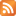 О внесении изменений и дополнений в постановление Правительства Республики Казахстан от 16 июня 2016 года № 353 "Некоторые вопросы Министерства информации и коммуникаций Республики Казахстан"О внесении изменения в постановление Правительства Республики Казахстан от 25 апреля 2015 года № 296 "Об установлении квот на привлечение иностранной рабочей силы по приоритетным проектам и утверждении условий выдачи разрешений на привлечение иностранной рабочей силы для реализации приоритетных проектов"О предоставлении государственной гарантии по проекту "Реконструкция коридора "Центр-Юг" автомобильной дороги "Астана – Караганда – Балхаш – Курты – Капшагай - Алматы" (Караганда – Бурылбайтал), участок "Караганда – Балхаш"О внесении дополнений в постановление Правительства Республики Казахстан от 25 апреля 2015 года № 325 "Об утверждении Правил использования резервов Правительства Республики Казахстан и местных исполнительных органов и признании утратившими силу некоторых решений Правительства Республики Казахстан"Об установлении ограничительных мероприятийвсе последние документыПопулярные документыОб утверждении типовых форм документов кадрового делопроизводства административной государственной службыТрудовой кодекс Республики КазахстанГражданский кодекс Республики КазахстанОб утверждении стандартов оказания специальных социальных услуг в области социальной защиты населенияО налогах и других обязательных платежах в бюджет (Налоговый кодекс)Об административных правонарушенияхГражданский процессуальный кодекс Республики КазахстанОб утверждении Правил оценки и определения потребности в специальных социальных услугахУголовный кодекс Республики КазахстанОб утверждении Критериев оценки наличия жестокого обращения, приведшего к социальной дезадаптации и социальной депривацииУголовно-процессуальный кодекс Республики КазахстанО государственных закупках© 2012. РГП на ПХВ Республиканский центр правовой информации Министерства юстиции Республики КазахстанПриложение 1
к приказу Министра
здравоохранения и социального
развития Республики Казахстан
от 28 апреля 2015 года № 279Приложение 1
к стандарту государственной услуги
"Назначение пенсионных выплат по возрасту"Форма№ п/пНаименование документаКоличество листов в документеПримечание12Приложение 2
к стандарту государственной услуги
"Назначение пенсионных выплат по возрасту"Год, месяцы
 Сумма заработка (дохода)
 Обязательные пенсионные взносы
 Обязательные пенсионные взносы
 Обязательные пенсионные взносы
 Дата перечисления обязательных пенсионных взносов, № платежного поручения, за какой период перечислено (указать месяцы)
 Примечание
 Год, месяцы
 Сумма заработка (дохода)
 Начисленные суммы
 Перечисленные суммы
 в т.ч. пени
 Дата перечисления обязательных пенсионных взносов, № платежного поручения, за какой период перечислено (указать месяцы)
 Примечание
 1 
 2 
 3 
 4 
 5 
 6 
 7 
 Январь 
 Февраль 
 Март 
 Апрель 
 Май 
 Июнь 
 Июль 
 Август 
 Сентябрь 
 Октябрь 
 Ноябрь 
 Декабрь
 Итого за
_____ год 
 Январь 
 Февраль 
 Март 
 Апрель 
 Май 
 Июнь 
 Июль 
 Август 
 Сентябрь 
 Октябрь 
 Ноябрь 
 Декабрь 
 Итого за_____год
 Январь 
 Февраль
 Март 
 Апрель 
 Май 
 Июнь 
 Июль 
 Август 
 Сентябрь 
 Октябрь 
 Ноябрь 
 Декабрь 
 Итого за _____ год 
 Место печати
 Руководитель предприятия
 _____________________
(фамилия, имя, отчество (при его наличии)
 ______________________
(подпись)
 Место печати
 Главный бухгалтер
 _____________________
(фамилия, имя, отчество (при его наличии)
 _____________________
(подпись)
 Приложение 3
к стандарту государственной услуги
"Назначение пенсионных выплат по возрасту"Приложение 4
к стандарту государственной услуги
"Назначение пенсионных выплат по возрасту"Дата платежного поручения№ платежного порученияБанковский идентификационный код банкаНаименование банкаНакопительный пенсионный фонд или Единый накопительный пенсионный фондНомер счетаОбщая сумма плат. порученияСумма взносовПриложение 2
к приказу Министра
здравоохранения и социального
развития Республики Казахстан
от 28 апреля 2015 года № 279Приложение 1
к стандарту государственной
услуги "Назначение единовременной
выплаты на погребение"№ п/пНаименование документаКоличество листов в документеПримечание123Приложение 2
к стандарту государственной
услуги "Назначение единовременной
выплаты на погребение"Приложение 3
к стандарту государственной
услуги "Назначение единовременной
выплаты на погребение"Приложение 3
к приказу Министра
здравоохранения и социального
развития Республики Казахстан
от 28 апреля 2015 года № 279Приложение 1
к стандарту государственной услуги
"Установление инвалидности и/или
степени утраты трудоспособности
и/или определение необходимых
мер социальной защиты"№ п/п
 Наименование документа
 Количество листов в документе
 Примечание
 1.
 форма 088/у
 2.
 копия медицинской части ИПР
 3.
 копия документа, удостоверяющего личность
 4.
 документ, подтверждающий место регистрации
 5.
 медицинская карта амбулаторного больного, копии выписок из истории болезни и результатов обследований
 6.
 копия справки (талона) прикрепления к медицинской организации 
 7.
 лист (справка) о временной нетрудоспособности
 8.
 копия документа, подтверждающего трудовую деятельность и (или) сведения о характере и условиях труда на производстве
 9.
 заключение ВКК
 10.
 документ, подтверждающий факт участия (или неучастия) в системе обязательного социального страхования
 11.
 копия акта о несчастном случае
 12.
 копия заключения Национального центра гигиены труда и профессиональных заболеваний
 13.
 копия документа, выданного уполномоченным органом в соответствующей сфере деятельности, установившим причинно-следственную связь
 14.
 копия решение суда о причинно-следственной связи травмы или заболевания с исполнением трудовых (служебных) обязанностей
 15.
 акт обследования жилищно-бытовых условий инвалида 
 Приложение 2
к стандарту государственной услуги
"Установление инвалидности и/или
степени утраты трудоспособности
и/или определение необходимых мер
социальной защиты"Приложение 4
к приказу Министра
здравоохранения и социального
развития Республики Казахстан
от 28 апреля 2015 года № 279Приложение 1 к стандарту
государственной услуги
"Выдача информации о
поступлении и движении
средств вкладчика единого
накопительного пенсионного
фонда"Приложение 2 к стандарту
государственной услуги
"Выдача информации о
поступлении и движении
средств вкладчика единого
накопительного пенсионного
фонда"Приложение 5
к приказу Министра
здравоохранения и социального
развития Республики Казахстан
от 28 апреля 2015 года № 279Приложение 1
к стандарту государственной услуги
"Назначение государственной
базовой пенсионной выплаты"№ п/пНаименование документаКоличество листов в документеПримечание12Приложение 2
к стандарту государственной услуги
"Назначение государственной
базовой пенсионной выплаты"Приложение 3
к стандарту государственной услуги
"Назначение государственной
базовой пенсионной выплаты"Приложение 4
к стандарту государственной услуги
"Назначение государственной
базовой пенсионной выплаты"Приложение 6
к приказу Министра
здравоохранения и социального
развития Республики Казахстан
от 28 апреля 2015 года № 279Приложение 1
к стандарту государственной услуги
"Назначение государственных
социальных пособий по
инвалидности, по случаю потери
кормильца и по возрасту"№ п/пНаименование документаКоличество листов в документеПримечание12Приложение 2
к стандарту государственной услуги
"Назначение государственных
социальных пособий по
инвалидности, по случаю потери
кормильца и по возрасту"№ п/пНаименование документаКоличество листов в документеПримечание12Приложение 2-1
к стандарту государственной услуги
"Назначение государственных
социальных пособий по
инвалидности, по случаю потери
кормильца и по возрасту"Приложение 3
к стандарту государственной услуги
"Назначение государственных
социальных пособий по
инвалидности, по случаю потери
кормильца и по возрасту"Приложение 4
к стандарту государственной услуги
"Назначение государственных
социальных пособий по
инвалидности, по случаю потери
кормильца и по возрасту"Приложение 5
к стандарту государственной услуги
"Назначение государственных
социальных пособий по
инвалидности, по случаю потери
кормильца и по возрасту"Приложение 7
к приказу Министра
здравоохранения и социального
развития Республики Казахстан
от 28 апреля 2015 года № 279Приложение 1
к стандарту государственной услуги
"Назначение государственных
специальных пособий"№ п/пНаименование документаКоличество листов в документеПримечание12Приложение 2
к стандарту государственной услуги
"Назначение государственных
специальных пособий"Приложение 3
к стандарту государственной услуги
"Назначение государственных
специальных пособий"Приложение 4
к стандарту государственной услуги
"Назначение государственных
специальных пособий"Приложение 8
к приказу Министра
здравоохранения и социального
развития Республики Казахстан
от 28 апреля 2015 года № 279Приложение 1
к стандарту государственной услуги
"Назначение социальной выплаты
на случаи социальных рисков:
утраты трудоспособности; потери
кормильца; потери работы;
потери дохода в связи с
беременностью и родами; потери
дохода в связи с усыновлением
(удочерением) новорожденного
ребенка (детей); потери дохода в
связи с уходом за ребенком
по достижении им возраста
одного года"№ п/пНаименование документаКоличество листов в документеПримечание12Приложение 2
к стандарту государственной услуги
"Назначение социальной выплаты
на случаи социальных рисков:
утраты трудоспособности; потери
кормильца; потери работы;
потери дохода в связи с
беременностью и родами; потери
дохода в связи с усыновлением
(удочерением) новорожденного
ребенка (детей); потери дохода в
связи с уходом за ребенком
по достижении им возраста
одного года"№ п/пНаименование документаКоличество листов в документеПримечание12Приложение 3
к стандарту государственной услуги
"Назначение социальной выплаты
на случаи социальных рисков:
утраты трудоспособности; потери
кормильца; потери работы;
потери дохода в связи с
беременностью и родами; потери
дохода в связи с усыновлением
(удочерением) новорожденного
ребенка (детей); потери дохода в
связи с уходом за ребенком
по достижении им возраста
одного года"№ п/пНаименование документаКоличество листов в документеПримечание12Приложение 4
к стандарту государственной услуги
"Назначение социальной выплаты
на случаи социальных рисков:
утраты трудоспособности; потери
кормильца; потери работы;
потери дохода в связи с
беременностью и родами; потери
дохода в связи с усыновлением
(удочерением) новорожденного
ребенка (детей); потери дохода в
связи с уходом за ребенком
по достижении им возраста
одного года"Приложение 5
к стандарту государственной услуги
"Назначение социальной выплаты
на случаи социальных рисков:
утраты трудоспособности; потери
кормильца; потери работы;
потери дохода в связи с
беременностью и родами; потери
дохода в связи с усыновлением
(удочерением) новорожденного
ребенка (детей); потери дохода в
связи с уходом за ребенком
по достижении им возраста
одного года"№ п/пИндивидуальный идентификационный номерФамилия, имя, отчество (при наличии) членов семьиРодственное отношение к заявителю ПримечаниеДата и год рождения12№ п/пНомер и дата решения об опекунстве/попечительствеОрган выдавший решение об опекунстве/попечительствеФамилия, имя отчество (при наличии), дата рождения опекунаФамилия, имя отчество (при наличии) опекаемого/иждивенцаДата рождения опекаемого/иждивенца12№ п/пФамилия, имя, отчество (при его наличии) заявителяДата рождения заявителяФамилия, имя, отчество (при его наличии) усыновленного/удочеренного ребенкаДата рождения усыновленного/удочеренногоНаименование органа выдавшего документ№ решенияДата решенияДата вступления решения в законную силу12Приложение 6
к стандарту государственной услуги
"Назначение социальной выплаты
на случаи социальных рисков:
утраты трудоспособности; потери
кормильца; потери работы;
потери дохода в связи с
беременностью и родами; потери
дохода в связи с усыновлением
(удочерением) новорожденного
ребенка (детей); потери дохода в
связи с уходом за ребенком
по достижении им возраста
одного года"Приложение 9
к приказу Министра
здравоохранения и социального
развития Республики Казахстан
от 28 апреля 2015 года № 279Приложение 1
к стандарту
государственной услуги
"Назначение пособий на рождение
ребенка и по уходу за ребенком"№ п/п
 ИИН
 фамилия, имя, отчество (при его наличии) членов семьи
 Родственное отношение к заявителю
 Дата и год рождения
 1.
 2.
 Приложение 2
к стандарту
государственной услуги
"Назначение пособий на рождение
ребенка и по уходу за ребенком"№ п/п
 ИИН 
 Фамилия, имя, отчество (при наличии) членов семьи
 Родственное отношение
к заявителю
 Дата и год
рождения
 1.
 2.
 3.
 4.
 5.
 № п/п
 Фамилия, имя отчество (при наличии)
 Область 
 Город (район) 
 Село
 Улица (микрорайон)
 Дом 
 Квартира
 1.
 2.
 3.
 4.
 № п/п
 ИИН ребенка
 Фамилия, имя отчество (при наличии) ребенка
 Дата рождения
 № актовой записи
регистрации
рождения ребенка
 Дата регистрации
рождения ребенка
 Дата смерти
 № актовой записи
смерти ребенка
 Фамилия, имя отчество (при наличии) матери 
 Фамилия, имя отчество (при наличии) отца
 1.
 2.
 № п/п
 Сведения о вступивших в брак
 Сведения о вступивших в брак
 Сведения о вступивших в брак
 Сведения о вступивших в брак
 После заключения брака присвоены фамилии
 После заключения брака присвоены фамилии
 После заключения брака присвоены фамилии
 После заключения брака присвоены фамилии
 Орган, выдавший свидетельство о браке
 № актовой записи о заключении брака
 № (документа) Свидетельства о заключении брака
 Дата выдачи свидетельства о браке
 № п/п
 отец
 отец
 мать
 мать
 После заключения брака присвоены фамилии
 После заключения брака присвоены фамилии
 После заключения брака присвоены фамилии
 После заключения брака присвоены фамилии
 Орган, выдавший свидетельство о браке
 № актовой записи о заключении брака
 № (документа) Свидетельства о заключении брака
 Дата выдачи свидетельства о браке
 № п/п
 Фамилия, имя отчество (при наличии)
 Дата рождения
 Фамилия, имя отчество (при наличии)
 Дата рождения
 отец
 отец
 мать
 мать
 Орган, выдавший свидетельство о браке
 № актовой записи о заключении брака
 № (документа) Свидетельства о заключении брака
 Дата выдачи свидетельства о браке
 № п/п
 Фамилия, имя отчество (при наличии)
 Дата рождения
 Фамилия, имя отчество (при наличии)
 Дата рождения
 Фамилия, имя отчество (при наличии)
 Дата
рождения
 Фамилия, имя отчество (при наличии)
 Дата рождения
 Орган, выдавший свидетельство о браке
 № актовой записи о заключении брака
 № (документа) Свидетельства о заключении брака
 Дата выдачи свидетельства о браке
 1
 № п/п
 Сведения о расторгающих брак
 Сведения о расторгающих брак
 Сведения о расторгающих брак
 Сведения о расторгающих брак
 После расторжения брака присвоены фамилии
 После расторжения брака присвоены фамилии
 После расторжения брака присвоены фамилии
 После расторжения брака присвоены фамилии
 Орган, выдавший свидетельство о расторжении брака
 № актовой записи о расторжении брака
 № (документа) свидетельства о расторжении брака
 Дата
выдачи свидетельства о расторжении брака 
 № п/п
 отец
 отец
 мать
 мать
 После расторжения брака присвоены фамилии
 После расторжения брака присвоены фамилии
 После расторжения брака присвоены фамилии
 После расторжения брака присвоены фамилии
 Орган, выдавший свидетельство о расторжении брака
 № актовой записи о расторжении брака
 № (документа) свидетельства о расторжении брака
 Дата
выдачи свидетельства о расторжении брака 
 № п/п
 Фамилия, имя отчество (при наличии)
 Дата рождения
 Фамилия, имя отчество (при наличии) 
 Дата рождения
 отец
 отец
 мать
 мать
 Орган, выдавший свидетельство о расторжении брака
 № актовой записи о расторжении брака
 № (документа) свидетельства о расторжении брака
 Дата
выдачи свидетельства о расторжении брака 
 № п/п
 Фамилия, имя отчество (при наличии)
 Дата рождения
 Фамилия, имя отчество (при наличии) 
 Дата рождения
 Фамилия, имя отчество (при наличии)
 Дата
рождения
 Фамилия, имя отчество (при наличии) 
 Дата рождения
 Орган, выдавший свидетельство о расторжении брака
 № актовой записи о расторжении брака
 № (документа) свидетельства о расторжении брака
 Дата
выдачи свидетельства о расторжении брака 
 1
 № п/п
 Номер и дата решения об опекунстве/попечительстве
 Орган выдавший решение об опекунстве/попечительстве 
 Фамилия, имя отчество (при наличии), дата рождения опекуна
 Фамилия, имя отчество (при наличии) опекаемого/иждивенца
 Дата рождения опекаемого/иждивенца
 1
 2
 № п/п
 Фамилия, имя, отчество (при его наличии) заявителя
 Дата
рождения заявителя 
 Фамилия, имя, отчество (при его наличии) усыновленного/удочеренного ребенка 
 Дата рождения усыновленного/удочеренного
 Наименование органа выдавшего документ
 № решения
 Дата решения
 Дата вступления решения в законную силу 
 1
 Приложение 3
к стандарту
государственной услуги
"Назначение пособий на рождение
ребенка и по уходу за ребенком"
 Приложение 4
к стандарту
государственной услуги
"Назначение пособий на рождение
ребенка и по уходу за ребенком"Приложение 10
к приказу Министра
здравоохранения и социального
развития Республики Казахстан
от 28 апреля 2015 года № 279Приложение 1
к стандарту государственной услуги
"Назначение специального
государственного пособия"№
п/п
 Наименование документа
 Количество листов в документе
 Примечание
 1.
 2.
 Приложение 2
к стандарту государственной услуги
"Назначение специального
государственного пособия"№ п/пНаименование документаКоличество листов в документеПримечание12Приложение 3
к стандарту государственной
услуги
"Назначение специального
государственного пособия"Приложение 4
к стандарту государственной услуги
"Назначение специального
государственного пособия"Приложение 5
к стандарту государственной услуги
"Назначение специального
государственного пособия"Приложение 11
к приказу Министра
здравоохранения и социального
развития Республики Казахстан
от 28 апреля 2015 года № 279Приложение 1
к стандарту государственной услуги
"Назначение пособия матери или отцу,
усыновителю (удочерителю), опекуну
(попечителю), воспитывающему
ребенка-инвалида"Приложение 1-1
к стандарту государственной
услуги
"Назначение пособия матери
или отцу, усыновителю
(удочерителю), опекуну
(попечителю), воспитывающему
ребенка-инвалида"№ п/пФамилия имя, отчество (при его наличии) ребенкаИндивидуальный идентификационный номер ребенкаДата и год рожденияДата установления инвалидности№ справки медико-социальной экспертизы об установлении инвалидности12№ п/пИндивидуальный идентификационный номер ребенкаФамилия имя, отчество (при его наличии) ребенкаДата рождения№ актовой записи регистрации рождения ребенкаДата регистрации
рождения ребенкаДата смерти№ актовой записи смерти ребенкаФамилия имя, отчество (при его наличии) материФамилия имя, отчество (при его наличии) отца12№ п/пСведения о вступивших в бракСведения о вступивших в бракСведения о вступивших в бракСведения о вступивших в бракПосле заключения
брака присвоены
фамилииПосле заключения
брака присвоены
фамилииПосле заключения
брака присвоены
фамилииПосле заключения
брака присвоены
фамилии№ п/потецотецматьматьотецотецматьмать№ п/пфамилия, имя, отчество (при его наличии)Дата рожденияфамилия, имя, отчество (при его наличии)Дата рожденияфамилия, имя, отчество (при его наличии)Дата рожденияфамилия, имя, отчество (при его наличии)Дата рождения12Орган, выдавший свидетельство о браке№ актовой записи о заключении брака№ (документа) Свидетельства о заключении бракаДата выдачи свидетельства о браке№ п/пСведения о расторгающих бракСведения о расторгающих бракСведения о расторгающих бракСведения о расторгающих бракПосле расторжения
брака присвоены
фамилииПосле расторжения
брака присвоены
фамилииПосле расторжения
брака присвоены
фамилииПосле расторжения
брака присвоены
фамилии№ п/потецотецматьматьотецотецматьмать№ п/пфамилия, имя, отчество (при его наличии)дата рожденияфамилия, имя, отчество (при его наличии)дата рожденияфамилия, имя, отчество (при его наличии)дата рожденияфамилия, имя, отчество (при его наличии)дата рождения12Орган, выдавший свидетельство о расторжении брака№ актовой записи о расторжении брака№ (документа) свидетельства о расторжении бракаДата выдачи свидетельства о расторжении брака№ п/пНомер и дата решения об опекунстве/попечительствеОрган выдавший решение об опекунстве/попечительствефамилия, имя, отчество (при его наличии), дата рождения опекунафамилия, имя, отчество (при его наличии) опекаемого/иждивенцаДата рождения опекаемого/иждивенца12№ п/пФамилия, имя, отчество (при его наличии) заявителяДата рождения заявителяФамилия, имя, отчество (при его наличии) усыновленного/удочеренного ребенкаДата рождения усыновленного/удочеренногоНаименование органа выдавшего документ№ решенияДата решенияДата вступления решения в законную силу12Приложение 2
к стандарту государственной услуги
"Назначение пособия матери или отцу,
усыновителю (удочерителю),опекуну
(попечителю), воспитывающему
ребенка-инвалида"Приложение 3
к стандарту государственной услуги
"Назначение пособия матери или отцу,
усыновителю (удочерителю),опекуну
(попечителю), воспитывающему
ребенка-инвалида"Приложение 12
к приказу Министра
здравоохранения и социального
развития Республики Казахстан
от 28 апреля 2015 года № 279Приложение 12 к приказу Министра здравоохранения и социального развития Республики Казахстан от 28 апреля 2015 года № 279Приложение 1
к стандарту государственной услуги
"Регистрация граждан,
пострадавших вследствие ядерных
испытаний на Семипалатинском
испытательном ядерном полигоне,
выплата единовременной
государственной денежной
компенсации, выдача удостоверений"Приложение 2
к стандарту государственной услуги
"Регистрация граждан,
пострадавших вследствие ядерных
испытаний на Семипалатинском
испытательном ядерном полигоне,
выплата единовременной
государственной денежной
компенсации, выдача удостоверений"Приложение 3
к стандарту государственной услуги
"Регистрация граждан,
пострадавших вследствие ядерных
испытаний на Семипалатинском
испытательном ядерном полигоне,
выплата единовременной
государственной денежной
компенсации, выдача удостоверений"Приложение 14
к приказу Министра
здравоохранения и социального
развития Республики Казахстан
от 28 апреля 2015 года № 279Приложение 13
к приказу Министра
здравоохранения и социального
развития Республики Казахстан
от 28 апреля 2015 года № 279Приложение 1
к стандарту государственной
услуги "Оформление
документов на инвалидов для
предоставления им
протезно-ортопедической
помощи"Форма№ п/пНаименование документаКоличество листов в документеПримечание№ п/пНаименование документаКоличество листов в документеПримечание1234567Приложение 2
к стандарту государственной
услуги "Оформление
документов на инвалидов для
предоставления им протезно-
ортопедической помощи"ФормаПриложение 3
к стандарту государственной
услуги "Оформление
документов на инвалидов для
предоставления им протезно-
ортопедической помощи"ФормаПриложение 14
к приказу Министра
здравоохранения и социального
развития Республики Казахстан
от 28 апреля 2015 года № 279Приложение 1
к стандарту государственной
услуги "Обеспечение инвалидов
сурдо-тифлотехническими и
обязательными гигиеническими
средствами"Форма№ п/пНаименование документаКоличество листов в документеПримечание№ п/пНаименование документаКоличество листов в документеПримечание1234567Приложение 2
к стандарту государственной
услуги "Обеспечение инвалидов
сурдо-тифлотехническими и
обязательными гигиеническими
средствами"ФормаПриложение 3
к стандарту государственной
услуги "Обеспечение инвалидов
сурдо-тифлотехническими и
обязательными гигиеническими
средствами"ФормаПриложение 15 к приказу Министра здравоохранения и социального развития Республики Казахстан от 28 апреля 2015 года № 279Приложение 1
к стандарту государственной
услуги "Назначение
государственной адресной
социальной помощи"Формабезусловной
денежной помощи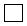 обусловленной 
денежной помощи (единовременно/ежемесячно) 
(нужное подчеркнуть),Сведения о заявителе и членах семьи, зарегистрированных по одному адресу:Сведения о заявителе и членах семьи, зарегистрированных по одному адресу:Сведения о заявителе и членах семьи, зарегистрированных по одному адресу:Сведения о заявителе и членах семьи, зарегистрированных по одному адресу:Сведения о заявителе и членах семьи, зарегистрированных по одному адресу:Сведения о заявителе и членах семьи, зарегистрированных по одному адресу:Сведения о заявителе и членах семьи, зарегистрированных по одному адресу:Индивидуальный идентификационный номерФамилия, имя, отчество (при его наличии)Дата рожденияРодственные отношенияСтатус (работающий, работающий пенсионер, пенсионер по возрасту, инвалид, безработный, в отпуске по уходу за ребенком, домохозяйка, студент, школьник, дошкольник)Место работы и должность для работающих, место учебы для учащихся в настоящее время, для детей дошкольного возраста дошкольная организацияОбразование для лиц старше 15 лет (специальность по диплому)Сведения о членах семьи, зарегистрированных по другому адресу*:Сведения о членах семьи, зарегистрированных по другому адресу*:Сведения о членах семьи, зарегистрированных по другому адресу*:Сведения о членах семьи, зарегистрированных по другому адресу*:Сведения о членах семьи, зарегистрированных по другому адресу*:Сведения о членах семьи, зарегистрированных по другому адресу*:Сведения о членах семьи, зарегистрированных по другому адресу*:Фамилия, имя, отчество (при наличии) членов семьиМесто работы, учебыДокументально подтвержденные суммы доходовДокументально подтвержденные суммы доходовДокументально подтвержденные суммы доходовДокументально подтвержденные суммы доходовПрочие заявленные доходыПрочие заявленные доходыФамилия, имя, отчество (при наличии) членов семьиМесто работы, учебыПо оплате трудаПенсии, пособииСтипендииАлиментыот предпринимательской деятельности других видов деятельностиИные виды доходаПриложение 2
к стандарту государственной
услуги "Назначение
государственной адресной
социальной помощи"ФормаОбъект личного подсобного хозяйстваЕдиница измеренияКоличествоВозраст (для домашнего скота, птицы)ДачаОгородЗемельный участок, в том числе приусадебныйУсловная земельная доляИмущественный пай (год выдачи)Домашний скот, птица:крупный рогатый скот: коровы, быкикобылы, жеребцыверблюды, верблюдицыовцы, козыкуры, утки, гусисвиньиПриложение 16 к приказу Министра здравоохранения и социального развития Республики Казахстан от 28 апреля 2015 года № 279Приложение 1
к стандарту государственной
услуги "Оформление
документов на инвалидов для
предоставления им услуги
индивидуального помощника
для инвалидов первой группы,
имеющих затруднение в
передвижении, и специалиста
жестового языка для инвалидов
по слуху"Форма№ п/пНаименование документаКоличество листов в документеПримечание№ п/пНаименование документаКоличество листов в документеПримечание1234567Приложение 2
к стандарту государственной
услуги "Оформление
документов на инвалидов для
предоставления им услуги
индивидуального помощника
для инвалидов первой группы,
имеющих затруднение в
передвижении,
и специалиста жестового
языка для инвалидов по слуху"ФормаПриложение 3
к стандарту государственной
услуги "Оформление
документов на инвалидов для
предоставления им услуги
индивидуального помощника
для инвалидов первой группы,
имеющих затруднение в
передвижении, и специалиста
жестового языка для инвалидов
по слуху"ФормаПриложение 17 к приказу Министра здравоохранения и социального развития Республики Казахстан от 28 апреля 2015 года № 279Приложение 1
к стандарту государственной
услуги "Предоставление
инвалидам кресла-колясок"Форма№ п/пНаименование документаКоличество листов в
документеПримечание№ п/пНаименование документаКоличество листов в
документеПримечание1234567Приложение 2
к стандарту государственной
услуги "Предоставление
инвалидам кресла-колясок"ФормаПриложение 3
к стандарту государственной
услуги "Предоставление
инвалидам кресла-колясок"ФормаПриложение 18
к приказу Министра
здравоохранения и социального
развития Республики Казахстан
от 28 апреля 2015 года № 279Приложение 1
к стандарту государственной
услуги "Обеспечение инвалидов
санаторно-курортным
лечением"Форма№ п/пНаименование документаКоличество листов в документеПримечание№ п/пНаименование документаКоличество листов в документеПримечание1234567Приложение 2
к стандарту государственной
услуги "Обеспечение инвалидов
санаторно-курортным
лечением"ФормаПриложение 3
к стандарту государственной
услуги "Обеспечение инвалидов
санаторно-курортным
лечением"ФормаПриложение 19
к приказу Министра
здравоохранения и социального
развития Республики Казахстан
от 28 апреля 2015 года № 279Приложение 1
к стандарту государственной
услуги "Оформление
документов на оказание
специальных социальных услуг
в медико-социальных
учреждениях (организациях)"ФормаПриложение 2
к стандарту государственной
услуги "Оформление
документов на оказание
специальных социальных услуг
в медико-социальных
учреждениях (организациях)"ФормаПриложение 3
к стандарту государственной
услуги "Оформление
документов на оказание
специальных социальных услуг
в медико-социальных
учреждениях (организациях)"ФормаПриложение 4
к стандарту государственной
услуги "Оформление
документов на оказание
специальных социальных услуг
в медико-социальных
учреждениях (организациях)"ФормаПриложение 5
к стандарту государственной
услуги "Оформление
документов на оказание
специальных социальных услуг
в медико-социальных
учреждениях (организациях)"(Фамилия, имя, отчество (при
его наличии)
или наименование организации
услугополучателя)
____________________________
(адрес услугополучателя)ФормаПриложение 20
к приказу Министра
здравоохранения и социального
развития Республики Казахстан
от 28 апреля 2015 года № 279Приложение 1
к стандарту государственной
услуги "Оформление
документов на оказание
специальных социальных услуг
в условиях ухода на дому"ФормаПриложение 2
к стандарту государственной
услуги "Оформление
документов на оказание
специальных социальных услуг
в условиях ухода на дому"ФормаПриложение 3
к стандарту государственной
услуги "Оформление
документов на оказание
специальных социальных услуг
в условиях ухода на дому"ФормаПриложение 4
к стандарту государственной
услуги "Оформление
документов на оказание
специальных социальных услуг
в условиях ухода на дому"(Фамилия, имя, отчество (при
его наличии)
либо наименование
организации услугополучателя)
___________________________
(адрес услугополучателя)ФормаПриложение 21 к приказу Министра здравоохранения и социального развития Республики Казахстан от 28 апреля 2015 года № 279Приложение 1
к стандарту государственной услуги
"Назначение социальной помощи
отдельным категориям
нуждающихся граждан по решениям
местных представительных органов"Сведения о составе семьи заявителя
 Сведения о составе семьи заявителя
 __________________________________
(фамилия, имя, отчество (при его наличии) заявителя)
 __________________________________
(домашний адрес, телефон)
 №
п/п
 Фамилия, имя, отчество (при его наличии) членов семьи
 Родственное отношение к заявителю
 Год рождения
 Приложение 2
к стандарту государственной услуги
"Назначение социальной помощи
отдельным категориям
нуждающихся граждан по решениям
местных представительных органов"Приложение 22 к приказу Министра здравоохранения и социального развития Республики Казахстан от 28 апреля 2015 года № 279Приложение 1
к стандарту
государственной услуги
"Возмещение затрат на обучение на
дому детей-инвалидов"Приложение 2
к стандарту
государственной услуги
"Возмещение затрат на обучение на
дому детей-инвалидов"Приложение 3
к стандарту
государственной услуги
"Возмещение затрат на обучение на
дому детей-инвалидов"Приложение 23 к приказу Министра здравоохранения и социального развития Республики Казахстан от 28 апреля 2015 года № 279Приложение
к стандарту государственной услуги
"Назначение социальной помощи
специалистам социальной сферы,
проживающим и работающим в
сельских населенных пунктах, по
приобретению топлива"Приложение 24 к приказу Министра здравоохранения и социального развития Республики Казахстан от 28 апреля 2015 года № 279Приложение 1
к стандарту государственной услуги
"Выдача справки, подтверждающей
принадлежность заявителя (семьи) к
получателям адресной социальной помощи"Приложение 2
к стандарту государственной услуги
"Выдача справки, подтверждающей
принадлежность заявителя (семьи) к
получателям адресной социальной помощи"Приложение 3
к стандарту государственной
услуги "Выдача справки,
подтверждающей
принадлежность заявителя
(семьи) к получателям адресной
социальной помощи"ФормаПриложение 25 к приказу Министра здравоохранения и социального развития Республики Казахстан от 28 апреля 2015 года № 279Приложение 26 к приказу Министра здравоохранения и социального развития Республики Казахстан от 28 апреля 2015 года № 279Приложение 1
к Стандарту государственной услуги
"Присвоение статуса оралмана"ФормаПриложение 2
к Стандарту государственной услуги
"Присвоение статуса оралмана"Приложение 27 к приказу Министра здравоохранения и социального развития Республики Казахстан от 28 апреля 2015 года № 279Приложение1
к стандарту государственной услуги
"Выдача и продление работодателям
на привлечение иностранной рабочей
силы для осуществления трудовой
деятельности на территории соответствующей
административно-территориальной единицы,
либо в рамках внутрикорпоративного перевода"ФормаПриложение 2
к стандарту государственной услуги
"Выдача и продление работодателям на
привлечение иностранной рабочей силы
для осуществления трудовой деятельности
на территории соответствующей
административно-территориальной
единицы, либо в рамках
внутрикорпоративного перевода"ФормаПриложение 3
к стандарту государственной
услуги "Выдача и продление
работодателям на привлечение
иностранной рабочей силы для
осуществления трудовой
деятельности на территории
соответствующей
административно-
территориальной единицы, либо
в рамках внутрикорпоративного
перевода"Форма№ п/пКатегории привлекаемой иностранной рабочей силыКоличество работников работодателя, человекКоличество работников работодателя, человекКоличество иностранной рабочей силы, планируемой к привлечению, чел.графа 3 + графа 5графа 4 + графа 5% иностранной рабочей силы к общему количеству работников, графа 7/ графа 6*100%№ п/пКатегории привлекаемой иностранной рабочей силыВсего (не учитываются иностранные работни работающие без разрешений на привлечение иностранной рабочей силы)В том числе иностранная рабочая сила привлекаемая по разрешениям на привлечение иностранной рабочей силыКоличество иностранной рабочей силы, планируемой к привлечению, чел.графа 3 + графа 5графа 4 + графа 5% иностранной рабочей силы к общему количеству работников, графа 7/ графа 6*100%№ п/пКатегории привлекаемой иностранной рабочей силыВсего (не учитываются иностранные работни работающие без разрешений на привлечение иностранной рабочей силы)В том числе иностранная рабочая сила привлекаемая по разрешениям на привлечение иностранной рабочей силыКоличество иностранной рабочей силы, планируемой к привлечению, чел.1234567811 и 2 категории23 и 4 категории3ИТОГОПриложение 4
к стандарту государственной
услуги "Выдача и продление
работодателям на привлечение
иностранной рабочей силы для
осуществления трудовой
деятельности на территории
соответствующей
административно-
территориальной
единицы, либо в рамках
внутрикорпоративного
перевода"Форма№ п/пНаименование приоритетного проектаКатегории привлекаемой иностранной рабочей силы% казахстанских граждан работающих на приоритетном проекте% иностранной рабочей силы работающих на приоритетном проекте1234511 категории12 категории13 категории14 категорииСогласовано:Согласовано:Согласовано:Согласовано:Согласовано:______________________
(Наименование уполномоченного органа по вопросам занятости населения)______________________
(Наименование уполномоченного органа по вопросам занятости населения)________________________
(Наименование центрального государственного органа)____________________
(Наименование местного исполнительного органа области, города Астана, Алматы)____________________
(Наименование местного исполнительного органа области, города Астана, Алматы)_______________________
(Фамилия, имя, отчество (при его наличии),
должность, подпись)
М.П._______________________
(Фамилия, имя, отчество (при его наличии),
должность, подпись)
М.П.________________________
(Фамилия, имя, отчество (при его наличии),
должность, подпись)
М.П.____________________
(Фамилия, имя, отчество (при его наличии),
должность, подпись)
М.П.____________________
(Фамилия, имя, отчество (при его наличии),
должность, подпись)
М.П.Приложение 5
к стандарту государственной услуги
"Выдача и продление работодателям на
привлечение иностранной рабочей силы
для осуществления трудовой деятельности
на территории соответствующей
административно-территориальной
единицы, либо в рамках
внутрикорпоративного перевода"Форма№ п/пКоличество работников работодателя, человекКоличество работников работодателя, человекКоличество иностранной рабочей силы, планируемой к привлечению в рамках внутрикорпоративного перевода, человекграфа 3 + графа 5графа 4 + графа 5% иностранной рабочей силы, привлекаемой в рамках внутрикорпоративного перевода, к общему количеству работников из числа казахстанских граждан, графа 7/ графа 6*100 %№ п/пВсегов том числе иностранной рабочей силыКоличество иностранной рабочей силы, планируемой к привлечению в рамках внутрикорпоративного перевода, человекграфа 3 + графа 5графа 4 + графа 5% иностранной рабочей силы, привлекаемой в рамках внутрикорпоративного перевода, к общему количеству работников из числа казахстанских граждан, графа 7/ графа 6*100 %123456781Менеджеры2Специалисты3ИТОГОПриложение 6
к стандарту государственной
услуги "Выдача и продление
работодателям на привлечение
иностранной рабочей силы для
осуществления трудовой
деятельности на территории
соответствующей
административно-
территориальной единицы, либо
в рамках внутрикорпоративного
перевода"Форма№ п/пФамилия, имя, отчество (при его наличии) привлекаемых иностранных работниковКатегория, профессия (специальность), привлекаемых иностранных работников согласно заявлению работодателяНаименование особых условий с указанием профессии (специальности) по которым будет осуществляться подготовка, переподготовка и повышение квалификации и (или) количества создаваемых рабочих мест для граждан Республики КазахстанСрок выполнения особых условий12345Приложение 7
к стандарту государственной услуги
"Выдача и продление работодателям на
привлечение иностранной рабочей силы
для осуществления трудовой деятельности
на территории соответствующей
административно-территориальной
единицы, либо в рамках
внутрикорпоративного перевода"ФормаПриложение 28 к приказу Министра здравоохранения и социального развития Республики Казахстан от 28 апреля 2015 года № 279Приложение 1
к Стандарту государственной услуги
"Выдача удостоверения
реабилитированному лицу"Отрывной талон
 Заявление от___________________________________________ с прилагаемыми документами принято, дата регистрации заявления: "___"______________20____г.
(дата получения услуги 5 (пять) рабочих дней со дня регистрации заявления в уполномоченном органе): "___"______________20____г.
__________________________________________________________
__________________________________________________________
__________________________________________________________
Фамилия, имя, отчество (при наличии), должность и подпись принявшего документы
 
 Приложение 29 к приказу Министра здравоохранения и социального развития Республики Казахстан от 28 апреля 2015 года № 279Приложение 1
к стандарту
государственной услуги
"Назначение социальной помощи в
виде ежемесячных выплат гражданам
Республики Казахстан после
завершения периода капитализации
платежей по возмещению вреда,
причиненного жизни и здоровью
работников юридическими лицами, 
ликвидированными вследствие
банкротства"№ п/п
 Наименование документа
 Количество листов в документе
 Примечание
 1
 2
 3
 Приложение 2
к стандарту
государственной услуги
"Назначение социальной помощи в
виде ежемесячных выплат гражданам
Республики Казахстан после
завершения периода капитализации
платежей по возмещению вреда,
причиненного жизни и здоровью
работников юридическими лицами, 
ликвидированными вследствие
банкротства"Приложение 30 к приказу Министра здравоохранения и социального развития Республики Казахстан от 28 апреля 2015 года № 279Приложение 1
к стандарту государственной услуги
"Выдача справки иностранцу
или лицу без гражданства
о соответствии его квалификации
для самостоятельного трудоустройства"ФормаПриложение 2
к стандарту государственной услуги
"Выдача справки иностранцу или лицу
без гражданства о соответствии его
квалификации для самостоятельного
трудоустройства"ФормаПриложение 31 к приказу Министра здравоохранения и социального развития Республики Казахстан от 28 апреля 2015 года № 279Приложение 32 к приказу Министра здравоохранения и социального развития Республики Казахстан от 28 апреля 2015 года № 279Приложение 33 к приказу Министра здравоохранения и социального развития Республики Казахстан от 28 апреля 2015 года № 279п/пНаименование документаКоличество листов в документеПримечаниеПриложение 34
к приказу Министра
здравоохранения и социального
развития Республики Казахстан
от 28 апреля 2015 года № 279Приложение 1
к стандарту государственной
услуги "Назначение
государственного пособия
многодетным матерям,
награжденным подвесками
"Алтын алқа", "Күміс алқа" или
получившим ранее звание
"Мать-героиня", награжденным
орденами "Материнская слава" I
и II степени"Форма№ п/пНаименование документаКоличество листов в документеПримечание12Приложение 2
к стандарту государственной
услуги "Назначение
государственного пособия
многодетным матерям,
награжденным подвесками
"Алтын алқа", "Күміс алқа" или
получившим ранее звание
"Мать-героиня", награжденным
орденами "Материнская слава" I
и II степени"ФормаПриложение 3
к стандарту государственной
услуги "Назначение
государственного пособия
многодетным матерям,
награжденным подвесками
"Алтын алқа", "Күміс алқа" или
получившим ранее звание
"Мать-героиня", награжденным
орденами "Материнская слава" I
и II степени"Форма